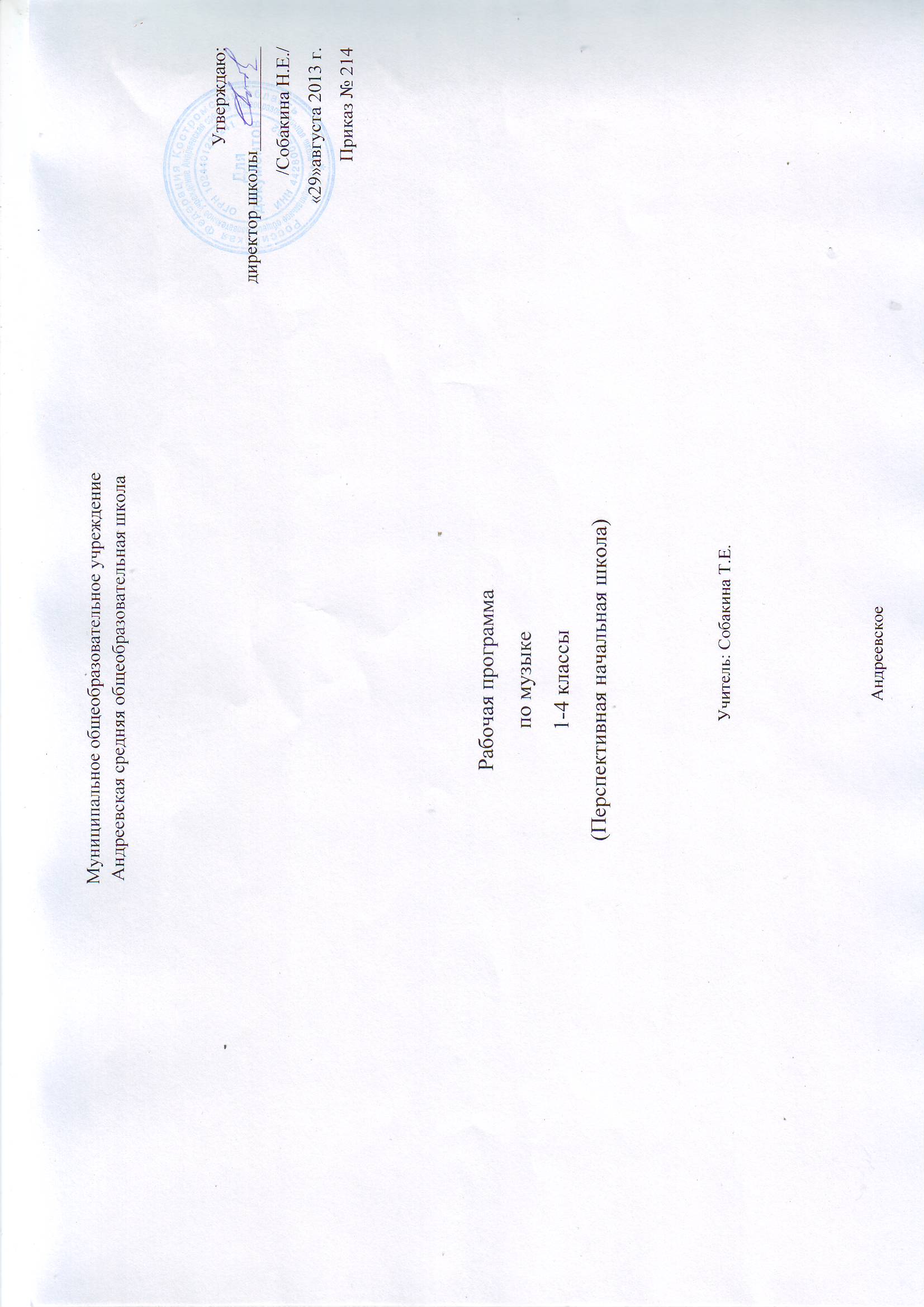 Раздел I. Пояснительная запискаРабочая  учебная программа по  музыке для  1- 4  классов составлена на основе примерной программы по музыке,  в соответствии с  Федеральным  государственным  образовательным  стандартом второго поколения (приказ Минобрнауки РФ № 373 от 6 октября 2009г.), М.: «Просвещение», 2011г., авторской программой «Музыка»1-4 классов, авт.Е.Д. Критская, Г.П.Сергеева, Т.С.Шмагина, М.: Просвещение, 2011г., рабочей программой «Музыка» 1-4 класс авт. Е.Д. Критская, Г.П.Сергеева, Т.С.Шмагина, М.: Просвещение, 2011г. и  в соответствии  с ООП НОО  школы.Цели программы: формирование основ музыкальной культуры через эмоциональное восприятие музыки;воспитание эмоционально-ценностного отношения к искусству, художественного вкуса, нравственных и эстетических чувств: любви к Родине, гордости за великие достижения отечественного и мирового музыкального искусства, уважения к истории, духовным традициям России, музыкальной культуре разных народов;развитие восприятия музыки, интереса к музыке и музыкальной деятельности, образного и ассоциативного мышления и воображения, музыкальной памяти и слуха, певческого голоса, творческих способностей в различных видах музыкальной деятельности;обогащение знаний  о музыкальном искусстве;овладение практическими умениями и навыками в учебно-творческой деятельности (пение, слушание музыки, игра на элементарных музыкальных инструментах, музыкально-пластическое движение и импровизация).Задачи программы: развитие эмоционально-осознанного отношения к музыкальным произведениям;понимание их жизненного и духовно-нравственного содержания;освоение музыкальных жанров – простых (песня, танец, марш) и более сложных (опера, балет, симфония, музыка из кинофильмов);изучение особенностей музыкального языка;формирование музыкально-практических умений и навыков музыкальной деятельности (сочинение, восприятие, исполнение), а также – творческих способностей детей.Раздел II. Общая характеристика учебного предметаМузыка в начальной школе является одним из основных предметов, обеспечивающих освоение искусства как духовного наследия, нравственного эталона образа жизни всего человечества. Опыт эмоционально-образного восприятия музыки, знания и умения, приобретенные при ее изучении, начальное овладение различными видами музыкально-творческой деятельности обеспечат понимание неразрывной взаимосвязи музыки и жизни, постижение культурного многообразия мира. Музыкальное искусство имеет особую значимость для духовно-нравственного воспитания школьников, последовательного расширения и укрепления их ценностно-смысловой сферы, формирование способности оценивать и сознательно выстраивать эстетические отношения к себе и другим людям, Отечеству, миру в целом. Отличительная особенность программы - охват широкого культурологического пространства, которое подразумевает постоянные выходы за рамки музыкального искусства и включение в контекст уроков музыки сведений из истории, произведений литературы (поэтических и прозаических) и изобразительного искусства, что выполняет функцию эмоционально-эстетического фона, усиливающего понимание детьми содержания музыкального произведения. Основой развития музыкального мышления детей становятся неоднозначность их восприятия, множественность индивидуальных трактовок, разнообразные варианты «слышания», «видения», конкретных музыкальных сочинений, отраженные, например, в рисунках, близких по своей образной сущности музыкальным произведениям. Все это способствует развитию ассоциативного мышления детей, «внутреннего слуха» и «внутреннего зрения».Постижение музыкального искусства учащимися  подразумевает различные формы общения каждого ребенка с музыкой на уроке и во внеурочной деятельности. В сферу исполнительской деятельности учащихся входят: хоровое и ансамблевое пение; пластическое интонирование и музыкально-ритмические движения; игра на музыкальных инструментах; инсценирование (разыгрывание) песен, сюжетов сказок, музыкальных пьес программного характера; освоение элементов музыкальной грамоты как средства фиксации музыкальной речи. Помимо этого, дети проявляют творческое начало в размышлениях о музыке, импровизациях (речевой, вокальной, ритмической, пластической); в рисунках на темы полюбившихся музыкальных произведений, в составлении программы итогового концерта.Ценностные ориентиры содержания  учебного предмета «Музыка»Уроки музыки, как и художественное образование в целом, предоставляя всем детям возможности для культурной и творческой деятельности, позволяют сделать более динамичной и плодотворной взаимосвязь  образования, культуры и искусства.Освоение музыки как духовного наследия человечества  предполагает:формирование опыта эмоционально-образного восприятия;начальное овладение различными видами музыкально-творческой деятельности;приобретение знаний и умении;овладение УУДВнимание на музыкальных занятиях акцентируется на личностном развитии, нравственно –эстетическом воспитании, формировании культуры мировосприятия младших школьников через эмпатию, идентификацию, эмоционально-эстетический отклик на музыку. Школьники понимают, что музыка открывает перед ними возможности для познания чувств и мыслей человека, его духовно-нравственного становления, развивает способность сопереживать, встать на позицию другого человека, вести диалог, участвовать в обсуждении значимых для человека явлений жизни и искусства, продуктивно сотрудничать со сверстниками и взрослыми.Раздел III.  Место учебного предмета  «Музыка» в учебном плане.      В соответствии с новым Базисным учебным планом в начальных классах на учебный предмет «Музыка» отводится 135 часов:  в 1 классе на учебный предмет «Музыка» отводится 33 часа (из расчета 1 час в неделю), во 2-4 классах-34 часа. Из  которых,  в  соответствии  с  гигиеническими  требованиями  к  условиям  реализации  образовательных  программ  1 класса  участвующего  в  муниципальном  эксперименте  по  апробации  ФГОС  II  поколения,  программа    рассчитана на  29(30)  часов  классно-урочной  деятельности.  Остальные 4  часа,  музыкальных   занятий  направлены  на  снятие  статического  напряжения  младшего школьника.Тематическое распределение часовРаздел IV. Личностные, метапредметные и предметные планируемые результаты освоения программы учебного предмета «Музыка»1 класс:Личностные результаты отражаются в индивидуальных качественных свойствах учащихся, которые они должны приобрести в процессе освоения учебного предмета «Музыка»:— чувство гордости за свою Родину, российский народ и историю России, осознание своей этнической и национальной принадлежности на основе изучения лучших образцов фольклора, шедевров музыкального наследия русских композиторов;– умение наблюдать за разнообразными явлениями жизни и искусства в учебной и внеурочной деятельности, их понимание и оценка – умение ориентироваться в культурном многообразии окружающей действительности, участие в музыкальной жизни класса;– уважительное отношение к культуре других народов; –овладение навыками сотрудничества с учителем и сверстниками;– формирование этических чувств доброжелательностии эмоционально-нравственной отзывчивости, понимания и сопереживания чувствам других людей;Метапредметные результаты характеризуют уровень сформированности универсальных учебных действий учащихся, проявляющихся в познавательной и практической деятельности:– овладение способностями принимать и сохранять цели и задачи учебной деятельности;– освоение способов решения проблем творческого и поискового характера в процессе восприятия, исполнения, оценки музыкальных сочинений;–определять наиболее эффективные способы достижения результата в исполнительской и творческой деятельности;– продуктивное сотрудничество (общение, взаимодействие) со сверстниками при решении различных музыкально-творческих задач на уроках музыки, во внеурочной и внешкольной музыкально-эстетической деятельности;–позитивная самооценка своих музыкально-творческих возможностей;– приобретение умения осознанного построения речевого высказывания о содержании, характере, особенностях языка музыкальных произведений в соответствии с задачами коммуникации;Предметные результаты изучения музыки отражают опыт учащихся в музыкально-творческой деятельности:– формирование представления о роли музыки в жизни человека, в его духовно-нравственном развитии;– формирование основ музыкальной культуры, в том числе на материале музыкальной культуры родного края, развитие художественного вкуса и интереса к музыкальному искусству и музыкальной деятельности;– формирование устойчивого интереса к музыке и различным видам (или какому-либо виду) музыкально-творческой деятельности;– умение воспринимать музыку и выражать свое отношение к музыкальным произведениям;– умение воплощать музыкальные образы при создании театрализованных и музыкально-пластических композиций, исполнении вокально-хоровых произведений, в импровизациях.2 классЛичностные результаты:— чувство гордости за свою Родину, российский народ и историю России, осознание своей этнической и национальной принадлежности на основе изучения лучших образцов фольклора, шедевров музыкального наследия русских композиторов;– умение наблюдать за разнообразными явлениями жизни и искусства в учебной и внеурочной деятельности, их понимание и оценка – умение ориентироваться в культурном многообразии окружающей действительности, участие в музыкальной жизни класса;– уважительное отношение к культуре других народов; –овладение навыками сотрудничества с учителем и сверстниками;– формирование этических чувств доброжелательностии эмоционально-нравственной отзывчивости, понимания и сопереживания чувствам других людей;Метапредметные результаты:– овладение способностями принимать и сохранять цели и задачи учебной деятельности;– освоение способов решения проблем творческого и поискового характера в процессе восприятия, исполнения, оценки музыкальных сочинений;–определять наиболее эффективные способы достижения результата в исполнительской и творческой деятельности;– продуктивное сотрудничество (общение, взаимодействие) со сверстниками при решении различных музыкально-творческих задач на уроках музыки, во внеурочной и внешкольной музыкально-эстетической деятельности;–позитивная самооценка своих музыкально-творческих возможностей;– приобретение умения осознанного построения речевого высказывания о содержании, характере, особенностях языка музыкальных произведений в соответствии с задачами коммуникации;Предметные результаты:– формирование представления о роли музыки в жизни человека, в его духовно-нравственном развитии;– формирование основ музыкальной культуры, в том числе на материале музыкальной культуры родного края, развитие художественного вкуса и интереса к музыкальному искусству и музыкальной деятельности;– формирование устойчивого интереса к музыке и различным видам (или какому-либо виду) музыкально-творческой деятельности;– умение воспринимать музыку и выражать свое отношение к музыкальным произведениям;– умение воплощать музыкальные образы при создании театрализованных и музыкально-пластических композиций, исполнении вокально-хоровых произведений, в импровизациях.3 классЛичностные результаты:— чувство гордости за свою Родину, российский народ и историю России, осознание своей этнической и национальной принадлежности на основе изучения лучших образцов фольклора, шедевров музыкального наследия русских композиторов, музыки Русской православной церкви, различных направлений современного музыкального искусства России;– целостный, социально ориентированный взгляд на мир в его органичном единстве и разнообразии природы, культур, народов и религий на основе сопоставления произведений русской музыки и музыки других стран, народов, национальных стилей;– умение наблюдать за разнообразными явлениями жизни и искусства в учебной и внеурочной деятельности, их понимание и оценка – умение ориентироваться в культурном многообразии окружающей действительности, участие в музыкальной жизни класса, школы;– уважительное отношение к культуре других народов; сформированность эстетических потребностей, ценностей и чувств;– развитие мотивов учебной деятельности и личностного смысла учения; овладение навыками сотрудничества с учителем и сверстниками;– ориентация в культурном многообразии окружающей действительности, участие в музыкальной жизни класса, школы;– формирование этических чувств доброжелательностии эмоционально-нравственной отзывчивости, понимания и сопереживания чувствам других людей;– развитие музыкально-эстетического чувства, проявляющего себя в эмоционально-ценностном отношении к искусству, понимании его функций в жизни человека и общества.Метапредметные результаты:– овладение способностями принимать и сохранять цели и задачи учебной деятельности, поиска средств ее осуществления в разных формах и видах музыкальной деятельности;– освоение способов решения проблем творческого и поискового характера в процессе восприятия, исполнения, оценки музыкальных сочинений;–определять наиболее эффективные способы достижения результата в исполнительской и творческой деятельности;– продуктивное сотрудничество (общение, взаимодействие) со сверстниками при решении различных музыкально-творческих задач на уроках музыки, во внеурочной и внешкольной музыкально-эстетической деятельности;– освоение начальных форм познавательной и личностной рефлексии; позитивная самооценка своих музыкально-творческих возможностей;– овладение навыками смыслового прочтения содержания «текстов» различных музыкальных стилей и жанров в соответствии с целями и задачами деятельности;– приобретение умения осознанного построения речевого высказывания о содержании, характере, особенностях языка музыкальных произведений разных эпох, творческих направлений в соответствии с задачами коммуникации;– овладение логическими действиями сравнения, анализа, синтеза, обобщения, установления аналогий в процессе интонационно-образного и жанрового, стилевого анализа музыкальных сочинений и других видов музыкально-творческой деятельности;– умение осуществлять информационную, познавательную и практическую деятельность с использованием различных средств информации и коммуникации (включая цифровые образовательные ресурсы, мультимедийные презентации и т. п.).Предметные результаты:– формирование представления о роли музыки в жизни человека, в его духовно-нравственном развитии;– формирование общего представления о музыкальной картине мира;– знание основных закономерностей музыкального искусства на примере изучаемых музыкальных произведений;– формирование основ музыкальной культуры, в том числе на материале музыкальной культуры родного края, развитие художественного вкуса и интереса к музыкальному искусству и музыкальной деятельности;– формирование устойчивого интереса к музыке и различным видам (или какому-либо виду) музыкально-творческой деятельности;– умение воспринимать музыку и выражать свое отношение к музыкальным произведениям;– умение эмоционально и осознанно относиться к музыке различных направлений: фольклору, музыке религиозной традиции, классической и современной; понимать содержание, интонационно-образный смысл произведений разных жанров и стилей;– умение воплощать музыкальные образы при создании театрализованных и музыкально-пластических композиций, исполнении вокально-хоровых произведений, в импровизациях.4 классЛичностные результаты:— чувство гордости за свою Родину, российский народ и историю России, осознание своей этнической и национальной принадлежности на основе изучения лучших образцов фольклора, шедевров музыкального наследия русских композиторов, музыки Русской православной церкви, различных направлений современного музыкального искусства России;– целостный, социально ориентированный взгляд на мир в его органичном единстве и разнообразии природы, культур, народов и религий на основе сопоставления произведений русской музыки и музыки других стран, народов, национальных стилей;– умение наблюдать за разнообразными явлениями жизни и искусства в учебной и внеурочной деятельности, их понимание и оценка – умение ориентироваться в культурном многообразии окружающей действительности, участие в музыкальной жизни класса, школы и др.;– уважительное отношение к культуре других народов; сформированность эстетических потребностей, ценностей и чувств;– развитие мотивов учебной деятельности и личностного смысла учения; овладение навыками сотрудничества с учителем и сверстниками;– ориентация в культурном многообразии окружающей действительности, участие в музыкальной жизни класса, школы и др.;– формирование этических чувств доброжелательностии эмоционально-нравственной отзывчивости, понимания и сопереживания чувствам других людей;– развитие музыкально-эстетического чувства, проявляющего себя в эмоционально-ценностном отношении к искусству, понимании его функций в жизни человека и общества.Метапредметные результаты:– овладение способностями принимать и сохранять цели и задачи учебной деятельности, поиска средств ее осуществления в разных формах и видах музыкальной деятельности;– освоение способов решения проблем творческого и поискового характера в процессе восприятия, исполнения, оценки музыкальных сочинений;– формирование умения планировать, контролировать и оценивать учебные действия в соответствии с поставленной задачей и условием ее реализации в процессе познания содержания музыкальных образов; определять наиболее эффективные способы достижения результата в исполнительской и творческой деятельности;– продуктивное сотрудничество (общение, взаимодействие) со сверстниками при решении различных музыкально-творческих задач на уроках музыки, во внеурочной и внешкольной музыкально-эстетической деятельности;– освоение начальных форм познавательной и личностной рефлексии; позитивная самооценка своих музыкально-творческих возможностей;– овладение навыками смыслового прочтения содержания «текстов» различных музыкальных стилей и жанров в соответствии с целями и задачами деятельности;– приобретение умения осознанного построения речевого высказывания о содержании, характере, особенностях языка музыкальных произведений разных эпох, творческих направлений в соответствии с задачами коммуникации;– формирование у младших школьников умения составлять тексты, связанные с размышлениями о музыке и личностной оценкой ее содержания, в устной и письменной форме;– овладение логическими действиями сравнения, анализа, синтеза, обобщения, установления аналогий в процессе интонационно-образного и жанрового, стилевого анализа музыкальных сочинений и других видов музыкально-творческой деятельности;– умение осуществлять информационную, познавательную и практическую деятельность с использованием различных средств информации и коммуникации (включая пособия на электронных носителях, обучающие музыкальные программы, цифровые образовательные ресурсы, мультимедийные презентации и т. п.).Предметные результаты изучения музыки отражают опыт учащихся в музыкально-творческой деятельности:– формирование представления о роли музыки в жизни человека, в его духовно-нравственном развитии;– формирование общего представления о музыкальной картине мира;– знание основных закономерностей музыкального искусства на примере изучаемых музыкальных произведений;– формирование основ музыкальной культуры, в том числе на материале музыкальной культуры родного края, развитие художественного вкуса и интереса к музыкальному искусству и музыкальной деятельности;– формирование устойчивого интереса к музыке и различным видам (или какому-либо виду) музыкально-творческой деятельности;– умение воспринимать музыку и выражать свое отношение к музыкальным произведениям;– умение эмоционально и осознанно относиться к музыке различных направлений: фольклору, музыке религиозной традиции, классической и современной; понимать содержание, интонационно-образный смысл произведений разных жанров и стилей;– умение воплощать музыкальные образы при создании театрализованных и музыкально-пластических композиций, исполнении вокально-хоровых произведений, в импровизациях.Музыка в жизни человекаВыпускник научится:воспринимать музыку различных жанров, размышлять о музыкальных произведениях как способе выражения чувств и мыслей человека, эмоционально, эстетически откликаться на искусство, выражая своё отношение к нему в различных видах музыкально-творческой деятельности;ориентироваться в музыкально-поэтическом творчестве, в многообразии музыкального фольклора России, в том числе родного края, сопоставлять различные образцы народнойи профессиональной музыки, ценить отечественные народные музыкальные традиции;воплощать художественно-образное содержание и интонационно-мелодические особенности профессионального и народного творчества (в пении, слове, движении, играх, действах и др.).Выпускник получит возможность научиться:реализовывать творческий потенциал, осуществляя собственные музыкально-исполнительские замыслы в различных видах деятельности;организовывать культурный досуг, самостоятельную музыкально-творческую деятельность, музицировать и использовать ИКТ в музыкальных играх.Основные закономерности музыкального искусстваВыпускник научится:соотносить выразительные и изобразительные интонации, узнавать характерные черты музыкальной речи разных композиторов, воплощать особенности музыки в исполнительской деятельности на основе полученных знаний;наблюдать за процессом и результатом музыкального развития на основе сходства и различий интонаций, тем, образов и распознавать художественный смысл различных формпостроения музыки;общаться и взаимодействовать в процессе ансамблевого, коллективного (хорового и инструментального) воплощения различных художественных образов.Выпускник получит возможность научиться:реализовывать собственные творческие замыслы в различных видах музыкальной деятельности (в пении и интерпретации музыки, игре на детских элементарных музыкальных инструментах, музыкально-пластическом движении и импровизации);использовать систему графических знаков для ориентации в нотном письме при пении простейших мелодий;владеть певческим голосом как инструментом духовного самовыражения и участвовать в коллективной творческой деятельности при воплощении заинтересовавших его музыкальных образов.Музыкальная картина мираВыпускник научится:исполнять музыкальные произведения разных форм и жанров (пение, драматизация, музыкально-пластическое движение, инструментальное музицирование, импровизация и др.);определять виды музыки, сопоставлять музыкальные образы в звучании различных музыкальных инструментов, в том числе и современных электронных;оценивать и соотносить содержание и музыкальный язык народного и профессионального музыкального творчества разных стран мира.Выпускник получит возможность научиться:адекватно оценивать явления музыкальной культуры и проявлять инициативу в выборе образцов профессионального и музыкально-поэтического творчества народов мира;оказывать помощь в организации и проведении школьных культурно-массовых мероприятий, представлять широкой публике результаты собственной музыкально-творческой деятельности (пение, инструментальное музицирование, драматизация и др.), собирать музыкальные коллекции (фонотека, видеотека).Раздел V. Содержание программы учебного предмета «Музыка»Основное содержание курса представлено следующими содержательными линиями: «Музыка в жизни человека», «Основные закономерности музыкального искусства», « Музыкальная картина мира». Такое построение программы допускает разнообразные варианты структурирования содержания учебников, различное распределение учебного материала и времени для его изучения. В первом классе сокращение часов осуществляется за счёт резерва учебного времени.«Музыка в жизни человека». 35 ч.Истоки возникновения музыки. Рождение музыки как естественное проявление человеческого состояния. Звучание окружающей жизни, природы, настроений, чувств и характера человека.Обобщенное представление об основных образно- эмоциональных сферах музыки и о многообразии музыкальных жанров и стилей. Песня, танец, марш и их разновидности. Песенность, танцевальность, маршевость. Отечественные народные музыкальные традиции. Народное творчество России. Музыкальный и поэтический фольклор: песни, танцы, действа, обряды, скороговорки, загадки, игры- драматизации. Народная и профессиональная музыка. Сочинение отечественных композиторов о Родине. « Основные закономерности музыкального искусства» .66ч.Выразительность и изобразительность в музыке.  Интонация как озвученное состояние, выражение эмоций и мыслей человека.Интонации музыкальные и речевые. Сходство и различие . интонация- источник музыкальной речи. Основные средства музыкальной выразительности ( мелодия, ритм, темп, динамика и др.) Музыкальная речь как способ общения между людьми, ее эмоциональное воздействие. Композитор – исполнитель – слушатель. Особенности музыкальной речи в сочинениях композиторов, ее выразительный смысл. Элементы нотной грамоты.Развитие музыки – сопоставление и столкновение чувств и мыслей человека, музыкальных интонаций, тем, художественных образов.«Музыкальная картина мира».34 ч.Общие представления о музыкальной жизни страны. Детские хоровые и инструментальные коллективы, ансамбли песни и танца. Музыкальные театры. Музыка для детей: радио и телепередачи, видеофильмы, звукозаписи, (CD, DVD).Различные виды музыки: вокальная, инструментальная, сольная, хоровая, оркестровая. Певчие голоса: детские, женские, мужские. Хоры: детский, женский, мужской, смешанный.Музыкальные инструменты.Формы организации учебного процесса:-  групповые, коллективные, классные и внеклассные.Формы (приемы) контроля:- наблюдение, самостоятельная работа, работа по карточке, тест.Промежуточная аттестация проводится в соответствии с требованиями  к уровню подготовки учащихся 1 класса – в конце учебного года,  2-4 классов начальной школы в форме тестовых работ  4 раза в год: в конце каждой четвертиСодержание программного материала  1 класс (33 часа)В рабочей программе учтен национально-региональный компонент, который предусматривает знакомство первоклассников  с музыкальными традициями, песнями и музыкальными инструментами Донского края и составляет 10% учебного времени:Урок -№6 «Сочини мелодию» - Р/К Музыка донского края;  Урок -№10 «Музыкальные инструменты». - Р/К. Музыкальные инструменты донских казаковУрок - №17 «Край в котором ты живешь» - Р/К.  Казачьи песни  о Родине	«Музыка вокруг нас»      Музыка и ее роль в повседневной жизни человека. Композитор – исполнитель – слушатель. Песни, танцы и марши — основа многообразных жизненно-музыкальных впечатлений детей. Музы водят хоровод. Мелодия – душа музыки. Образы осенней природы в музыке. Словарь эмоций. Музыкальная азбука. Музыкальные инструменты: свирель, дудочка, рожок, гусли, флейта, арфа. Звучащие картины. Русский былинный сказ о гусляре садко. Музыка в праздновании Рождества Христова. Музыкальный театр: балет.Первые  опыты вокальных, ритмических и пластических импровизаций. Выразительное исполнение сочинений разных жанров и стилей. Выполнение творческих заданий, представленных в рабочих тетрадях.Тема полугодия: «Музыка вокруг нас»  – 16 часов  		  1четверть (9уроков) Урок 1. И Муза вечная со мной! Композитор – исполнитель – слушатель. Рождение музыки как естественное проявление человеческого состояния.Муза – волшебница, добрая фея, раскрывающая перед школьниками чудесный мир звуков, которыми наполнено все вокруг. Композитор – исполнитель – слушатель.Урок 2.. Хоровод муз. Музыкальная речь как способ общения между людьми, ее эмоциональное воздействие на слушателей. Звучание окружающей жизни, природы, настроений, чувств и характера человека.Музыка, которая звучит в различных жизненных ситуациях. Характерные особенности песен и танцев разных народов мира. Хоровод, хор. Хоровод -  древнейший  вид  искусства,   который  есть  у  каждого  народа.  Сходство  и  различие   русского  хоровода, греческого  сиртаки,  молдавской  хоры. Урок 3. Повсюду музыка слышна. Звучание окружающей жизни, природы, настроений, чувств и характера человека. Истоки возникновения музыки.Музыка и ее роль в повседневной жизни человека. Показать, что каждое жизненное обстоятельство находит отклик в музыке. Знакомство с народными  песенками-попевками. Определение  характера,  настроения  песенок,  жанровой  основы. Ролевая игра «Играем в композитора».Урок 4. Душа музыки - мелодия. Песня, танец, марш. Основные средства музыкальной выразительности (мелодия).Песни, танцы и марши — основа многообразных жизненно-музыкальных впечатлений детей. Мелодия – главная мысль любого  музыкального произведения. Выявление характерных особенностей жанров: песня, танец, марш на примере пьес из «Детского альбома» П.И.Чайковского.  В   марше - поступь,  интонации  и  ритмы   шага,  движение. Песня- напевность,  широкое  дыхание,  плавность   линий  мелодического  рисунка.  Танец-  движение  и  ритм,  плавность  и  закругленность  мелодии,  узнаваемый  трехдольный  размер   в  вальсе,  подвижность,  четкие  акценты,  короткие  “шаги”  в  польке.  В  песне  учащиеся  играют  на  воображаемой  скрипке.  В  марше  пальчики- “солдатики” маршируют  на  столе,  играют  на  воображаемом  барабане.  В  вальсе  учащиеся  изображают  мягкие  покачивания  корпуса.Урок 5. Музыка осени. Интонационно-образная природа музыкального искусства. Выразительность и изобразительность в музыке.Связать жизненные впечатления школьников об осени с художественными образами поэзии, рисунками художника, музыкальными произведениями П.И.Чайковского и Г.В.Свиридова, детскими песнями. Звучание музыки в окружающей жизни и внутри самого человека. Куплетная  форма  песен.Урок 6. Сочини мелодию. РК. Музыка моего краяИнтонации музыкальные и речевые. Сходство и различие. Интонация – источник элементов музыкальной речи. Региональные музыкально – поэтические традиции.Развитие темы природы в музыке. Овладение элементами алгоритма сочинения мелодии. Вокальные импровизации детей. Ролевая игра «Играем в композитора». Понятия «мелодия» и «аккомпанемент».Урок 7. «Азбука, азбука каждому нужна…». Нотная грамота как способ фиксации музыкальной речи. Элементы нотной грамоты. Система графических знаков для записи музыки.Роль музыки в отражении различных явлений жизни, в том числе и школьной. Увлекательное путешествие в школьную страну и музыкальную грамоту.Урок 8. Музыкальная азбука. Нотная грамота как способ фиксации музыкальной речи. Элементы нотной грамоты. Система графических знаков для записи музыки.Запись нот -  знаков для обозначения музыкальных звуков.Музыкальная азбука – взаимосвязь всех школьных уроков друг с другом. Роль музыки в отражении различных явлений жизни, в том числе и школьной. Увлекательное путешествие в школьную страну и музыкальную грамоту. Элементы музыкальной грамоты: ноты, нотоносец, скрипичный ключ. Урок 9. Обобщающий урок 1 четверти. Музыка и ее роль в повседневной жизни человека. Игра «Угадай мелодию» на определение  музыкальных произведений и композиторов, написавших  эти произведения. Обобщение музыкальных впечатлений первоклассников за 1 четверть.                                       2 четверть:(7 уроков).Урок 10. Музыкальные инструменты. Народные музыкальные традиции Отечества. Региональные музыкальные традиции.Музыкальные инструменты русского народа – свирели, дудочки, рожок, гусли. Внешний вид, свой голос, умельцы-исполнители и мастера-изготовители народных инструментов. Знакомство с понятием «тембр».Урок 11. «Садко». Из русского былинного сказа. Наблюдение народного творчества.Знакомство  с  народным  былинным  сказом  “Садко”. Знакомство  с  жанрами  музыки,  их  эмоционально-образным  содержанием,  со  звучанием  народного  инструмента - гуслями. Знакомство с разновидностями народных песен – колыбельные, плясовые. На примере музыки Н.А.Римского -Корсакова дать понятия «композиторская музыка». Урок 12. Музыкальные инструменты. Народные музыкальные традиции Отечества. Музыкальные инструменты. Народная и профессиональная музыка.Сопоставление звучания народных  инструментов со звучанием профессиональных инструментов: свирель- флейта, гусли – арфа – фортепиано. Урок 13. Звучащие картины. Музыкальные инструменты. Народная и профессиональная музыка.Расширение художественных впечатлений учащихся, развитие их ассоциативно-образного мышления  на примере репродукций известных произведений живописи, скульптуры  разных эпох. Направление   на  воспитание  у  учащихся  чувство  стиля - на  каких  картинах  “звучит”  народная  музыка, а  каких  - профессиональная, сочиненная  композиторами.Урок 14. Разыграй песню. Многозначность музыкальной речи, выразительность и смысл. Постижение общих закономерностей музыки: развитие музыки - движение музыки. Развитие музыки в исполнении.Развитие  умений и навыков выразительного исполнения  детьми песни Л. Книппера «Почему медведь зимой спит». Выявление  этапов  развития  сюжетов.   Подойти  к  осознанному  делению  мелодии  на  фразы,  осмысленному  исполнению  фразировки.  Основы  понимания  развития  музыки.  Урок 15. Пришло Рождество, начинается  торжество. Родной обычай старины. Народные музыкальные традиции Отечества. Народное музыкальное творчество разных стран мира. Духовная музыка в творчестве композиторов. Наблюдение народного творчества.  Введение детей в мир духовной жизни людей. Знакомство с религиозными праздниками, традициями, песнями. Знакомство  с  сюжетом  о   рождении  Иисуса  Христа  и  народными  обычаями  празднования  церковного   праздника  - Рождества  Христова. Осознание  образов  рождественских  песен,  народных  песен-колядок.Урок 16.  Обобщающий урок 2 четверти. Добрый праздник среди зимы. Обобщенное представление об основных образно-эмоциональных сферах музыки и о музыкальном жанре – балет.Урок  посвящен одному из самых любимых праздников детворы – Новый год.  Знакомство  со  сказкой   Т.Гофмана и музыкой  балета  П.И.Чайковского «Щелкунчик»,  который  ведет детей в мир чудес, волшебства,  приятных   неожиданностей. «Музыка и ты»      Музыка в жизни ребенка. Образы родного края. Роль поэта, художника, композитора в изображении картин природы (слова- краски-звуки). Образы утренней и вечерней природы в музыке. Музыкальные портреты. Разыгрывание музыкальной сказки. Образы защитников Отечества в музыке. Мамин праздник и музыкальные произведения. Своеобразие музыкального произведения в выражении чувств человека и окружающего его мира. Интонационно-осмысленное воспроизведение различных музыкальных образов. Музыкальные инструменты: лютня, клавесин, фортепиано, гитара. Музыка в цирке. Музыкальный театр: опера. Музыка в кино. Афиша музыкального спектакля, программа концерта для родителей. Музыкальный словарик.Выразительное, интонационно осмысленное исполнение сочинений разных жанров и стилей. Выполнение творческих заданий, представленных в рабочих тетрадях.Тема полугодия: «Музыка и ты » - 17 часов3 четверть (9 уроков)Урок 17. Край, в котором ты живешь. РК. Казачьи песни о Родине Сочинения отечественных композиторов о Родине.           Россия- Родина  моя.  Отношение  к  Родине,  ее  природе,  людям,  культуре,  традициям  и  обычаям.  Идея  патриотического  воспитания.   Понятие  “Родина” - через эмоционально-открытое, позитивно-уважительное  отношение  к  вечным  проблемам жизни и искусства. Родные  места,  родительский дом,  восхищение  красотой  материнства,  поклонение труженикам  и  защитникам  родной  земли. Гордость за  свою  родину. Музыка  о родной  стороне,  утешающая  в  минуты  горя  и  отчаяния,  придававшая  силы  в  дни испытаний  и  трудностей,  вселявшая  в  сердце  человека  веру,  надежду,  любовь…Искусство, будь то музыка, литература, живопись, имеет общую основу – саму жизнь. Однако у каждого вида искусства – свой язык, свои выразительные средства для того, чтобы передать разнообразные жизненные явления, запечатлев их в ярких запоминающихся слушателям, читателям, зрителям художественных образах.Урок 18. Художник, поэт, композитор. Звучание окружающей жизни, природы, настроений, чувств и характера человека. Рождение музыки как естественное проявление человеческого состояния.  Искусство, будь то музыка, литература, живопись, имеет общую основу – саму жизнь.   Однако у каждого вида искусства – свой язык, свои выразительные средства  для того, чтобы передать разнообразные жизненные явления, запечатлев их  в  ярких запоминающихся  слушателям, читателям,  зрителям  художественных  образах. Обращение  к  жанру  пейзажа,  зарисовкам  природы  в  разных  видах  искусства.  Музыкальные  пейзажи- это  трепетное  отношение  композиторов  к  увиденной,  “услышанной  сердцем”, очаровавшей  их  природе.  Логическое  продолжение  темы  взаимосвязи  разных  видов  искусства,  обращение  к  жанру  песни  как  единству  музыки  и  слова.Урок 19. Музыка утра. Интонационно – образная природа музыкального искусства. Выразительность и изобразительность в музыке.Рассказ музыки о жизни природы. Значение принципа сходства и различия как ведущего в организации восприятия музыки детьми. Контраст  музыкальных  произведений,  которые  рисуют  картину утра. У  музыки  есть удивительное  свойство- без  слов  передавать  чувства,   мысли,  характер  человека, состояние  природы.  Характер  музыки  особенно  отчетливо  выявляется  именно  при сопоставлении  пьес. Выявление  особенностей  мелодического  рисунка,  ритмичного  движения,  темпа,  тембровых  красок  инструментов,  гармонии,  принципов  развитии  формы.  Выражение  своего  впечатления  от  музыки  к  рисунку.Урок 20. Музыка вечера. Интонация как внутреннее озвученное состояние, выражение эмоций и отражение мыслей. Интонация – источник элементов музыкальной речи.Вхождение  в  тему  через  жанра - колыбельной  песни. Особенности   колыбельной музыки.  Особенность  вокальной  и  инструментальной  музыки  вечера  (характер, напевность, настроение). Исполнение  мелодии  с  помощью  пластического  интонирования:  имитирование  мелодии  на  воображаемой  скрипке.  Обозначение   динамики,  темпа,  которые  подчеркивают   характер  и  настроение  музыки.Урок 21. Музыкальные портреты. Выразительность и изобразительность в музыке. Интонации музыкальные и речевые. Сходство и различие.  Сходство и различие музыки и разговорной речи на примере вокальной миниатюры «Болтунья» С.Прокофьева на стихи А.Барто. Интонационно-осмысленное воспроизведение различных музыкальных образов. Тайна  замысла композитора  в  названии  музыкального произведения.  Отношение  авторов  произведений  поэтов  и  композиторов  к  главным  героям  музыкальных  портретов. Урок 22. Разыграй сказку. «Баба Яга» - русская народная сказка. Наблюдение народного творчества. Музыкальный и поэтический фольклор России: игры – драматизации.Знакомство  со  сказкой  и  народной   игрой  “Баба-Яга”. Встреча  с  образами  русского  народного  фольклора.  Урок 23. Музы не молчали. Обобщенное представление исторического прошлого в музыкальных образах. Тема защиты Отечества. Тема защиты Отечества. Подвиги народа в произведениях художников, поэтов, композиторов. Память и памятник  -  общность  в  родственных  словах. Память  о  полководцах,  русских  воинах, солдатах,  о  событиях  трудных  дней  испытаний  и  тревог,  сохраняющихся  в  народных    песнях,  образах,  созданными  композиторами. Музыкальные  памятники  защитникам  Отечества.Урок 24. Мамин праздник. Интонация как внутреннее озвученное состояние, выражение эмоций и отражение мыслей.Урок посвящен самому дорогому человеку - маме. Осмысление содержания построено на сопоставлении поэзии и музыки. Весеннее настроение в музыке и произведениях изобразительного искусства. Напевность, кантилена  в  колыбельных  песнях,  которые  могут  передать  чувство  покоя,  нежности,  доброты,  ласки.Урок 25. Обобщающий урок 3 четверти.Обобщение музыкальных впечатлений первоклассников за 3   четверть.Урок 26. Музыкальные инструменты. У каждого свой музыкальный инструмент.Музыкальные  инструменты.Инструментовка  и  инсценировка    песен.  Игровые  песни,  с  ярко  выраженным  танцевальным   характером. Звучание   народных  музыкальных  инструментов.Урок 27. Музыкальные инструменты. Музыкальные  инструменты.Встреча с музыкальными инструментами – арфой и флейтой. Внешний вид, тембр этих инструментов, выразительные возможности. Знакомство  с  внешним  видом,  тембрами,  выразительными  возможностями музыкальных  инструментов  - лютня,  клавеснн.   Сопоставление  звучания  произведений,  исполняемых  на  клавесине  и  фортепиано.  Мастерство   исполнителя-музыканта.Урок 28. «Чудесная лютня» (по алжирской сказке). Звучащие картины. Музыкальная речь как способ общения между людьми, ее эмоциональное воздействие на слушателей.Знакомство  с  музыкальными  инструментами,  через  алжирскую  сказку  “Чудесная лютня”.  Размышление  о  безграничных возможностях  музыки  в  передаче  чувств,  мыслей  человека,  силе  ее  воздействия.  Обобщенная  характеристика  музыки,  дающая  представление  об  особенностях  русской  народной  протяжной,  лирической песни  разудалой  плясовой.  Выполнение  задания  и выявление  главного  вопроса: какая   музыка  может  помочь  иностранному  гостю  лучше  узнать  другую  страну? Художественный  образ.  Закрепление  представления  о  музыкальных  инструментах  и исполнителях.  Характер  музыки  и  ее  соответствие  настроению  картины. Урок 29. Музыка в цирке. Обобщенное представление об основных образно-эмоциональных сферах музыки и о многообразии музыкальных жанров. Песня, танец, марш и их разновидности.Своеобразие музыкального произведения в выражении чувств человека и окружающего его мира. Цирковое  представление  с  музыкой,  которая  создает  праздничное  настроение. Музыка,  которая  звучит   в   цирке  и помогает  артистам  выполнять  сложные  номера, а  зрителям  подсказывает  появление  тех  или  иных  действующих  лиц  циркового  представления. Урок 30. Дом, который звучит. Обобщенное представление об основных образно-эмоциональных сферах музыки и о многообразии музыкальных жанров. Опера, балет. Песенность, танцевальность, маршевость.  Введение первоклассников в мир музыкального театра. Путешествие в музыкальные страны, как опера и балет.  Герои  опер - поют,   герои  балета  - танцуют. Пение  и  танец  объединяет  музыка.  Сюжетами  опер  и  балетов  становятся  известные  народные  сказки. В  операх  и  балетах  “встречаются” песенная,   танцевальная  и  маршевая  музыка.Урок 31. Опера-сказка. Опера. Песенность, танцевальность, маршевость. Различные виды музыки: вокальная, инструментальная; сольная, хоровая, оркестровая.  Детальное  знакомство  с  хорами  из  детских  опер. Персонажи  опер  имеют  свои  яркие  музыкальные  характеристики – мелодии-темы.  Герои  опер  могут  петь по одному - солист  и  вместе – хором  в  сопровождении  фортепиано  или  оркестра. В  операх  могут  быть  эпизоды,  когда  звучит  только  инструментальная музыка.Урок 32. «Ничего на свете  лучше нету». Музыка для детей: мультфильмы.Любимые мультфильмы  и музыка,  которая  звучит  повседневно  в  нашей жизни. Знакомство  с  композиторами-песенниками,  создающими  музыкальные  образы.Урок 33. Обобщающий урок. (Урок-концерт.) Обобщение музыкальных впечатлений первоклассников за 4 четверть и год.Исполнение  выученных  песен в течение  всего  года. Составление афиши и программы концерта.Требования   к   уровню  подготовки   учащихся   начальной   школыI	класс.развитие устойчивого интереса к  музыкальным  занятия;побуждение  эмоционального отклика  на  музыку  разных  жанров;развитие  умений  учащихся  воспринимать  музыкальные   произведения с ярко выраженным  жизненным  содержанием, определение их  характера  и настроения;формирование  навыков  выражения  своего  отношения  музыке  в  слове (эмоциональный словарь), пластике, а  так же, мимике;развитие певческих  умений и навыков  (координации  между слухом и голосом, выработка унисона,  кантилены,  спокойного дыхания),  выразительное  исполнение песен;развитие  умений  откликаться  на  музыку  с  помощью   простейших   движений и пластического интонирования,   драматизация  пьес  программного характера.формирование  навыков  элементарного  музицирования   на  простейших инструментах;освоение  элементов  музыкальной   грамоты  как  средство  осознания музыкальной речи.Творчески изучая музыкальное искусство, к концу 1 класса  обучающиеся научатся:воспринимать    музыку  различных   жанров;эстетически    откликаться    на  искусство,  выражая  своё  отношение  к  нему  в  различных  видах  музыкально   творческой    деятельности;определять  виды  музыки,  сопоставлять  музыкальные  образы  в звучании   различных   музыкальных   инструментов,    в том  числе  и  современных    электронных;общаться  и  взаимодействовать  в  процессе  ансамблевого,  коллективного  (хорового  и  инструментального)  воплощения  различных   художественных    образов.воплощать в звучании голоса или инструмента образы природы и окружающей жизни, настроения, чувства, характер и мысли человека;продемонстрировать понимание интонационно-образной природы музыкального искусства, взаимосвязи выразительности и изобразительности в музыке, многозначности музыкальной речи в ситуации сравнения произведений разных видов искусств;узнавать изученные музыкальные сочинения, называть их авторов;исполнять музыкальные произведения отдельных форм и жанров (пение, драматизация, музыкально-пластическое движение, инструментальное музицирование, импровизация и др.).Содержание  программного материала 2 классВ рабочей программе учтен национально-региональный компонент, который предусматривает знакомство второклассников  с музыкальными традициями, песнями и музыкальными инструментами донского края и составляет 10% учебного времени:Урок №3 «Моя Россия!» - Р/К Музыкальные образы родного края;Урок №17 Русские народные инструменты.  - Р/К  Инструменты донских казаков Урок №20 Обряды и праздники русского народа -  Р/К    (Масленица на Донской земле)I  четверть   (9 часов)Тема раздела: «Россия – Родина моя» (3 ч.)        Урок 1. Мелодия.   Композитор – исполнитель – слушатель. Рождение музыки как естественное проявление человеческого состояния. Интонационно-образная природа музыкального искусства. Интонация как внутреннее озвученное состояние, выражение эмоций и отражение мыслей. Основные средства музыкальной выразительности (мелодия). Урок вводит школьников в раздел, раскрывающий мысль о мелодии как песенном начале, которое находит воплощение в различных музыкальных жанрах и формах русской музыки. Учащиеся начнут свои встречи с музыкой М.П.Мусоргского («Рассвет на Москве-реке»). Благодаря этому уроку школьники задумаются над тем, как рождается музыка, кто нужен для того, чтобы она появилась. Песенность, как отличительная черта русской музыки.        Урок 2. Здравствуй, Родина моя! Моя Россия. Сочинения отечественных композиторов о Родине. Основные средства музыкальной выразительности (мелодия, аккомпанемент). Формы построения музыки (освоение куплетной формы: запев, припев). Этот урок знакомит учащихся с песнями Ю.Чичкова (сл. К.Ибряева) «Здравствуй, Родина моя!»  и Г. Струве (сл. Н Соловьевой) «Моя Россия» - о Родине, о родном крае. Нотная грамота как способ фиксации музыкальной речи. Элементы нотной грамоты. Нотная запись поможет школьникам получить представление о мелодии и аккомпанементе.Урок 3. Гимн России. Р/К Музыкальные образы родного края;Сочинения отечественных композиторов о Родине («Гимн России» А.Александров, С.Михалков). Знакомство учащихся с государственными символами России: флагом, гербом, гимном, с памятниками архитектуры столицы: Красная площадь, храм Христа Спасителя.  Музыкальные образы родного края.Тема раздела: «День, полный событий» (6 ч.)        Урок 4. Музыкальные инструменты (фортепиано). Музыкальные инструменты (фортепиано). Интонационно-образная природа музыкального искусства. Интонация как внутреннее озвученное состояние, выражение эмоций и отражение мыслей. Знакомство школьников с пьесами П.Чайковского и С.Прокофьева. Музыкальная речь как сочинения композиторов, передача информации, выраженной в звуках. Элементы нотной грамоты.        Урок 5. Природа и музыка. Прогулка. Интонационно-образная природа музыкального искусства. Выразительность и изобразительность в музыке. Песенность, танцевальность, маршевость. Мир ребенка в музыкальных интонациях, образах.        Урок 6. Танцы, танцы, танцы… Песенность, танцевальность, маршевость. Основные средства музыкальной выразительности (ритм). Знакомство с танцами «Детского альбома» П.Чайковского и «Детской музыки» С.Прокофьева.        Урок 7. Эти разные марши. Звучащие картины. Песенность, танцевальность, маршевость. Основные средства музыкальной выразительности (ритм, пульс). Интонация – источник элементов музыкальной речи.  Музыкальная речь как сочинения композиторов, передача информации, выраженной в звуках. Многозначность музыкальной речи, выразительность и смысл. Выразительность и изобразительность в музыке.         Урок 8. Расскажи сказку. Колыбельные. Мама. Интонации музыкальные и речевые. Их сходство и различие. Основные средства музыкальной выразительности (мелодия, аккомпанемент, темп, динамика). Выразительность и изобразительность в музыке. Региональные музыкально-поэтические традиции: содержание, образная сфера и музыкальный язык.         Урок 9. Обобщающий  урок  1 четверти. Обобщение музыкальных впечатлений второклассников за 1 четверть. Накопление учащимися слухового интонационно-стилевого опыта через знакомство с особенностями музыкальной речи композиторов (С.Прокофьева и П.Чайковского). II  четверть  (7 часов)                                                    Тема раздела: «О России петь – что стремиться в храм» (7 ч.)        Урок 10. Великий колокольный звон. Звучащие картины. Введение учащихся в художественные образы духовной музыки. Музыка религиозной традиции. Колокольные звоны России. Духовная музыка в творчестве композиторов («Великий колокольный звон» М.П.Мусоргского).        Урок 11. Святые земли русской. Князь Александр Невский. Народные музыкальные традиции Отечества. Обобщенное представление исторического прошлого в музыкальных образах. Кантата («Александр Невский» С.С.Прокофьев). Различные виды музыки: хоровая, оркестровая.       Урок 12. Сергий Радонежский. Народные музыкальные традиции Отечества. Обобщенное представление исторического прошлого в музыкальных образах. Народные песнопения.        Урок 13. Молитва. Духовная музыка в творчестве композиторов (пьесы из «Детского альбома» П.И.Чайковского «Утренняя молитва», «В церкви»).        Урок 14. Рождество Христово! Народные музыкальные традиции Отечества. Праздники Русской православной церкви. Рождество Христово. Народное музыкальное творчество разных стран мира. Духовная музыка в творчестве композиторов. Представление  о  религиозных  традициях. Народные славянские песнопения.        Урок 15. Музыка на Новогоднем празднике. Народные музыкальные традиции Отечества. Народное и профессиональное музыкальное творчество разных стран мира. Разучивание песен к празднику – «Новый год».        Урок 16. Обобщающий  урок 2 четверти. Накопление и обобщение музыкально-слуховых впечатлений второклассников за 2 четверть. III  четверть   (10 часов)Тема раздела: «Гори, гори ясно, чтобы не погасло!» (4 ч.) Урок 17. Русские народные инструменты. Плясовые наигрыши. Р/К  Инструменты донских казаков.   Наблюдение народного творчества. Музыкальные инструменты. Оркестр народных инструментов. Музыкальный и поэтический фольклор России: песни, танцы, пляски, наигрыши. Формы построения музыки: вариации. Урок 18. Разыграй песню. Народные музыкальные традиции Отечества. Наблюдение народного творчества. Музыкальный и поэтический фольклор России: песни, танцы, хороводы, игры-драматизации. При разучивании игровых русских народных песен «Выходили красны девицы», «Бояре, а мы к вам пришли» дети узнают приемы озвучивания песенного фольклора: речевое произнесение текста в характере песни, освоение движений в «ролевой игре».Урок 19. Музыка в народном стиле. Сочини песенку. Народная и профессиональная музыка. Сопоставление мелодий произведений С.С.Прокофьева, П.И.Чайковского, поиск черт, роднящих их с народными напевами и наигрышами. Вокальные и инструментальные импровизации с детьми на тексты народных песен-прибауток, определение их жанровой основы и характерных особенностей.Урок 20. Обряды и праздники русского народа. Р/К    (Масленица на Донской земле) Народные музыкальные традиции Отечества. Русский народный праздник. Музыкальный и поэтический фольклор России. Разучивание масленичных песен и весенних закличек, игр, инструментальное исполнение плясовых наигрышей. Многообразие этнокультурных, исторически сложившихся традиций. Региональные музыкально-поэтические традиции. Тема раздела: «В музыкальном театре» (6 ч.)Урок 21. Сказка будет впереди. Интонации музыкальные и речевые. Разучивание песни «Песня-спор» Г.Гладкова (из к/ф «Новогодние приключения Маши и Вити») в форме музыкального диалога.        Урок 22.  Детский музыкальный театр. Опера. Балет. Обобщенное представление об основных образно-эмоциональных сферах музыки и о многообразии музыкальных жанров. Опера, балет. Музыкальные театры. Детский музыкальный театр. Певческие голоса: детские, женские. Хор, солист, танцор, балерина. Песенность, танцевальность, маршевость в опере и балете.         Урок 23.  Театр оперы и балета. Балет. Обобщенное представление об основных образно-эмоциональных сферах музыки и о многообразии музыкальных жанров. Балет. Балерина. Танцор. Кордебалет. Драматургия  развития. Театры оперы и балета мира. Фрагменты из балетов.. Песенность, танцевальность, маршевость в опере и балете.         Урок 24. Театр оперы и балета. Волшебная палочка дирижера. Музыкальные театры. Обобщенное представление об основных образно-эмоциональных сферах музыки и о многообразии музыкальных жанров. Опера, балет. Симфонический оркестр. Музыкальное развитие в опере. Развитие музыки в исполнении. Роль  дирижера,  режиссера, художника в создании музыкального спектакля. Дирижерские жесты.         Урок 25. Опера «Руслан и Людмила». Сцены из оперы. Опера. Формы построения музыки. Музыкальное развитие в сопоставлении и столкновении человеческих чувств, тем, художественных образов.        Урок 26. «Какое чудное мгновенье!» Увертюра. Финал.  Обобщение тем 3 четверти. Постижение общих закономерностей музыки: развитие музыки – движение музыки. Увертюра к опере. Обобщение музыкальных впечатлений второклассников за 3   четверть.IV  четверть   (8 часов)Тема раздела: «В концертном зале » (3 ч.)        Урок 27. Симфоническая сказка (С.Прокофьев «Петя и волк»).  Музыкальные  инструменты. Симфонический оркестр. Знакомство  с  внешним  видом,  тембрами,  выразительными  возможностями музыкальных  инструментов  симфонического оркестра. Музыкальные портреты в симфонической музыке. Музыкальное развитие в сопоставлении и столкновении человеческих чувств, тем, художественных образов. Основные средства музыкальной выразительности (тембр).       Урок 28. «Картинки с выставки». Музыкальное впечатление. Интонационно-образная природа музыкального искусства. Выразительность и изобразительность в музыке. Музыкальные портреты и образы  в симфонической и фортепианной  музыке. Знакомство с пьесами из цикла «Картинки с выставки» М.П.Мусоргского.        Урок 29. «Звучит нестареющий Моцарт». Симфония №40. Увертюра. Постижение общих закономерностей музыки: развитие музыки – движение музыки. Развитие музыки в исполнении. Музыкальное развитие в сопоставлении и столкновении человеческих чувств, тем, художественных образов. Формы построения музыки: рондо. Знакомство учащихся с произведениями великого австрийского композитора В.А.Моцарта.Тема раздела: «Чтоб музыкантом быть, так надобно уменье» (5 ч.)       Урок 30. Волшебный цветик-семицветик. Музыкальные инструменты (орган). И все это Бах! Интонация – источник элементов музыкальной речи. Музыкальная речь как способ общения между людьми, ее эмоциональное воздействие на слушателей. Музыкальные инструменты (орган). Композитор – исполнитель – слушатель. Знакомство учащихся с произведениями великого немецкого композитора И.-С.Баха.      Урок 31. Все в движении. Попутная песня. Выразительность и изобразительность в музыке. Музыкальная речь как сочинения композиторов, передача информации, выраженной в звуках. Основные средства музыкальной выразительности (мелодия, темп).       Урок 32. «Два лада» Природа и музыка.  Песня, танец, марш. Основные средства музыкальной выразительности (мелодия, ритм, темп, лад). Композитор – исполнитель – слушатель. Музыкальная речь как способ общения между людьми, ее эмоциональное воздействие на слушателей.       Урок 33. Мир композитора (П.Чайковский, С.Прокофьев). Общие представления о музыкальной жизни страны. Конкурсы и фестивали музыкантов. Первый (международный конкурс П.И.Чайковского). Интонационное богатство мира. Своеобразие (стиль) музыкальной речи композиторов (С.Прокофьева, П.Чайковского).        Урок 34. Обобщающий  урок 4 четверти. Заключительный  урок – концерт. Обобщение музыкальных впечатлений второклассников за 4 четверть и год. Составление афиши и программы концерта. Исполнение  выученных и полюбившихся  песен  всего учебного  года. Тест.Требования к уровню подготовки учащихсяклассразвитие эмоционального и осознанного отношения к музыке различных направлений: фольклору, музыке религиозной традиции; классической и современной; понимание содержания музыки простейших (песня, танец, марш) и более сложных (опера, балет, концерт, симфония) жанров,  в опоре на ее интонационно-образный смысл;накопление знаний о закономерностях музыкального искусства и музыкальном языке; об интонационной природе музыки, приемах ее развития и формах (на основе повтора, контраста, вариативности);развитие умений и навыков хорового и ансамблевого пения (кантилена, унисон, расширение объема дыхания, дикция, артикуляция, пение a capella);расширение умений и навыков пластического интонирования музыки и ее исполнения с помощью музыкально-ритмических  движений, а также элементарного музицирования);включение в процесс музицирования творческих импровизаций (речевых, вокальных, ритмических, инструментальных, пластических, художественных);накопление сведений из области музыкальной грамоты, знаний о музыке, музыкантах, исполнителях.Творчески изучая музыкальное искусство, к концу 2 класса обучающиеся должны уметь:- продемонстрировать личностно-окрашенное эмоционально-образное восприятие музыки, увлеченность музыкальными занятиями и музыкально-творческой деятельностью; - воплощать в звучании голоса или инструмента образы природы и окружающей жизни, настроения, чувства, характер и мысли человека;- проявлять интерес к отдельным группам музыкальных инструментов;- продемонстрировать понимание интонационно-образной природы музыкального искусства, взаимосвязи выразительности и изобразительности в музыке, многозначности музыкальной речи в ситуации сравнения произведений разных видов искусств;- эмоционально откликнуться на музыкальное произведение и выразить свое впечатление в пении, игре или пластике;- показать определенный уровень развития образного и ассоциативного мышления и воображения, музыкальной памяти и слуха, певческого голоса;- передавать собственные музыкальные впечатления с помощью какого-либо вида музыкально-творческой деятельности,  выступать в роли слушателей,  эмоционально откликаясь на исполнение музыкальных произведений;- охотно участвовать в коллективной творческой деятельности при воплощении различных музыкальных образов;-продемонстрировать знания о различных видах музыки, музыкальных инструментах;- использовать систему графических знаков для ориентации в нотном письме при пении  простейших мелодий;- узнавать изученные музыкальные сочинения, называть их авторов; - исполнять музыкальные произведения отдельных форм и жанров (пение, драматизация, музыкально-пластическое движение, инструментальное музицирование, импровизация и др.).Содержание  программного материала 3 классТак как сами авторы программы не регламентируют жесткого разделения музыкального материала на учебные темы и уроки: «Данная программа не подразумевает жестко регламентированного разделения музыкального материала на учебные темы, уроки. Творческое планирование художественного материала в рамках урока, распределение его внутри четверти, учебного года в зависимости от интерпретации учителем той или иной художественно-педагогической идеи, особенностей и уровня музыкального развития  учащихся каждого конкретного класса будут способствовать вариативности музыкальных занятий. Творческий подход учителя музыки к данной программе — залог успеха его музыкально-педагогической деятельности»*, в календарно-тематическом планировании внесена корректировка и перераспределение часов на изучение разделов и тем, а именно:В разделе «Гори, гори ясно, чтобы не погасло!» произведена корректировка часов (3ч вместо 4ч) для изучения раздела «В концертном зале» (7ч вместо 6ч): При составлении тематического планирования  учтен национально-региональный компонент, который предусматривает знакомство третьеклассников  с музыкальными традициями, песнями и музыкальными инструментами донского казачества  и составляет 10% учебного времени:Урок №11 Образ матери в музыке, поэзии,  ИЗО. Р/К Образы матери у донских казаков.Урок №12 Образ праздника в искусстве: Вербное воскресенье. Р/К Донские праздники.Урок №32 Певцы родной природы.  Р/К Образ природы в творчестве донских композиторов	I  четверть   (9 часов)Тема раздела: «Россия – Родина моя» (5 ч.)        Урок 1. Мелодия  - душа музыки. Рождение музыки как естественное проявление человеческого состояния. Интонационно-образная природа музыкального искусства. Интонация как внутреннее озвученное состояние, выражение эмоций и отражение мыслей. Основные средства музыкальной выразительности (мелодия). Песенность, как отличительная черта русской музыки. Углубляется понимание мелодии как основы музыки – ее души.Урок 2. Природа и музыка. Звучащие картины. Выразительность и изобразительность в музыке. Различные виды музыки: вокальная, инструментальная. Основные средства музыкальной выразительности (мелодия, аккомпанемент). Романс. Лирические образы в романсах и картинах русских композиторов и художников.         Урок 3.. «Виват, Россия!» (кант). «Наша слава – русская держава». Знакомство учащихся с жанром канта. Народные музыкальные традиции Отечества. Интонации музыкальные и речевые. Сходство и различие. Песенность, маршевость. Солдатская песня. Патриотическая тема в русских народных песнях. Образы защитников Отечества в различных жанрах музыки.         Урок 4. Кантата Прокофьева «Александр Невский». Обобщенное представление исторического прошлого в музыкальных образах. Народная и профессиональная музыка. Кантата С.С.Прокофьева «Александр Невский». Образы защитников Отечества в различных жанрах музыки.         Урок 5. Опера «Иван Сусанин». Обобщенное представление исторического прошлого в музыкальных образах. Сочинения отечественных композиторов о Родине. Интонация как внутреннее озвученное состояние, выражение эмоций и отражение мыслей. Образ защитника Отечества в опере М.И.Глинки «Иван Сусанин».  Тема раздела: «День, полный событий» (4 ч.)        Урок 6. Образы природы в музыке. Утро.  Звучание окружающей жизни, природы, настроений, чувств и характера человека. Песенность. Выразительность и изобразительность в музыкальных произведениях П.Чайковского «Утренняя молитва» и Э.Грига «Утро».         Урок 7. Портрет в музыке. В каждой интонации спрятан человек. Выразительность и изобразительность в музыке. Интонация как внутреннее озвученное состояние, выражение эмоций и отражение мыслей. Портрет в музыке.        Урок 8. «В детской». Игры и игрушки. На прогулке. Вечер. Выразительность и изобразительность в музыке. Интонационная выразительность. Детская тема в произведениях М.П.Мусоргского.    Урок 9. Обобщающий  урок  1 четверти. Обобщение музыкальных впечатлений третьеклассников за 1 четверть. Накопление учащимися слухового интонационно-стилевого опыта через знакомство с особенностями музыкальной речи композиторов (С.Прокофьева, П.Чайковского, Э.Грига, М.Мусоргского). II  четверть  (7 часов)Тема раздела: «О России петь – что стремиться в храм» (4 ч.)        Урок 10. Древнейшая песнь материнства  «Радуйся, Мария!»  Введение учащихся в художественные образы духовной музыки. Музыка религиозной традиции. Интонационно-образная природа музыкального искусства. Духовная музыка в творчестве композиторов. Образ матери в музыке, поэзии, изобразительном искусстве.        Урок 11. Образ матери в музыке, поэзии, ИЗО. Р/К Образы матери у донских казаков. Интонационно-образная природа музыкального искусства. Духовная музыка в творчестве композиторов. Образ матери в музыке, поэзии, изобразительном искусстве.       Урок 12. Образ праздника в искусстве. Вербное воскресенье. Р/К Донские праздники.Народные музыкальные традиции Отечества. Духовная музыка в творчестве композиторов. Образ праздника в искусстве. Вербное воскресенье.       Урок 13. Святые  земли Русской. Княгиня Ольга. Князь Владимир. Народная и профессиональная музыка. Духовная музыка в творчестве композиторов. Святые земли Русской. Тема раздела: «Гори, гори ясно, чтобы не погасло!» (3 ч.)       Урок 14. «Настрою гусли на старинный лад» (былины).  Былина о Садко и Морском царе. Музыкальный и поэтический фольклор России. Народные музыкальные традиции Отечества. Наблюдение народного творчества. Жанр былины.       Урок 15. Певцы русской старины.  «Лель, мой Лель…» Музыкальный и поэтический фольклор России. Народная и профессиональная музыка. Певцы – гусляры. Образы былинных сказителей, народные традиции и обряды в музыке русских композиторов (М.Глинки, Н.Римского-Корсакова).       Урок 16. Обобщающий  урок 2 четверти. Накопление и обобщение музыкально-слуховых впечатлений третьеклассников за 2 четверть. III  четверть   (10 часов)Тема раздела: «Гори, гори ясно, чтобы не погасло!» (1 ч.)      Урок 17. Звучащие картины. «Прощание с Масленицей». Музыкальный и поэтический фольклор России: обряды. Народная и профессиональная музыка. Народные традиции и обряды в музыке русского  композитора  Н.Римского-Корсакова.Тема раздела: «В музыкальном театре» (6 ч.)      Урок 18. Опера «Руслан и Людмила». Опера. Музыкальное развитие в сопоставлении и столкновении человеческих чувств, тем, художественных образов. Формы построения музыки как обобщенное выражение художественно-образного содержания произведения. Певческие голоса. Музыкальные темы-характеристики главных героев. Интонационно-образное развитие в опере М.Глинки «Руслан и Людмила».      Урок 19. Опера «Орфей и Эвридика». Опера. Музыкальное развитие в сопоставлении и столкновении человеческих чувств, тем, художественных образов. Основные средства музыкальной выразительности. Интонационно-образное развитие в опере К.Глюка «Орфей и Эвридика».       Урок 20. Опера «Снегурочка». Интонация как внутренне озвученное состояние, выражение эмоций и отражений мыслей. Музыкальное развитие в сопоставлении и столкновении человеческих чувств, тем, художественных образов. Музыкальные темы-характеристики главных героев. Интонационно-образное развитие в опере Н.Римского-Корсакова «Снегурочка»         Урок 21. Опера «Садко».  «Океан – море синее». Интонация как внутренне озвученное состояние, выражение эмоций и отражений мыслей. Музыкальное развитие в сопоставлении и столкновении человеческих чувств, тем, художественных образов. Музыкальные темы-характеристики главных героев. Интонационно-образное развитие в опере Н.Римского-Корсакова «Снегурочка» и во вступлении к опере «Садко» «Океан – море синее».        Урок 22. Балет «Спящая красавица». Балет. Музыкальное развитие в сопоставлении и столкновении человеческих чувств, тем, художественных образов. Интонационно-образное развитие в балете П.И.Чайковского «Спящая красавица». Контраст.        Урок 23.  В современных ритмах (мюзиклы). Обобщенное представление об основных образно-эмоциональных сферах музыки и многообразии музыкальных жанров. Мюзикл. Мюзикл как жанр легкой музыки.Тема раздела: «В концертном зале » (3 ч.)        Урок 24. Музыкальное состязание (концерт). Различные виды музыки: инструментальная.  Концерт. Композитор – исполнитель – слушатель. Жанр инструментального концерта.        Урок 25. Музыкальные инструменты (флейта). Звучащие картины. Музыкальные инструменты. Выразительные возможности флейты.        Урок 26. Музыкальные инструменты (скрипка). Обобщающий  урок 3 четверти.  Музыкальные инструменты. Выразительные возможности скрипки. Выдающиеся скрипичные мастера и исполнителиОбобщение музыкальных впечатлений третьеклассников за 3   четверть.IV  четверть   (8 часов)Тема раздела: «В концертном зале » (2 ч.)        Урок 27. Сюита «Пер Гюнт». Формы построения музыки как обобщенное выражение художественно-образного содержания произведений. Развитие музыки – движение музыки. Песенность, танцевальность, маршевость. Контрастные образы сюиты Э.Грига «Пер Гюнт».          Урок 28. «Героическая» (симфония). Мир Бетховена. Симфония.  Формы построения музыки как обобщенное выражение художественно-образного содержания произведений. Контрастные образы симфонии Л.Бетховена. Музыкальная форма (трехчастная). Темы, сюжеты и образы музыки Бетховена. Тема раздела: «Чтоб музыкантом быть, так надобно уменье» (6 ч.)      Урок 29. «Чудо-музыка». Острый ритм – джаза звуки. Обобщенное представление об основных образно-эмоциональных сферах музыки и о многообразии музыкальных жанров и стилей. Композитор- исполнитель – слушатель. Джаз – музыка ХХ века. Известные джазовые музыканты-исполнители. Музыка – источник вдохновения и радости.Урок 30. «Люблю я грусть твоих просторов». Мир Прокофьева. Интонация как внутреннее озвученное состояние, выражение эмоций и отражение мыслей. Музыкальная речь как сочинения композиторов, передача информации, выраженной в звуках. Сходство и различие музыкальной речи Г.Свиридова, С.Прокофьева, Э.Грига, М.Мусоргского.      Урок 31. Певцы родной природы (Э.Григ, П.Чайковский). Интонация как внутреннее озвученное состояние, выражение эмоций и отражение мыслей. Музыкальная речь как сочинения композиторов, передача информации, выраженной в звуках.Выразительность и изобразительность в музыке. Сходство и различие музыкальной речи Э.Грига и П.Чайковского.      Урок 32. Прославим радость на земле. Р/К Образ природы в творчестве донских композиторов.  Музыкальная речь как способ общения между людьми, ее эмоциональное воздействие на слушателей. Музыкальная речь как сочинения композиторов, передача информации, выраженной в звуках. Композитор – исполнитель – слушатель.        Урок 33. «Радость к солнцу нас зовет». Музыкальная речь как способ общения между людьми, ее эмоциональное воздействие на слушателей. Музыкальная речь как сочинения композиторов, передача информации, выраженной в звуках.  Музыка – источник вдохновения и радости.       Урок 34. Обобщающий  урок 4 четверти. Заключительный  урок – концерт. Обобщение музыкальных впечатлений третьеклассников за 4 четверть и год. Составление афиши и программы концерта. Исполнение  выученных и полюбившихся  песен  всего учебного  годаТребования к уровню подготовки учащихся3 классобогащение первоначальных представлений учащихся о музыке разных народов, стилей, композиторов; сопоставление особенностей их языка, творческого почерка русских и зарубежных композиторов;накопление впечатлений от знакомства с различными жанрами музыкального искусства (простыми и сложными);выработка умения эмоционально откликаться на музыку, связанную с более сложным (по сравнению с предыдущими годами обучения) миром музыкальных образов;совершенствование представлений о триединстве музыкальной деятельности (композитор – исполнитель – слушатель;развитие навыков хорового, ансамблевого и сольного пения, выразительное исполнение песен, вокальных импровизаций, накопление песенного репертуара, формирование умений концертного исполнения;освоение музыкального языка и средств музыкальной выразительности в разных видах детского музицирования;развитие ассоциативно-образного мышления учащихся и творческих способностей; умения оценочного восприятия различных явлений музыкального искусства.Творчески изучая музыкальное искусство, к концу 3 класса обучающиеся должны уметь:- продемонстрировать личностно-окрашенное эмоционально-образное восприятие музыки, увлеченность музыкальными занятиями и музыкально-творческой деятельностью; - воплощать в звучании голоса или инструмента образы природы и окружающей жизни, настроения, чувства, характер и мысли человека;- проявлять интерес к отдельным группам музыкальных инструментов;- продемонстрировать понимание интонационно-образной природы музыкального искусства, взаимосвязи выразительности и изобразительности в музыке, многозначности музыкальной речи в ситуации сравнения произведений разных видов искусств;- эмоционально откликнуться на музыкальное произведение и выразить свое впечатление в пении, игре или пластике;- показать определенный уровень развития образного и ассоциативного мышления и воображения, музыкальной памяти и слуха, певческого голоса;- передавать собственные музыкальные впечатления с помощью различных видов музыкально-творческой деятельности,  выступать в роли слушателей, критиков, оценивать собственную исполнительскую деятельность и корректировать ее;  - охотно участвовать в коллективной творческой деятельности при воплощении различных музыкальных образов;-продемонстрировать знания о различных видах музыки, певческих голосах, музыкальных инструментах, составах оркестров;- определять, оценивать, соотносить содержание, образную сферу и музыкальный язык народного и профессионального музыкального творчества разных стран мира;- использовать систему графических знаков для ориентации в нотном письме при пении  простейших мелодий;- узнавать изученные музыкальные сочинения, называть их авторов; - исполнять музыкальные произведения отдельных форм и жанров (пение, драматизация, музыкально-пластическое движение, инструментальное музицирование, импровизация и др.).Содержание  программного материала 4 классРабочая программа  для 4 класса  составлена  на основе программы «Музыка. 1-4 классы». Авторы программы Е.Д.Критская, Г.П.Сергеева, Т.С. Шмагина, М., Просвещение, 2010 с.1- 45.  Календарно-тематическое планирование рассчитано на 34 часа в год,  с распределением – 1 час в неделю. Но так как сами авторы программы не регламентируют жесткого разделения музыкального материала на учебные темы и уроки, в календарно-тематическом планировании внесена корректировка и перераспределение часов на изучение разделов и тем, а именно: Уменьшено количество часов на изучение разделов:«День, полный событий» - (5ч вместо 6ч)«Чтоб музыкантом быть, так надобно уменье…» - (5ч вместо 7ч).За счет этого увеличено количество часов на следующие разделы:«Гори, гори ясно, чтобы не погасло!» – (4ч вместо 3ч), добавлен 1 час на разделение темы «Оркестр  русских народных инструментов. «Музыкант -  чародей» на два урока.«В концертном зале» – (6ч вместо 5ч) добавлен 1 час, т.к. тема «Старый замок. Счастье в сирене живет» разделена для изучения на 2 урока, т.к. имеет объемный материал для изучения  творчества двух разных композиторов и слушания их произведений. Так же при составлении календарно - тематического планирования произведена и корректировка в названии тем  уроков.При составлении тематического планирования  учтен национально-региональный компонент, который предусматривает знакомство четвероклассников   с музыкальными традициями, песнями и музыкальными инструментами коренных народов Дона и составляет 10% учебного времени:Урок №3  Ты откуда русская, зародилась, музыка?. Р/К Жанры казачьих песен  Урок №15  Оркестр русских народных инструментов. Р/К  Творческие коллективы Дона; Урок №26 Кирилл и Мефодий. Р/К Праздники народов Народные праздники Дона.Содержание программыI  четверть   (9 часов)Тема раздела: «Россия – Родина моя» (4 ч.)        Урок 1. Мелодия. «Ты запой мне ту песню…» «Что не выразишь словами, звуком на душу навей…». Народная и профессиональная музыка. Сочинения отечественных композиторов о Родине (С.Рахманинов «Концерт №3», В.Локтев «Песня о России»).  Интонация как внутреннее озвученное состояние, выражение эмоций и отражение мыслей. Основные средства музыкальной выразительности (мелодия). Общность интонаций народной музыки («Ты, река ль, моя реченька», русская народная песня) и музыки русских композиторов (С.Рахманинова, М.Мусоргского, П.Чайковского). Знакомство с жанром вокализ (С.В.Рахманинов «Вокализ»).          Урок 2. Как сложили песню. Звучащие картины. «Ты откуда русская, зародилась, музыка?» Наблюдение народного творчества. Музыкальный и поэтический фольклор России: песни. Рассказ М.Горького «Как сложили песню». Выразительность и изобразительность в музыке. Сравнение музыкальных произведений разных жанров с картиной К.Петрова-Водкина  «Полдень». Размышления учащихся над поэтическими строками: «Вся Россия просится в песню» и «Жизнь дает для песни образы и звуки…».  Интонация – источник элементов музыкальной речи. Жанры народных песен, их интонационно-образные особенности.        Урок 3. «Ты откуда русская, зародилась, музыка? Р/К Жанры  Казачьих песен.Способность музыки в образной форме передать настроения, чувства, характер человека, его отношение к природе, к жизни. Интонация – источник элементов музыкальной речи. Жанры народных песен, их интонационно-образные особенности. Многообразие  жанров  народных песен. Урок 4. «Я пойду по полю белому… На великий праздник собралася  Русь!» Музыкальная интонация как основа музыкального искусства, отличающая его от других искусств.Интонация как внутреннее озвученное состояние, выражение эмоций и отражение мыслей. Народная и профессиональная музыка. Патриотическая тема в русской классике.  Образы защитников  Отечества.  Обобщенное представление исторического прошлого в музыкальных образах. Общность интонаций народной музыки и музыки русских композиторов (Кантата «Александр Невский» С.Прокофьев, опера «Иван Сусанин» М.Глинка). Тема раздела: «День, полный событий» (5 ч.)        Урок 5. «Приют спокойствия, трудов и вдохновенья…». Интонация как внутреннее озвученное состояние, выражение эмоций и отражение мыслей. Музыкально-поэтические образы. Лирика в поэзии А.С.Пушкина, в музыке русских композиторов (Г.Свиридов, П.Чайковский) и в изобразительном искусстве (В.Попков «Осенние дожди»).         Урок 6.  Зимнее утро, зимний вечер. Образ зимнего утра и зимнего вечера в поэзии А.С.Пушкина и музыке русских композиторов.   Выразительность и изобразительность в музыке. Общее и особенное в музыкальной и речевой интонациях, их эмоционально-образном строе.        Урок 7.  «Что за прелесть эти сказки!». Три чуда. Песенность, танцевальность, маршевость. Выразительность и изобразительность. Музыкально-поэтические образы в сказке А.С.Пушкина и в опере  Н.А.Римского –Корсакова «Сказка о царе Салтане».         Урок 8 Ярмарочное гулянье. Святогорский монастырь. Народная и профессиональная музыка. Выразительность и изобразительность в музыке. Народные музыкальные традиции Отечества. Музыка в народном стиле ( Хор из оперы «Евгений Онегин» П.Чайковского -  «Девицы, красавицы», «Уж как по мосту, мосточку»;  «Детский альбом» П.Чайковского - «Камаринская», «Мужик на гармонике играет»;  Вступление к опере «Борис Годунов» М.Мусоргский).Урок 9. «Приют, сияньем муз одетый…». Обобщающий  урок  1 четверти Выразительность и изобразительность в музыке.   Музыкально-поэтические образы. Романс («Венецианская ночь» М.Глинка). Обобщение музыкальных впечатлений четвероклассников за 1 четверть. Исполнение разученных произведений, участие в коллективном пении, музицирование на элементарных музыкальных инструментах, передача музыкальных впечатлений учащихся. II  четверть  (7 часов)Тема раздела: «В музыкальном театре» - 3ч.Урок 10. Опера «Иван Сусанин» М.И.Глинки. Песенность, танцевальность, маршевость как основа становления более сложных жанров – оперы.Музыкальное развитие в сопоставлении и столкновении человеческих чувств, тем, художественных образов. Драматургическое развитие в опере. Контраст.  Основные темы – музыкальная характеристика действующих лиц. (Опера «Иван Сусанин» М.Глинка - интродукция, танцы из 2 действия, хор из 3 действия).Основные средства музыкальной выразительности. Музыкальная интонация как основа музыкального искусства, отличающая его от других искусств.Линии драматургического развитие в опере «Иван Сусанин» ( Сцена из 4 действия). Интонация как внутренне озвученное состояние, выражение эмоций и отражений мыслей.Урок 11. Опера  «Хованщина» М.П.Мусоргского.Народная и профессиональная музыка. Знакомство с творчеством отечественных композиторов.Интонационно-образная природа музыкального искусства. Обобщенное представление исторического прошлого в музыкальных образах. Песня – ария. Куплетно-вариационная форма. Вариационность. («Рассвет на Москве-реке», «Исходила младешенька» из оперы «Хованщина» М.Мусоргского).  Учащиеся знакомятся еще с несколькими оперными фрагментами: повторяют вступление «Рассвет на Москве-реке» к опере «Хованщина» М. Мусоргского, разучивают песню Марфы «Исходила младешенька», Урок 12. Русский Восток. Сезам, откройся! Восточные мотивы.Народная и профессиональная музыка. Восточные мотивы в творчестве русских композиторов (М.Глинка, М.Мусоргский). Орнаментальная мелодика.Тема раздела: «Гори, гори ясно, чтобы не погасло!» - 4ч.Урок 13. Композитор – имя ему народ. Музыкальные инструменты России. Основные отличия народной и профессиональной музыки как музыки безымянного автора, хранящейся в коллективной памяти народа, и музыки, созданной композиторами. Тембровая окраска наиболее популярных в России музыкальных инструментов и их выразительные возможности. Народная и профессиональная музыка. Народное музыкальное творчество разных стран мира.  Музыкальные инструменты России, история их возникновения и бытования, их звучание в руках современных исполнителей. Музыка в народном стиле. Народная песня – летопись жизни народа и источник вдохновения композиторов. Песни разных народов мира о природе, размышления о характерных национальных особенностях, отличающих музыкальный язык одной песни от другой.Урок 14.  Оркестр русских народных инструментов. Многообразие русских народных инструментов. История возникновения первых музыкальных инструментов. Состав оркестра русских народных инструментов.  Урок 15. «Музыкант-чародей». О музыке и музыкантах.  Р/К  Творческие коллективы Дона.Музыкальный фольклор народов России и мира, народные музыкальные традиции родного края. Мифы, легенды, предания, сказки о музыке и музыкантах. Народное музыкальное творчество разных стран мира.. Урок 16.  «Музыкант-чародей». Обобщающий урок 2 четвертиМузыкальный фольклор народов России и мира, народные музыкальные традиции родного края.Мифы, легенды, предания, сказки о музыке и музыкантах. Народное музыкальное творчество разных стран мира. Проверочная работа.III  четверть   (10 часов)Тема раздела: «В концертном зале» - 6ч.Урок 17. Музыкальные  инструменты. Вариации на тему рококо.Музыкальные инструменты. Формы построения музыки как обобщенное выражение художественно-образного содержания произведений. Вариации. Накопление музыкальных впечатлений, связанных с восприятием и исполнением музыки таких композиторов, как А.Бородин («Ноктюрн»), П.Чайковский («Вариации на тему рококо» для виолончели с оркестром).Урок 18. Старый замок. Различные виды музыки:  инструментальная. Фортепианная сюита. («Старый замок» М.П.Мусоргский из сюиты «Картинки с выставки»).Урок 19. Счастье в сирени живет… Различные виды музыки: вокальная, сольная. Выразительность и изобразительность в музыке.  Музыкальное исполнение как способ творческого самовыражения в искусстве.  Знакомство с жанром романса на примере творчества С.Рахманинова (романс «Сирень» С.Рахманинов).  Урок 20. Не смолкнет сердце чуткое Шопена… Танцы, танцы, танцы…Знакомство с творчеством зарубежных композиторов-классиков: Ф. Шопен. Различные виды музыки: вокальная, инструментальная. Формы построения музыки как обобщенное выражение художественно-образного содержания произведений Формы: одночастные, двух-и трехчастные, куплетные. Интонации народных танцев в музыке Ф.Шопена ( «Полонез №3», «Вальс №10», «Мазурка»).Урок 21. Патетическая соната. Годы странствий.Знакомство с творчеством зарубежных композиторов-классиков: Л. Бетховен. Формы построения музыки как обобщенное выражение художественно-образного содержания произведений. Различные виды музыки:  инструментальная. Музыкальная драматургия сонаты. (Соната №8 «Патетическая» Л.Бетховен).Урок 22. Царит гармония оркестра.Особенности звучания различных видов оркестров:  симфонического. Различные виды музыки: оркестровая. Накопление и обобщение музыкально-слуховых впечатлений. Исполнение разученных произведений, участие в коллективном пении, музицирование на элементарных музыкальных инструментах. Тема раздела: «В музыкальном театре» - 2ч.Урок 23. Балет «Петрушка»   Песенность, танцевальность, маршевость как основа становления более сложных жанров –  балета.Народные музыкальные традиции Отечества. Народная и профессиональная музыка. Балет. (И.Ф.Стравинский «Петрушка»). Музыка в народном стиле. Урок 24. Театр музыкальной комедии.   Песенность, танцевальность, маршевость как основа становления более сложных жанров –  оперетта и мюзикл.  Мюзикл, оперетта. Жанры легкой музыки. Тема раздела: «О России петь – что стремиться в храм» - 4ч.Урок 25.Святые земли Русской. Илья Муромец.Святые земли Русской. Народная и профессиональная музыка. Духовная музыка в творчестве композиторов. Стихира.(«Богатырские ворота»М.П.Мусоргский, «Богатырская симфония» А.Бородин). Урок 26.  Кирилл и Мефодий.   Р/К  Народные праздники  Дона.Народные музыкальные традиции Отечества.Обобщенное представление исторического прошлого в музыкальных образах. Гимн, величание. Святые земли Русской.IV  четверть   (8 часов)Урок 27. Праздников праздник, торжество из торжеств. Музыка в народных обрядах и обычаях. Музыкальный фольклор как особая форма самовыражения. Праздники Русской православной церкви. Пасха. Музыкальный фольклор России. Народные музыкальные традиции Отечества. Духовная музыка в творчестве композиторов. («Богородице Дево, радуйся!»  С.В. Рахманинов). Церковные песнопения: тропарь, молитва, величание. («Ангел вопияше» П.Чесноков – молитва).Урок 28. Родной обычай старины. Светлый праздник.Музыка в народных обрядах и обычаях. Народные музыкальные традиции родного края.Праздники Русской православной церкви. Пасха. Народные музыкальные традиции родного края. Духовная музыка в творчестве композиторов. (Сюита для двух фортепиано «Светлый праздникТема раздела: «Гори, гори ясно, чтобы не погасло!» - 1ч.Урок 29. Народные праздники. Троица. Музыка в народных обрядах и обычаях. Народные музыкальные традиции родного края. Народные музыкальные игры. Музыкальный фольклор народов России. Праздники русского народа. Троицын день. Тема раздела: «Чтоб музыкантом быть, так надобно уменье…» - 5ч.Урок 30. Прелюдия. Исповедь души. Революционный этюд.Интонация как внутреннее озвученное состояние, выражение эмоций и отражение мыслей. Различные жанры фортепианной музыки. («Прелюдия» С.В.Рахманинов, «Революционный этюд» Ф.Шопен). Развитие музыкального образа. Урок 31. Мастерство исполнителя. Музыкальные инструменты (гитара). Роль исполнителя в донесении музыкального произведения до слушателя. Музыкальное исполнение как способ творческого самовыражения в искусстве. Тембровая окраска наиболее популярных в России музыкальных инструментов и их выразительные возможности. Музыкальные инструменты. Выразительные возможности гитары. Композитор – исполнитель – слушатель. Многообразие жанров музыки. Авторская песня. Произведения композиторов-классиков («Шутка» И.Бах, «Патетическая соната» Л.Бетховен,  «Утро» Э.Григ) и мастерство известных исполнителей («Пожелание друзьям» Б.Окуджава, «Песня о друге» В.Высоцкий).Урок 32. В каждой интонации спрятан человек.  «Зерно»- интонация как возможная основа музыкального развития. Выразительность и изобразительность музыкальной интонации.Выразительность и изобразительность в музыке. Интонация как внутреннее озвученное состояние, выражение эмоций и отражение мыслей. Интонационное богатство мира. Интонационная выразительность музыкальной речи композиторов: Л.Бетховена «Патетическая соната», Э.Грига «Песня Сольвейг», М.Мусоргский «Исходила младешенька». Размышления на тему «Могут ли иссякнуть мелодии?»Урок 33. Музыкальный сказочник.  Выразительность и изобразительность музыкальной интонации. Различные виды музыки: вокальная, инструментальная; сольная, хоровая, оркестровая. Выразительность и изобразительность в музыке. Опера. Сюита. Музыкальные образы в произведениях Н.Римского-Корсакова (Оперы «Садко», «Сказка о царе Салтане», сюита «Шахеразада»).Урок 34. Рассвет на Москве-реке. Обобщающий  урок 4 четверти. Заключительный  урок – концерт. Обобщение музыкальных впечатлений четвероклассников за 4 четверть и год. Составление афиши и программы концерта. Исполнение  выученных и полюбившихся  песен  всего учебного  года. Выразительность и изобразительность в музыке. Многозначность музыкальной речи, выразительность и смысл. Музыкальные образы в произведении М.П.Мусоргского.  («Рассвет на Москве-реке» - вступление к опере «Хованщина»). Обобщение музыкальных впечатлений четвероклассников за 4 четверть и год. Составление афиши и программы концерта. Исполнение  выученных и полюбившихся  песен  всего учебного  года. Требования к уровню подготовки учащихся4 классрасширение жизненно-музыкальных впечатлений учащихся от общения с  музыкой разных народов, стилей, композиторов; выявление характерных особенностей русской музыки (народной и профессиональной) в сравнении с музыкой других народов и стран;воспитание навыков эмоционально-осознанного восприятия музыки, умения анализировать ее содержание, форму, музыкальный язык на интонационно-образной основе; расширение представлений о взаимосвязи музыки с другими видами искусства (литература, изобразительное искусство, кино, театр) и развитие на этой основе  ассоциативно-образного мышления учащихся и творческих способностей; развитие умения давать личностную оценку музыке, умения оценочного восприятия различных явлений музыкального искусства.совершенствование умений и навыков музыкально-творческой деятельности. Творчески изучая музыкальное искусство, к концу 4 класса обучающиеся должны уметь:- продемонстрировать личностно-окрашенное эмоционально-образное восприятие музыки, увлеченность музыкальными занятиями и музыкально-творческой деятельностью; - воплощать в звучании голоса или инструмента образы природы и окружающей жизни, настроения, чувства, характер и мысли человека;- проявлять интерес к отдельным группам музыкальных инструментов;- высказывать собственное мнение в отношении музыкальных явлений, выдвигать идеи и отстаивать собственную точку зрения;- продемонстрировать понимание интонационно-образной природы музыкального искусства, взаимосвязи выразительности и изобразительности в музыке, многозначности музыкальной речи в ситуации сравнения произведений разных видов искусств;- эмоционально откликнуться на музыкальное произведение и выразить свое впечатление в пении, игре или пластике;- показать определенный уровень развития образного и ассоциативного мышления и воображения, музыкальной памяти и слуха, певческого голоса;- выражать художественно-образное содержание произведений в каком-либо виде исполнительской деятельности (пение, музицирование); - передавать собственные музыкальные впечатления с помощью различных видов музыкально-творческой деятельности,  выступать в роли слушателей, критиков, оценивать собственную исполнительскую деятельность и корректировать ее;  - охотно участвовать в коллективной творческой деятельности при воплощении различных музыкальных образов;-продемонстрировать знания о различных видах музыки, певческих голосах, музыкальных инструментах, составах оркестров;- определять, оценивать, соотносить содержание, образную сферу и музыкальный язык народного и профессионального музыкального творчества разных стран мира;- использовать систему графических знаков для ориентации в нотном письме при пении  простейших мелодий;- узнавать изученные музыкальные сочинения, называть их авторов; - исполнять музыкальные произведения отдельных форм и жанров (пение, драматизация, музыкально-пластическое движение, инструментальное музицирование, импровизация и др.).Раздел VI.   Тематическое планирование с определением основных видов учебной деятельности   и универсальных учебных действий обучающихся начального образования.1 класс2  класс3  класс4  классРаздел VII. Календарно-тематическое планирование.МУЗЫКА 1-4 классы  (Приложение 1)ОСНОВНЫЕ ВИДЫ УЧЕБНОЙ ДЕЯТЕЛЬНОСТИСлушание музыки Опыт эмоционально-образного восприятия музыки, различной по содержанию, характеру и средствам музыкальной выразительности. Обогащение музыкально-слуховых представлений об интонационной природе музыки во всём многообразии её видов, жанров и форм. Пение  Самовыражение ребёнка в пении. Воплощение музыкальных образов при разучивании и исполнении произведений. Освоение вокально-хоровых умений и навыков для передачи музыкально-исполнительского замысла, импровизации.Инструментальное музицирование Коллективное музицирование на элементарных и электронных музыкальных инструментах. Участие в исполнении музыкальных произведений. Опыт индивидуальной творческой деятельности.Музыкально-пластическое движение Общее представление о пластических средствах выразительности. Индивидуально-личностное выражение образного содержания музыки через пластику. Коллективные формы деятельности при создании музыкально-пластических композиций. Танцевальные импровизации.Драматизация  музыкальных произведений   Театрализованные формы музыкально- творческой деятельности. Музыкальные игры, инсценирование песен, танцев, игры-драматизации. Выражение образного содержания музыкальных произведений с помощью средст выразительности различных искусств.Критерии и нормы оценки предметных результатов обучающихсяприменительно к различным формам контроляпо музыкеСлушание музыки.На уроках проверяется и оценивается умение учащихся слушать музыкальные произведения,   давать словесную характеристику их содержанию и средствам музыкальной выразительности,    умение сравнивать,   обобщать;  знание музыкальной литературы.Учитывается:-степень раскрытия эмоционального содержания музыкального произведения через средства музыкальной выразительности;-самостоятельность в разборе музыкального произведения;-умение учащегося сравнивать произведения и делать самостоятельные обобщения на основе полученных знаний.Оценка «5» ставится, если:-дан правильный и полный ответ, включающий характеристику содержания музыкального произведения,  средств музыкальной выразительности,  ответсамостоятельный.Оценка  «4»   ставится, если:- ответ правильный,   но неполный:-  дана характеристика содержания музыкального произведения,      средств музыкальной выразительности с наводящими вопросами учителя.Оценка  «3»  ставится, если:-ответ правильный,   но неполный,  средства музыкальнойвыразительности раскрыты недостаточно,    допустимы несколько наводящих вопросов учителя.Оценка  «2»   ставится, если:- ответ обнаруживает незнание и непонимание учебного материала.Оценка («5», «4», «3») может ставиться не только за единовременный ответ (когда на проверку подготовки ученика отводится определенное время), но и за рассредоточенный во времени,  т.е.  за сумму ответов,  данных учеником на протяжении урока  (выводится поурочный балл),   при условии,  если в процессе урока не только заслушивались ответы учащегося, но и осуществлялась проверка его умения применять знания на практике.Хоровое пение.Для оценивания качества выполнения учениками певческих заданий необходимо предварительно провести индивидуальное прослушивание каждого ребёнка, чтобы иметь данные о диапазоне его певческого голоса.Учёт полученных данных,  с одной стороны, позволит дать более объективную оценку качества выполнения учеником певческого задания, с другой стороны, учесть при выборе задания индивидуальные особенности его музыкального развития и, таким образом, создать наиболее благоприятные условия опроса.    Так, например,  предлагая ученикуисполнить песню, нужно знать рабочий диапазон его голоса и, если он не соответствует диапазону песни, предложить ученику исполнить его в другой,  более удобной для него тональности или исполнить только фрагмент песни: куплет, припев, фразу.Оценка «5»   ставится, если:-наблюдается знание мелодической линии и текста песни;-чистое интонирование и ритмически точное исполнение;-выразительное исполнение.Оценка «4»  ставится,  если:-наблюдается знание мелодической линии и текста песни;- в основном чистое интонирование,   ритмически правильное;-  пение недостаточно выразительное.Оценка «3»  ставится, если:-допускаются отдельные неточности в исполнении мелодии и текста песни;   -неуверенное и не вполне точное,  иногда фальшивое исполнение, естьритмические неточности;- пение не выразительное.Оценка «2» ставится, если:-исполнение не уверенное, фальшивое.Выполнение тестовых заданий оценивается следующим образом:Оценка «5» ставится, если верно выполнено 86-100% заданий;Оценка «4» ставится, если верно выполнено 71-85 заданий;Оценка «3» ставится, если верно выполнено 40-70% заданий;Оценка «2» ставится, если верно выполнено менее 40% заданийКонтрольно-измерительные материалы по музыкеИтоговый тест 1 класс1 полугодиеТема раздела: « Музыка вокруг нас»Найдите лишнее:Три «кита» в музыке – это…а) Песняб) Танецв) Вальсг) МаршВыберите верное утверждение:      а) Композитор – это тот, кто сочиняет музыку.      б) Композитор – это тот, кто играет и поет музыку.      в) Композитор – это тот, кто внимательно слушает  и понимает музыку.      3. Выберите верное утверждение:      а) Исполнитель – это тот, кто сочиняет музыку.      б) Исполнитель – это тот, кто играет и поет музыку.      в) Исполнитель – это тот, кто внимательно слушает  и понимает музыку. Найдите лишнее:Народные инструменты – это…а) флейтаб) гуслив) дудкаСимфонические инструменты – это…а) флейтаб) гуслив) арфаНайдите лишнее:Народные праздники – это…а) Новый годб) Рождествов) 1 сентябряИтоговый тест 2 класс 1 четверть(Программа «Музыка» Е.Д.Критская, Г.П.Сергеева, Т.С.Шмагина)Назовите музыкальный символ России:а) Герб Россииб) Флаг Россиив) Гимн РоссииНазовите авторов-создателей Гимна России:      а) П.Чайковскийб) А.Александров
в) С.Михалков3. Найдите лишнее:Три «кита» в музыке – это…а) Песняб) Танецв) Вальсг) МаршПриведите в соответствие:«Марш деревянных солдатиков»       а) С. Прокофьев«Шествие кузнечиков»                        б) П. ЧайковскийОпределите жанр произведений П.Чайковского:«Нянина сказка»                      а) Марш«Похороны куклы»                  б) Песня«Вальс»                                      в) ТанецИтоговый тест 2 класс 2 четверть(Программа «Музыка» Е.Д.Критская, Г.П.Сергеева, Т.С.Шмагина)Найдите лишнее:Названия колокольных звонов  России:а) Благовестб) Праздничный трезвонв) Громкийг) НабатВыберите верное:Какой колокольный звон призывал людей на пожар или войну?а) Благовестб) Праздничный трезвонв) НабатНазовите Святых земли русской:а) Александр Невскийб) Сергей Прокофьевв) Сергий РадонежскийНазовите композитора, который сочинил кантату «Александр Невский»: а) П.И.Чайковский б) С.С.ПрокофьевНазовите русский народный праздник, одним из обычаев которого было колядование:       а) Новый годб) Рождество ХристовоИтоговый тест 3 класс 1 четверть(Программа «Музыка» Е.Д.Критская, Г.П.Сергеева, Т.С.Шмагина)Оцените утверждение:  Романс – это музыкальное произведение, в котором более глубоко выражены чувства     человека.  а) верно           б) неверноВыберите наиболее точное определение: Кантата – это…а) большое произведение, состоящее из нескольких частей.б) большое произведение, состоящее из нескольких частей, для хора, оркестра.в) произведение для хора и оркестра.     3. Назовите композитора, сочинившего кантату «Александр Невский»:а) П.И.Чайковскийб) С.С.Прокофьевв) М.И.Глинка  Назовите композитора, сочинившего оперу «Иван Сусанин»:а) П.И.Чайковскийб) С.С.Прокофьевв) М.И.Глинка  Назовите композитора, сочинившего «Детский альбом»:а) П.И.Чайковскийб) С.С.Прокофьевв) М.И.Глинкаг) М.П.МусоргскийПриведите в соответствие:а) «С няней»                  1) С.С.Прокофьевб) «Сказочка»                2) П.И.Чайковскийв) «Нянина сказка»       3) М.П.Мусоргский                                                  Итоговый тест 3 класс 2 четверть(Программа «Музыка» Е.Д.Критская, Г.П.Сергеева, Т.С.Шмагина)   Назовите один из самых древних жанров русского песенного фольклора, повествующий о важных событиях на Руси:а) песняб) былинав) романсНазовите инструмент, под звучание которого исполняли былины:а) балалайкаб) рожокв) гуслиВыберите правильный ответ:Главной особенностью былин является:а) четкий ритмб) распевНайди лишнее:     Имена первых  певцов-сказителей:а) Садкоб) Баянг) Римский-КорсаковНайдите лишнее:Произведения, которые воспевают образ матери.а) «Аve, Maria”б) «Богородице Дево, радуйся!»в) «Александр Невский»г) Икона «Богоматерь Владимирская»Выберите правильный ответ:Церковный праздник, который отмечает событие – вход Иисуса Христа в Иерусалим – это…а) Масленицаб) Вербное воскресеньев) Пасхаг) РождествоИтоговый тест по музыке 3 класс 3 четверть(Программа «Музыка» Критская Е.Д., Сергеева Г.П., Шмагина Т.С.)В какой опере русского композитора  звучит сцена « Прощание с масленицей»?а) «Руслан и Людмила»б) «Снегурочка»в) «Орфей и Эвридика»Приведите в соответствие:       1) Опера «Снегурочка»                       а) П.И.Чайковский                                  2) Балет «Спящая красавица»             б) К.В.Глюк       3) Опера «Руслан и Людмила»           в) Н.А.Римский-Корсаков       4) Опера «Орфей и Эвридика»           г) М.И.ГлинкаВерно ли следующее утверждение?Увертюра – это спектакль, в котором актеры поют.а) Верноб) НеверноВыберите жанр, который по-другому называют «музыкальное состязание»:а) симфонияб) концертНазовите инструмент, на котором исполнял Николо Паганини: а) скрипкаб) флейтав) фортепианоПриведите в соответствие:1) скрипка                 а) духовой инструмент2) флейта                  б) струнный инструмент                                   в) струнно-смычковый инструментПриведите в соответствие:Опера                               а) Спектакль, в котором актеры только танцуютБалет                                б) Спектакль, в котором актеры поют, танцуют, говорятМюзикл                            в) Спектакль, в котором актеры только поютИтоговый тест по музыке 3 класс 4 четверть(Программа «Музыка» Критская Е.Д., Сергеева Г.П., Шмагина Т.С.)Приведите в соответствие:       1) Концерт №1 для фортепиано с оркестром        а) П.И.Чайковский                                  2) «Героическая» симфония                                   б) Э.Григ       3) Сюита «Пер Гюнт»                                              в) Л.БетховенВыберите наиболее точное определение:Сюита – это …а) большое музыкальное произведение,б) большое музыкальное произведение, которое состоит из нескольких контрастных между собой частей,       в) большое музыкальное произведение, которое состоит из нескольких частей.Найди лишнее:В произведение «Пер Гюнт» входят следующие части:а) «Утро»б) «В пещере горного короля»в) «Балет невылупившихся птенцов»г) «Танец Анитры»д) «Смерть Озе»Найди лишнее:      Произведения Л.Бетховена – это…«Лунная соната»«Спящая красавица»«Героическая симфония»Приведите в соответствие: «Рассвет на Москве-реке»     а) В.Моцарт«Шествие солнца»                   б) М.Мусоргский«Симфония №40»                    в) С.ПрокофьевОцените утверждение:Джаз – это музыкальное направление XX века, особенностью которого являются острый ритм и импровизация.а) верноб) неверноИтоговый тест по музыке(Программа «Музыка» Е.Д.Критская)4 класс 1 четверть1. Приведите в соответствие:а) народная музыка                     1) «Концерт №3»б) профессиональная музыка     2) «Ты река ли, моя реченька»                                                3) «Солдатушки, бравы ребятушки»                                                4) Кантата «Александр Невский»2. Приведите в соответствие:а) солдатская                       1) «Ты река ли, моя реченька»б) хороводная                      2) «Солдатушки, бравы ребятушки»в) игровая                            3) «А мы просо сеяли»г) лирическая                      4) «Милый мой хоровод»Назовите композитора, которого называют музыкальным сказочником:а) П.И.Чайковскийб) Н.А.Римский – Корсаковв) М.И.ГлинкаОцените утверждение: Стихотворение «Осенняя пора» А.С.Пушкина и произведение «Осенняя песнь»    П.И.Чайковского – это лирические произведения  а) верно           б) неверно Приведите в соответствие:а) П.И.Чайковский                1) «Осенняя песнь»б) Н.А.Римский – Корсаков  2) «Венецианская ночь»в) М.И.Глинка                        3) «Три чуда»Итоговый тест по музыке (Программа «Музыка» Е.Д.Критская)4 класс 2 четверть1. Выберите правильные ответы:В оркестр русских народных инструментов входят:а) скрипкаб) бубенв) виолончельг) балалайкад) домрае) барабанж) баянз) гуслии) флейта    2.Приведите в соответствие:       а) Струнные инструменты                   1) рожок       б) Ударные инструменты                     2) бубен       в) Духовые                                             3) гусли    3. Найдите лишнее:       Жанры народных песен:     а) Колыбельные     б) Игровые     в) Плясовые     г) Хороводные     д) Спокойные     е) Трудовые     ж) Обрядовые   4.Найдите лишнее:     Струнно-смычковые инструменты:     а) Скрипка    б) Альт    в) Арфа    г) Виолончель    д) Контрабас  5. Приведите в соответствие:  а) С.В.Рахманинов                       1) «Старый замок»  б) М.П.Мусоргский                      2) «Полонез»  в) Ф.Шопен                                   3) «Сирень» 6. Оцените утверждение:  Романс – это музыкальное произведение, в котором более глубоко выражены чувства     человека.  а) верно           б) неверно   Тест по музыке 4 класс 3 четверть(программа «Музыка» Критская Е.Д., Сергеева Г.П., Шмагина Т.С.)Назовите композитора, написавшего оперу «Иван Сусанин»:а) Н.А.Римский-Корсаковб) М.И.Глинкав) П.И.ЧайковскийОцените утверждение:       Музыка в народном стиле – это композиторская музыка,  похожая на народную музыку.а) Верноб) НеверноНазовите композитора балета «Петрушка»:а) М.И.Глинкаб) П.И.Чайковскийв) И.Ф.СтравинскийНайдите лишнее:В музыкальном театре показывают следующие спектакли:а) операб) балетв) этюдг) опереттад) мюзиклПриведите в соответствие:1) Опера           а) актеры только танцуют2) Балет             б) актеры поют, танцуют, говорят, только комедия3) Оперетта       в) актеры поют, танцуют, говорят, комедия и драма 4) Мюзикл         г) актеры только поютТест по музыке 4 класс4 четверть(Программа Е.Д.Критской, Г.П.Сергеевой, Т.С.Шмагиной)Какой праздник называют «Светлым праздником»?а) Троицаб) Пасхав) Рождество Христовог) МасленицаНазовите произведение русского композитора, в  котором передается звучание колокольного звона «Праздничный трезвон»а) С.В.Рахманинов «Светлый праздник»б) А.П.Бородин «Богатырская симфония»в) М.П.Мусоргский «Рассвет на Москве-реке»3. Назовите народный праздник  поклонения  матушке-природе:а) Масленицаб) Троицав) Пасхаг) Ивана Купала4. Выберите композитора, которого по-другому называют «музыкальным сказочником»а) П.И.Чайковскийб) М.П.Мусоргский      в) Н.А.Римский-Корсаков      г) М.И.ГлинкаНайди лишнее:Произведения Н.А.Римского-Корсакова – это…а) «Рассвет на Москве-реке»б) «В пещере горного короля»в) «Шехеразада»г) «Садко»д) «Снегурочка»е) «Сказка о царе Салтане»Приведите в соответствие:       1) сюита для двух фортепиано «Светлый праздник»        а) Н.А.Римский-Корсаков       2) сюита «Шехеразада»                                                         б) М.П.Мусоргский       3) симфоническая картина «Рассвет на Москве-реке»       в) С.В.РахманиновРаздел VIII.  Описание «Учебно-методического и материально – технического обеспечения образовательного процесса»Библиотечный фонд (книгопечатная продукция)Стандарт основного общего образования по образовательной области «Искусство».Примерная программа основного общего образования по музыке.Авторская программа по музыке.Сборники песен и хоров.Методические пособия (рекомендации к проведению уроков музыки).Учебно-методические комплекты к программе по музыке, выбранной в качестве основной для проведения уроков музыки. Учебники по музыке.Книги о музыке и музыкантах.Научно-популярная литература по искусству.Печатные пособияПортреты композиторов.Схема: расположение инструментов и оркестровых групп в различных видах оркестров.Альбомы с демонстрационным материалом, составленным в соответствии с тематическими линиями учебной программы.Дидактический раздаточный материал:Карточки с признаками характера звучания.Карточки с обозначением выразительных возможностей различных музыкальных средств.Карточки с обозначением исполнительских средств выразительности.                                                                            Компьютерные и информационно-коммуникативные средстваМультимедийная программа «Шедевры музыки» издательства  «Кирилл и Мефодий».Мультимедийная программа «Энциклопедия классической музыки» «Коминфо».Мультимедийная программа «Музыка. Ключи».Мультимедийная программа «Энциклопедия Кирилла и Мефодия 2009г.».Мультимедийная программа «История музыкальных инструментов».Единая коллекция - http://collection.cross-edu.ru/catalog/rubr/f544b3b7-f1f4-5b76-f453-552f31d9b164.Российский общеобразовательный портал - http://music.edu.ru/.Детские электронные книги и презентации - http://viki.rdf.ru/.CD-ROM. «Мир музыки». Программно-методический комплекс».Технические средства обученияМузыкальный центр.Компьютер.Экран, проектор.Экранно-звуковые пособияАудиозаписи и фонохрестоматии по музыке.Видеофильмы, посвященные творчеству выдающихся отечественных и зарубежных композиторов.Видеофильмы с записью фрагментов из оперных спектаклей.Видеофильмы с записью фрагментов из балетных спектаклей.Видеофильмы с записью известных оркестровых коллективов.Видеофильмы с записью фрагментов из мюзиклов.Нотный и поэтический текст песен.Изображения музыкантов, играющих на различных инструментах.Фотографии и репродукции картин крупнейших центров мировой музыкальной культуры.Оборудование кабинетаСпециализированная учебная мебель: индивидуальные столы и стулья для учащихся.Стеллажи для наглядных пособий, нот, учебников и др.Стол учительский с тумбой.       Фортепиано Примерная программаРабочая программаРабочая программа по классамРабочая программа по классамРабочая программа по классамРабочая программа по классамРабочая программа по классамПримерная программаРабочая программа123441.Музыка в жизни человека.30 ч.35 ч.14 ч.13 ч.4 ч.4 ч.4 ч.2. Основные закономерности музыкального искусства60 ч.66 ч.2 ч.17 ч.24 ч.24 ч.23 ч.3.Музыкальная картина мира.30 ч.34 ч.17 ч.4 ч.6 ч.6 ч.7 ч.4.Резерв.15 ч.ИТОГО:135 ч135 ч33 ч34 ч34 ч34 ч34 чРазделы, количество часов Элементы  содержания  по темамХарактеристика  деятельностиучащихсяУниверсальные учебныедействияРаздел 1: «Музыка вокруг нас»  16 часовМузыка и ее роль в повседневной жизни человека. Композитор — исполнитель — слушатель. Песни, танцы и марши — основа многообразных жизненно-музыкальных впечатлений детей. Образы осенней природы в музыке. Нотная запись как способ фиксации музыкальной речи. Элементы нотной грамоты.Интонация как озвученное состояние, выражение эмоций и мыслей. Музыка в праздновании Рождества Христова. Музыкальный театр: балет.Примерный музыкальный материалЩелкунчик. Балет (фрагменты). П. Чайковский.Детский альбом. П. Чайковский.Октябрь (Осенняя песня). Из цикла «Времена года». П. Чайковский.Колыбельная Волховы, песня Садко "Заиграйте, мои гусельки". Из оперы «Садко». Н. Римский- Корсаков.Третья песня Леля из оперы «Снегурочка». Н. Римский-Корсаков.Гусляр Садко. В. Кикта.Фрески Софии Киевской. концертная симфония для арфы с оркестром (I-я часть «Орнамент»). В. КиктаЗвезда покатилась. В. Кикта. слова В. Татаринова.Мелодия. Из оперы «Орфей и Эвридика». К.-В. Глюк.Шутка. Из сюиты № 2 для оркестра. И.-С. Бах.Осень. Из Музыкальных иллюстраций к повести А. Пушкина "Метель". Г. Свиридов.Пастушеская песенка. На тему из 5-й части Симфонии № 6 («Пасторальной»). Л. Бетховен, слова К. Алемасовой; Капельки В. Павленко. слова Э. Богдановой; Скворушка прощается. Т. Потапенко. слона М. Ивенсен; Осень, русская народная песня, и др.Азбука Л. Островский, слова 3. Петровой: Алфавит. Р. Паулс, слова И. Резника; Домисолька. О. Юдахина. слова В. Ключникова; Семь подружек.Наблюдать за музыкой в жизни человека.Различать настроения, чувства и характер человека выраженные в музыке.Проявлять эмоциональную отзывчивость, личностное отношение при восприятии и исполнении музыкальных произведений. Словарь эмоций.Исполнять песни (соло, ансамблем, хором), играть на детских элементарных музыкальных инструментах (и ансамбле, в оркестре).Сравнивать музыкальные и речевые интонации определять их сходство и различия.Осуществлять первые опыты импровизации и сочинения и пении, игре, пластике.Инсценировать для школьных праздников музыкальные образы песен, пьес программного содержания, народных сказок.Участвовать в совместной деятельности (в группе, в паре) при воплощении различных музыкальных образов.Знакомиться с элементами нотной записи. Выявлять сходство и различим музыкальных и живописных образов.Подбирать стихи и рассказы, соответствующие настроению музыкальных пьес и песен.Моделировать в графике особенности песни, танца, марша.Личностные:понимание значения музыки в жизни общества, человека;усвоение первоклассниками жизненного содержания музыкальных сочинений;Познавательные:усвоение элементов музыкального языка как средства создания музыкальных образов;овладение первичными умениями анализа музыкальных сочинений;осмысление знаковых (элементы нотной грамоты) и символических (различные типы интонаций) средств выразительности музыки;Регулятивные:опора на имеющий жизненно-музыкальный опыт в процессе знакомства с новыми музыкальными произведениями;планирование собственных действий в процессе исполнения музыки;Коммуникативные:умение слушать и вступать в диалог со сверстниками, учителем, создателями музыкальных сочинений в процессе размышлений о музыке;умение строить речевое высказывание в устной и письменной форме («эмоциональный словарь»);Раздел 2 : «Музыка и ты»  17 часовМузыка в жизни ребенка. Образы родного края. Роль поэта, художника, композитора в изображении картин природы (слова — краски — звуки). Образы защитников Отечества в музыке. Музыкальные поздравления. Музыкальные инструменты: лютня, клавесин, фортепиано, гитара. Былины и сказки о воздействующей силе музыки.Музыка в цирке. Музыкальный театр: опера. Музыка в кино. Афиша музыкального спектакля, программа концерта для родителейПримерный музыкальный материал.Детский альбом. Пьесы. П. Чайковский.Утро. Из сюиты - Пер Гюнт. Э. Григ.Добрый день. М. Дубравин. слона В. Суслова: Утро. А. Парцхаладзе, слова Ю Полухина: Солнце. грузинская народная песня, обраб. Л. Аракишвили.Пacmopaль. Из музыкальных иллюстраций к повести А. Пушкина «Метель» Г. Свиридов: Наигрыш А. Шнитке: Утро в лесу. В. Салманов. Доброе утро. Из кантаты "Песни утра, весны и мира". Д. Кабалевский, слова Ц. Солодаря.Вечерняя. Из Симфонии-действа «Перезвоны» (по прочтении В Шукшина) В. Гаврилин: Вечер. Из "Детской музыки». С. Прокофьев. Вечер. В. Салманов. Вечерняя сказка. А. Хачатурян.Менуэт. В-А. Моцарт.Болтунья С. Прокофьев, слова А. Барто.Баба Яга. Детская народная игра.У каждого свой музыкальный инструмент, эстонская народная песня. Обраб. X. Кырвите. пер. М. Ивенсен.Симфония № 2 ("Богатырская»). 1-я часть (фрагмент). А Бородин.Солдатушки, бравы ребятушки, русская народная песня; Песня о маленьком трубаче. С. Никитин, слова С. Крылова: Учил Суворов А. Новиков, слова М. Левашова.Волынка. И.-С. Бах.Колыбельная. М. Кажлаев; Колыбельная. Ген. Гладков.Золотые рыбки. Из балета «Конек Горбунок". Р. Щедрин.Кукушка. К. Дакен.Спасибо. И. Арсеев, слова 3. Петровой; Праздник бабушек и мам. М. Славкин, слова Е. Каргановой.Выходной марш; Колыбельная (слона В. Лебедева - Кумача). Из музыки к кинофильму «Цирк». И. Дунаевский:.Клоуны. Д. Кабалевский.Семеро козлят. Заключительный хор из оперы "Волк и семеро козлят". М. Коваль, слова Е. Манучаровой.Заключительный хор. Из оперы « Муха-цокотуха». М. Красев. слова К. ЧуковскогоДобрые слоны. А. Журбин, слова В. Шленского; Мы катаемся на пони. Г. Крылов, слова М. Садовского; Слон и скрипочка. В. Кикта, слона В. Татаринова: Бубенчики. американская народная песня, русский текст Ю. Хазанова; Ты откуда, музыка? Я. Дубравин, слова В. Суслова.Бременские музыканты. Из Музыкальной фантазии на тему сказок братьев Гримм. Ген. Гладков, слова Ю. Энтина.Сравнивать музыкальные произведения разных жанров.Исполнять различные по характеру музыкальные сочинения.Сравнивать речевые и музыкальные интонации, выявлять их принадлежность к различным жанрам музыки народного и профессионального творчества.Импровизировать (вокальная, инструментальная, танцевальная импровизации) в характере основных жанров музыки.Разучивать и исполнять образцы музыкально- поэтического творчества (скороговорки, хороводы, игры, стихи).Разыгрывать народные песни, участвовать в коллективных играх-драматизациях.Подбирать изображения знакомых музыкальных инструментов к соответствующей музыкеВоплощать в рисунках образы полюбившихся героев музыкальных произведений и представлять их на выставках детского творчества.Инсценировать песни, танцы, марши из детских опер и из музыки к кинофильмам и демонстрировать их на концертах для родителей, школьных праздниках и т. п.Составлять афишу и программу концерта, музыкального спектакля, школьного праздника.Участвовать в подготовке и проведении заключительного урока-концерта.Личностные:понимание значения музыки в жизни общества, человека;осознание особенностей деятельности композитор, исполнителя, слушателя.Познавательные:усвоение элементов музыкального языка как средства создания музыкальных образов;овладение первичными умениями анализа музыкальных сочинений;выполнение действий творческого, поискового, исследовательского характера (включая выполнение заданий в рабочих тетрадях, поиск информации в сети Интернет с помощью родителей).Регулятивные:опора на имеющий жизненно-музыкальный опыт в процессе знакомства с новыми музыкальными произведениями;оценка воздействия музыкального сочинения на собственные чувства и мысли, ощущения /переживания/ других слушателей.Коммуникативные:умение слушать и вступать в диалог со сверстниками, учителем, создателями музыкальных сочинений в процессе размышлений о музыке;освоение способов взаимодействия в коллективной, групповой,  работе в паре при восприятии и исполнении музыки;осуществление контроля, коррекции, оценки действий партнера в коллективном музицировании.Разделы, количество часов Элементы  содержания  по темамХарактеристика  деятельностиучащихсяУниверсальные учебныедействияРаздел 1:    Россия — Родина моя 3 часаМузыкальный пейзаж. Образы родной природы к музыке русских композиторов. Песенность, как отличительная черта русской музыки. Средства музыкальной выразительности. Государственные символы России (флаг, герб, гимн). Гимн — главная песня нашей Родины. Художественные символы России (Московский Кремль, храм Христа Спасителя, Большой театр).Примерный музыкальный материалРассвет на Москве-реке. Вступление к опере «Хованщина». М. Мусоргский.Гимн России А. Александров, слова С. Михалкова.Патриотическая песня. М. Глинка, слова Д. Машистова; Здравствуй, Родина моя! Ю. Чичков, слова К. Ибряева; Моя Россия. Г. Струве, слова Н. Соловьевой.Размышлять об отечественной музыке, ее характере и средствах выразительности.Подбирать слова отражавшие содержание музыкальных произведений (словарь эмоций).Воплощать характер и настроение песен о Родине в своем исполнении на уроках и школьных праздниках.Воплощать художественно-образное содержание музыки в пении, слове, пластике, рисунке и др.Исполнять Гимн России.Участвовать в хоровом исполнении гимнов своей республики, края, города, школы.Закреплять основные термины и понятия музыкального искусства.Исполнять мелодии с ориентацией на нотную запись.Расширять запас музыкальных впечатлений в самостоятельной творческой деятельности.Интонационно осмысленно исполнять сочинения разных жанров и стилей.Выполнять творческие задания из рабочей тетради.Личностные:углубление понимания социальных функций музыки в жизни современных людей; познание разнообразных явлений окружающей действительности – отношения человека к Родине, природе, к людям, их обычаям и традициям, религиозным воззрениям;Познавательные:расширение представлений о музыкальном языке произведений различных жанров народной и профессиональной  музыки; рефлексия способов действия при индивидуальной оценке восприятия и исполнения музыкального произведения;Регулятивные:постановка учебных задач (целеполагание) на основе имеющегося жизненно-музыкального опыта в процессе восприятия и музицирования;Коммуникативные:расширение словарного запаса в процессе размышлений о музыке, поиске информации о музыке и музыкантах, употреблении музыкальных терминов; воспитание любви к своей культуре, своему народу и настроенности на диалог с культурой других народов, стран.Раздел 2:   « День, полный Событий»6 часовМир ребенка в музыкальных интонациях, темах и образах детских пьес П. Чайковского и С. Прокофьева. Музыкальные инструменты: фортепиано — его выразительные возможности. Песенность, танцевальность, маршевость в передаче содержания и эмоционального строя музыкальных сочинений. Природа, детские игры и забавы, сказка в музыке. Колыбельные песни. Своеобразие музыкального языка композиторов, сходство и различие.Примерный музыкальный материалДетский альбом. Пьесы. П. Чайковский; Детская музыка.Пьесы. С. Прокофьев; Прогулка. Из сюиты «Картинки с выставки». М. Мусоргский.Начинаем перепляс. Из вокального цикла «Пять песен для детей». С. Соснин, слова П. Синявского; Сонная песенка. Р. Паулс, слова И. Ласманиса; Спят усталые игрушки. А. Островский, слова 3. Петровой; Ай-я, жу-жу, латышская народная песня; Колыбельная Медведицы. Из мультфильма «Умка». Е. Крылатов, слова Ю. ЯковлеваРаспознавать и эмоционально откликаться на выразительные и изобразительные особенности музыки.Выявлять различные по смыслу музыкальные интонации.Определять жизненную основу музыкальных произведений.Воплощать эмоциональные состояния в различных видах музыкально-творческой деятельности: пение, игра на детских элементарных музыкальных инструментах, импровизация соло, в ансамбле, оркестре, хоре; сочинение.Соотносить графическую запись музыки с ее жанром и музыкальной речью композитора.Анализировать выразительные и изобразительные интонации, свойства музыки в их взаимосвязи и взаимодействии.Понимать основные термины и понятия музыкального искусства.Применять знания основных средств музыкальной выразительности при анализе прослушанного музыкального произведения и в исполнительской деятельности.Передавать в собственном исполнении (пении, игре на инструментах, музыкально-пластическом движении) различные музыкальные образы (в паре, в группе).Определять выразительные возможности фортепиано в создании различных образов.Соотносить содержание и средства выразительности музыкальных и живописных образов.Выполнять творческие задания; рисовать, передавать в движении содержание музыкального произведения.Различать особенности построения музыки: двухчастная, трехчастная формы и их элементы (фразировка, вступление, заключение, запев и припев).Инсценировать песни и пьесы программного характера и исполнять их на школьных праздниках.Личностные:углубление понимания социальных функций музыки в жизни современных людей; эмоциональное и осознанное усвоение учащимися жизненного содержания музыкальных сочинений на основе понимания их интонационной природы;Познавательные:расширение представлений о музыкальном языке произведений различных жанров народной и профессиональной  музыки; владение умениями и навыками интонационно-образного анализа музыкальных сочинений;Регулятивные:на основе планирование собственных действий в процессе восприятия и исполнения музыки, создания музыкальных композиций;Коммуникативные:планирование учебного сотрудничества с учителем и сверстниками – определение цели, функций участников, способов взаимодействия в процессе музыкальной деятельности;расширение словарного запаса в процессе размышлений о музыке, поиске информации о музыке и музыкантах, употреблении музыкальных терминов; Раздел 3:    «О России петь — что стремиться в храм»5 часовКолокольное звоны России: набат, трезвон, благовест. Музыкальный пейзаж. Святые земли Русской: князь Александр Невский, преподобный Сергий Радонежский. Воплощение их образов в музыке различных жанров: народные песнопения, кантата. Жанр молитвы, хорала. Праздники Русской православной церкви. Рождество Христово. Рождественские песнопения и колядки. Музыка на новогоднем празднике.Примерный музыкальный материалВеликий колокольный звон. Из оперы «Борис Годунов». М. Мусоргский.Песня об Александре Невском; Вставайте, люди русские из кантаты «Александр Невский». С. Прокофьев.Народные песнопения  о Сергии Радонежском.Утренняя молитва; В церкви. П. Чайковский. Вечерняя песня. А. Тома, слова К. Ушинского. Добрый тебе вечер; Рождественское чудо, народные славянские песнопения. Рождественская песенка Слова и музыка П. Синявского.Передавать в исполнении характер народных и духовных песнопений.Эмоционально откликаться на живописные, музыкальные и литературные образы.Сопоставлять средства выразительности музыки и живописи.Передавать с помощью пластики движений, детских музыкальных инструментов разный характер колокольных звонов.Исполнять рождественские песни на уроке и дома.Интонационно осмысленно исполнять сочинения разных жанров и стилей.Выполнять творческие задания в рабочей тетради/Личностные:углубление понимания социальных функций музыки в жизни современных людей; познание разнообразных явлений окружающей действительности – отношения человека к Родине, природе, к людям, их обычаям и традициям, религиозным воззрениям;Познавательные:расширение представлений о музыкальном языке произведений различных жанров народной и профессиональной  музыки; овладение умениями и навыками интонационно-образного анализа музыкальных сочинений;Регулятивные:музицирование разработанного исполнительского плана с учетом особенностей развития образов;оценивание собственной музыкально-творческой деятельности и деятельности одноклассников.Коммуникативные:планирование учебного сотрудничества с учителем и сверстниками – определение цели, функций участников, способов взаимодействия в процессе музыкальной деятельности;воспитание любви к своей культуре, своему народу и настроенности на диалог с культурой других народов, стран.Раздел 4:   « Гори, гори ясно, чтобы не погасло!»4 часаФольклор — народная мудрость, Оркестр русских народных инструментов. Мотив, напев, наигрыш. Вариации в русской народной музыке. Ритмическая партитура. Традиции народного музицирования. Обряды и праздники русского народа: проводы зимы (Масленица). встреча весны. Песня-игра. песня-диалог, песня-хоровод. Народные песенки, заклички,  потешки.Примерный музыкальный материалСветит месяц: Камаринская, плясовые наигрыши А. Шнитке.Выходили красны девицы; Бояре, а мы к вам пришли, русские народные песни.Ходит месяц над лугами. С. Прокофьев.Камаринская. М. Чайковский.Прибаутки. В. Комраков. слова народные; Реченька. А. Абрамов, слова Е. Карасева.Масленичные песенки; Песенки-заклички, игры, хороводы.Разыгрывать народные игровые песни, песни- диалоги, песни-хороводы.Общаться и взаимодействовать в процессе ансамблевого, коллективного (хорового и инструментального) воплощения различных образов русского фольклора.Осуществлять опыты сочинения мелодий, ритмических. пластических и инструментальных импровизаций на тексты народных песенок, попевок,  закличек.Исполнять выразительно, интонационно осмысленно народные песни, танцы, инструментальные наигрыши на традиционных народных праздниках.Подбирать простейший аккомпанемент к песням, танцам своего народа и других народов России.Узнавать народные мелодии в сочинениях русских композиторов.Выявлять особенности традиционных праздников народов России.Различать, узнавать народные песни разных жанров и сопоставлять средства их выразительности.Создавать музыкальные композиции (пение, музыкально-пластическое движение, игра на элементарных инструментах) на основе образное отечественного музыкального фольклора.Использовать полученный опыт общения с фольклором в досуговой и внеурочной формах деятельности.Интонационно осмысленно исполнять русские народные песни, танцы, инструментальные наигрыши разных жанров. Выполнять творческие задания из рабочей тетради.Личностные:углубление понимания социальных функций музыки в жизни современных людей; познание разнообразных явлений окружающей действительности – отношения человека к Родине, природе, к людям, их обычаям и традициям, религиозным воззрениям;Познавательные:расширение представлений о музыкальном языке произведений различных жанров народной и профессиональной  музыки; рефлексия способов действия при индивидуальной оценке восприятия и исполнения музыкального произведения;Регулятивные:постановка учебных задач (целеполагание) на основе имеющегося жизненно-музыкального опыта в процессе восприятия и музицирования;Коммуникативные:расширение словарного запаса в процессе размышлений о музыке, поиске информации о музыке и музыкантах, употреблении музыкальных терминов; воспитание любви к своей культуре, своему народу и настроенности на диалог с культурой других народов, стран.Раздел 5:  «В музыкальном театре»5 часовМногообразие сюжетов и образов музыкального спектакля. Детский музыкальный театр: опера и балет. Песенность, танцевальность, маршевость в опере и балете. Симфонический оркестр. Роль дирижера, режиссера, художника в создании музыкального спектакля. Элементы оперного и балетного спектаклей. Увертюра. Сцены из оперы «Руслан и Людмила». Музыкальные темы - характеристики главных действующих лиц. Финал.Примерный музыкальный материалВолк и семеро козлят. Опера-сказка (фрагменты). М. Коваль; Золушка. Балет (фрагменты). С. Прокофьев.Марш. Из оперы «Любовь к трем апельсинам». С. Прокофьев; Марш Из балета «Щелкунчик». П. Чайковский.Руслан и Людмила. Опера (фрагменты). М. Глинка.Песня-спор. Из телефильма «Новогодние приключения Маши и Вити». Ген. Гладков, слова В. Лугового.Эмоционально откликаться и выражать свое отношение к музыкальным образам оперы и балета. Выразительно, интонационно осмысленно исполнять темы действующих лип опер и балетов.Участвовать в ролевых играх (дирижер), в сценическом воплощении отдельных фрагментов музыкального спектакля.Рассказывать сюжеты литературных произведений, положенных в основу знакомых опер и балетов.Выявлять особенности развитии образов.Оценивать собственную музыкально-творческую деятельность.Выполнять творческие задания из рабочей тетради.Личностные:углубление понимания социальных функций музыки в жизни современных людей; эмоциональное и осознанное усвоение учащимися жизненного содержания музыкальных сочинений на основе понимания их интонационной природы;Познавательные:расширение представлений о музыкальном языке произведений различных жанров народной и профессиональной  музыки; владение умениями и навыками интонационно-образного анализа музыкальных сочинений;Регулятивные:на основе планирование собственных действий в процессе восприятия и исполнения музыки, создания музыкальных композиций;Коммуникативные:планирование учебного сотрудничества с учителем и сверстниками – определение цели, функций участников, способов взаимодействия в процессе музыкальной деятельности;расширение словарного запаса в процессе размышлений о музыке, поиске информации о музыке и музыкантах, употреблении музыкальных терминов;   осуществление контроля, коррекции, оценки действий партнера в процессе анализа музыки, в коллективном, ансамблевом музицировании;Раздел 6:   « В концертном зале»5 часовЖанровое многообразие инструментальной и симфонической музыки. Симфоническая сказка «Петя и волк» С. Прокофьева: тембры инструментов и различных групп инструментов симфонического оркестра. Партитура.Музыкальная живопись. «Картинки с выставки» М. Мусоргского. Жанры симфонической музыки: увертюра, симфония. Симфония № 40 соль минор В.-А. Моцарта. Увертюра к опере «свадьба Фигаро». Взаимодействие тем-образов: повтор, контраст. Выразительность и изобразительность образов музыки В.-А. Моцарта, М. Мусоргского.Примерный музыкальный материалПетя и волк. Симфоническая сказка. С. Прокофьев.Картинки с выставки. Пьесы из фортепианной сюиты. М. Мусоргский.Симфония № 40. Экспозиция 1-й части. В.-А. Моцарт; Увертюра К опере «Свадьба Фигаро». В.-А. Моцарт; Увертюра. К опере «Руслан и Людмила». М. Глинка.Песня о картинах. Ген. Гладков, слова А. КушнераУзнавать тембры инструментов симфонического оркестра и сопоставлять их с музыкальными образами симфонической сказки.Понимать смысл терминов: партитура, увертюра, сюита и др.Участвовать в коллективном воплощении музыкальных образов (пластические этюды, игра в дирижера, драматизация) на уроках и школьных праздниках.Выявлять выразительные и изобразительные особенности музыки в их взаимодействии.Соотносить характер звучащей музыки с ее нотной записью.Передавать свои музыкальные впечатления в рисунке.Выполнять творческие задания из рабочей тетради.Личностные:углубление понимания социальных функций музыки в жизни современных людей; познание разнообразных явлений окружающей действительности – отношения человека к Родине, природе, к людям, их обычаям и традициям, религиозным воззрениям;Познавательные:расширение представлений о музыкальном языке произведений различных жанров народной и профессиональной  музыки; овладение умениями и навыками интонационно-образного анализа музыкальных сочинений;Регулятивные:музицирование разработанного исполнительского плана с учетом особенностей развития образов;оценивание собственной музыкально-творческой деятельности и деятельности одноклассников.Коммуникативные:планирование учебного сотрудничества с учителем и сверстниками – определение цели, функций участников, способов взаимодействия в процессе музыкальной деятельности;воспитание любви к своей культуре, своему народу и настроенности на диалог с культурой других народов, стран.Раздел 7:    «Чтоб музыкантом быть, так надобно уменье…»6 часовКомпозитор — исполнитель — слушатель. Интонационная природа музыки. Музыкальная речь и музыкальный язык. Музыкальные инструменты (орган). Выразительность и изобразительность музыки. Жанры музыки. Сочинения И.-С. Баха. М. Глинки. В.-А. Моцарта, Г. Свиридова. Д. Кабалевского. Музыкальные и живописные пейзажи (мелодия - рисунок, лад - цвет). Международный конкурс исполнителей им. П. И. Чайковского в Москве. Темы, сюжеты и образы музыки С. Прокофьева, П. Чайковского.Примерный музыкальный материалВолынка; Менуэт. Из «Нотной тетради Анны Магдалены Бах»; Менуэт. Из Сюиты № 2; За рекою старый дом, русский текст Д. Тонского; Токката ре минор для органа; Хорал;  Ария. Из Сюиты № 2. И.-С. Бах.Весенняя. В.-А. Моцарт. слова И.-Ф. Овербек. пер. Т. Сикорской; Колыбельная Б. Флис - В.-А. Моцарт. русский текст С. Свириденко.Попутная; Жаворонок. М. Глинка, слова Н. Кукольника; Песня жаворонка. П. Чайковский концерт для фортепиано с оркестром № 1. Часть 1-я (фрагменты). II. Чайковский.Тройка; весна; Осень. Из Музыкальных иллюстраций к повести А. Пушкина «Метель». Г. Свиридов.Кавалерийская; Клоуны: Карусель (слова И. Рахилло), Д. Кабалевский.Музыкант. Е. Зарицкая, слова В. Орлова; Пусть всегда будет солнце. А. Островский, слова Л. Ошанина; Сказки гуляют по свету. Е. Птичкин. слова М. Пляцковского; Это очень интересно; Пони. С. Никитина слова Ю. Мориц; До чего же грустно. Из вокального цикла «Пять песен для детей". С. Соснин, слова П. Синявского; Старый добрый клавесин. Й. Гайдн, русский текст П. Синявского: Большой хоровод. Б. Савельев, слова Лены Жигалкиной и А. Хайта.Понимать триединство деятельности композитора - исполнителя - слушателя.Анализировать художественно-образное содержание, музыкальный язык произведений мирового музыкального искусства.Исполнять различные по образному содержанию образцы профессионального и музыкальнопоэтического творчества.Оценивать собственную музыкально-творческую деятельность и деятельность одноклассников.Узнавать изученные музыкальные сочинения и называть их авторов.Называть и объяснять основные термины и понятия музыкального искусства.Определять взаимосвязь выразительности и изобразительности в музыкальных и живописных произведениях.Проявлять интерес к концертной деятельности известных исполнителей и исполнительских коллективов, музыкальным конкурсам и фестивалям.Участвовать в концертах, конкурсах, фестивалях детского творчества.Участвовать в подготовке и проведении заключительного урока-концерта.Составлять афишу и программу заключительного урока-концерта совместно с одноклассниками.Личностные:углубление понимания социальных функций музыки в жизни современных людей; познание разнообразных явлений окружающей действительности – отношения человека к Родине, природе, к людям, их обычаям и традициям, религиозным воззрениям;Познавательные:расширение представлений о музыкальном языке произведений различных жанров народной и профессиональной  музыки; рефлексия способов действия при индивидуальной оценке восприятия и исполнения музыкального произведения;Регулятивные:постановка учебных задач (целеполагание) на основе имеющегося жизненно-музыкального опыта в процессе восприятия и музицирования;Коммуникативные:расширение словарного запаса в процессе размышлений о музыке, поиске информации о музыке и музыкантах, употреблении музыкальных терминов; воспитание любви к своей культуре, своему народу и настроенности на диалог с культурой других народов, стран. осуществление контроля, коррекции, оценки действий партнера в процессе анализа музыки, в коллективном, ансамблевом музицировании;Разделы, количество часов Элементы  содержания  по темамХарактеристика  деятельностиучащихсяУниверсальные учебныедействияРаздел 1:    «Россия — Родина моя»  5 часовПесенность музыки русских композиторов. Образы родной природы в романсах русских композиторов. Лирические образы вокальной музыки. Образы Родины, защитников Отечества в различных жанрах музыки: кант, народная песня, кантата, опера. Форма-композиция, приемы развития и особенности музыкального языка.Примерный музыкальный материалГлавная мелодия 2-й части. Из Симфонии № 4. П. Чайковский: Жаворонок. М. Глинка, слова Н. Кукольника. Благословляю вас, леса. П. Чайковский,слова А. Толстого: Звонче жаворонка пенье. Н. Римский-Корсаков. стихи А. Толстого.Романс. Из Музыкальных иллюстраций к повести Л. Пушкина «Метель». Г. Свиридов.Радуйся, Росско земле; Орле Российский. Виватные канты. Неизвестные авторы XVIII в.: Славны были наши деды; Вспомним, братцы, Русь и славу! Русские народные песни.Александр Невский. Кантата (фрагменты). С. Прокофьев.Иван Сусанин. Опера (фрагменты). М. Глинка.Выявлять настроения и чувства человека, выраженные в музыке.Выражать свое эмоциональное отношение к искусству в процессе исполнения музыкальных произведений (пение, художественное движение, пластическое интонирование и др.).Петь мелодии с ориентаций на нотную запись.Передавать в импровизации интонационную выразительность музыкальной и поэтической речи.Знать песни о героических событиях истории Отечества и исполнять их на уроках и школьных праздниках.Интонационно осмысленно исполнять сочинения разных жанров.Выполнять творческие задания из рабочей тетради.Личностные:углубление понимания социальных функций музыки в жизни современных людей, в своей жизниПознавательные:  закрепление представлений  о музыкальном языке произведений,  средствах музыкальной выразительности;формирование словаря музыкальных терминов и понятийРегулятивные:оценка воздействия музыкального сочинения на собственные чувства и мысли, собственной музыкально-творческой деятельности и деятельности одноклассниковКоммуникативные:формирование навыков развернутого речевого высказывания в процессе анализа музыки (с использованием музыкальных терминов и понятий), ее оценки и представления в творческих формах работы (включая исследовательскую деятельность);Раздел  2:«День,  полный  событий»4 часаЖизненно-музыкальные впечатления ребенка «с утра до вечера». Образы природы, портрет в вокальной и инструментальной музыке. Выразительность и изобразительность музыки разных жанров (инструментальная пьеса, песня, романс, вокальный цикл, фортепианная сюита, балет и др.) и стилей композиторов (П. Чайковский. С. Прокофьев. М. Мусоргский. Э. Григ).Примерный музыкальный материалУтро. Из сюиты «Пер Гюнт». Э. Григ; Заход солнца. Э. Григ, слова Л. Мунка, пер. С. Свириденко; Вечерняя песня. М. Мусоргский, слона А. Плещеева; Колыбельная. П. Чайковский, слова Л. Майкова: Болтунья. С. Прокофьев, слова Л. Барто; Золушка Балет (фрагменты). С. Прокофьев; Джульетта-девочка. Из балета «Ромео и Джульетта". С. Прокофьев С няней; С куклой. Из цикла «Детская». Слова и музыка М. Мусоргского; Прогулка; Тюильрийcкий сад. Из сюиты «Картинки с выставки». М. Мусоргский; Детский альбом. Пьесы. П. ЧайковскийРаспознавать и оценивать выразительные и изобразительные особенности музыки в их взаимодействии.Понимать художественно-образное содержание музыкального произведения и раскрывать средства его воплощения.Передавать интонационно-мелодические особенности музыкального образа в слове, рисунке, движении.Находить (обнаруживать) общность интонаций в музыке, живописи, поэзии.Разрабатывать сценарии отдельных сочиненийпрограммного характера, разрывать их и исполнять во время досуга.Выразительно, интонационно осмысленно исполнять сочинения разных жанров и стилей соло, в ансамбле, хоре, оркестре.Выявлять ассоциативно-образные связи музыкальных и живописных произведений.Участвовать в сценическом воплощении отдельных сочинений программного характера.Выполнять творческие задания из рабочей тетради.Личностные:усвоение единства деятельности композитора, исполнителя, слушателя в процессе включения в различные виды музыкального творчестваПознавательные:Уметь проводить интонационно-образный анализ прослушанной музыки, понятия выразительность и изобразительность в музыке, что означает понятие образы природы в музыке.Регулятивные:оценка собственной музыкально-творческой деятельности и деятельности одноклассниковКоммуникативные:формирование навыков развернутого речевого высказывания в процессе анализа музыки (с использованием музыкальных терминов и понятий), ее оценки и представления в творческих формах работы (включая исследовательскую деятельность);Раздел 3: «О России петь – что стремиться в храм» 4 часа Образы Богородицы, Девы Марин, матери в музыке, поэзии, изобразительном искусстве. Икона Богоматери Владимирской — величайшая святыня Руси. Праздники Русской православной церкви: вход Господень в Иерусалим. Крещение Руси (.). Святые земли Русской: равноапостольные княгиня Ольга и князь Владимир. Песнопения (тропарь, величание) и молитвы 8 церковном богослужении, песни и хоры современных композиторов, воспевающие красоту материнства, любовь, добро.Примерный музыкальный материалБогородице Дево, радуйся. № 6. Из «Всенощного бдения». С. Рахманинов: Тропарь иконе Владимирской Божией матери.Аве, Мария. Ф. Шуберт, слова В. Скотта, пер. Л. Плещеева; Прелюдия №1 до мажор. Из I тома "Хорошо темперированного клавира». И.-С. Бах; Мама. Из вокально-инструментального цикла «Земля». В. Гаврилин, слова В. Шульгиной.Осанна. Хор из рок-оперы "Иисус Христос - суперзвезда». Э.-Л. Уэббер.Вербочки. А. Гречанинов, стихи Л. Блока; Вербочки. Р. Глиэр, стихи А. Блока.Величание князю Владимиру и княгине Ольге; Баллада о князе Владимире. Слова А. Толстого.Обнаруживать сходство и различия русских и западноевропейских произведений религиозного искусства (музыка, архитектура, живопись).Определять обратный строй музыки с помощью «словаря эмоций».Знакомиться с жанрами церковной музыки (тропарь, молитва, величание), песнями, балладами на религиозные сюжеты.Иметь представление о религиозных праздниках народов России и традициях их воплощения.Интонационно осмысленно исполнять сочинения разных жанров и стилей.Выполнять творческие задания из рабочей тетради.Личностные:углубление понимания социальных функций музыки в жизни современных людей, в своей жизниПознавательные:формирование словаря музыкальных терминов и понятийзакрепление понимания знаково-символических элементов музыки как средства выявления общности между музыкой и другими видами искусства;расширение опыта речевого высказывания в процессе размышлений о музыке (диалогический  и монологический типы высказываний);Регулятивные:оценка воздействия музыкального сочинения на собственные чувства и мысли, собственной музыкально-творческой деятельности и деятельности одноклассников;оценка собственной музыкально-творческой деятельности и деятельности одноклассников;Коммуникативные:совершенствование представлений учащихся о музыкальной культуре своей родины, толерантности к культуре других стран и народов.Раздел  4: «Гори, гори ясно, чтобы не погасло!»   4 часаЖанр былины в русском музыкальном фольклоре. Особенности повествования (мелодика и ритмика былин). Образы былинных сказителей (Садко, Баян), певцов-музыкантов (Лель). Народные традиции и обряды в музыке русских композиторов. Мелодии в народном стиле. Имитация тембров русских народных инструментов в звучании симфонического оркестра.Примерный музыкальный материалБылина о Добрыне Никитиче. Обр. Н. Римского- Корсакова; Садко и Морской царь. Русская былина (Печорская старина); Песни Баяна. Из оперы «Руслан и Людмила». М. Глинка; Песни Садко; хор Высота ли, высота. Из оперы «Садко». Н. Римский- Корсаков; Третья песня Леля; Проводы Масленицы, хор. Из пролога оперы «Снегурочка». Н. Римский-Корсаков; Веснянки. Русские, украинские народные песни.Выявлять общность жизненных истоков и особенности народного и профессионального музыкального творчества.Рассуждать о значении повтора, контраста, сопоставления как способов развития музыки.Разыгрывать народные песни по ролям, участвовать в коллективных играх-драматизациях.Выполнять творческие задания из рабочей тетради.Принимать участие в традиционных праздниках народов России.Участвовать в сценическом воплощении отдельных фрагментов оперных спектаклей.Выразительно, интонационно осмысленно исполнять сочинения разных жанров и стилей.Выполнять творческие задания из рабочей тетради.Личностные:углубление понимания социальных функций музыки в жизни современных людей, в своей жизниПознавательные:формирование словаря музыкальных терминов и понятий; закрепление представлений о средствах музыкальной выразительности, о музыкальных жанрах Регулятивные:саморегуляция (формирование волевых усилий, способности к мобилизации сил) в процессе работы над тестовым заданиемКоммуникативные:формирование навыков развернутого речевого высказывания в процессе анализа музыки (с использованием музыкальных терминов и понятий), ее оценки и представления в творческих формах работы (включая исследовательскую деятельность)совершенствование действий контроля, коррекции, оценки действий партнера в коллективной и групповой музыкальной деятельностиРаздел  5: «В музыкальном театре».  6 часовПутешествие в музыкальный театр. (Обобщение и систематизация жизненно-музыкальных представлений учащихся об особенностях оперного и балетного спектаклей. Сравнительный анализ музыкальных тем- характеристик действующих лиц. сценических ситуаций, драматургии в операх и балетах.) Мюзикл — жанр легкой музыки (Р. Роджерс. А. Рыбников). Особенности музыкального языка, манеры исполненияПримерный музыкальный материалРуслан и Людмила. Опера (фрагменты). М. Глинка.Орфей и Эвридика. Опера (фрагменты). К.-В. Глюк.Снегурочка. Опера (фрагменты). Н. Римский-Корсаков.Океан-море синее. Вступление к опере «Садко». Н. Римский-Корсаков.Спящая красавица. Балет (фрагменты). П. Чайковский.Звуки музыки. Р. Роджерс, русский текст М. Цейтлиной: Волк и семеро козлят на новый лад. Мюзикл. Л. Рыбников, сценарий Ю. Энтина.Рассуждать о значении дирижера, режиссера, художника-постановщика в создании музыкального спектакля.Участвовать в сценическом воплощении отдельных фрагментов музыкального спектакля (дирижер, режиссер, действующие лица и др.)Рассуждать о смысле и значении вступления, увертюры к опере и балету.Сравнивать образное содержание музыкальных тем по нотной записи.Воплощать в пении или пластическом интонировании сценические образы на уроках и школьных концертах.Исполнять интонационно осмысленно мелодии песен, тем из мюзиклов, опер, балетов.Личностные:усвоение единства деятельности композитора, исполнителя, слушателя в процессе включения в различные виды музыкального творчестваПознавательные:закрепление представлений о музыкальном языке произведений,  средствах музыкальной выразительности. Регулятивные: планирование собственных действий в процессе интонационно-образного и жанрово-стилевого анализа музыкальных произведений, исполнения, «сочинения» (импровизаций) музыки, создания композиций; Коммуникативные:формирование навыков развернутого речевого высказывания в процессе анализа музыки (с использованием музыкальных терминов и понятий), ее оценки и представления в творческих формах работы (включая исследовательскую деятельность)Раздел  6: «В концертном зале».  5 часовЖанр инструментального концерта. Мастерство композиторов и исполнителей в воплощении диалога солиста и симфонического оркестра. «Вторая жизнь» народной песни в инструментальном концерте (П. Чайковский). Музыкальные инструменты: флейта, скрипка — их выразительные возможности (И.-С.Бах. К.-В. Глюк. Н. Паганини. П. Чайковский). Выдающиеся скрипичные мастера и исполнители. Контрастные образы программной сюиты, симфонии. Особенности драматургии. Музыкальная форма (двухчастная, трёхчастная, вариационная). Темы, сюжеты и образы музыки Л. Бетховена. Музыкальные инструменты: скрипкаПримерный музыкальный материалКонцерт №1 для фортепиано с оркестром. 3- я часть (фрагмент). П. Чайковский; Шутка. Из Сюиты № 2 для оркестра. И. -С. Бах. Мелодия. Из оперы «Орфей и Эвридика". К. -В. Глюк; Мелодия. П. Чайковский; Каприс № 24. Н. Паганини; Пер Гюнт. Сюита №1 (фрагменты). Сюита № 2 (фрагменты). Э. Григ.Симфония № 3 («Героическая») (фрагменты). Л. Бетховен; Соната 14 («Лунная»). 1-я часть (фрагмент). Л. Бетховен. Контрабас; К Элизе; Весело. Грустно. Л. Бетховен; Сурок. Л. Бетховен, русский текст Н. Райского; Волшебный смычок. Норвежская народная песня; Скрипка. Р. Бойко, слова И. Михайлова.Наблюдать за развитием музыки разных форм и жанров.Узнавать стилевые особенности, характерные черты музыкальной речи разных композиторов.Моделировать в графике звуковысотные и ритмические особенности мелодики произведения.Определять виды музыки, сопоставлять музыкальные образы в звучании различных музыкальных инструментов.Различать на слух старинную и современную музыку.Узнавать тембры музыкальных инструментов.Называть исполнительские коллективы и имена известных отечественных и зарубежных исполнителейЛичностные:усвоение единства деятельности композитора, исполнителя, слушателя в процессе включения в различные виды музыкального творчестваПознавательные:закрепление представлений о средствах музыкальной выразительности, о музыкальных жанрах; расширение опыта речевого высказывания в процессе размышлений о музыке (диалогический  и монологический типы высказываний); Регулятивные: целеполагание в постановке учебных задач в опоре на имеющий жизненно-музыкальный опыт при  восприятии и  разных формах музицирования;планирование собственных действий в процессе исполнения музыкальных произведений,  создания композиций;оценка собственной музыкально-творческой деятельности и деятельности одноклассников;Коммуникативные:совершенствование представлений учащихся о музыкальной культуре своей родины, толерантности к культуре других стран и народов.Раздел  7: «Чтоб музыкантом быть, так надобно уменье…».  6 часовМузыка источник вдохновения, надежды и радости жизни. Роль композитора, исполнителя, слушателя в создании и бытовании музыкальных сочинений. Сходство и различия музыкальной речи разных композиторов. Образы природы в музыке Г. Свиридова. Музыкальные иллюстрации. Джаз - искусствоXX века. Особенности мелодики, ритма, тембров инструментов, манеры исполнения джазовой музыки. Импровизации как основа джаза. Дж. Гершвин и симфоджаз. Известные джазовые музыканты-исполнители. Мир музыки С. Прокофьева. Певцы родной природы: П. Чайковский и Э. Григ. Ода как жанр литературного и музыкального творчества. Жанровая общность оды, канта, гимна. Мелодии прошлого, которые знает весь мир.Примерный музыкальный материалМелодия. П. Чайковский: Утро из сюиты «Пер Гюнт». Э. Григ; Шествие солнца. Из сюиты «Ала и Лоллий». С. Прокофьев.Весна; Осень; Тройка. Из Музыкальных иллюстраций к повести А. Пушкина «Метель». Г. Свиридов; Снег идет. Из Маленькой кантаты. Г. Свиридов, стихи Б. Пастернака; Запевка. Г. Свиридов, стихи И. Северянина.Слава солнцу, слава миру! Канон. В.-А. Моцарт; Симфония № 40. Финал. В.-А. Моцарт.Симфония № 9. Финал Л. Бетховен.Мы дружим с музыкой. Й. Гайдн, русский текст П. Синявского: Чудо-музыка. Д. Кабалевский, слова 3. Александровой; Всюду музыка живет. Я. Дубравин. слова В. Суслова; Музыканты, немецкая народная песня; Камертон, норвежская народная песня.Острый ритм. Дж. Гершвин, слова Л. Гершвина, русский текст В. Струкова; Колыбельная Клары. Из оперы «Порги и Бесс». Дж. ГершвинВыявлять изменения музыкальных образов, озвученных различными инструментами.Разбираться в элементах музыкальной (нотной) грамоты.Импровизировать мелодии в соответствии с поэтическим содержанием в духе песни, танца, марша.Определять особенности построения (формы) музыкальных сочинений.Различать характерные черты языка современной музыки.Определить принадлежность музыкальных произведений к тому или иному жанру.Инсценировать (в группе, в паре) музыкальные образы песен, пьес программного содержания.Участвовать в подготовке заключительного урока-концерта.Интонационно осмысленно исполнять сочинения разных жанров и стилей.Выполнять творческие задания из рабочей тетради.Личностные:углубление понимания социальных функций музыки в жизни современных людей, в своей жизни Познавательные:совершенствование умений и навыков интонационно-образного жанрово-стилевого анализа музыкальных сочинений на основе понимания интонационной природы музыки и использования различных видов музыкально-практической деятельности;выбор оснований для сравнений, классификации музыкальных произведений различных жанров, эпох;Регулятивные:оценка собственной музыкально-творческой деятельности и деятельности одноклассников Коммуникативные:поиск способов в разрешении конфликтных ситуаций в процессе восприятия музыки, размышлений о ней, ее исполнения;совершенствование действий контроля, коррекции, оценки действий партнера в коллективной и групповой музыкальной деятельности;Разделы, количество часов Элементы  содержания  по темамХарактеристика  деятельностиучащихсяУниверсальные учебныедействияРаздел 1: «Россия – Родина моя»    4 часаКрасота родной земли, человека в народной музыке и сочинениях русских композиторов. Общность интонаций народного и композиторского музыкального творчества. Тайна рождения песни. Многообразие жанров народных песен: колыбельная, плясовая, солдатская, трудовая, лирическая, хороводная и др.; особенности интонаций. ритмов, композиционного строения, манеры исполнения. Лирические образы музыки С. Рахманинова (инструментальный концерт, вокализ), патриотическая тема в музыке М. Глинки (опера), С. Прокофьева (кантата).Примерный музыкальный материалКонцерт 3 для фортепиано с оркестром. Главная мелодия 1-й части. С. Рахманинов; Вокализ. С. Рахманинов; Песня о России. В. Локтев, слова 0. Высотской: Родные места. Ю. Антонов, слова М. ПлянковскогоТы, река ль моя, реченька, русская народная песня; Колыбельная в обраб. Д. Лялом: У зори-то, у зореньки; Солдатушки, бравы ребятушки; Милый мой хоровод; А мы просо сеяли, русские народные песни, обраб. М. Балакирева. Н. Римского- Корсакова: Александр Невский Кантата (фрагменты). С. Прокофьев; Иван Сусанин. Опера (фрагменты). М. Глинка.Размышлять о музыкальных произведениях как способе выражения чувств и мыслей человека.Эмоционально воспринимать народное и профессиональное музыкальное творчество разных стран мира и народов России и высказывать мнение о его содержании.Исследовать: выявлять общность истоков и особенности народной и профессиональной музыки.Исполнять и разыгрывать народные песни, участвовать в коллективных играх-драматизациях.Общаться и взаимодействовать в процессе ансамблевого, коллективного (хорового, инструментального) воплощения различных художественных образов.Узнавать образцы народного музыкально-поэтического творчества и музыкального фольклора России.Импровизировать на заданные тексты.Выразительно, интонационно осмысленно исполнять сочинения разных жанров и стилей.Подбирать ассоциативные ряды художественным проведениям различных видов искусства.Выполнять творческие задания из рабочей тетради.Оценивать собственную музыкально-творческую деятельность.Личностные:понимание социальных функций музыки (познавательной, коммуникативной, эстетической, практической, воспитательной, зрелищной и др.)  в жизни людей, общества, в своей жизни;Познавательные:наличие устойчивых представлений о музыкальном языке произведений различных жанров, стилей народной и профессиональной  музыки; владение словарем музыкальных терминов и понятий в процессе восприятия, размышлений о музыке, музицирования;Регулятивные:понимание и оценка воздействия музыки разных жанров и стилей на собственное отношение к ней, собственной музыкально-творческой деятельности и деятельности одноклассников в разных формах взаимодействия;Коммуникативные:совершенствование представлений учащихся о музыкальной культуре своей Родины, толерантности к культуре других стран и народовРаздел  2: «День,  полный  событий»  5 часовОдин день с Александром Сергеевичем Пушкиным. Михайловское: музыкально-поэтические образы природы, сказок в творчестве русских композиторов (П. Чайковский. М. Мусоргский. И. Римский-Корсаков. Г. Свиридов и др.). Многообразие жанров народной музыки: колокольные звоны. Музыкально-литературные вечера в Тригорском; романсы, инструментальное музицирование (ансамбль, дуэт). Музыкальность поэзии А. Пушкина. Зимнее утро. Зимний вечер. Приют, сияньем муз одетый.Примерный музыкальный материалВ деревне. М. Мусоргский; Осенняя песнь (Октябрь). Из цикла «Времена года». П. Чайковский; Пастораль. Из Музыкальных иллюстраций к повести А. Пушкина «Метель». Г. Свиридов; Зимнее утро. Из «Детского альбома». П. Чайковский; У камелька (Январь). Из цикла «Времена года». П. Чайковский. Сквозь волнистые туманы; Зимний вечер, русские народные песни. Зимняя дорога. В. Шебалин, стихи Л. Пушкина; Зимняя дорога. Ц. Кюи. стихи А. Пушкина; Зимний вечер М. Яковлев, стихи Л. Пушкина.Три чуда. Вступление ко II действию оперы «Сказка о царе Салтане». И. Римский-Корсаков. Девицы, красавицы; Уж как по мосту, мосточку. хоры из оперы «Евгений Онегин». П. Чайковский. Вступление; Великий колокольный звон. Из оперы «Борис Годунов». М. Мусоргский.Венецианская ночь. М. Глинка, слова И. Козлова.Выявлять выразительные и изобразительные особенности музыки русских композиторов и поэзии А. Пушкина.Понимать особенности построения (формы) музыкальных и литературных произведений.Распознавать их художественный смысл.Анализировать и обобщать жанрово-стилистические особенности музыкальных произведений.Интонационно осмысленно исполнять сочинения разных жанров и стилей.Выполнять творческие задания из рабочей тетради.Участвовать в коллективной музыкально-творческой деятельности, в инсценировках произведений разных жанров и форм (песни, танцы, фрагменты из произведений, оперы и др.).Определять виды музыки, сопоставлять музыкальные образы в звучании различных музыкальных инструментов.Интонационно осмысленно исполнять сочинения разных жанров и стилей.Выполнять творческие задания из рабочей тетрадиЛичностные:усвоение единства деятельности композитора, исполнителя, слушателя в процессе включения в различные виды музыкального творчествавладение первичными навыками работы с информационно-компьютерными средствами (компьютер, плеер, музыкальный центр, интерактивная доска, айфоны, айпены, Интернет).Познавательные:закрепление понимания знаково-символических элементов музыки как средства выявления общности между музыкой (народной и профессиональной) и другими видами искусства – литературой, изобразительным искусством, кино, театромРегулятивные: планирование собственных действий в процессе восприятия, исполнения «сочинения» (импровизаций) музыки, создания композиций, а также при организации проектно-исследовательской деятельности; Коммуникативные:совершенствование умений планирования учебного сотрудничества с учителем и сверстниками в процессе музыкальной деятельности;развитие навыков постановки проблемных вопросов  в процессе поиска и сбора информации о музыке, музыкантах в процессе восприятия и музицирования;Раздел  3: «В музыкальном театре».  5 часовСобытия отечественной истории в творчестве М. Глинки, М. Мусоргского, С. Прокофьева. Опера. Музыкальная тема - характеристика действующих лиц. Ария, речитатив, песня, танец и др. Линии драматургического развития действия в опере. Основные приемы драматургии: контраст, сопоставление, повтор, вариантность. Балет. Особенности развития музыкальных образов в балетах Л. Хачатуряна, И. Стравинского. Народные мотивы и своеобразие музыкального языка. Восточные мотивы в творчестве русских композиторов. Орнаментальная мелодика. Жанры легкой музыки: оперетта, мюзикл. Особенности мелодики, ритмики, манеры исполнения.Примерный музыкальный материалИнтродукция, танцы из II действия, сцена и хор из III действия, сцена из IV действия. Из оперы «Иван Сусанин». М. Глинка; Песня Марфы ("Исходила младёшенька»); Пляска персидок из оперы «Хованщина». М. Мусоргский; Персидский хор. Из оперы «Руслан и Людмила». М. Глинка; Колыбельная; Танец с саблями из балета «Гаянэ». Д. Хачатурян.Первая картина из балета «Петрушка». И. Стравинский.Вальс из оперетты «Летучая мышь». И. Штраус. Песня Элизы («Я танцевать хочу»). Из мюзикла «Моя прекрасная леди». Ф. Лоу.Звездная река. Слова и музыка В. Семенова; Джаз. Я. Дубравин, слова В. Суслова; Острый ритм Дж. Гершвин, слова Л. Гершвина.Оценивать и соотносить содержание и музыкальный язык народного и профессионального музыкального творчества разных стран мира и народов России.Воплощать особенности музыки в исполнительской деятельности с использованием знаний основных средств музыкальной выразительности.Определять особенности взаимодействия и развития различных образов музыкального спектакля.Участвовать в сценическом воплощении отдельных фрагментов оперы, балета, оперетты.Исполнять свои музыкальные композиции на школьных концертах и праздниках.Оценивать собственную творческую деятельность. Выразительно, интонационно осмысленно исполнять сочинения разных жанров и стилей.Выполнять творческие задания из рабочей тетради.Личностные:понимание жизненного содержания религиозной классической и современной музыки на основе эмоционального и осознанного отношения к разнообразным явлениям музыкальной культуры своего региона, России, мира, знаний о музыке и музыкантах, музицирования, участия в исследовательских проектах;Познавательные:умение проводить сравнения, классификацию музыкальных произведений различных жанров, эпох, направлений музыкального искусства; владение навыками осознанного и выразительного речевого высказывания в процессе размышлений о музыке (диалогический  и монологический типы) Регулятивные: планирование собственных действий в процессе восприятия, исполнения  музыки;прогнозирование результата музыкальной деятельности: форма выполнения, осмысленность, обобщенность действий, критичность, умение применять в новой учебной и жизненной ситуациях, развернутость анализа музыкального сочинения, качество музицирования, коррекция недостатков собственной музыкальной деятельности;Коммуникативные:совершенствование представлений учащихся о музыкальной культуре своей Родины, толерантности к культуре других стран и народов.Раздел  4: «Гори, гори ясно, чтобы не погасло!»  5 часовНародная песня - летопись жизни народа и источник вдохновения композиторов разных стран и эпох. Сюжеты, образы, жанры народных песен. Музыка в народном стиле. Приемы развития: повтор, контраст, вариационность. импровизационность. Единство слова, напева, инструментального наигрыша, движений, среды бытования в образцах народного творчества. Устная и письменная традиция сохранения и передачи музыкального фольклора. Музыкальные инструменты России: балалайка, гармонь, баян и др. Оркестр русских народных инструментов. Мифы, легенды, предания, сказки о музыке и музыкантах. Вариации в народной и композиторской музыке. Церковные и народные праздники на Руси (Троица) Икона «Троица» А. Рублева.Примерный музыкальный материалОй ты, речка, реченька; Бульба, белорусские народные песни; Солнце, в дом войди; Светлячок; Сулико. грузинские народные песни; Аисты, узбекская народная песня; Колыбельная, английская народная песня; Колыбельная, неаполитанская народная песня; Санта Лючия. итальянская народная песня; Вишня, японская народная песня.Концерт №1 для фортепиано с оркестром. 3-я часть. П. Чайковский; Камаринская; Мужик на гармонике играет. П. Чайковский; Ты воспой, воспой, жавороночек. Из кантаты «Курские песни". Г. Свиридов; Светит месяц, русская народная песня-пляска. Пляска скоморохов. Из оперы «Снегурочка». Н. Римский-Корсаков; Троицкие песни.Различать тембры народных музыкальных инструментов и оркестров.Знать народные обычаи, обряды, особенности проведения народных праздников.Исследовать историю создания музыкальных инструментов.Общаться и взаимодействовать в процессе ансамблевого, коллективного (хорового и инструментального) воплощения различных художественных образов.Осуществлять опыты импровизации и сочинения на предлагаемые тексты.Овладевать приемами мелодического варьирования, подпевания, «вторы», ритмического сопровождения.Рассуждать о значении преобразующей силы музыки.Создавать и предлагать собственный исполнительский план разучиваемых музыкальных произведений.Интонационно осмысленно исполнять сочинения разных жанров и стилей.Выполнять творческие задания из рабочей тетради.Личностные:понимание жизненного содержания народной, классической и современной музыки на основе эмоционального и осознанного отношения к разнообразным явлениям музыкальной культуры своего региона, России, мира, знаний о музыке и музыкантах, музицирования, участия в исследовательских проектах;Познавательные:умение проводить сравнения, классификацию музыкальных произведений различных жанров, эпох, направлений музыкального искусства; владение навыками осознанного и выразительного речевого высказывания в процессе размышлений о музыке (диалогический  и монологический типы) Регулятивные:проявление способности к саморегуляции (формирование волевых усилий, способности к мобилизации сил) в процессе работы над исполнением музыкальных сочинений на уроке Коммуникативные:формирование навыков развернутого речевого высказывания в процессе анализа музыки (с использованием музыкальных терминов и понятий), ее оценки и представления в творческих формах работы (включая исследовательскую деятельность);совершенствование действий контроля, коррекции, оценки действий партнера в коллективной и групповой музыкальной деятельностиРаздел  5  «В концертном зале».  6 часовРазличные жанры и образные сферы вокальной (песня, вокализ, романс, баркарола), камерной инструментальной (квартет, вариации, сюита, соната) и симфонической (симфония, симфоническая увертюра) музыки. Особенности музыкальной драматургии (сочинения Л. Бородина. П. Чайковского, С. Рахманинова. Л. Бетховена). Интонации народной музыки в творчестве Ф. Шопена (полонезы, мазурки, вальсы, прелюдии), М. Глинки (баркарола, хота). Музыкальные инструменты: виолончель, скрипка. Симфонический оркестр. Известные дирижеры и исполнительские коллективыПримерный музыкальный материалНоктюрн. Из Квартета № 2. А. Бородин; Вариации на тему рококо для виолончели с оркестром (фрагменты). П. Чайковский; Сирень. С. Рахманинов, слова Е. Бекетовой; Старый замок. Из сюиты «Картинки с выставки». М. Мусоргский. Песня франкского рыцаря, ред. С. Василенко; Полонез ля мажор; Вальс си минор; Мазурки ля минор, фа мажор, си- бемоль мажор. Ф. Шопен; Желание, Ф. Шопен, слова С. Витвицкого, пер. Вс. Рождественского; Соната № 8 («Патетическая») (фрагменты). Л. Бетховен.Венецианская ночь. М. Глинка, слова И. Козлова; Арагонская хота. М. Глинка. Баркарола (Июнь). Из цикла «Времена года». П. Чайковский.Определять и соотносить различные по смыслу интонации (выразительные и изобразительные) на слух и по нотному письму, графическому изображению.Наблюдать за процессом и результатом музыкального развития на основе сходства и различия интонаций, тем, образовУзнавать по звучанию различные виды музыки (вокальная, инструментальная; сальная, хоровая, оркестровая) из произведений программы.Распознавать художественный смысл различных музыкальных форм.Передавать в пении, драматизации, музыкально-пластическом движении, инструментальном музицировании. импровизации и др. образное содержание музыкальных произведений различных форм и жанров.Корректировать собственное исполнение.Соотносить особенности музыкального языка русской и зарубежной музыки.Интонационно осмысленно исполнять сочинения разных жанров и стилей.Выполнять творческие задания из рабочей тетради.Личностные:усвоение единства деятельности композитора, исполнителя, слушателя в процессе включения в различные виды музыкального творчестваПознавательные:владение формами рефлексии при индивидуальной оценке восприятия и исполнения музыкальных произведений разных жанров, стилей, эпох;владение словарем музыкальных терминов и понятий в процессе восприятия, размышлений о музыке, музицирования;Регулятивные: понимание и оценка воздействия музыки разных жанров и стилей на собственное отношение к ней, собственной музыкально-творческой деятельности и деятельности одноклассников в разных формах взаимодействия;оценка собственной музыкально-творческой деятельности и деятельности одноклассников;Коммуникативные:совершенствование умений планирования учебного сотрудничества с учителем и сверстниками в процессе музыкальной деятельности;поиск способов в разрешении конфликтных ситуаций в процессе восприятия музыки, размышлений о ней, ее исполнения;Раздел 6: «О России петь – что стремиться в храм»  4 часаНравственные подвиги святых земли Русской (равноапостольные княгиня Ольга, князь Владимир. Илья Муромский и др.). Их почитание и восхваление. Святые равноапостольные Кирилл и Мефодий — создатели славянской письменности. Религиозные песнопения (стихира, тропарь, молитва, величание); особенности их мелодики, ритма, исполнения. Праздники Русской православной церкви (Пасха). Церковные и народные традиции праздника. Образ светлого Христова Воскресения в музыке русских композиторов.народная песня: Светлый праздник. Финал Сюиты-фантазии №1 для двух фортепиано. С. Рахманинов.Примерный музыкальный материалЗемле Русская. стихира; Былина об Илье Муромце, былинный напев сказителей Рябининых; Симфония № 2 («Богатырская»). 1-я часть (фрагмент). А. Бородин; Богатырские ворота. Из сюиты "Картинки с выставки». М. Мусоргский; Величание святым Кириллу и Мефодию. обиходный распев; Гимн Кириллу и Мефодию. П. Пипков. слова С. Михайловски; Величание князю Владимиру и княгине Ольге; Баллада о князе Владимире, слова Л. Толстого; Тропарь праздника Пасхи; Ангел вопияше. Молитва. П. Чссноков; Богородице Дево, радуйся (№ 6). Из «Всенощной». С. Рахманинов; Не шум шумит, русскаяСравнивать музыкальные образы народных и церковных праздников.Сопоставлять выразительные особенности языка музыки, живописи, иконы, фрески, скульптуры.Рассуждать о значении колокольных звонов и колокольности в музыке русских композиторов.Сочинять мелодии на поэтические тексты.Осуществлять собственный музыкально-исполнительский замысел в пенни и разного рода импровизациях.Интонационно осмысленно исполнять сочинения разных жанров и стилей.Выполнять творческие задания из рабочей тетради.Личностные:усвоение единства деятельности композитора, исполнителя, слушателя в процессе включения в различные виды музыкального творчестваПознавательные:владение умениями и навыками самостоятельного интонационно-образного и жанрово-стилевого анализа музыкальных сочинений на основе понимания интонационной природы музыки и использования различных видов музыкально-практической деятельности;Регулятивные:понимание и оценка воздействия музыки разных жанров и стилей на собственное отношение к ней, собственной музыкально-творческой деятельности и деятельности одноклассников в разных формах взаимодействия;Коммуникативные:совершенствование умений планирования учебного сотрудничества с учителем и сверстниками в процессе музыкальной деятельности;Раздел  7: «Чтоб музыкантом быть, так надобно уменье…».  5 часовПроизведения композиторов-классиков (С. Рахманинов, Н. Римский-Корсаков. Ф. Шопен) и мастерство известных исполнителей (С. Рихтер. С. Лемешев. И. Козловский. М. Ростропович и др.). Сходство и различия музыкального языка разных эпох, композиторов, народов. Музыкальные образы и их развитие в разных жанрах (прелюдия, этюд, соната, симфоническая картина, сюита, песня и др.). Интонационная выразительность музыкальной речи: гитара. Классические и современные обриты гитарной музыки (народная песня, романс, шедевры классики, джазовая импровизация, авторская песня). Обработка. Переложение. Импровизация. Образы былин и сказок в произведениях Н. Римского-Корсакова. Образ Родины в музыке М. Мусоргского.Анализировать и соотносить выразительные и изобразительные интонации, музыкальные темы в их взаимосвязи и взаимодействии.Распознавать художественный смысл различных музыкальных форм.Наблюдать за процессом и результатом музыкального развития в произведениях разных жанров.Общаться и взаимодействовать в процессе коллективного (хорового и инструментального) воплощения различных художественных образов.Узнавать музыку (из произведений, представленных в программе). Называть имена выдающихся композиторов и исполнителей разных стран мира.Моделировать варианты интерпретаций музыкальных произведений.Личностно оценивать музыку, звучащую на уроке и вне школы. Аргументировать свое отношение к тем или иным музыкальным сочинениям.Определять взаимосвязь музыки с другими видами искусства: литературой, изобразительным искусством, кино, театром.Оценивать свою творческую деятельность.Самостоятельно работать в творческих тетрадях, дневниках музыкальных впечатлений. Формировать фонотеку, библиотеку, видеотеку.Личностные:понимание социальных функций музыки (познавательной, коммуникативной, эстетической, практической, воспитательной, зрелищной и др.)  в жизни людей, общества, в своей жизни;Познавательные:наличие устойчивых представлений о музыкальном языке произведений различных жанров, стилей народной и профессиональной  музыки; владение словарем музыкальных терминов и понятий в процессе восприятия, размышлений о музыке, музицирования;Регулятивные:понимание и оценка воздействия музыки разных жанров и стилей на собственное отношение к ней, собственной музыкально-творческой деятельности и деятельности одноклассников в разных формах взаимодействия;Коммуникативные:совершенствование представлений учащихся о музыкальной культуре своей Родины, толерантности к культуре других стран и народов                                                     Раздел VII. Календарно-тематическое планирование.                                  Приложение 1МУЗЫКА  1 класс                                                     Раздел VII. Календарно-тематическое планирование.                                  Приложение 1МУЗЫКА  1 класс                                                     Раздел VII. Календарно-тематическое планирование.                                  Приложение 1МУЗЫКА  1 класс                                                     Раздел VII. Календарно-тематическое планирование.                                  Приложение 1МУЗЫКА  1 класс                                                     Раздел VII. Календарно-тематическое планирование.                                  Приложение 1МУЗЫКА  1 класс                                                     Раздел VII. Календарно-тематическое планирование.                                  Приложение 1МУЗЫКА  1 класс                                                     Раздел VII. Календарно-тематическое планирование.                                  Приложение 1МУЗЫКА  1 класс                                                     Раздел VII. Календарно-тематическое планирование.                                  Приложение 1МУЗЫКА  1 класс                                                     Раздел VII. Календарно-тематическое планирование.                                  Приложение 1МУЗЫКА  1 класс                                                     Раздел VII. Календарно-тематическое планирование.                                  Приложение 1МУЗЫКА  1 класс                                                     Раздел VII. Календарно-тематическое планирование.                                  Приложение 1МУЗЫКА  1 класс                                                     Раздел VII. Календарно-тематическое планирование.                                  Приложение 1МУЗЫКА  1 класс                                                     Раздел VII. Календарно-тематическое планирование.                                  Приложение 1МУЗЫКА  1 класс                                                     Раздел VII. Календарно-тематическое планирование.                                  Приложение 1МУЗЫКА  1 класс                                                     Раздел VII. Календарно-тематическое планирование.                                  Приложение 1МУЗЫКА  1 класс                                                     Раздел VII. Календарно-тематическое планирование.                                  Приложение 1МУЗЫКА  1 класс                                                     Раздел VII. Календарно-тематическое планирование.                                  Приложение 1МУЗЫКА  1 класс                                                     Раздел VII. Календарно-тематическое планирование.                                  Приложение 1МУЗЫКА  1 класс                                                     Раздел VII. Календарно-тематическое планирование.                                  Приложение 1МУЗЫКА  1 класс                                                     Раздел VII. Календарно-тематическое планирование.                                  Приложение 1МУЗЫКА  1 класс                                                     Раздел VII. Календарно-тематическое планирование.                                  Приложение 1МУЗЫКА  1 класс                                                     Раздел VII. Календарно-тематическое планирование.                                  Приложение 1МУЗЫКА  1 класс                                                     Раздел VII. Календарно-тематическое планирование.                                  Приложение 1МУЗЫКА  1 класс                                                     Раздел VII. Календарно-тематическое планирование.                                  Приложение 1МУЗЫКА  1 класс                                                     Раздел VII. Календарно-тематическое планирование.                                  Приложение 1МУЗЫКА  1 класс                                                     Раздел VII. Календарно-тематическое планирование.                                  Приложение 1МУЗЫКА  1 класс                                                     Раздел VII. Календарно-тематическое планирование.                                  Приложение 1МУЗЫКА  1 класс                                                     Раздел VII. Календарно-тематическое планирование.                                  Приложение 1МУЗЫКА  1 класс                                                     Раздел VII. Календарно-тематическое планирование.                                  Приложение 1МУЗЫКА  1 класс                                                     Раздел VII. Календарно-тематическое планирование.                                  Приложение 1МУЗЫКА  1 класс                                                     Раздел VII. Календарно-тематическое планирование.                                  Приложение 1МУЗЫКА  1 класс                                                     Раздел VII. Календарно-тематическое планирование.                                  Приложение 1МУЗЫКА  1 класс                                                     Раздел VII. Календарно-тематическое планирование.                                  Приложение 1МУЗЫКА  1 класс№Тема урока и тип урокаКол-во часовКол-во часовЭлемент содержанияЭлемент содержанияЭлемент содержанияДеятельность учащихсяПланируемые результаты по ФГОСПланируемые результаты по ФГОСПланируемые результаты по ФГОСПланируемые результаты по ФГОСПланируемые результаты по ФГОСПланируемые результаты по ФГОСПланируемые результаты по ФГОСПланируемые результаты по ФГОСПланируемые результаты по ФГОСВид контроля, измерителиВид контроля, измерителиВид контроля, измерителиЭлементы доп. содержанияЭлементы доп. содержанияЭлементы доп. содержанияЭлементы доп. содержанияЭлементы доп. содержанияДомашнее заданиеДомашнее заданиеДомашнее заданиеДатаДатаДатаДатаДата№Тема урока и тип урокаКол-во часовКол-во часовЭлемент содержанияЭлемент содержанияЭлемент содержанияДеятельность учащихсяПредметныеПредметныеПредметныеПредметныеПредметныеЛичностныеЛичностныеЛичностныеМетапредметныеВид контроля, измерителиВид контроля, измерителиВид контроля, измерителиЭлементы доп. содержанияЭлементы доп. содержанияЭлементы доп. содержанияЭлементы доп. содержанияЭлементы доп. содержанияДомашнее заданиеДомашнее заданиеДомашнее заданиепланпланпланпланфакт  1 полугодие       16 часов                                                         Музыка вокруг нас   1 полугодие       16 часов                                                         Музыка вокруг нас   1 полугодие       16 часов                                                         Музыка вокруг нас   1 полугодие       16 часов                                                         Музыка вокруг нас   1 полугодие       16 часов                                                         Музыка вокруг нас   1 полугодие       16 часов                                                         Музыка вокруг нас   1 полугодие       16 часов                                                         Музыка вокруг нас   1 полугодие       16 часов                                                         Музыка вокруг нас   1 полугодие       16 часов                                                         Музыка вокруг нас   1 полугодие       16 часов                                                         Музыка вокруг нас   1 полугодие       16 часов                                                         Музыка вокруг нас   1 полугодие       16 часов                                                         Музыка вокруг нас   1 полугодие       16 часов                                                         Музыка вокруг нас   1 полугодие       16 часов                                                         Музыка вокруг нас   1 полугодие       16 часов                                                         Музыка вокруг нас   1 полугодие       16 часов                                                         Музыка вокруг нас   1 полугодие       16 часов                                                         Музыка вокруг нас   1 полугодие       16 часов                                                         Музыка вокруг нас   1 полугодие       16 часов                                                         Музыка вокруг нас   1 полугодие       16 часов                                                         Музыка вокруг нас   1 полугодие       16 часов                                                         Музыка вокруг нас   1 полугодие       16 часов                                                         Музыка вокруг нас   1 полугодие       16 часов                                                         Музыка вокруг нас   1 полугодие       16 часов                                                         Музыка вокруг нас   1 полугодие       16 часов                                                         Музыка вокруг нас   1 полугодие       16 часов                                                         Музыка вокруг нас   1 полугодие       16 часов                                                         Музыка вокруг нас   1 полугодие       16 часов                                                         Музыка вокруг нас   1 полугодие       16 часов                                                         Музыка вокруг нас   1 полугодие       16 часов                                                         Музыка вокруг нас   1 полугодие       16 часов                                                         Музыка вокруг нас   1 полугодие       16 часов                                                         Музыка вокруг нас   1 полугодие       16 часов                                                         Музыка вокруг нас 1«И Муза вечная со мной!»Вводный  11Образная природа музыкального искусства. Композитор как создатель музыки.Муза – волшебница, добрая фея, раскрывающая перед школьниками чудесный мир звуков, которыми наполнено все вокруг. Композитор – исполнитель – слушатель. П.И.Чайковский «Па-де-де» из балета «Щелкунчик»Д.Кабалевский  «Песня о школе».И.Якушенко «Пестрая песенка»Образная природа музыкального искусства. Композитор как создатель музыки.Муза – волшебница, добрая фея, раскрывающая перед школьниками чудесный мир звуков, которыми наполнено все вокруг. Композитор – исполнитель – слушатель. П.И.Чайковский «Па-де-де» из балета «Щелкунчик»Д.Кабалевский  «Песня о школе».И.Якушенко «Пестрая песенка»Образная природа музыкального искусства. Композитор как создатель музыки.Муза – волшебница, добрая фея, раскрывающая перед школьниками чудесный мир звуков, которыми наполнено все вокруг. Композитор – исполнитель – слушатель. П.И.Чайковский «Па-де-де» из балета «Щелкунчик»Д.Кабалевский  «Песня о школе».И.Якушенко «Пестрая песенка»Знакомство с  правилами  пения, со  смыслом понятий «Композитор – исполнитель – слушатель», муза. Определять настроение музыки, соблюдать певческую установку. Владеть первоначальными певческими навыками. Участвовать в коллективном пении. Эмоционально откликаться на музыкальное произведение .                Знать/ понимать:  правила поведения на уроке музыки. Правила  пения. Смысл понятий «Композитор – исполнитель – слушатель», муза.Уметь: определять настроение музыки,, владеть первоначальными певческими навыками,                                                                                                                                                                                                                                                                                                                                                                                                                                                                                                                                                                                                                                            участвовать в коллективном пении, эмоционально откликаться на музыкальное произведение и выразить свое впечатление в пении, игре или пластике;Знать/ понимать:  правила поведения на уроке музыки. Правила  пения. Смысл понятий «Композитор – исполнитель – слушатель», муза.Уметь: определять настроение музыки,, владеть первоначальными певческими навыками,                                                                                                                                                                                                                                                                                                                                                                                                                                                                                                                                                                                                                                            участвовать в коллективном пении, эмоционально откликаться на музыкальное произведение и выразить свое впечатление в пении, игре или пластике;Знать/ понимать:  правила поведения на уроке музыки. Правила  пения. Смысл понятий «Композитор – исполнитель – слушатель», муза.Уметь: определять настроение музыки,, владеть первоначальными певческими навыками,                                                                                                                                                                                                                                                                                                                                                                                                                                                                                                                                                                                                                                            участвовать в коллективном пении, эмоционально откликаться на музыкальное произведение и выразить свое впечатление в пении, игре или пластике;Знать/ понимать:  правила поведения на уроке музыки. Правила  пения. Смысл понятий «Композитор – исполнитель – слушатель», муза.Уметь: определять настроение музыки,, владеть первоначальными певческими навыками,                                                                                                                                                                                                                                                                                                                                                                                                                                                                                                                                                                                                                                            участвовать в коллективном пении, эмоционально откликаться на музыкальное произведение и выразить свое впечатление в пении, игре или пластике;Знать/ понимать:  правила поведения на уроке музыки. Правила  пения. Смысл понятий «Композитор – исполнитель – слушатель», муза.Уметь: определять настроение музыки,, владеть первоначальными певческими навыками,                                                                                                                                                                                                                                                                                                                                                                                                                                                                                                                                                                                                                                            участвовать в коллективном пении, эмоционально откликаться на музыкальное произведение и выразить свое впечатление в пении, игре или пластике;Принятие образа «хорошего ученика»; этические чувства, прежде всего доброжелательность и эмоционально-нравственная отзывчивость.Принятие образа «хорошего ученика»; этические чувства, прежде всего доброжелательность и эмоционально-нравственная отзывчивость.Принятие образа «хорошего ученика»; этические чувства, прежде всего доброжелательность и эмоционально-нравственная отзывчивость.Регулятивные УУД Узнавать, называть и определять объекты и явления окружающей действительности;Познавательные УУД Использовать речь для регуляции своего действия;Коммуникативные УУД Формулировать собственное мнение и позициюУстный опрос, Устный опрос, Устный опрос,  СD для 1 классаДетские электронные книги и презентации - http://viki.rdf.ru/ СD для 1 классаДетские электронные книги и презентации - http://viki.rdf.ru/ СD для 1 классаДетские электронные книги и презентации - http://viki.rdf.ru/ СD для 1 классаДетские электронные книги и презентации - http://viki.rdf.ru/ СD для 1 классаДетские электронные книги и презентации - http://viki.rdf.ru/Выучить слова песни о школеВыучить слова песни о школеВыучить слова песни о школе03.0903.0903.0903.092Хоровод муз.Сообщение и усвоение новых знаний11 Музыка как средство общения между людьми. Музыкальный фольклор как особая форма самовыражения.Хор, хоровод, танцы разных народов мира« Во поле береза стояла» р.н.п.; «Береза», р.н.хоровод, обр.Е.Кузнецова; «Хора и сырба» молдавские народные наигрыши; «Сиртаки» М.Теодоракис Музыка как средство общения между людьми. Музыкальный фольклор как особая форма самовыражения.Хор, хоровод, танцы разных народов мира« Во поле береза стояла» р.н.п.; «Береза», р.н.хоровод, обр.Е.Кузнецова; «Хора и сырба» молдавские народные наигрыши; «Сиртаки» М.Теодоракис Музыка как средство общения между людьми. Музыкальный фольклор как особая форма самовыражения.Хор, хоровод, танцы разных народов мира« Во поле береза стояла» р.н.п.; «Береза», р.н.хоровод, обр.Е.Кузнецова; «Хора и сырба» молдавские народные наигрыши; «Сиртаки» М.ТеодоракисУчиться узнавать на слух основную часть музыкальных произведений. Передавать настроение музыки в пении. Выделять отдельные признаки предмета и объединять по общему признаку. Давать определения общего характера музыки.Знать/ понимать: понятия «хоровод», «хор», их общие признаки и различия. Что музыка объединяет музыкальные образы разных стран и народов.Уметь: узнавать на слух основную часть музыкальных произведений, передавать настроение музыки в пении,  выделять отдельные признаки предмета и объединять по общему признаку, давать определения общего характера музыки.Знать/ понимать: понятия «хоровод», «хор», их общие признаки и различия. Что музыка объединяет музыкальные образы разных стран и народов.Уметь: узнавать на слух основную часть музыкальных произведений, передавать настроение музыки в пении,  выделять отдельные признаки предмета и объединять по общему признаку, давать определения общего характера музыки.Знать/ понимать: понятия «хоровод», «хор», их общие признаки и различия. Что музыка объединяет музыкальные образы разных стран и народов.Уметь: узнавать на слух основную часть музыкальных произведений, передавать настроение музыки в пении,  выделять отдельные признаки предмета и объединять по общему признаку, давать определения общего характера музыки.Знать/ понимать: понятия «хоровод», «хор», их общие признаки и различия. Что музыка объединяет музыкальные образы разных стран и народов.Уметь: узнавать на слух основную часть музыкальных произведений, передавать настроение музыки в пении,  выделять отдельные признаки предмета и объединять по общему признаку, давать определения общего характера музыки.Знать/ понимать: понятия «хоровод», «хор», их общие признаки и различия. Что музыка объединяет музыкальные образы разных стран и народов.Уметь: узнавать на слух основную часть музыкальных произведений, передавать настроение музыки в пении,  выделять отдельные признаки предмета и объединять по общему признаку, давать определения общего характера музыки.Уважительное отношение к иному мнению, истории и культуре других народов; целостный, социально ориентированный взгляд на мир в единстве и разнообразии природы, народов, культур и религий.Уважительное отношение к иному мнению, истории и культуре других народов; целостный, социально ориентированный взгляд на мир в единстве и разнообразии природы, народов, культур и религий.Уважительное отношение к иному мнению, истории и культуре других народов; целостный, социально ориентированный взгляд на мир в единстве и разнообразии природы, народов, культур и религий.Регулятивные УУД  Анализировать информацию, сравнивать, устанавливать аналогию;Познавательные УУД Выбирать действия в соответствии с поставленной задачей;Коммуникативные УУД Адекватно оценивать собственное поведение и поведение окружающих.Устный опрос, Устный опрос, Устный опрос, СD  для 1 класса Роль и место пляски в  жизни казаков. Плясовые песниСD  для 1 класса Роль и место пляски в  жизни казаков. Плясовые песниСD  для 1 класса Роль и место пляски в  жизни казаков. Плясовые песниСD  для 1 класса Роль и место пляски в  жизни казаков. Плясовые песниСD  для 1 класса Роль и место пляски в  жизни казаков. Плясовые песниВыучить слова песни о школеВыучить слова песни о школеВыучить слова песни о школе3Повсюду музыка слышна. Закрепление и выработка умений и навыков.11Музыка как средство общения между людьми. Музыкальный фольклор.  Детский фольклор: музыка-льные приговорки, считалки, припевки.. Показать, что каждое жизненное обстоятельство находит отклик в музыке. Знакомство с народными  песенками-попевками. Музыка как средство общения между людьми. Музыкальный фольклор.  Детский фольклор: музыка-льные приговорки, считалки, припевки.. Показать, что каждое жизненное обстоятельство находит отклик в музыке. Знакомство с народными  песенками-попевками. Музыка как средство общения между людьми. Музыкальный фольклор.  Детский фольклор: музыка-льные приговорки, считалки, припевки.. Показать, что каждое жизненное обстоятельство находит отклик в музыке. Знакомство с народными  песенками-попевками. Закрепление и выработка умений и навыков.выражения.Определение  характера,  настроения  песенок,  жанровой  основы. Игра «Играем в композитора»,Сочинение мелодии и исполнение песен-попевок.Знать/ понимать: название первичных жанров: песня, танец, марш.Уметь: определять характер, настроение, жанровую основу песен-попевок. Принимать участие в элементарной импровизации и исполнительской деятельности.Знать/ понимать: название первичных жанров: песня, танец, марш.Уметь: определять характер, настроение, жанровую основу песен-попевок. Принимать участие в элементарной импровизации и исполнительской деятельности.Знать/ понимать: название первичных жанров: песня, танец, марш.Уметь: определять характер, настроение, жанровую основу песен-попевок. Принимать участие в элементарной импровизации и исполнительской деятельности.Знать/ понимать: название первичных жанров: песня, танец, марш.Уметь: определять характер, настроение, жанровую основу песен-попевок. Принимать участие в элементарной импровизации и исполнительской деятельности.Знать/ понимать: название первичных жанров: песня, танец, марш.Уметь: определять характер, настроение, жанровую основу песен-попевок. Принимать участие в элементарной импровизации и исполнительской деятельности.Эстетические потребности, ценности и чувства.Эстетические потребности, ценности и чувства.Эстетические потребности, ценности и чувства.Регулятивные УУД  Анализировать информацию, сравнивать, устанавливать аналогии, построение рассуждения;Познавательные УУД  Выбирать действия в соответствии с поставленной задачей;Коммуникативные УУД  Формулировать собственное мнение и позицию, строить понятные для партнера высказывания.Устный опрос, Устный опрос, Устный опрос, СD  для 1 классаСD  для 1 классаСD  для 1 классаСD  для 1 классаСD  для 1 классаПридумать окончания к песенкам закличкам солнышка и дождикаПридумать окончания к песенкам закличкам солнышка и дождикаПридумать окончания к песенкам закличкам солнышка и дождика17.0917.0917.0917.094Душа музыки – мелодия. Урок-путешествиеСообщение и усвоение новых знаний11Песня, танец, марш как три составные области музыкального искусства, непрерывно связанные с жизнью человека.  Средства музыкальной выразительности: специфические - мелодия.Мелодия – главная мысль любого музыкального сочинения, его лицо, его суть, его душа«Детский альбом», «Вальс», «Марш деревянных солдатиков» П.И.Чайковского«Па-де-де» из балета «Щелкунчик» П.И.Чайковского,«Веселая песенка» Г.Струве, В.ВиктороваПесня, танец, марш как три составные области музыкального искусства, непрерывно связанные с жизнью человека.  Средства музыкальной выразительности: специфические - мелодия.Мелодия – главная мысль любого музыкального сочинения, его лицо, его суть, его душа«Детский альбом», «Вальс», «Марш деревянных солдатиков» П.И.Чайковского«Па-де-де» из балета «Щелкунчик» П.И.Чайковского,«Веселая песенка» Г.Струве, В.ВиктороваПесня, танец, марш как три составные области музыкального искусства, непрерывно связанные с жизнью человека.  Средства музыкальной выразительности: специфические - мелодия.Мелодия – главная мысль любого музыкального сочинения, его лицо, его суть, его душа«Детский альбом», «Вальс», «Марш деревянных солдатиков» П.И.Чайковского«Па-де-де» из балета «Щелкунчик» П.И.Чайковского,«Веселая песенка» Г.Струве, В.ВиктороваОпираясь  на  простые  жанры – песню,  танец,  марш  выявляют  их  характерные особенности.  В   марше - поступь,  интонации  и  ритмы   шага,  движение. В  песне учащиеся  играют  на  воображаемой  скрипке.  В  марше  пальчики- “солдатики” маршируют  на  столе,  играют  на  воображаемом  барабане.  В  вальсе  учащиеся  изображают  мягкие  покачивания  корпуса. Слушание музыки       П.Чайковский: «Сладкая греза», «Вальс», «Марш деревянных солдатиков». Знать/ понимать: жанры: марш, песня, танец. Музыкальные  термины: мелодия и аккомпанемент. Что мелодия – главная мысль музыкального произведения.Уметь: выявлять характерные особенности  жанров: песни, танца, марша, откликаться на характер музыки пластикой рук, ритмическими хлопками.определять и сравнивать характер, настроение в музыкальных произведениях; определять на слух основные жанры музыки (песня, танец и марш); эмоционально откликнуться на музыкальное произведение и выразить свое впечатление.Знать/ понимать: жанры: марш, песня, танец. Музыкальные  термины: мелодия и аккомпанемент. Что мелодия – главная мысль музыкального произведения.Уметь: выявлять характерные особенности  жанров: песни, танца, марша, откликаться на характер музыки пластикой рук, ритмическими хлопками.определять и сравнивать характер, настроение в музыкальных произведениях; определять на слух основные жанры музыки (песня, танец и марш); эмоционально откликнуться на музыкальное произведение и выразить свое впечатление.Знать/ понимать: жанры: марш, песня, танец. Музыкальные  термины: мелодия и аккомпанемент. Что мелодия – главная мысль музыкального произведения.Уметь: выявлять характерные особенности  жанров: песни, танца, марша, откликаться на характер музыки пластикой рук, ритмическими хлопками.определять и сравнивать характер, настроение в музыкальных произведениях; определять на слух основные жанры музыки (песня, танец и марш); эмоционально откликнуться на музыкальное произведение и выразить свое впечатление.Знать/ понимать: жанры: марш, песня, танец. Музыкальные  термины: мелодия и аккомпанемент. Что мелодия – главная мысль музыкального произведения.Уметь: выявлять характерные особенности  жанров: песни, танца, марша, откликаться на характер музыки пластикой рук, ритмическими хлопками.определять и сравнивать характер, настроение в музыкальных произведениях; определять на слух основные жанры музыки (песня, танец и марш); эмоционально откликнуться на музыкальное произведение и выразить свое впечатление.Знать/ понимать: жанры: марш, песня, танец. Музыкальные  термины: мелодия и аккомпанемент. Что мелодия – главная мысль музыкального произведения.Уметь: выявлять характерные особенности  жанров: песни, танца, марша, откликаться на характер музыки пластикой рук, ритмическими хлопками.определять и сравнивать характер, настроение в музыкальных произведениях; определять на слух основные жанры музыки (песня, танец и марш); эмоционально откликнуться на музыкальное произведение и выразить свое впечатление.Этические чувства, прежде всего доброжелательность и эмоционально нравственная отзывчивость.Этические чувства, прежде всего доброжелательность и эмоционально нравственная отзывчивость.Этические чувства, прежде всего доброжелательность и эмоционально нравственная отзывчивость.Регулятивные УУД Осознанно и произвольно строить сообщения в устной форме, узнавать и называть объекты окружающей действительности;Познавательные УУД  Выделять и формулировать то, что уже усвоено и что еще нужно усвоить;Познавательные УУД Вести устный диалог, строить монологическое высказывание.Устный опрос, Устный опрос, Устный опрос, СD   для 1 классаМультимедийная  программа «Шедевры музыки» издательства «Кирилл и  Мефодий»СD   для 1 классаМультимедийная  программа «Шедевры музыки» издательства «Кирилл и  Мефодий»СD   для 1 классаМультимедийная  программа «Шедевры музыки» издательства «Кирилл и  Мефодий»СD   для 1 классаМультимедийная  программа «Шедевры музыки» издательства «Кирилл и  Мефодий»СD   для 1 классаМультимедийная  программа «Шедевры музыки» издательства «Кирилл и  Мефодий»Подобрать движения к музыке разных жанровПодобрать движения к музыке разных жанровПодобрать движения к музыке разных жанров24.0924.0924.0924.095Музыка осени.Комбинированный урок11Музыкальная интонация как основа музыкального искусства, отличающая его от других видов искусств. Выразительность и изобразительность  музыкальной интонации.П.И.Чайковский «Осенняя песнь»Г.Свиридов «Осень»В.Павленко«Капельки»Т.Потапенко «Скворушка прощается»Музыкальная интонация как основа музыкального искусства, отличающая его от других видов искусств. Выразительность и изобразительность  музыкальной интонации.П.И.Чайковский «Осенняя песнь»Г.Свиридов «Осень»В.Павленко«Капельки»Т.Потапенко «Скворушка прощается»Музыкальная интонация как основа музыкального искусства, отличающая его от других видов искусств. Выразительность и изобразительность  музыкальной интонации.П.И.Чайковский «Осенняя песнь»Г.Свиридов «Осень»В.Павленко«Капельки»Т.Потапенко «Скворушка прощается»  Связать жизненные впечатления школьников об осени с художественными образами поэзии, рисунками художника, музыкальными произведениями П.И.Чайковского и Г.В.Свиридова, детскими песнями. Отметить звучание музыки в окружающей жизни и внутри самого человека. Куплетная  форма  песен.Знать/ понимать: внешний вид музыкального инструмента – фортепиано и скрипки, музыкальные термины – оркестр, солист, что музыкальные произведения композиторов, рисунки художников, стихотворения поэтов тесно связаны с впечатлениями детей об осени.Уметь: различать тембр музыкального инструмента - скрипки, выделять отдельные признаки предмета и объединять по общему признаку. Участвовать в коллективной творческой деятельности при воплощении различных музыкальных образов.Знать/ понимать: внешний вид музыкального инструмента – фортепиано и скрипки, музыкальные термины – оркестр, солист, что музыкальные произведения композиторов, рисунки художников, стихотворения поэтов тесно связаны с впечатлениями детей об осени.Уметь: различать тембр музыкального инструмента - скрипки, выделять отдельные признаки предмета и объединять по общему признаку. Участвовать в коллективной творческой деятельности при воплощении различных музыкальных образов.Знать/ понимать: внешний вид музыкального инструмента – фортепиано и скрипки, музыкальные термины – оркестр, солист, что музыкальные произведения композиторов, рисунки художников, стихотворения поэтов тесно связаны с впечатлениями детей об осени.Уметь: различать тембр музыкального инструмента - скрипки, выделять отдельные признаки предмета и объединять по общему признаку. Участвовать в коллективной творческой деятельности при воплощении различных музыкальных образов.Знать/ понимать: внешний вид музыкального инструмента – фортепиано и скрипки, музыкальные термины – оркестр, солист, что музыкальные произведения композиторов, рисунки художников, стихотворения поэтов тесно связаны с впечатлениями детей об осени.Уметь: различать тембр музыкального инструмента - скрипки, выделять отдельные признаки предмета и объединять по общему признаку. Участвовать в коллективной творческой деятельности при воплощении различных музыкальных образов.Знать/ понимать: внешний вид музыкального инструмента – фортепиано и скрипки, музыкальные термины – оркестр, солист, что музыкальные произведения композиторов, рисунки художников, стихотворения поэтов тесно связаны с впечатлениями детей об осени.Уметь: различать тембр музыкального инструмента - скрипки, выделять отдельные признаки предмета и объединять по общему признаку. Участвовать в коллективной творческой деятельности при воплощении различных музыкальных образов.Целостный, социально ориентированный взгляд на мир в единстве и разнообразии природы; этические чувства, прежде всего доброжелательность и эмоционально-нравственная отзывчивость.Целостный, социально ориентированный взгляд на мир в единстве и разнообразии природы; этические чувства, прежде всего доброжелательность и эмоционально-нравственная отзывчивость.Целостный, социально ориентированный взгляд на мир в единстве и разнообразии природы; этические чувства, прежде всего доброжелательность и эмоционально-нравственная отзывчивость.Регулятивные УУД  Подведение под понятие на основе распознавания объектов, выделения существенных признаков;Познавательные УУД  Использовать речь для регуляции своего действия;Коммуникативные УУД  Формулировать собственное мнение и позицию, вести устный диалог, слушать собеседника.Устный опрос Устный опрос Устный опрос СD   для 1 классаСD   для 1 классаСD   для 1 классаСD   для 1 классаСD   для 1 классаВыполнить рисунок «Осень»Выполнить рисунок «Осень»Выполнить рисунок «Осень»01.1001.1001.1001.106Сочини мелодию.РК. Музыка  Донского краяЗакрепление и выработка умений и навыков.11Развитие темы природы в музыке.Панорама музыкальной жизни родного края и музыкальные традиции, придающие самобытность его музыкальной культуреПонятия «мелодия» и «аккомпанемент».Муза вдохновляет тех, кто имеет желание, обладает трудолюбием, кто хочет научиться новому.Развитие темы природы в музыке.Панорама музыкальной жизни родного края и музыкальные традиции, придающие самобытность его музыкальной культуреПонятия «мелодия» и «аккомпанемент».Муза вдохновляет тех, кто имеет желание, обладает трудолюбием, кто хочет научиться новому.Развитие темы природы в музыке.Панорама музыкальной жизни родного края и музыкальные традиции, придающие самобытность его музыкальной культуреПонятия «мелодия» и «аккомпанемент».Муза вдохновляет тех, кто имеет желание, обладает трудолюбием, кто хочет научиться новому.Выявить общее и особенное в музыкальной и речевой интонациях, их эмоционально-образном строе..Овладение элементами алгоритма сочинения мелодии. Вокальные импровизации детей. Ролевая игра «Играем в композитора». Тема природы в музыке. Ролевая игра «Играем в композитора». Слушание народных ненецких песен.Знать/ понимать: закрепление понятий - мелодия и аккомпанемент, значение термина - ритмический рисунок.Уметь: найти нужную речевую интонацию для передачи характера и настроения песенки на стихи А.Барто «Золотая осень» и песенки «Дождь идет», владеть элементами алгоритма сочинения мелодии, самостоятельно выполнять упражнения. Проявлять Личностное отношение при восприятии музыкальных произведений, эмоциональную отзывчивость.Знать/ понимать: закрепление понятий - мелодия и аккомпанемент, значение термина - ритмический рисунок.Уметь: найти нужную речевую интонацию для передачи характера и настроения песенки на стихи А.Барто «Золотая осень» и песенки «Дождь идет», владеть элементами алгоритма сочинения мелодии, самостоятельно выполнять упражнения. Проявлять Личностное отношение при восприятии музыкальных произведений, эмоциональную отзывчивость.Знать/ понимать: закрепление понятий - мелодия и аккомпанемент, значение термина - ритмический рисунок.Уметь: найти нужную речевую интонацию для передачи характера и настроения песенки на стихи А.Барто «Золотая осень» и песенки «Дождь идет», владеть элементами алгоритма сочинения мелодии, самостоятельно выполнять упражнения. Проявлять Личностное отношение при восприятии музыкальных произведений, эмоциональную отзывчивость.Знать/ понимать: закрепление понятий - мелодия и аккомпанемент, значение термина - ритмический рисунок.Уметь: найти нужную речевую интонацию для передачи характера и настроения песенки на стихи А.Барто «Золотая осень» и песенки «Дождь идет», владеть элементами алгоритма сочинения мелодии, самостоятельно выполнять упражнения. Проявлять Личностное отношение при восприятии музыкальных произведений, эмоциональную отзывчивость.Знать/ понимать: закрепление понятий - мелодия и аккомпанемент, значение термина - ритмический рисунок.Уметь: найти нужную речевую интонацию для передачи характера и настроения песенки на стихи А.Барто «Золотая осень» и песенки «Дождь идет», владеть элементами алгоритма сочинения мелодии, самостоятельно выполнять упражнения. Проявлять Личностное отношение при восприятии музыкальных произведений, эмоциональную отзывчивость.Уважительное отношение к иному мнению; эстетические потребности, ценности и чувства.Уважительное отношение к иному мнению; эстетические потребности, ценности и чувства.Уважительное отношение к иному мнению; эстетические потребности, ценности и чувства.Регулятивные УУД  Контролировать и оценивать процесс и результат деятельности;Познавательные УУД Различать способ и результат действия, адекватно воспринимать предложения учителей и товарищей;Коммуникативные УУД Аргументировать свою позицию, адекватно  оценивать собственное поведение и поведение окружающих.Устный опрос, Устный опрос, Устный опрос, СD   для 1 классаСD   для 1 классаСD   для 1 классаСD   для 1 классаСD   для 1 классаПридумать мелодию листопада.Придумать мелодию листопада.Придумать мелодию листопада.08.1008.1008.1008.107«Азбука, азбука каждому нужна…»Изучение  и закрепление новых знаний.11Роль музыки в отражении различных явлений жизни, в том числе и школьной. Увлекательное путешествие в школьную страну и музыкальную грамоту.Д.Кабалевский «Песня о школе»А. Островский «Азбука»Роль музыки в отражении различных явлений жизни, в том числе и школьной. Увлекательное путешествие в школьную страну и музыкальную грамоту.Д.Кабалевский «Песня о школе»А. Островский «Азбука»Роль музыки в отражении различных явлений жизни, в том числе и школьной. Увлекательное путешествие в школьную страну и музыкальную грамоту.Д.Кабалевский «Песня о школе»А. Островский «Азбука»Исполнение  песенного репертуара.Нотное письмо как способ записи музыки, как средство постижения музыкального произве-дения. Нотолинейная запись и основные нотные обозначения.Знать/ понимать: взаимосвязь всех школьных уроков друг с другом и роль музыки в отражениях различных  явлениях жизни,основы нотной грамоты (названия нот, смысл понятий: скрипичный ключ, ноты, нотный стан).Уметь: узнавать изученные произведения, участвовать в коллективном пении, исполнение ритма, изображение звуковысотности мелодии движением рук, правильно передавать мелодию песни,Знать/ понимать: взаимосвязь всех школьных уроков друг с другом и роль музыки в отражениях различных  явлениях жизни,основы нотной грамоты (названия нот, смысл понятий: скрипичный ключ, ноты, нотный стан).Уметь: узнавать изученные произведения, участвовать в коллективном пении, исполнение ритма, изображение звуковысотности мелодии движением рук, правильно передавать мелодию песни,Знать/ понимать: взаимосвязь всех школьных уроков друг с другом и роль музыки в отражениях различных  явлениях жизни,основы нотной грамоты (названия нот, смысл понятий: скрипичный ключ, ноты, нотный стан).Уметь: узнавать изученные произведения, участвовать в коллективном пении, исполнение ритма, изображение звуковысотности мелодии движением рук, правильно передавать мелодию песни,Знать/ понимать: взаимосвязь всех школьных уроков друг с другом и роль музыки в отражениях различных  явлениях жизни,основы нотной грамоты (названия нот, смысл понятий: скрипичный ключ, ноты, нотный стан).Уметь: узнавать изученные произведения, участвовать в коллективном пении, исполнение ритма, изображение звуковысотности мелодии движением рук, правильно передавать мелодию песни,Знать/ понимать: взаимосвязь всех школьных уроков друг с другом и роль музыки в отражениях различных  явлениях жизни,основы нотной грамоты (названия нот, смысл понятий: скрипичный ключ, ноты, нотный стан).Уметь: узнавать изученные произведения, участвовать в коллективном пении, исполнение ритма, изображение звуковысотности мелодии движением рук, правильно передавать мелодию песни,Внутренняя позиция школьника на основе положительного отношения к школе.Внутренняя позиция школьника на основе положительного отношения к школе.Внутренняя позиция школьника на основе положительного отношения к школе.Регулятивные УУД Анализ информации, передача информации устным путем;Познавательные УУД Формулировать и удерживать учебную задачу;Коммуникативные УУД Формулировать собственное мнение и позицию, обращаться за помощью, формулировать свои затруднения.Устный опрос, Устный опрос, Устный опрос, СD   для 1 классаСD   для 1 классаСD   для 1 классаСD   для 1 классаСD   для 1 классаПослушать музыкальные произведения на школьные темыПослушать музыкальные произведения на школьные темыПослушать музыкальные произведения на школьные темы15.1015.1015.1015.108Музыкальная азбука.Сообщение и усвоение новых знаний11Музыкальная азбука – взаимосвязь всех школьных уроков друг с другом. Роль музыки в отражении различных явлений жизни, в том числе и школьной. Увлекательное путешествие в школьную страну и музыкальную грамоту.В. Дроцевич «Семь подружек»«Нотный хоровод»Музыкальная азбука – взаимосвязь всех школьных уроков друг с другом. Роль музыки в отражении различных явлений жизни, в том числе и школьной. Увлекательное путешествие в школьную страну и музыкальную грамоту.В. Дроцевич «Семь подружек»«Нотный хоровод»Музыкальная азбука – взаимосвязь всех школьных уроков друг с другом. Роль музыки в отражении различных явлений жизни, в том числе и школьной. Увлекательное путешествие в школьную страну и музыкальную грамоту.В. Дроцевич «Семь подружек»«Нотный хоровод»Нотное письмо как способ записи музыки, как средство постижения музыкального произведения.  Нотолинейная запись и основные нотные обозначения.Музыкальная азбука – взаимосвязь всех школьных уроков друг с другом. Роль музыки в отражении различных явлений жизни, в том числе и школьной. Увлекательное путешествие в школьную страну и музыкальную грамоту. Знакомство с элементами музыкальной грамоты: ноты, нотоносец, скрипичный ключ. Знать/ понимать: элементы нотной грамоты. Значение музыкальных терминов: скрипичный ключ, ноты, нотный стан.Уметь: узнавать изученные произведения, участвовать в коллективном пении, исполнение ритма, изображение звуковысотности мелодии движением рук.Знать/ понимать: элементы нотной грамоты. Значение музыкальных терминов: скрипичный ключ, ноты, нотный стан.Уметь: узнавать изученные произведения, участвовать в коллективном пении, исполнение ритма, изображение звуковысотности мелодии движением рук.Знать/ понимать: элементы нотной грамоты. Значение музыкальных терминов: скрипичный ключ, ноты, нотный стан.Уметь: узнавать изученные произведения, участвовать в коллективном пении, исполнение ритма, изображение звуковысотности мелодии движением рук.Знать/ понимать: элементы нотной грамоты. Значение музыкальных терминов: скрипичный ключ, ноты, нотный стан.Уметь: узнавать изученные произведения, участвовать в коллективном пении, исполнение ритма, изображение звуковысотности мелодии движением рук.Знать/ понимать: элементы нотной грамоты. Значение музыкальных терминов: скрипичный ключ, ноты, нотный стан.Уметь: узнавать изученные произведения, участвовать в коллективном пении, исполнение ритма, изображение звуковысотности мелодии движением рук.Целостный, социально ориентированный взгляд на мирЦелостный, социально ориентированный взгляд на мирЦелостный, социально ориентированный взгляд на мирРегулятивные УУД  Контролировать и оценивать процесс и результат деятельности, обобщение полученных знаний;Познавательные УУД  Использовать речь для регуляции своего действия;Коммуникативные УУД  Проявлять активность во взаимодействии для решения коммуникативных и познавательных задач, ставить вопросы, обращаться за помощью.Устный опрос, Хоровое пение. Устный опрос, Хоровое пение. Устный опрос, Хоровое пение. СD   для 1 классаСD   для 1 классаСD   для 1 классаСD   для 1 классаСD   для 1 классаНарисовать скрипичный ключНарисовать скрипичный ключНарисовать скрипичный ключ22.1022.1022.1022.109Обобщающий урок 1 четверти. Музыка вокруг нас.Повторение и обобщение полученных знаний в 1 четверти11Способность музыки в образной форме передать настроения, чувства, характер человека, его отношение к природе, к жизниСпособность музыки в образной форме передать настроения, чувства, характер человека, его отношение к природе, к жизниСпособность музыки в образной форме передать настроения, чувства, характер человека, его отношение к природе, к жизниИсполнение песен. Игра «Угадай мелодию» на определение  музыкальных произведений и композиторов, написавших  эти произведения.Знать/ понимать: определять на слух знакомые жанры: песня, танец, марш,  смысл понятий «композитор-исполнитель-слушатель», Уметь: узнавать изученные музыкальные произведения, выказывать свое отношение к различным  музыкальным сочинениям, явлениям, создавать собственные интерпретации, исполнять знакомые песни.Знать/ понимать: определять на слух знакомые жанры: песня, танец, марш,  смысл понятий «композитор-исполнитель-слушатель», Уметь: узнавать изученные музыкальные произведения, выказывать свое отношение к различным  музыкальным сочинениям, явлениям, создавать собственные интерпретации, исполнять знакомые песни.Знать/ понимать: определять на слух знакомые жанры: песня, танец, марш,  смысл понятий «композитор-исполнитель-слушатель», Уметь: узнавать изученные музыкальные произведения, выказывать свое отношение к различным  музыкальным сочинениям, явлениям, создавать собственные интерпретации, исполнять знакомые песни.Знать/ понимать: определять на слух знакомые жанры: песня, танец, марш,  смысл понятий «композитор-исполнитель-слушатель», Уметь: узнавать изученные музыкальные произведения, выказывать свое отношение к различным  музыкальным сочинениям, явлениям, создавать собственные интерпретации, исполнять знакомые песни.Знать/ понимать: определять на слух знакомые жанры: песня, танец, марш,  смысл понятий «композитор-исполнитель-слушатель», Уметь: узнавать изученные музыкальные произведения, выказывать свое отношение к различным  музыкальным сочинениям, явлениям, создавать собственные интерпретации, исполнять знакомые песни.Осознание своей этнической принадлежности. Целостный, социально ориентированный взгляд на мир в единстве и разнообразии природы, народов, культур и религий.Осознание своей этнической принадлежности. Целостный, социально ориентированный взгляд на мир в единстве и разнообразии природы, народов, культур и религий.Осознание своей этнической принадлежности. Целостный, социально ориентированный взгляд на мир в единстве и разнообразии природы, народов, культур и религий.Регулятивные УУД Анализировать информацию, сравнивать, устанавливать аналогии, построение рассуждения;Познавательные УУД Выбирать действия в соответствии с поставленной задачей и условиями ее решения; использовать речь для регуляции своего действия.Коммуникативные УУД Вести устный диалог в соответствии с грамматическими и синтаксическими нормами родного языка.Игра «Угадай мелодию» Хоровое пение. Фронтальный опросИгра «Угадай мелодию» Хоровое пение. Фронтальный опросИгра «Угадай мелодию» Хоровое пение. Фронтальный опросСD   для 1 классаСD   для 1 классаСD   для 1 классаСD   для 1 классаСD   для 1 класса12.1112.1112.1112.1110Музыкальные инструменты. Р/К. Музыкальные инструменты донских казаковСообщение и усвоение новых знаний11Знакомство с народной музыкой и инструментами. «Полянка» р.н. наигрыш ( свирель);-«Во кузнице» р.н.наигрыш (рожок);-«Как под яблонькой» импровизация на тему р.н.п. (гусли ) «Музыкальный корабль» Г.Струве, В. СемернинаЗнакомство с народной музыкой и инструментами. «Полянка» р.н. наигрыш ( свирель);-«Во кузнице» р.н.наигрыш (рожок);-«Как под яблонькой» импровизация на тему р.н.п. (гусли ) «Музыкальный корабль» Г.Струве, В. СемернинаЗнакомство с народной музыкой и инструментами. «Полянка» р.н. наигрыш ( свирель);-«Во кузнице» р.н.наигрыш (рожок);-«Как под яблонькой» импровизация на тему р.н.п. (гусли ) «Музыкальный корабль» Г.Струве, В. СемернинаВнимательно слушать музыкальные  фрагменты и находить характерные особенности музыки в прозвучавших  литературных фрагментах.Определять на слух звучание народных инструментов. Знакомство с понятием «тембр». «Полянка» (свирель),«Во кузнице» (рожок),«Как под яблонькой» (гусли)«Пастушья песенка» (французская народная песня)Знать/ понимать: название русских народных инструментов – свирель, гусли, рожок  и их внешний вид, своеобразие их интонационного звучания, народные инструменты Ямала.Уметь: распознавать духовые  и струнные инструменты, вычленять и показывать (имитация игры) во время звучания  народных инструментов, исполнять вокальные произведения без музыкального сопровождения. Находить сходства и различия в инструментах разных народов.Знать/ понимать: название русских народных инструментов – свирель, гусли, рожок  и их внешний вид, своеобразие их интонационного звучания, народные инструменты Ямала.Уметь: распознавать духовые  и струнные инструменты, вычленять и показывать (имитация игры) во время звучания  народных инструментов, исполнять вокальные произведения без музыкального сопровождения. Находить сходства и различия в инструментах разных народов.Знать/ понимать: название русских народных инструментов – свирель, гусли, рожок  и их внешний вид, своеобразие их интонационного звучания, народные инструменты Ямала.Уметь: распознавать духовые  и струнные инструменты, вычленять и показывать (имитация игры) во время звучания  народных инструментов, исполнять вокальные произведения без музыкального сопровождения. Находить сходства и различия в инструментах разных народов.Знать/ понимать: название русских народных инструментов – свирель, гусли, рожок  и их внешний вид, своеобразие их интонационного звучания, народные инструменты Ямала.Уметь: распознавать духовые  и струнные инструменты, вычленять и показывать (имитация игры) во время звучания  народных инструментов, исполнять вокальные произведения без музыкального сопровождения. Находить сходства и различия в инструментах разных народов.Знать/ понимать: название русских народных инструментов – свирель, гусли, рожок  и их внешний вид, своеобразие их интонационного звучания, народные инструменты Ямала.Уметь: распознавать духовые  и струнные инструменты, вычленять и показывать (имитация игры) во время звучания  народных инструментов, исполнять вокальные произведения без музыкального сопровождения. Находить сходства и различия в инструментах разных народов.Навыки сотрудничества в разных ситуациях, умение не создавать конфликтов. . жительное оть и эмоционально-ра. музыка . "чителя/ сост. стр общей                                                           Развитие эстетической потребности.Навыки сотрудничества в разных ситуациях, умение не создавать конфликтов. . жительное оть и эмоционально-ра. музыка . "чителя/ сост. стр общей                                                           Развитие эстетической потребности.Навыки сотрудничества в разных ситуациях, умение не создавать конфликтов. . жительное оть и эмоционально-ра. музыка . "чителя/ сост. стр общей                                                           Развитие эстетической потребности.Регулятивные УУД Умение ставить и формулировать проблемы, осознанно и произвольно строить сообщения в устной форме.Познавательные УУД Адекватно воспринимать предложения учителя, товарищей по исправлению ошибок.Коммуникативные УУД Формулировать собственное мнение и позицию.Устный опрос, Устный опрос, Устный опрос, СD   для 1 классаСD   для 1 классаСD   для 1 классаСD   для 1 классаСD   для 1 классаПослушать музыку в исполнении оркестра народных инструментовПослушать музыку в исполнении оркестра народных инструментовПослушать музыку в исполнении оркестра народных инструментов19.1119.1119.1119.1111«Садко». Из русского былинного сказа.Комбинированный урок11Связь народного напева с пластикой движений, мимикой, танцами, игрой на простых («деревенских») музыкальных инструментах.Д.Локшин «Былинные наигрыши» - (гусли)Н.А.Римский-Корсаков «Заиграйте, мои гусельки», «Колыбельная Волховы» из оперы «Садко»Связь народного напева с пластикой движений, мимикой, танцами, игрой на простых («деревенских») музыкальных инструментах.Д.Локшин «Былинные наигрыши» - (гусли)Н.А.Римский-Корсаков «Заиграйте, мои гусельки», «Колыбельная Волховы» из оперы «Садко»Связь народного напева с пластикой движений, мимикой, танцами, игрой на простых («деревенских») музыкальных инструментах.Д.Локшин «Былинные наигрыши» - (гусли)Н.А.Римский-Корсаков «Заиграйте, мои гусельки», «Колыбельная Волховы» из оперы «Садко»Знакомство  с  народным  былинным  сказом  “Садко”. Знакомство  с  жанрами  музыки,  их  эмоционально-образным  содержанием,  со  звучанием  народного  инструмента - гуслями. Знакомство с разновидностями народных песен – колыбельные, плясовые. На примере музыки Н.А.Римского-Корсакова дать понятия «композиторская музыка». Знать/ понимать: жанры народных песен – колыбельные, плясовые, их характерные особенности.Уметь: внимательно воспринимать информацию, внимательно слушать музыкальные  фрагменты и находить характерные особенности музыки в прозвучавших  литературных фрагментах, определять на слух звучание народных инструментов.Знать/ понимать: жанры народных песен – колыбельные, плясовые, их характерные особенности.Уметь: внимательно воспринимать информацию, внимательно слушать музыкальные  фрагменты и находить характерные особенности музыки в прозвучавших  литературных фрагментах, определять на слух звучание народных инструментов.Знать/ понимать: жанры народных песен – колыбельные, плясовые, их характерные особенности.Уметь: внимательно воспринимать информацию, внимательно слушать музыкальные  фрагменты и находить характерные особенности музыки в прозвучавших  литературных фрагментах, определять на слух звучание народных инструментов.Знать/ понимать: жанры народных песен – колыбельные, плясовые, их характерные особенности.Уметь: внимательно воспринимать информацию, внимательно слушать музыкальные  фрагменты и находить характерные особенности музыки в прозвучавших  литературных фрагментах, определять на слух звучание народных инструментов.Знать/ понимать: жанры народных песен – колыбельные, плясовые, их характерные особенности.Уметь: внимательно воспринимать информацию, внимательно слушать музыкальные  фрагменты и находить характерные особенности музыки в прозвучавших  литературных фрагментах, определять на слух звучание народных инструментов.Эмпатия, как понимание чувств других людей и сопереживание им. Уважительное отношение к иному мнению, истории и культуре своего народа.Эмпатия, как понимание чувств других людей и сопереживание им. Уважительное отношение к иному мнению, истории и культуре своего народа.Эмпатия, как понимание чувств других людей и сопереживание им. Уважительное отношение к иному мнению, истории и культуре своего народа.Регулятивные УУД Поиск и выделение необходимой информации из различных источников (музыка, картина, рисунок)Познавательные УУД Использовать речь для регуляции своего действия.Коммуникативные УУД Воплощения собственных мыслей, чувствУстный опрос, Устный опрос, Устный опрос, СD   для 1 классаСD   для 1 классаСD   для 1 классаСD   для 1 классаСD   для 1 классаНарисовать иллюстрацию к опере «Садко»Нарисовать иллюстрацию к опере «Садко»Нарисовать иллюстрацию к опере «Садко»26.1126.1126.1126.1112Музыкальные инструменты.   Сообщение и усвоение новых знаний  11Тембровая окраска наиболее популярных в России музыкальных инструментов и их выразительные возможности   Знакомство с понятием профессиональная музыка, с музыкальными инструментамиТема птички из сим.сказки «Петя и волк» С.С.Прокофьева (флейта);-«Фрески Софии Киевской», ч.1.»Орнамент» В.Кикты (арфа)Тембровая окраска наиболее популярных в России музыкальных инструментов и их выразительные возможности   Знакомство с понятием профессиональная музыка, с музыкальными инструментамиТема птички из сим.сказки «Петя и волк» С.С.Прокофьева (флейта);-«Фрески Софии Киевской», ч.1.»Орнамент» В.Кикты (арфа)Тембровая окраска наиболее популярных в России музыкальных инструментов и их выразительные возможности   Знакомство с понятием профессиональная музыка, с музыкальными инструментамиТема птички из сим.сказки «Петя и волк» С.С.Прокофьева (флейта);-«Фрески Софии Киевской», ч.1.»Орнамент» В.Кикты (арфа)Исполнять вокальные произведения без музыкального сопровождения.Сопоставление звучания народных  инструментов со звучанием профессиональных инструментов: свирель - флейта, гусли – арфа – фортепиано. И.С.Бах «Шутка»Л.Бетховен «Пасторальная симфония» (фрагмент)Знать/ понимать: названия профессиональных инструментов – флейта, арфа, фортепиано, выразительные и изобразительные возможности этих инструментов.Уметь: сопоставлять звучание народных и профессиональных  инструментов,  выделять отдельные признаки предмета и объединять по общему признаку, передавать настроение музыки в пластическом движении, пении, давать определения общего характера музыки.Знать/ понимать: названия профессиональных инструментов – флейта, арфа, фортепиано, выразительные и изобразительные возможности этих инструментов.Уметь: сопоставлять звучание народных и профессиональных  инструментов,  выделять отдельные признаки предмета и объединять по общему признаку, передавать настроение музыки в пластическом движении, пении, давать определения общего характера музыки.Знать/ понимать: названия профессиональных инструментов – флейта, арфа, фортепиано, выразительные и изобразительные возможности этих инструментов.Уметь: сопоставлять звучание народных и профессиональных  инструментов,  выделять отдельные признаки предмета и объединять по общему признаку, передавать настроение музыки в пластическом движении, пении, давать определения общего характера музыки.Знать/ понимать: названия профессиональных инструментов – флейта, арфа, фортепиано, выразительные и изобразительные возможности этих инструментов.Уметь: сопоставлять звучание народных и профессиональных  инструментов,  выделять отдельные признаки предмета и объединять по общему признаку, передавать настроение музыки в пластическом движении, пении, давать определения общего характера музыки.Знать/ понимать: названия профессиональных инструментов – флейта, арфа, фортепиано, выразительные и изобразительные возможности этих инструментов.Уметь: сопоставлять звучание народных и профессиональных  инструментов,  выделять отдельные признаки предмета и объединять по общему признаку, передавать настроение музыки в пластическом движении, пении, давать определения общего характера музыки.Навыки сотрудничества в разных ситуациях, умение не создавать конфликтов. . жительное оть и эмоционально-ра. музыка . "чителя/ сост. стр общей                                                           Развитие эстетической потребности.Навыки сотрудничества в разных ситуациях, умение не создавать конфликтов. . жительное оть и эмоционально-ра. музыка . "чителя/ сост. стр общей                                                           Развитие эстетической потребности.Навыки сотрудничества в разных ситуациях, умение не создавать конфликтов. . жительное оть и эмоционально-ра. музыка . "чителя/ сост. стр общей                                                           Развитие эстетической потребности.Регулятивные УУД Умение ставить и формулировать проблемы, осознанно и произвольно строить сообщения в устной форме.Познавательные УУД Адекватно воспринимать предложения учителя, товарищей по исправлению ошибок.Коммуникативные УУД Формулировать собственное мнение и позицию.Устный опрос, Устный опрос, Устный опрос, СD   для 1 классаСD   для 1 классаСD   для 1 классаСD   для 1 классаСD   для 1 классаПослушать музыкальные произведения со звучанием флейты, фортепиано, арфы.Послушать музыкальные произведения со звучанием флейты, фортепиано, арфы.Послушать музыкальные произведения со звучанием флейты, фортепиано, арфы.03.1203.1203.1203.1213Звучащие картиныПовторение и обобщение полученных знаний11Основные отличия народной и профессиональной музыки как музыки безымянного автора, хранящейся в коллективной памяти народа, и музыки, созданной композиторамиК.Кикта  «Фрески Софии Киевской»Л.Дакен  «Кукушка»И.С.Бах «Шутка»Основные отличия народной и профессиональной музыки как музыки безымянного автора, хранящейся в коллективной памяти народа, и музыки, созданной композиторамиК.Кикта  «Фрески Софии Киевской»Л.Дакен  «Кукушка»И.С.Бах «Шутка»Основные отличия народной и профессиональной музыки как музыки безымянного автора, хранящейся в коллективной памяти народа, и музыки, созданной композиторамиК.Кикта  «Фрески Софии Киевской»Л.Дакен  «Кукушка»И.С.Бах «Шутка»Расширение художественных впечатлений учащихся, развитие их ассоциативно-образного мышления  на примере репродукций известных произведений живописи, скульптуры  разных эпох.  Участвовать в коллективном пении, вовремя начинать  и заканчивать пение, слушать паузы, понимать дирижерские жесты.Знать/ понимать: названия  народных и профессиональных инструментов, их своеобразие и интонационное звучание, сходства и различия.Уметь: узнавать музыкальные инструменты по изображениям,  участвовать в коллективном пении, вовремя начинать  и заканчивать пение, слушать паузы, понимать дирижерские жесты.Знать/ понимать: названия  народных и профессиональных инструментов, их своеобразие и интонационное звучание, сходства и различия.Уметь: узнавать музыкальные инструменты по изображениям,  участвовать в коллективном пении, вовремя начинать  и заканчивать пение, слушать паузы, понимать дирижерские жесты.Знать/ понимать: названия  народных и профессиональных инструментов, их своеобразие и интонационное звучание, сходства и различия.Уметь: узнавать музыкальные инструменты по изображениям,  участвовать в коллективном пении, вовремя начинать  и заканчивать пение, слушать паузы, понимать дирижерские жесты.Знать/ понимать: названия  народных и профессиональных инструментов, их своеобразие и интонационное звучание, сходства и различия.Уметь: узнавать музыкальные инструменты по изображениям,  участвовать в коллективном пении, вовремя начинать  и заканчивать пение, слушать паузы, понимать дирижерские жесты.Знать/ понимать: названия  народных и профессиональных инструментов, их своеобразие и интонационное звучание, сходства и различия.Уметь: узнавать музыкальные инструменты по изображениям,  участвовать в коллективном пении, вовремя начинать  и заканчивать пение, слушать паузы, понимать дирижерские жесты.Осознание ответственности человека за общее благополучие. Учащиеся могут оказывать помощь в организации и проведении школьных культурно-массовых мероприятий.Осознание ответственности человека за общее благополучие. Учащиеся могут оказывать помощь в организации и проведении школьных культурно-массовых мероприятий.Осознание ответственности человека за общее благополучие. Учащиеся могут оказывать помощь в организации и проведении школьных культурно-массовых мероприятий.Регулятивные УУД Контролировать и оценивать процесс и результат деятельности.Познавательные УУД Концентрация воли для преодоления затруднений; применять установленные правила.Коммуникативные УУД Коорденировать и принимать различные позиции во взаимодействии.Устный опрос, Устный опрос, Устный опрос, СD   для 1 классаКартины «Лель и Снегурочка» (Федоскино), «Гусляры»СD   для 1 классаКартины «Лель и Снегурочка» (Федоскино), «Гусляры»СD   для 1 классаКартины «Лель и Снегурочка» (Федоскино), «Гусляры»СD   для 1 классаКартины «Лель и Снегурочка» (Федоскино), «Гусляры»СD   для 1 классаКартины «Лель и Снегурочка» (Федоскино), «Гусляры»Придумать рассказ о музыкальном инструменте (по выбору).Придумать рассказ о музыкальном инструменте (по выбору).Придумать рассказ о музыкальном инструменте (по выбору).10.1210.1210.1210.1214Разыграй песню.Расширение и углубление знаний. Выработка умений и навыков11 Развитие умений и  навыков выразительного исполнения детьми песни; составление исполнительского плана песни«Почему медведь зимой спит?» Л. Книппер, А.Ковален-кова;-«Мелодия» из оперы  « Орфей и Эвридика» К.Глюка (флейта)-«Фрески Софии Киевской», ч.1.»Орнамент» В.Кикты (арфа)                          -«Кукушка» Л.К.Дакена (арфа) Развитие умений и  навыков выразительного исполнения детьми песни; составление исполнительского плана песни«Почему медведь зимой спит?» Л. Книппер, А.Ковален-кова;-«Мелодия» из оперы  « Орфей и Эвридика» К.Глюка (флейта)-«Фрески Софии Киевской», ч.1.»Орнамент» В.Кикты (арфа)                          -«Кукушка» Л.К.Дакена (арфа) Развитие умений и  навыков выразительного исполнения детьми песни; составление исполнительского плана песни«Почему медведь зимой спит?» Л. Книппер, А.Ковален-кова;-«Мелодия» из оперы  « Орфей и Эвридика» К.Глюка (флейта)-«Фрески Софии Киевской», ч.1.»Орнамент» В.Кикты (арфа)                          -«Кукушка» Л.К.Дакена (арфа)Развитие  умений и навыков выразительного исполнения  детьми песни Л.Книппера «Почему медведь зимой спит». Выявление  этапов  развития  сюжетов.   Подойти  к  осознанному  делению  мелодии  на  фразы,  осмысленному  исполнению  фразировки.  Основы  понимания  развития  музыкиЗнать/ понимать: что нотный текст может оставаться  без изменений, а характер музыки изменяться исполнителями от событий, описанных в песне, основы понимания развития музыки.Уметь: планировать свою деятельность, выразительно исполнять песню и составлять исполнительский план вокального сочинения исходя из сюжетной линии стихотворного текста, находить нужный характер звучания, импровизировать «музыкальные разговоры» различного характера.Знать/ понимать: что нотный текст может оставаться  без изменений, а характер музыки изменяться исполнителями от событий, описанных в песне, основы понимания развития музыки.Уметь: планировать свою деятельность, выразительно исполнять песню и составлять исполнительский план вокального сочинения исходя из сюжетной линии стихотворного текста, находить нужный характер звучания, импровизировать «музыкальные разговоры» различного характера.Знать/ понимать: что нотный текст может оставаться  без изменений, а характер музыки изменяться исполнителями от событий, описанных в песне, основы понимания развития музыки.Уметь: планировать свою деятельность, выразительно исполнять песню и составлять исполнительский план вокального сочинения исходя из сюжетной линии стихотворного текста, находить нужный характер звучания, импровизировать «музыкальные разговоры» различного характера.Знать/ понимать: что нотный текст может оставаться  без изменений, а характер музыки изменяться исполнителями от событий, описанных в песне, основы понимания развития музыки.Уметь: планировать свою деятельность, выразительно исполнять песню и составлять исполнительский план вокального сочинения исходя из сюжетной линии стихотворного текста, находить нужный характер звучания, импровизировать «музыкальные разговоры» различного характера.Знать/ понимать: что нотный текст может оставаться  без изменений, а характер музыки изменяться исполнителями от событий, описанных в песне, основы понимания развития музыки.Уметь: планировать свою деятельность, выразительно исполнять песню и составлять исполнительский план вокального сочинения исходя из сюжетной линии стихотворного текста, находить нужный характер звучания, импровизировать «музыкальные разговоры» различного характера.Формирование чувства сопричастности и гордости за свою Родину, народ и историю. Уважительно относиться к родной культуре.Формирование чувства сопричастности и гордости за свою Родину, народ и историю. Уважительно относиться к родной культуре.Формирование чувства сопричастности и гордости за свою Родину, народ и историю. Уважительно относиться к родной культуре.Регулятивные УУД Анализирование информации.Познавательные УУД Умение оценивать собственную деятельность.Коммуникативные УУД Коорденировать и принимать различные позиции во взаимодействии.Устный опрос, Устный опрос, Устный опрос, СD   для 1 классаСD   для 1 классаСD   для 1 классаСD   для 1 классаСD   для 1 классаПридумать инсценировку песниПридумать инсценировку песниПридумать инсценировку песни17.1217.1217.1217.1215Пришло Рождество, начинается  торжество. Родной обычай старины.Расширение и углубление знаний.11Введение детей в мир духовной жизни людей.  Музыкальный фольклор народов России и мира, народные музыкальные традиции родного края.«Тихая ночь» - международный рождественский гимн«Щедрик»- украинская народная колядка«Все идут, спешат на праздник» - колядкаС.Крылов - «Зимняя сказка»Введение детей в мир духовной жизни людей.  Музыкальный фольклор народов России и мира, народные музыкальные традиции родного края.«Тихая ночь» - международный рождественский гимн«Щедрик»- украинская народная колядка«Все идут, спешат на праздник» - колядкаС.Крылов - «Зимняя сказка»Введение детей в мир духовной жизни людей.  Музыкальный фольклор народов России и мира, народные музыкальные традиции родного края.«Тихая ночь» - международный рождественский гимн«Щедрик»- украинская народная колядка«Все идут, спешат на праздник» - колядкаС.Крылов - «Зимняя сказка»Знакомство с религиозными праздниками, традициями, песнями. Знакомство  с  сюжетом  о   рождении  Иисуса  Христа  и  народными  обычаями  празднования  церковного   праздника  - Рождества  Христова. Осознание  образов  рождественских  песен,  народных  песен-колядок.Знать/ понимать: образцы музыкального фольклора, народные музыкальные традиции, праздники – Рождество, названия  рождественских песнопений -  колядки.Уметь: соблюдать при пении  певческую установку, петь выразительно, слышать себя и товарищей,  вовремя начинать  и заканчивать пение, понимать дирижерские жесты.Знать/ понимать: образцы музыкального фольклора, народные музыкальные традиции, праздники – Рождество, названия  рождественских песнопений -  колядки.Уметь: соблюдать при пении  певческую установку, петь выразительно, слышать себя и товарищей,  вовремя начинать  и заканчивать пение, понимать дирижерские жесты.Знать/ понимать: образцы музыкального фольклора, народные музыкальные традиции, праздники – Рождество, названия  рождественских песнопений -  колядки.Уметь: соблюдать при пении  певческую установку, петь выразительно, слышать себя и товарищей,  вовремя начинать  и заканчивать пение, понимать дирижерские жесты.Знать/ понимать: образцы музыкального фольклора, народные музыкальные традиции, праздники – Рождество, названия  рождественских песнопений -  колядки.Уметь: соблюдать при пении  певческую установку, петь выразительно, слышать себя и товарищей,  вовремя начинать  и заканчивать пение, понимать дирижерские жесты.Знать/ понимать: образцы музыкального фольклора, народные музыкальные традиции, праздники – Рождество, названия  рождественских песнопений -  колядки.Уметь: соблюдать при пении  певческую установку, петь выразительно, слышать себя и товарищей,  вовремя начинать  и заканчивать пение, понимать дирижерские жесты.Учащиеся могут оказывать помощь в организации и проведении школьных культурно-массовых мероприятий.Социальная компетентность, устойчивое следование в поведении социальным нормам.Учащиеся могут оказывать помощь в организации и проведении школьных культурно-массовых мероприятий.Социальная компетентность, устойчивое следование в поведении социальным нормам.Учащиеся могут оказывать помощь в организации и проведении школьных культурно-массовых мероприятий.Социальная компетентность, устойчивое следование в поведении социальным нормам.Регулятивные УУД Умение строить рассуждения, обобщения.Познавательные УУД Применять установленные правила, использовать речь для регуляции своего действия.Коммуникативные УУД Договариваться о распределении функций и ролей в совместной творческой деятельности.Устный опрос, Устный опрос, Устный опрос, СD   для 1 классаПрезентация «Рождество в разных странах»СDдля 1 класса  СD   для 1 классаПрезентация «Рождество в разных странах»СDдля 1 класса  СD   для 1 классаПрезентация «Рождество в разных странах»СDдля 1 класса  СD   для 1 классаПрезентация «Рождество в разных странах»СDдля 1 класса  СD   для 1 классаПрезентация «Рождество в разных странах»СDдля 1 класса  Послушать музыкальные произведения о Рождестве.Послушать музыкальные произведения о Рождестве.Послушать музыкальные произведения о Рождестве.24.1224.1224.1224.1216Добрый праздник среди зимы.  Обобщающий урок 2 четверти.Контроль, оценка  и коррекция знаний учащихся11Обобщенное представление об основных образно-эмоциональных сферах музыки и о музыкальном жанре – балет.  Урок  посвящен одному из самых любимых праздников детворы – Новый год. П.И.Чайковский  Балет «Щелкунчик»:«Марш»«Вальс снежных хлопьев»«Па- де-де»«Зимняя песенка»А.БердыщевОбобщенное представление об основных образно-эмоциональных сферах музыки и о музыкальном жанре – балет.  Урок  посвящен одному из самых любимых праздников детворы – Новый год. П.И.Чайковский  Балет «Щелкунчик»:«Марш»«Вальс снежных хлопьев»«Па- де-де»«Зимняя песенка»А.БердыщевОбобщенное представление об основных образно-эмоциональных сферах музыки и о музыкальном жанре – балет.  Урок  посвящен одному из самых любимых праздников детворы – Новый год. П.И.Чайковский  Балет «Щелкунчик»:«Марш»«Вальс снежных хлопьев»«Па- де-де»«Зимняя песенка»А.БердыщевЗнакомство  со  сказкой   Т.Гофмана и музыкой  балета  П.И.Чайковского «Щелкунчик»,  который  ведет детей в мир чудес, волшебства,  приятных   неожиданностей. Исполнение песен.Знать/ понимать: степень понимания роли музыки в жизни человека.Уметь: узнавать освоенные музыкальные произведения, давать определения общего характера музыки. Принимать участие в играх, танцах, песнях. Знать/ понимать: степень понимания роли музыки в жизни человека.Уметь: узнавать освоенные музыкальные произведения, давать определения общего характера музыки. Принимать участие в играх, танцах, песнях. Знать/ понимать: степень понимания роли музыки в жизни человека.Уметь: узнавать освоенные музыкальные произведения, давать определения общего характера музыки. Принимать участие в играх, танцах, песнях. Знать/ понимать: степень понимания роли музыки в жизни человека.Уметь: узнавать освоенные музыкальные произведения, давать определения общего характера музыки. Принимать участие в играх, танцах, песнях. Знать/ понимать: степень понимания роли музыки в жизни человека.Уметь: узнавать освоенные музыкальные произведения, давать определения общего характера музыки. Принимать участие в играх, танцах, песнях. Принятие образа «хорошего ученика»; Этические чувства, прежде всего доброжелательность и эмоционально-нравственная отзывчивость.Принятие образа «хорошего ученика»; Этические чувства, прежде всего доброжелательность и эмоционально-нравственная отзывчивость.Принятие образа «хорошего ученика»; Этические чувства, прежде всего доброжелательность и эмоционально-нравственная отзывчивость.Регулятивные УУД  Контролировать и оценивать процесс и результат деятельности;Познавательные УУД  Использовать речь для регуляции своего действия;Коммуникативные УУД Адекватно оценивать собственное поведение и поведение окружающих.Устный опрос, Устный опрос, Устный опрос, СD   для 1 классаПрезентация «Рождество в разных странах»СD   для 1 классаПрезентация «Рождество в разных странах»СD   для 1 классаПрезентация «Рождество в разных странах»СD   для 1 классаПрезентация «Рождество в разных странах»СD   для 1 классаПрезентация «Рождество в разных странах»Выполнить рисунок «Любимый праздник  детей – Новый год.Выполнить рисунок «Любимый праздник  детей – Новый год.Выполнить рисунок «Любимый праздник  детей – Новый год.14.0114.0114.0114.012 полугодие    17 часов                                   МУЗЫКА И ТЫ     2 полугодие    17 часов                                   МУЗЫКА И ТЫ     2 полугодие    17 часов                                   МУЗЫКА И ТЫ     2 полугодие    17 часов                                   МУЗЫКА И ТЫ     2 полугодие    17 часов                                   МУЗЫКА И ТЫ     2 полугодие    17 часов                                   МУЗЫКА И ТЫ     2 полугодие    17 часов                                   МУЗЫКА И ТЫ     2 полугодие    17 часов                                   МУЗЫКА И ТЫ     2 полугодие    17 часов                                   МУЗЫКА И ТЫ     2 полугодие    17 часов                                   МУЗЫКА И ТЫ     2 полугодие    17 часов                                   МУЗЫКА И ТЫ     2 полугодие    17 часов                                   МУЗЫКА И ТЫ     2 полугодие    17 часов                                   МУЗЫКА И ТЫ     2 полугодие    17 часов                                   МУЗЫКА И ТЫ     2 полугодие    17 часов                                   МУЗЫКА И ТЫ     2 полугодие    17 часов                                   МУЗЫКА И ТЫ     2 полугодие    17 часов                                   МУЗЫКА И ТЫ     2 полугодие    17 часов                                   МУЗЫКА И ТЫ     2 полугодие    17 часов                                   МУЗЫКА И ТЫ     2 полугодие    17 часов                                   МУЗЫКА И ТЫ     2 полугодие    17 часов                                   МУЗЫКА И ТЫ     2 полугодие    17 часов                                   МУЗЫКА И ТЫ     2 полугодие    17 часов                                   МУЗЫКА И ТЫ     2 полугодие    17 часов                                   МУЗЫКА И ТЫ     2 полугодие    17 часов                                   МУЗЫКА И ТЫ     2 полугодие    17 часов                                   МУЗЫКА И ТЫ     2 полугодие    17 часов                                   МУЗЫКА И ТЫ     2 полугодие    17 часов                                   МУЗЫКА И ТЫ     2 полугодие    17 часов                                   МУЗЫКА И ТЫ     2 полугодие    17 часов                                   МУЗЫКА И ТЫ     2 полугодие    17 часов                                   МУЗЫКА И ТЫ     2 полугодие    17 часов                                   МУЗЫКА И ТЫ     2 полугодие    17 часов                                   МУЗЫКА И ТЫ     17Край, в котором ты живешь. РК.Казачьи песни о РодинеСообщение и усвоение новых знаний11Сочинения отечественных композиторов о Родине. Региональные музыкальные традицииСпособность музыки в образной форме передать настроения, чувства, характер человека, его отношение к природе, к жизни.«Моя Россия» Г.Струве, Н, Соловьева; -«Что мы Родиной зовем?»  Струве Ю.В.  Степанова;  «Добрый день!»  Я.Дубравин, .Суслова;-«Песенка о солнышке, радуге и радости» И.КадомцеваСочинения отечественных композиторов о Родине. Региональные музыкальные традицииСпособность музыки в образной форме передать настроения, чувства, характер человека, его отношение к природе, к жизни.«Моя Россия» Г.Струве, Н, Соловьева; -«Что мы Родиной зовем?»  Струве Ю.В.  Степанова;  «Добрый день!»  Я.Дубравин, .Суслова;-«Песенка о солнышке, радуге и радости» И.КадомцеваСочинения отечественных композиторов о Родине. Региональные музыкальные традицииСпособность музыки в образной форме передать настроения, чувства, характер человека, его отношение к природе, к жизни.«Моя Россия» Г.Струве, Н, Соловьева; -«Что мы Родиной зовем?»  Струве Ю.В.  Степанова;  «Добрый день!»  Я.Дубравин, .Суслова;-«Песенка о солнышке, радуге и радости» И.Кадомцева  Высказывание, какие чувства возникают, когда исполняешь песни о Родине.Определение  выразительных возможностей – скрипки. Исполнение песенЗнать/ понимать: что в музыке любого народа  отражена любовь к своей родной природе, с каким настроением надо исполнять песни о Родине. Выразительность и изобразительность музыкальной интонации; названия изученных произведений и их авторов.Уметь: выказывать какие чувства возникают, когда поешь о Родине, различать выразительные возможности – скрипки.Знать/ понимать: что в музыке любого народа  отражена любовь к своей родной природе, с каким настроением надо исполнять песни о Родине. Выразительность и изобразительность музыкальной интонации; названия изученных произведений и их авторов.Уметь: выказывать какие чувства возникают, когда поешь о Родине, различать выразительные возможности – скрипки.Знать/ понимать: что в музыке любого народа  отражена любовь к своей родной природе, с каким настроением надо исполнять песни о Родине. Выразительность и изобразительность музыкальной интонации; названия изученных произведений и их авторов.Уметь: выказывать какие чувства возникают, когда поешь о Родине, различать выразительные возможности – скрипки.Знать/ понимать: что в музыке любого народа  отражена любовь к своей родной природе, с каким настроением надо исполнять песни о Родине. Выразительность и изобразительность музыкальной интонации; названия изученных произведений и их авторов.Уметь: выказывать какие чувства возникают, когда поешь о Родине, различать выразительные возможности – скрипки.Знать/ понимать: что в музыке любого народа  отражена любовь к своей родной природе, с каким настроением надо исполнять песни о Родине. Выразительность и изобразительность музыкальной интонации; названия изученных произведений и их авторов.Уметь: выказывать какие чувства возникают, когда поешь о Родине, различать выразительные возможности – скрипки.Этические чувства, прежде всего доброжелательность и эмоционально-нравственная отзывчивость. Целостный, социально ориентированный взгляд на мирЭтические чувства, прежде всего доброжелательность и эмоционально-нравственная отзывчивость. Целостный, социально ориентированный взгляд на мирЭтические чувства, прежде всего доброжелательность и эмоционально-нравственная отзывчивость. Целостный, социально ориентированный взгляд на мирРегулятивные УУД Узнавать, называть и определять объекты и явления окружающей действительности;Познавательные УУД Использовать речь для регуляции своего действия;Коммуникативные УУД Формулировать собственное мнение и позицию.Слушание музыки.  Исполнение песен о РодинеСлушание музыки.  Исполнение песен о РодинеСлушание музыки.  Исполнение песен о РодинеСD  для 1 классаПрезентация«Донской край, малая родина»СD  для 1 классаПрезентация«Донской край, малая родина»СD  для 1 классаПрезентация«Донской край, малая родина»СD  для 1 классаПрезентация«Донской край, малая родина»СD  для 1 классаПрезентация«Донской край, малая родина»Послушать музыку и песни донских казаков.Послушать музыку и песни донских казаков.Послушать музыку и песни донских казаков.21.0121.0121.0121.0118Художник, поэт, композитор.Интегрированный11Образная природа музыкального искусства. Средства музыкальной выразительности: специфические и неспецифические, присущие и другим видам искусства.Обращение  к  жанру  пейзажа,  зарисовкам  природы  в  разных  видах  искусства.  Песня – жанр, в котором  едины музыка  и  слова.И. Кадомцев « Песенка о солнышке, радуге и радости»  И.Никитин «Вот и солнце встает»Образная природа музыкального искусства. Средства музыкальной выразительности: специфические и неспецифические, присущие и другим видам искусства.Обращение  к  жанру  пейзажа,  зарисовкам  природы  в  разных  видах  искусства.  Песня – жанр, в котором  едины музыка  и  слова.И. Кадомцев « Песенка о солнышке, радуге и радости»  И.Никитин «Вот и солнце встает»Образная природа музыкального искусства. Средства музыкальной выразительности: специфические и неспецифические, присущие и другим видам искусства.Обращение  к  жанру  пейзажа,  зарисовкам  природы  в  разных  видах  искусства.  Песня – жанр, в котором  едины музыка  и  слова.И. Кадомцев « Песенка о солнышке, радуге и радости»  И.Никитин «Вот и солнце встает»Определение общего в стихотворном, художественном и музыкальном пейзажеОбразный анализ картины. Интонационно-образный анализ музыки. Пластический этюд стихотворения. Хоровое пение Исполнение песенЗнать/ понимать: что виды искусства - музыка, литература, живопись, имеют общую основу- жизнь. У каждого вида искусства  свой язык, свои вырази - тельные средства. Выразительность и изобразительность музыкальной интонации.Уметь: воспринимать художественные образы классической музыки, расширять словарный запас,  передавать настроение музыки в пластическом движении, пении, давать определения общего характера музыки, ритмическая   и интонационная  точность во время вступления к песне.Знать/ понимать: что виды искусства - музыка, литература, живопись, имеют общую основу- жизнь. У каждого вида искусства  свой язык, свои вырази - тельные средства. Выразительность и изобразительность музыкальной интонации.Уметь: воспринимать художественные образы классической музыки, расширять словарный запас,  передавать настроение музыки в пластическом движении, пении, давать определения общего характера музыки, ритмическая   и интонационная  точность во время вступления к песне.Знать/ понимать: что виды искусства - музыка, литература, живопись, имеют общую основу- жизнь. У каждого вида искусства  свой язык, свои вырази - тельные средства. Выразительность и изобразительность музыкальной интонации.Уметь: воспринимать художественные образы классической музыки, расширять словарный запас,  передавать настроение музыки в пластическом движении, пении, давать определения общего характера музыки, ритмическая   и интонационная  точность во время вступления к песне.Знать/ понимать: что виды искусства - музыка, литература, живопись, имеют общую основу- жизнь. У каждого вида искусства  свой язык, свои вырази - тельные средства. Выразительность и изобразительность музыкальной интонации.Уметь: воспринимать художественные образы классической музыки, расширять словарный запас,  передавать настроение музыки в пластическом движении, пении, давать определения общего характера музыки, ритмическая   и интонационная  точность во время вступления к песне.Знать/ понимать: что виды искусства - музыка, литература, живопись, имеют общую основу- жизнь. У каждого вида искусства  свой язык, свои вырази - тельные средства. Выразительность и изобразительность музыкальной интонации.Уметь: воспринимать художественные образы классической музыки, расширять словарный запас,  передавать настроение музыки в пластическом движении, пении, давать определения общего характера музыки, ритмическая   и интонационная  точность во время вступления к песне.Уважительно относиться к иному мнению. Самостоятельная и личная ответственность за свои поступки, установка на здоровый образ жизни.Уважительно относиться к иному мнению. Самостоятельная и личная ответственность за свои поступки, установка на здоровый образ жизни.Уважительно относиться к иному мнению. Самостоятельная и личная ответственность за свои поступки, установка на здоровый образ жизни.Регулятивные УУД  Анализировать информацию, сравнивать, устанавливать аналогию;Познавательные УУД Выбирать действия в соответствии с поставленной задачей;Коммуникативные УУД Адекватно оценивать собственное поведение и поведение окружающих.Устный опрос, Устный опрос, Устный опрос, СD  для 1 классаСD  для 1 классаСD  для 1 классаСD  для 1 классаСD  для 1 классаПридумать мелодию к стихотворению (по выбору)Придумать мелодию к стихотворению (по выбору)Придумать мелодию к стихотворению (по выбору)19Музыка утра.Расширение и углубление знаний. Выработка умений и навыков11Музыкальная интонация как основа музыкального искусства, отличающая его от других искусств. Выразительность и изобразительность в музыке. Э.Григ «Утро»П.Чайковский «Зимнее утро»В.Симонов «Утро в лесу»; «Добрый день!» Я.Дубравина, С.Суслова;Музыкальная интонация как основа музыкального искусства, отличающая его от других искусств. Выразительность и изобразительность в музыке. Э.Григ «Утро»П.Чайковский «Зимнее утро»В.Симонов «Утро в лесу»; «Добрый день!» Я.Дубравина, С.Суслова;Музыкальная интонация как основа музыкального искусства, отличающая его от других искусств. Выразительность и изобразительность в музыке. Э.Григ «Утро»П.Чайковский «Зимнее утро»В.Симонов «Утро в лесу»; «Добрый день!» Я.Дубравина, С.Суслова;Выявление  особенностей  мелодического  рисунка,  ритмичного  движения,  темпа,  тембровых  красок  инструментов,  гармонии,  принципов  развитии  формы.  Выражение  своего  впечатления  от  музыки  к  рисунку.Исполнение песенЗнать/ понимать: что у музыки есть свойство - без слов передавать  чувства, мысли, характер  человека, состояние природы, как связаны между собой разговорная речь и музыкальная речьУметь: по звучавшему фрагменту  определять музыкальное произведение, проникнуться чувством сопереживания природе, находить нужные слова  для передачи настроения, Знать/ понимать: что у музыки есть свойство - без слов передавать  чувства, мысли, характер  человека, состояние природы, как связаны между собой разговорная речь и музыкальная речьУметь: по звучавшему фрагменту  определять музыкальное произведение, проникнуться чувством сопереживания природе, находить нужные слова  для передачи настроения, Знать/ понимать: что у музыки есть свойство - без слов передавать  чувства, мысли, характер  человека, состояние природы, как связаны между собой разговорная речь и музыкальная речьУметь: по звучавшему фрагменту  определять музыкальное произведение, проникнуться чувством сопереживания природе, находить нужные слова  для передачи настроения, Знать/ понимать: что у музыки есть свойство - без слов передавать  чувства, мысли, характер  человека, состояние природы, как связаны между собой разговорная речь и музыкальная речьУметь: по звучавшему фрагменту  определять музыкальное произведение, проникнуться чувством сопереживания природе, находить нужные слова  для передачи настроения, Знать/ понимать: что у музыки есть свойство - без слов передавать  чувства, мысли, характер  человека, состояние природы, как связаны между собой разговорная речь и музыкальная речьУметь: по звучавшему фрагменту  определять музыкальное произведение, проникнуться чувством сопереживания природе, находить нужные слова  для передачи настроения, Уважительно относиться к иному мнению. Самостоятельная и личная ответственность за свои поступки , установка на здоровый образ жизни.Уважительно относиться к иному мнению. Самостоятельная и личная ответственность за свои поступки , установка на здоровый образ жизни.Уважительно относиться к иному мнению. Самостоятельная и личная ответственность за свои поступки , установка на здоровый образ жизни.Регулятивные УУД  Анализировать информацию, сравнивать, устанавливать аналогии, построение рассуждения;Познавательные УУД  Выбирать действия в соответствии с поставленной задачей;Коммуникативные УУД  Формулировать собственное мнение и позицию, строить понятные для партнера высказывания.Устный опрос, Устный опрос, Устный опрос, СD  для 1 классаСтихотворение И. Никитина «Утро»; картина                              В Васильева                   «Утро»СD  для 1 классаСтихотворение И. Никитина «Утро»; картина                              В Васильева                   «Утро»СD  для 1 классаСтихотворение И. Никитина «Утро»; картина                              В Васильева                   «Утро»СD  для 1 классаСтихотворение И. Никитина «Утро»; картина                              В Васильева                   «Утро»СD  для 1 классаСтихотворение И. Никитина «Утро»; картина                              В Васильева                   «Утро»Выполнить рисунки «Картина утра»,  «настроение вечера»Выполнить рисунки «Картина утра»,  «настроение вечера»Выполнить рисунки «Картина утра»,  «настроение вечера»20Музыка вечера.Расширение и углубление знаний. Выработка умений и навыков11Музыкальная интонация.  Выразительность и изобразительность в музыке. Вхождение  в  тему  через  жанр - колыбельной  песни. Особенности   колыбельной музыки.  В. Гаврилин  «Вечерняя музыка»С.Прокофьев «Ходит месяц над лугами»Е. Крылатов  «Колыбельная Умки»В.Салманов « Вечер»-«Спят усталые игрушки»  .Островского, З.ПетровойМузыкальная интонация.  Выразительность и изобразительность в музыке. Вхождение  в  тему  через  жанр - колыбельной  песни. Особенности   колыбельной музыки.  В. Гаврилин  «Вечерняя музыка»С.Прокофьев «Ходит месяц над лугами»Е. Крылатов  «Колыбельная Умки»В.Салманов « Вечер»-«Спят усталые игрушки»  .Островского, З.ПетровойМузыкальная интонация.  Выразительность и изобразительность в музыке. Вхождение  в  тему  через  жанр - колыбельной  песни. Особенности   колыбельной музыки.  В. Гаврилин  «Вечерняя музыка»С.Прокофьев «Ходит месяц над лугами»Е. Крылатов  «Колыбельная Умки»В.Салманов « Вечер»-«Спят усталые игрушки»  .Островского, З.ПетровойВыявление особенностей вокальной  и  инструментальной  музыки  вечера  (характер, напевность, настроение). Исполнение  мелодии  с  помощью  пластического  интонирования:  имитирование  мелодии  на  воображаемой  скрипке.  Обозначение   динамики,  темпа,  которые  подчеркивают   характер  и  настроение  музыки. Исполнение песенЗнать/ понимать: что у музыки есть свойство - без слов передавать  чувства, мысли, характер  человека, состояние природы, как связаны между собой разговорная речь и музыкальная речь, определение a capella, Уметь: по звучавшему фрагменту  определять музыкальное произведение, проникнуться чувством сопереживания природе, находить нужные слова  для передачи настроения. Уметь сопоставлять,  сравнивать, различные жанры музыки.Знать/ понимать: что у музыки есть свойство - без слов передавать  чувства, мысли, характер  человека, состояние природы, как связаны между собой разговорная речь и музыкальная речь, определение a capella, Уметь: по звучавшему фрагменту  определять музыкальное произведение, проникнуться чувством сопереживания природе, находить нужные слова  для передачи настроения. Уметь сопоставлять,  сравнивать, различные жанры музыки.Знать/ понимать: что у музыки есть свойство - без слов передавать  чувства, мысли, характер  человека, состояние природы, как связаны между собой разговорная речь и музыкальная речь, определение a capella, Уметь: по звучавшему фрагменту  определять музыкальное произведение, проникнуться чувством сопереживания природе, находить нужные слова  для передачи настроения. Уметь сопоставлять,  сравнивать, различные жанры музыки.Знать/ понимать: что у музыки есть свойство - без слов передавать  чувства, мысли, характер  человека, состояние природы, как связаны между собой разговорная речь и музыкальная речь, определение a capella, Уметь: по звучавшему фрагменту  определять музыкальное произведение, проникнуться чувством сопереживания природе, находить нужные слова  для передачи настроения. Уметь сопоставлять,  сравнивать, различные жанры музыки.Знать/ понимать: что у музыки есть свойство - без слов передавать  чувства, мысли, характер  человека, состояние природы, как связаны между собой разговорная речь и музыкальная речь, определение a capella, Уметь: по звучавшему фрагменту  определять музыкальное произведение, проникнуться чувством сопереживания природе, находить нужные слова  для передачи настроения. Уметь сопоставлять,  сравнивать, различные жанры музыки.Уважительно относиться к иному мнению. Самостоятельная и личная ответственность за свои поступки , установка на здоровый образ жизни.Уважительно относиться к иному мнению. Самостоятельная и личная ответственность за свои поступки , установка на здоровый образ жизни.Уважительно относиться к иному мнению. Самостоятельная и личная ответственность за свои поступки , установка на здоровый образ жизни.Регулятивные УУД  Анализировать информацию, сравнивать, устанавливать аналогии, построение рассуждения;Познавательные УУД  Выбирать действия в соответствии с поставленной задачей;Коммуникативные УУД  Формулировать собственное мнение и позицию, строить понятные для партнера высказывания.Устный опрос, Устный опрос, Устный опрос, СD  для 1 классаМультимедийная  программа «Шедевры музыки» издательства «Кирилл и  Мефодий»СD  для 1 классаМультимедийная  программа «Шедевры музыки» издательства «Кирилл и  Мефодий»СD  для 1 классаМультимедийная  программа «Шедевры музыки» издательства «Кирилл и  Мефодий»СD  для 1 классаМультимедийная  программа «Шедевры музыки» издательства «Кирилл и  Мефодий»СD  для 1 классаМультимедийная  программа «Шедевры музыки» издательства «Кирилл и  Мефодий»Выполнить рисунки «Картина утра»,  «настроение вечера»Выполнить рисунки «Картина утра»,  «настроение вечера»Выполнить рисунки «Картина утра»,  «настроение вечера»21Музыкальные портретыИзучение и закрепление новых знаний11Общее и особенное в музыкальной и речевой интонациях, их эмоционально-образном строе. Тайна  замысла композитора  в  названии  музыкального произведения.  Отношение  авторов  произведений  поэтов  и  композиторов  к  главным  героям  музыкальных  портретов.В.Моцарт « Менуэт»С.Прокофьев «Болтунья»Общее и особенное в музыкальной и речевой интонациях, их эмоционально-образном строе. Тайна  замысла композитора  в  названии  музыкального произведения.  Отношение  авторов  произведений  поэтов  и  композиторов  к  главным  героям  музыкальных  портретов.В.Моцарт « Менуэт»С.Прокофьев «Болтунья»Общее и особенное в музыкальной и речевой интонациях, их эмоционально-образном строе. Тайна  замысла композитора  в  названии  музыкального произведения.  Отношение  авторов  произведений  поэтов  и  композиторов  к  главным  героям  музыкальных  портретов.В.Моцарт « Менуэт»С.Прокофьев «Болтунья»Выяснение в чем заключается сходство и различие музыки и разговорной речи на примере вокальной миниатюры «Болтунья» С.Прокофьева на стихи А.Барто. Интонационно-осмысленное воспроизведение различных музыкальных образов. Исполнение песенЗнать/ понимать: образы – портреты персонажей можно передать с помощью музыки, сходства и различия разговорной и музыкальной речи.Уметь: вслушиваться в музыкальную ткань произведения, на слух определять характер и настроение музыки, соединять слуховые впечатления детей со зрительными.Знать/ понимать: образы – портреты персонажей можно передать с помощью музыки, сходства и различия разговорной и музыкальной речи.Уметь: вслушиваться в музыкальную ткань произведения, на слух определять характер и настроение музыки, соединять слуховые впечатления детей со зрительными.Знать/ понимать: образы – портреты персонажей можно передать с помощью музыки, сходства и различия разговорной и музыкальной речи.Уметь: вслушиваться в музыкальную ткань произведения, на слух определять характер и настроение музыки, соединять слуховые впечатления детей со зрительными.Знать/ понимать: образы – портреты персонажей можно передать с помощью музыки, сходства и различия разговорной и музыкальной речи.Уметь: вслушиваться в музыкальную ткань произведения, на слух определять характер и настроение музыки, соединять слуховые впечатления детей со зрительными.Знать/ понимать: образы – портреты персонажей можно передать с помощью музыки, сходства и различия разговорной и музыкальной речи.Уметь: вслушиваться в музыкальную ткань произведения, на слух определять характер и настроение музыки, соединять слуховые впечатления детей со зрительными.Развивать навыки сотрудничества в разных ситуациях, умение не создавать конфликтов и находить выходы из спорных ситуаций.Развивать навыки сотрудничества в разных ситуациях, умение не создавать конфликтов и находить выходы из спорных ситуаций.Развивать навыки сотрудничества в разных ситуациях, умение не создавать конфликтов и находить выходы из спорных ситуаций.Регулятивные УУД Осознанно и произвольно строить сообщения в устной форме, узнавать и называть объекты окружающей действительности;Познавательные УУД  Выделять и формулировать то, что уже усвоено и что еще нужно усвоить;Познавательные УУД Вести устный диалог, строить монологическое высказывание.Устный опросУстный опросУстный опросСD  для 1 классаСD  для 1 классаСD  для 1 классаСD  для 1 классаСD  для 1 классаИнсценировка сказки (по выбору)Инсценировка сказки (по выбору)Инсценировка сказки (по выбору)22Разыграй сказку. «Баба Яга» - русская народная сказка.Комбинированный урок.11Музыка в народных обрядах и обычаях. Народные музыкальные игры. Детский фольклор: музыкальные приговорки, считалки, припевки, сказки. П.Чайковский «Баба Яга»« Баба – Яга» - детская песенка Музыка в народных обрядах и обычаях. Народные музыкальные игры. Детский фольклор: музыкальные приговорки, считалки, припевки, сказки. П.Чайковский «Баба Яга»« Баба – Яга» - детская песенка Музыка в народных обрядах и обычаях. Народные музыкальные игры. Детский фольклор: музыкальные приговорки, считалки, припевки, сказки. П.Чайковский «Баба Яга»« Баба – Яга» - детская песенка Знакомство  со  сказкой  и  народной   игрой  “Баба-Яга”. Встреча  с  образами  русского  народного  фольклора.   Выделение  характерных   интонационных  музыкальных особенностей  музыкального сочинения: изобразительные и  выразительные.Исполнение песенЗнать/ понимать: образы народного фольклора. Уметь: выделять характерные  интонационные музыкальные особенности музыкального сочинения: изобразительные и  выразительныеЗнать/ понимать: образы народного фольклора. Уметь: выделять характерные  интонационные музыкальные особенности музыкального сочинения: изобразительные и  выразительныеЗнать/ понимать: образы народного фольклора. Уметь: выделять характерные  интонационные музыкальные особенности музыкального сочинения: изобразительные и  выразительныеЗнать/ понимать: образы народного фольклора. Уметь: выделять характерные  интонационные музыкальные особенности музыкального сочинения: изобразительные и  выразительныеЗнать/ понимать: образы народного фольклора. Уметь: выделять характерные  интонационные музыкальные особенности музыкального сочинения: изобразительные и  выразительныеФормирование внутренней позиции школьника на основе положительного отношения к школе.Принятие образа «хорошего ученика»Формирование внутренней позиции школьника на основе положительного отношения к школе.Принятие образа «хорошего ученика»Формирование внутренней позиции школьника на основе положительного отношения к школе.Принятие образа «хорошего ученика»Регулятивные УУД  Подведение под понятие на основе распознавания объектов, выделения существенных признаков;Познавательные УУД  Использовать речь для регуляции своего действия;Коммуникативные УУД  Формулировать собственное мнение и позицию, вести устный диалог, слушать собеседника.Устный опросУстный опросУстный опросСD  для 1 классаСD  для 1 классаСD  для 1 классаСD  для 1 классаСD  для 1 классаИнсценировка сказки (по выбору)Инсценировка сказки (по выбору)Инсценировка сказки (по выбору)23Музы не молчали.Р/К  Сообщение и усвоение новых знаний  11Обобщенное представление исторического прошлого в музыкальных образах.Тема защиты Отечества. Подвиги народа в произведениях художников, поэтов, композиторовМузыкальные  памятники  защитникам  Отечества.А.Бородин «Богатырская симфония»«Солдатушки, бравы ребятушки» (русская народная песня)   «Учил Суворов»Обобщенное представление исторического прошлого в музыкальных образах.Тема защиты Отечества. Подвиги народа в произведениях художников, поэтов, композиторовМузыкальные  памятники  защитникам  Отечества.А.Бородин «Богатырская симфония»«Солдатушки, бравы ребятушки» (русская народная песня)   «Учил Суворов»Обобщенное представление исторического прошлого в музыкальных образах.Тема защиты Отечества. Подвиги народа в произведениях художников, поэтов, композиторовМузыкальные  памятники  защитникам  Отечества.А.Бородин «Богатырская симфония»«Солдатушки, бравы ребятушки» (русская народная песня)   «Учил Суворов»Определение  характера музыки  и передача  ее настроение.Описывание  образа русских воинов.Сопереживание   музыкальному образу, внимательное слушание музыкальных произведений.Исполнение песенЗнать/ понимать: названия произведений и их авторов, в которых музыка рассказывает о русских защитниках.Уметь: определять характер музыки  и передавать ее настроение, описывать образ русских воинов, сопереживать  музыкальному образу, внимательно слушать.Знать/ понимать: названия произведений и их авторов, в которых музыка рассказывает о русских защитниках.Уметь: определять характер музыки  и передавать ее настроение, описывать образ русских воинов, сопереживать  музыкальному образу, внимательно слушать.Знать/ понимать: названия произведений и их авторов, в которых музыка рассказывает о русских защитниках.Уметь: определять характер музыки  и передавать ее настроение, описывать образ русских воинов, сопереживать  музыкальному образу, внимательно слушать.Знать/ понимать: названия произведений и их авторов, в которых музыка рассказывает о русских защитниках.Уметь: определять характер музыки  и передавать ее настроение, описывать образ русских воинов, сопереживать  музыкальному образу, внимательно слушать.Знать/ понимать: названия произведений и их авторов, в которых музыка рассказывает о русских защитниках.Уметь: определять характер музыки  и передавать ее настроение, описывать образ русских воинов, сопереживать  музыкальному образу, внимательно слушать.Эмпатия, как понимание чувств других людей и сопереживание им. Уважительное оношение к иному мнению, истории и культуре своего народа.Эмпатия, как понимание чувств других людей и сопереживание им. Уважительное оношение к иному мнению, истории и культуре своего народа.Эмпатия, как понимание чувств других людей и сопереживание им. Уважительное оношение к иному мнению, истории и культуре своего народа.Регулятивные УУД Анализ информации, передача информации устным путем;Познавательные УУД Формулировать и удерживать учебную задачу;Коммуникативные УУД Формулировать собственное мнение и позицию, обращаться за помощью, формулировать свои затруднения.Устный опросУстный опросУстный опросСD  для 1 классаСD  для 1 классаСD  для 1 классаСD  для 1 классаСD  для 1 классаПодготовить сообщение «Музыкальные и литературные произведения о подвигах русских людей в годы войны»Подготовить сообщение «Музыкальные и литературные произведения о подвигах русских людей в годы войны»Подготовить сообщение «Музыкальные и литературные произведения о подвигах русских людей в годы войны»24Мамин праздник.Комбинированный урок11Роль исполнителя в донесении музыкального произведения до слушателя.Урок посвящен самому дорогому человеку - маме. В.Моцарт «Колыбельная»И.Дунаевский «Колыбельная»М.Славкин « Праздник бабушек и мам»И.Арсеев «Спасибо»Роль исполнителя в донесении музыкального произведения до слушателя.Урок посвящен самому дорогому человеку - маме. В.Моцарт «Колыбельная»И.Дунаевский «Колыбельная»М.Славкин « Праздник бабушек и мам»И.Арсеев «Спасибо»Роль исполнителя в донесении музыкального произведения до слушателя.Урок посвящен самому дорогому человеку - маме. В.Моцарт «Колыбельная»И.Дунаевский «Колыбельная»М.Славкин « Праздник бабушек и мам»И.Арсеев «Спасибо»Осмысление содержания построено на сопоставлении поэзии и музыки. Весеннее настроение в музыке и произведениях изобразительного искусства. Напевность, кантилена  в  колыбельных  песнях,  которые  могут  передать  чувство  покоя,  нежности,  доброты,  ласкиИсполнение песенЗнать/ понимать: что песенное начало музыки  ее напевность помогает передать чувство покоя, нежности, доброты, ласки. (колыбельные)Уметь: передавать эмоционально  во время хорового исполнения  разные по характеру  песни, импровизировать. выделять характерные  интонационные музыкальные особенности музыкального сочинения, имитационными движениями.Знать/ понимать: что песенное начало музыки  ее напевность помогает передать чувство покоя, нежности, доброты, ласки. (колыбельные)Уметь: передавать эмоционально  во время хорового исполнения  разные по характеру  песни, импровизировать. выделять характерные  интонационные музыкальные особенности музыкального сочинения, имитационными движениями.Знать/ понимать: что песенное начало музыки  ее напевность помогает передать чувство покоя, нежности, доброты, ласки. (колыбельные)Уметь: передавать эмоционально  во время хорового исполнения  разные по характеру  песни, импровизировать. выделять характерные  интонационные музыкальные особенности музыкального сочинения, имитационными движениями.Знать/ понимать: что песенное начало музыки  ее напевность помогает передать чувство покоя, нежности, доброты, ласки. (колыбельные)Уметь: передавать эмоционально  во время хорового исполнения  разные по характеру  песни, импровизировать. выделять характерные  интонационные музыкальные особенности музыкального сочинения, имитационными движениями.Знать/ понимать: что песенное начало музыки  ее напевность помогает передать чувство покоя, нежности, доброты, ласки. (колыбельные)Уметь: передавать эмоционально  во время хорового исполнения  разные по характеру  песни, импровизировать. выделять характерные  интонационные музыкальные особенности музыкального сочинения, имитационными движениями.Навыки сотрудничества в разных ситуациях, умение не создавать конфликтов. . жительное оть и эмоционально-ра. музыка . "чителя/ сост. стр общей                                                           Развитие эстетической потребности.Навыки сотрудничества в разных ситуациях, умение не создавать конфликтов. . жительное оть и эмоционально-ра. музыка . "чителя/ сост. стр общей                                                           Развитие эстетической потребности.Навыки сотрудничества в разных ситуациях, умение не создавать конфликтов. . жительное оть и эмоционально-ра. музыка . "чителя/ сост. стр общей                                                           Развитие эстетической потребности.Регулятивные УУД  Контролировать и оценивать процесс и результат деятельности, обобщение полученных знаний;Познавательные УУД  Использовать речь для регуляции своего действия;Коммуникативные УУД  Проявлять активность во взаимодействии для решения коммуникативных и познавательных задач, ставить вопросы, обращаться за помощью.Устный опросУстный опросУстный опросСD  для 1 классаСD  для 1 классаСD  для 1 классаСD  для 1 классаСD  для 1 классаВыполнить аппликацию «Мамин праздник»Выполнить аппликацию «Мамин праздник»Выполнить аппликацию «Мамин праздник»25Обобщающий урок3 четвертиОбобщение и систематизация знаний.11Обобщение музыкальных впечатлений, исполнение любимых песен, выученных на уроках четверти.Обобщение музыкальных впечатлений, исполнение любимых песен, выученных на уроках четверти.Обобщение музыкальных впечатлений, исполнение любимых песен, выученных на уроках четверти.Исполнение песенУметь: исполнять различные по характеру музыкальные сочинения; сравнивать речевые и музыкальные интонации и музыкальные произведения разных жанров.Уметь: исполнять различные по характеру музыкальные сочинения; сравнивать речевые и музыкальные интонации и музыкальные произведения разных жанров.Уметь: исполнять различные по характеру музыкальные сочинения; сравнивать речевые и музыкальные интонации и музыкальные произведения разных жанров.Уметь: исполнять различные по характеру музыкальные сочинения; сравнивать речевые и музыкальные интонации и музыкальные произведения разных жанров.Уметь: исполнять различные по характеру музыкальные сочинения; сравнивать речевые и музыкальные интонации и музыкальные произведения разных жанров.Формирование внутренней позиции школьника на основе положительного отношения к школе.Принятие образа «хорошего ученика»Формирование внутренней позиции школьника на основе положительного отношения к школе.Принятие образа «хорошего ученика»Формирование внутренней позиции школьника на основе положительного отношения к школе.Принятие образа «хорошего ученика»Регулятивные УУД  Подведение под понятие на основе распознавания объектов, выделения существенных признаков;Познавательные УУД  Использовать речь для регуляции своего действия;Коммуникативные УУД  Формулировать собственное мнение и позицию, вести устный диалог, слушать собеседника.Устный опросУстный опросУстный опросСD  для 1 классаСD  для 1 классаСD  для 1 классаСD  для 1 классаСD  для 1 класса26Музыкальные инструменты. У каждого свой музыкальный инструмент. Изучение и закрепление новых знаний11Тембровая окраска наиболее популярных в России музыкальных инструментов и их выразительные возможности. Народные музыкальные игры.И.Бах «Волынка»П.Чайковский « Сладкая греза»Л.Дакен «Кукушка»«У каждого свой музыкальный инструмент»- эстонская народная песня.Тембровая окраска наиболее популярных в России музыкальных инструментов и их выразительные возможности. Народные музыкальные игры.И.Бах «Волынка»П.Чайковский « Сладкая греза»Л.Дакен «Кукушка»«У каждого свой музыкальный инструмент»- эстонская народная песня.Тембровая окраска наиболее популярных в России музыкальных инструментов и их выразительные возможности. Народные музыкальные игры.И.Бах «Волынка»П.Чайковский « Сладкая греза»Л.Дакен «Кукушка»«У каждого свой музыкальный инструмент»- эстонская народная песня.Инструментовка  и  инсценировка    песен.  Игровые  песни,  с  ярко  выраженным  танцевальным   характером. Знакомство звучание   народных  музыкальных  инструментов.Исполнение песенЗнать/ понимать:  особенности звучания музыкальных инструментов: волынка  и фортепиано, понятия: громко - тихо. Звуками фортепиано можно выразить чувства человека и  изобразить голоса разных музыкальных инструментов.Уметь: вслушиваться  в звучащую музыку и определять характер произведения, выделять характерные  интонационные музыкальные особенности музыкального сочинения, имитационными движениями изображать игру на музыкальных инструментахЗнать/ понимать:  особенности звучания музыкальных инструментов: волынка  и фортепиано, понятия: громко - тихо. Звуками фортепиано можно выразить чувства человека и  изобразить голоса разных музыкальных инструментов.Уметь: вслушиваться  в звучащую музыку и определять характер произведения, выделять характерные  интонационные музыкальные особенности музыкального сочинения, имитационными движениями изображать игру на музыкальных инструментахЗнать/ понимать:  особенности звучания музыкальных инструментов: волынка  и фортепиано, понятия: громко - тихо. Звуками фортепиано можно выразить чувства человека и  изобразить голоса разных музыкальных инструментов.Уметь: вслушиваться  в звучащую музыку и определять характер произведения, выделять характерные  интонационные музыкальные особенности музыкального сочинения, имитационными движениями изображать игру на музыкальных инструментахЗнать/ понимать:  особенности звучания музыкальных инструментов: волынка  и фортепиано, понятия: громко - тихо. Звуками фортепиано можно выразить чувства человека и  изобразить голоса разных музыкальных инструментов.Уметь: вслушиваться  в звучащую музыку и определять характер произведения, выделять характерные  интонационные музыкальные особенности музыкального сочинения, имитационными движениями изображать игру на музыкальных инструментахЗнать/ понимать:  особенности звучания музыкальных инструментов: волынка  и фортепиано, понятия: громко - тихо. Звуками фортепиано можно выразить чувства человека и  изобразить голоса разных музыкальных инструментов.Уметь: вслушиваться  в звучащую музыку и определять характер произведения, выделять характерные  интонационные музыкальные особенности музыкального сочинения, имитационными движениями изображать игру на музыкальных инструментахОсознание ответственности человека за общее благополучие. Учащиеся могут оказывать помощь в организации и проведении школьных культурно-массовых мероприятий.Осознание ответственности человека за общее благополучие. Учащиеся могут оказывать помощь в организации и проведении школьных культурно-массовых мероприятий.Осознание ответственности человека за общее благополучие. Учащиеся могут оказывать помощь в организации и проведении школьных культурно-массовых мероприятий.Регулятивные УУД Анализировать информацию, сравнивать, устанавливать аналогии, построение рассуждения;Познавательные УУД Выбирать действия в соответствии с поставленной задачей и условиями ее решения; использовать речь для регуляции своего действия.Коммуникативные УУД Вести устный диалог в соответствии с грамматическими и синтаксическими нормами родного языка.Устный опросУстный опросУстный опросСD  для 1 классаРепродукции картин: М.Караваджо «Юноша с лютней», В.Тропинина «Гитарист», О.Ренуара «Девушки за пианино»СD  для 1 классаРепродукции картин: М.Караваджо «Юноша с лютней», В.Тропинина «Гитарист», О.Ренуара «Девушки за пианино»СD  для 1 классаРепродукции картин: М.Караваджо «Юноша с лютней», В.Тропинина «Гитарист», О.Ренуара «Девушки за пианино»СD  для 1 классаРепродукции картин: М.Караваджо «Юноша с лютней», В.Тропинина «Гитарист», О.Ренуара «Девушки за пианино»СD  для 1 классаРепродукции картин: М.Караваджо «Юноша с лютней», В.Тропинина «Гитарист», О.Ренуара «Девушки за пианино»Нарисовать пейзаж- настроениеНарисовать пейзаж- настроениеНарисовать пейзаж- настроение27Музыкальные инструменты.Изучение и закрепление новых знаний11Тембровая окраска наиболее популярных в России музыкальных инструментов и их выразительные возможности. Особенности звучания различных видов оркестров:  симфонического и народного. «Тонкая рябина» - гитараЖ.Рамо - «Тамбурин»- клавесинИ.Конради – «Менуэт» - лютняТембровая окраска наиболее популярных в России музыкальных инструментов и их выразительные возможности. Особенности звучания различных видов оркестров:  симфонического и народного. «Тонкая рябина» - гитараЖ.Рамо - «Тамбурин»- клавесинИ.Конради – «Менуэт» - лютняТембровая окраска наиболее популярных в России музыкальных инструментов и их выразительные возможности. Особенности звучания различных видов оркестров:  симфонического и народного. «Тонкая рябина» - гитараЖ.Рамо - «Тамбурин»- клавесинИ.Конради – «Менуэт» - лютняВстреча с музыкальными инструментами – арфой и флейтой. Внешний вид, тембр этих инструментов, выразительные возможности. Знакомство  с  внешним  видом,  тембрами,  выразительными  возможностями музыкальных  инструментов  - лютня,  клавеснн.   Сопоставление  звучания  произведений,  исполняемых  на  клавесине  и  фортепиано.  Мастерство   исполнителя-музыканта.Исполнение песенЗнать/ понимать: внешний вид, тембр, выразительные возможности музыкальных инструментов - лютня, клавесин, гитара.Уметь: сравнивать звучание музыкальных инструментов, узнавать музыкальные инструменты по внешнему виду и по звучанию,  имитационными движениями изображать игру на музыкальных инструментах.Знать/ понимать: внешний вид, тембр, выразительные возможности музыкальных инструментов - лютня, клавесин, гитара.Уметь: сравнивать звучание музыкальных инструментов, узнавать музыкальные инструменты по внешнему виду и по звучанию,  имитационными движениями изображать игру на музыкальных инструментах.Знать/ понимать: внешний вид, тембр, выразительные возможности музыкальных инструментов - лютня, клавесин, гитара.Уметь: сравнивать звучание музыкальных инструментов, узнавать музыкальные инструменты по внешнему виду и по звучанию,  имитационными движениями изображать игру на музыкальных инструментах.Знать/ понимать: внешний вид, тембр, выразительные возможности музыкальных инструментов - лютня, клавесин, гитара.Уметь: сравнивать звучание музыкальных инструментов, узнавать музыкальные инструменты по внешнему виду и по звучанию,  имитационными движениями изображать игру на музыкальных инструментах.Знать/ понимать: внешний вид, тембр, выразительные возможности музыкальных инструментов - лютня, клавесин, гитара.Уметь: сравнивать звучание музыкальных инструментов, узнавать музыкальные инструменты по внешнему виду и по звучанию,  имитационными движениями изображать игру на музыкальных инструментах.Осознание ответственности человека за общее благополучие. Учащиеся могут оказывать помощь в организации и проведении школьных культурно-массовых мероприятий.Осознание ответственности человека за общее благополучие. Учащиеся могут оказывать помощь в организации и проведении школьных культурно-массовых мероприятий.Осознание ответственности человека за общее благополучие. Учащиеся могут оказывать помощь в организации и проведении школьных культурно-массовых мероприятий.Регулятивные УУД Анализировать информацию, сравнивать, устанавливать аналогии, построение рассуждения;Познавательные УУД Выбирать действия в соответствии с поставленной задачей и условиями ее решения; использовать речь для регуляции своего действия.Коммуникативные УУД Вести устный диалог в соответствии с грамматическими и синтаксическими нормами родного языка.Устный опросУстный опросУстный опросСD  для 1 классаСD  для 1 классаСD  для 1 классаСD  для 1 классаСD  для 1 классаВыполнить аппликацию «Лютни, гитары»Выполнить аппликацию «Лютни, гитары»Выполнить аппликацию «Лютни, гитары»28«Чудесная лютня» (по алжирской сказке). Звучащие картины.Обобщение и закрепление полученных знаний11Музыка как средство общения между людьми. Обобщенная  характеристика  музыки,  дающая  представление  об  особенностях  русской  народной  протяжной,  лирической песни  разудалой  плясовой.  Художественный  образ.  Характер  музыки  и  ее  соответствие  настроению  картины.Музыка как средство общения между людьми. Обобщенная  характеристика  музыки,  дающая  представление  об  особенностях  русской  народной  протяжной,  лирической песни  разудалой  плясовой.  Художественный  образ.  Характер  музыки  и  ее  соответствие  настроению  картины.Музыка как средство общения между людьми. Обобщенная  характеристика  музыки,  дающая  представление  об  особенностях  русской  народной  протяжной,  лирической песни  разудалой  плясовой.  Художественный  образ.  Характер  музыки  и  ее  соответствие  настроению  картины.Знакомство  с  музыкальными  инструментами,  через  алжирскую  сказку  “Чудесная лютня”.  Размышление  о  безграничных возможностях  музыки  в  передаче  чувств,  мыслей  человека,  силе  ее  воздействия.   Выполнение  задания  и выявление  главного  вопроса: какая   музыка  может  помочь  иностранному  гостю  лучше  узнать  другую  страну?   Закрепление  представления  о  музыкальных  инструментах  и исполнителях.  Исполнение песенЗнать/ понимать: что язык музыки понятен и без слов, особенности русской  народной  музыки. Названия музыкальных инструментов, их тембровую окраску.Уметь: размышлять о возможностях музыки в передаче чувств. Мыслей человека, силе ее воздействия. Обобщать характеристику музыкальных произведений, воспринимать художественные образы классической музыки, расширять словарный запас,  передавать настроение музыки в пластическом движении, пении, давать определения общего характера музыки, ритмическая   и интонационная  точность во время вступления к песнеЗнать/ понимать: что язык музыки понятен и без слов, особенности русской  народной  музыки. Названия музыкальных инструментов, их тембровую окраску.Уметь: размышлять о возможностях музыки в передаче чувств. Мыслей человека, силе ее воздействия. Обобщать характеристику музыкальных произведений, воспринимать художественные образы классической музыки, расширять словарный запас,  передавать настроение музыки в пластическом движении, пении, давать определения общего характера музыки, ритмическая   и интонационная  точность во время вступления к песнеЗнать/ понимать: что язык музыки понятен и без слов, особенности русской  народной  музыки. Названия музыкальных инструментов, их тембровую окраску.Уметь: размышлять о возможностях музыки в передаче чувств. Мыслей человека, силе ее воздействия. Обобщать характеристику музыкальных произведений, воспринимать художественные образы классической музыки, расширять словарный запас,  передавать настроение музыки в пластическом движении, пении, давать определения общего характера музыки, ритмическая   и интонационная  точность во время вступления к песнеЗнать/ понимать: что язык музыки понятен и без слов, особенности русской  народной  музыки. Названия музыкальных инструментов, их тембровую окраску.Уметь: размышлять о возможностях музыки в передаче чувств. Мыслей человека, силе ее воздействия. Обобщать характеристику музыкальных произведений, воспринимать художественные образы классической музыки, расширять словарный запас,  передавать настроение музыки в пластическом движении, пении, давать определения общего характера музыки, ритмическая   и интонационная  точность во время вступления к песнеЗнать/ понимать: что язык музыки понятен и без слов, особенности русской  народной  музыки. Названия музыкальных инструментов, их тембровую окраску.Уметь: размышлять о возможностях музыки в передаче чувств. Мыслей человека, силе ее воздействия. Обобщать характеристику музыкальных произведений, воспринимать художественные образы классической музыки, расширять словарный запас,  передавать настроение музыки в пластическом движении, пении, давать определения общего характера музыки, ритмическая   и интонационная  точность во время вступления к песнеУчащиеся могут оказывать помощь в организации и проведении школьных культурно-массовых мероприятий.Социальная компетентность, устойчивое следование в поведении социальным нормам.Учащиеся могут оказывать помощь в организации и проведении школьных культурно-массовых мероприятий.Социальная компетентность, устойчивое следование в поведении социальным нормам.Учащиеся могут оказывать помощь в организации и проведении школьных культурно-массовых мероприятий.Социальная компетентность, устойчивое следование в поведении социальным нормам.Регулятивные УУД Умение ставить и формулировать проблемы, осознанно и произвольно строить сообщения в устной форме.Познавательные УУД Адекватно воспринимать предложения учителя, товарищей по исправлению ошибок.Коммуникативные УУД Формулировать собственное мнение и позицию.Устный опросУстный опросУстный опросСD  для 1 классаСD  для 1 классаСD  для 1 классаСD  для 1 классаСD  для 1 классаПослушать музыку лютни, гитары, Послушать музыку лютни, гитары, Послушать музыку лютни, гитары, 29Музыка в циркеСообщение и усвоение новых знаний11Песня, танец и марш как три основные области музыкального искусства, неразрывно связанные с жизнью человека.Цирковое  представление  с  музыкой, которая  создает  праздничное  настроение. А.Журбин « Добрые слоны»И.Дунаевский « Выходной марш»Д.Кабалевский «Клоуны»;  О.Юдахина « Слон и скрипочка»Песня, танец и марш как три основные области музыкального искусства, неразрывно связанные с жизнью человека.Цирковое  представление  с  музыкой, которая  создает  праздничное  настроение. А.Журбин « Добрые слоны»И.Дунаевский « Выходной марш»Д.Кабалевский «Клоуны»;  О.Юдахина « Слон и скрипочка»Песня, танец и марш как три основные области музыкального искусства, неразрывно связанные с жизнью человека.Цирковое  представление  с  музыкой, которая  создает  праздничное  настроение. А.Журбин « Добрые слоны»И.Дунаевский « Выходной марш»Д.Кабалевский «Клоуны»;  О.Юдахина « Слон и скрипочка»Исполнение песенЗнать/ понимать: фамилии композиторов и их произведения, Уметь: определять жанровую принадлежность музыкальных произведений, песня- танец – марш.- узнавать изученные музыкальные произведения и называть имена их авторов;-  передавать настроение музыки и его изменение: в пении, музыкально-пластическом движении.Знать/ понимать: фамилии композиторов и их произведения, Уметь: определять жанровую принадлежность музыкальных произведений, песня- танец – марш.- узнавать изученные музыкальные произведения и называть имена их авторов;-  передавать настроение музыки и его изменение: в пении, музыкально-пластическом движении.Знать/ понимать: фамилии композиторов и их произведения, Уметь: определять жанровую принадлежность музыкальных произведений, песня- танец – марш.- узнавать изученные музыкальные произведения и называть имена их авторов;-  передавать настроение музыки и его изменение: в пении, музыкально-пластическом движении.Знать/ понимать: фамилии композиторов и их произведения, Уметь: определять жанровую принадлежность музыкальных произведений, песня- танец – марш.- узнавать изученные музыкальные произведения и называть имена их авторов;-  передавать настроение музыки и его изменение: в пении, музыкально-пластическом движении.Знать/ понимать: фамилии композиторов и их произведения, Уметь: определять жанровую принадлежность музыкальных произведений, песня- танец – марш.- узнавать изученные музыкальные произведения и называть имена их авторов;-  передавать настроение музыки и его изменение: в пении, музыкально-пластическом движении.Принятие образа «хорошего ученика»; Этические чувства, прежде всего доброжелательность и эмоционально-нравственная отзывчивость.Принятие образа «хорошего ученика»; Этические чувства, прежде всего доброжелательность и эмоционально-нравственная отзывчивость.Принятие образа «хорошего ученика»; Этические чувства, прежде всего доброжелательность и эмоционально-нравственная отзывчивость.Регулятивные УУД Контролировать и оценивать процесс и результат деятельности.Познавательные УУД Концентрация воли для преодоления затруднений; применять установленные правила.Коммуникативные УУД Коорденировать и принимать различные позиции во взаимодействии.Устный опросУстный опросУстный опросСD  для 1 классаСD  для 1 классаСD  для 1 классаСD  для 1 классаСD  для 1 классаПридумать движения к мелодии циркового марша.Придумать движения к мелодии циркового марша.Придумать движения к мелодии циркового марша.30Дом, который звучит.Сообщение и усвоение новых знаний11Песенность, танцевальность, маршевость как основа становления более сложных жанров – оперы, балета, мюзикла и др. Детский музыкальный театр как особая форма приобщения детей к музыкальному искусству. В  операх  и  балетах  “встречаются”  песенная,   танцевальная  и  маршевая музыка.Н.Римский-Корсаков  опера «Садко» ( фрагменты)Р.Щедрин балет «Конек-Горбунок» ( «Золотые рыбки»)Песенность, танцевальность, маршевость как основа становления более сложных жанров – оперы, балета, мюзикла и др. Детский музыкальный театр как особая форма приобщения детей к музыкальному искусству. В  операх  и  балетах  “встречаются”  песенная,   танцевальная  и  маршевая музыка.Н.Римский-Корсаков  опера «Садко» ( фрагменты)Р.Щедрин балет «Конек-Горбунок» ( «Золотые рыбки»)Песенность, танцевальность, маршевость как основа становления более сложных жанров – оперы, балета, мюзикла и др. Детский музыкальный театр как особая форма приобщения детей к музыкальному искусству. В  операх  и  балетах  “встречаются”  песенная,   танцевальная  и  маршевая музыка.Н.Римский-Корсаков  опера «Садко» ( фрагменты)Р.Щедрин балет «Конек-Горбунок» ( «Золотые рыбки»)Через  песенность,  танцевальность  и  маршевость  можно совершать  «путешествие»  в  музыкальные  страны  - оперу  и  балет.  Прийти к выводу, что: герои  опер - поют,    герои  балета  - танцуют. Пение  и  танец  объединяет  музыка.  Исполнение песенЗнать/ понимать: определение жанров: опера – балет, сходства и различия, названия произведений и их авторов.Уметь: вслушиваться  в звучащую музыку и определять характер произведения, выделять характерные  интонационные музыкальные особенности музыкального сочинения. Эмоционально откликаться на музыкальное произведение и выразить свое впечатление в пении, игре или пластике. Знать/ понимать: определение жанров: опера – балет, сходства и различия, названия произведений и их авторов.Уметь: вслушиваться  в звучащую музыку и определять характер произведения, выделять характерные  интонационные музыкальные особенности музыкального сочинения. Эмоционально откликаться на музыкальное произведение и выразить свое впечатление в пении, игре или пластике. Знать/ понимать: определение жанров: опера – балет, сходства и различия, названия произведений и их авторов.Уметь: вслушиваться  в звучащую музыку и определять характер произведения, выделять характерные  интонационные музыкальные особенности музыкального сочинения. Эмоционально откликаться на музыкальное произведение и выразить свое впечатление в пении, игре или пластике. Знать/ понимать: определение жанров: опера – балет, сходства и различия, названия произведений и их авторов.Уметь: вслушиваться  в звучащую музыку и определять характер произведения, выделять характерные  интонационные музыкальные особенности музыкального сочинения. Эмоционально откликаться на музыкальное произведение и выразить свое впечатление в пении, игре или пластике. Знать/ понимать: определение жанров: опера – балет, сходства и различия, названия произведений и их авторов.Уметь: вслушиваться  в звучащую музыку и определять характер произведения, выделять характерные  интонационные музыкальные особенности музыкального сочинения. Эмоционально откликаться на музыкальное произведение и выразить свое впечатление в пении, игре или пластике. Гражданская идентичность в форме осознания «Я» как гражданина России, чувства сопричастности и гордости за свою Родину, народ и историю.Гражданская идентичность в форме осознания «Я» как гражданина России, чувства сопричастности и гордости за свою Родину, народ и историю.Гражданская идентичность в форме осознания «Я» как гражданина России, чувства сопричастности и гордости за свою Родину, народ и историю.Регулятивные УУД Анализирование информации.Познавательные УУД Умение оценивать собственную деятельность.Коммуникативные УУД Коорденировать и принимать различные позиции во взаимодействии.Устный опросУстный опросУстный опросСD  для 1 классаСD  для 1 классаСD  для 1 классаСD  для 1 классаСD  для 1 классаСоставить устный рассказ «Моя любимая музыкальная сказка»Составить устный рассказ «Моя любимая музыкальная сказка»Составить устный рассказ «Моя любимая музыкальная сказка»31Опера-сказка.Закрепление и выработка умений и навыков11Опера. Песенность, танцевальность, маршевость. Различные виды музыки: вокальная, инструментальная; сольная, хоровая, оркестровая.  М.Коваль «Волк и семеро козлят»М.Красев «Муха – цокотуха»Опера. Песенность, танцевальность, маршевость. Различные виды музыки: вокальная, инструментальная; сольная, хоровая, оркестровая.  М.Коваль «Волк и семеро козлят»М.Красев «Муха – цокотуха»Опера. Песенность, танцевальность, маршевость. Различные виды музыки: вокальная, инструментальная; сольная, хоровая, оркестровая.  М.Коваль «Волк и семеро козлят»М.Красев «Муха – цокотуха»Детальное  знакомство  с  хорами  из  детских  опер,  персонажами  опер.  Описывание  музыкальных  характеристик – мелодии-темы.  Герои  опер  могут  петь по одному - солист  и  вместе – хором  в  сопровождении  фортепиано  или  оркестра.Знать/ понимать: определения: опера, хор, солисты, оркестр. Различать характер музыки: танцевальный, песенный, маршевый.Уметь: назвать понравившееся  произведения, дать его характеристику. Уметь сопоставлять,  сравнивать, различные жанры музыки.Знать/ понимать: определения: опера, хор, солисты, оркестр. Различать характер музыки: танцевальный, песенный, маршевый.Уметь: назвать понравившееся  произведения, дать его характеристику. Уметь сопоставлять,  сравнивать, различные жанры музыки.Знать/ понимать: определения: опера, хор, солисты, оркестр. Различать характер музыки: танцевальный, песенный, маршевый.Уметь: назвать понравившееся  произведения, дать его характеристику. Уметь сопоставлять,  сравнивать, различные жанры музыки.Знать/ понимать: определения: опера, хор, солисты, оркестр. Различать характер музыки: танцевальный, песенный, маршевый.Уметь: назвать понравившееся  произведения, дать его характеристику. Уметь сопоставлять,  сравнивать, различные жанры музыки.Знать/ понимать: определения: опера, хор, солисты, оркестр. Различать характер музыки: танцевальный, песенный, маршевый.Уметь: назвать понравившееся  произведения, дать его характеристику. Уметь сопоставлять,  сравнивать, различные жанры музыки.Этические чувства, прежде всего доброжелательность и эмоционально-нравственная отзывчивость. Целостный, социально ориентированный взгляд на мирЭтические чувства, прежде всего доброжелательность и эмоционально-нравственная отзывчивость. Целостный, социально ориентированный взгляд на мирЭтические чувства, прежде всего доброжелательность и эмоционально-нравственная отзывчивость. Целостный, социально ориентированный взгляд на мирРегулятивные УУД Умение строить рассуждения, обобщения.Познавательные УУД Применять установленные правила, использовать речь для регуляции своего действия.Коммуникативные УУД Договариваться о распределении функций и ролей в совместной творческой деятельности.Устный опросУстный опросУстный опросСD  для 1 классаСD  для 1 классаСD  для 1 классаСD  для 1 классаСD  для 1 классаНарисовать сказочного героя (по выбору)Нарисовать сказочного героя (по выбору)Нарисовать сказочного героя (по выбору)32«Ничего на свете  лучше нету».Сообщение и усвоение новых знаний11Детские музыкальные радио- и телепередачи, музыкальные аудиозаписи и видеофильмы для детей как средство обогащения музыкального опыта, расширения и углубления музыкальных интересов и потребностей учащихся, как возможность самостоятельного приобретения первоначальных навыков самообразования в сфере музыкального искусства.Г.Гладков «Бременские музыканты»Детские музыкальные радио- и телепередачи, музыкальные аудиозаписи и видеофильмы для детей как средство обогащения музыкального опыта, расширения и углубления музыкальных интересов и потребностей учащихся, как возможность самостоятельного приобретения первоначальных навыков самообразования в сфере музыкального искусства.Г.Гладков «Бременские музыканты»Детские музыкальные радио- и телепередачи, музыкальные аудиозаписи и видеофильмы для детей как средство обогащения музыкального опыта, расширения и углубления музыкальных интересов и потребностей учащихся, как возможность самостоятельного приобретения первоначальных навыков самообразования в сфере музыкального искусства.Г.Гладков «Бременские музыканты»Поделиться впечатлением о любимых мультфильмах  и музыке,  которая  звучит  повседневно  в  нашей жизни.  Знакомство  с  композиторами- песенниками,  создающими  музыкальные  образы. Знать/ понимать: элементарные понятия о музыкальной грамоте  и использовать их во время урока, Уметь:  через различные формы деятельности  систематизировать словарный запас детей.Знать/ понимать: элементарные понятия о музыкальной грамоте  и использовать их во время урока, Уметь:  через различные формы деятельности  систематизировать словарный запас детей.Знать/ понимать: элементарные понятия о музыкальной грамоте  и использовать их во время урока, Уметь:  через различные формы деятельности  систематизировать словарный запас детей.Знать/ понимать: элементарные понятия о музыкальной грамоте  и использовать их во время урока, Уметь:  через различные формы деятельности  систематизировать словарный запас детей.Знать/ понимать: элементарные понятия о музыкальной грамоте  и использовать их во время урока, Уметь:  через различные формы деятельности  систематизировать словарный запас детей.Уважительно относиться к иному мнению. Самостоятельная и личная ответственность за свои поступки, установка на здоровый образ жизни.Уважительно относиться к иному мнению. Самостоятельная и личная ответственность за свои поступки, установка на здоровый образ жизни.Уважительно относиться к иному мнению. Самостоятельная и личная ответственность за свои поступки, установка на здоровый образ жизни.Регулятивные УУД  Контролировать и оценивать процесс и результат деятельности;Познавательные УУД  Использовать речь для регуляции своего действия;Коммуникативные УУД Адекватно оценивать собственное поведение и поведение окружающих.Устный опросУстный опросУстный опросСD  для 1 классаСD  для 1 классаСD  для 1 классаСD  для 1 классаСD  для 1 классаСоставить план программы концерта. Придумать афишу.Составить план программы концерта. Придумать афишу.Составить план программы концерта. Придумать афишу.33Афиша. ПрограммаОбобщающий урок. Повторение  и обобщение полученных знанийУрок-концерт.11Закрепление понятий и впечатлений, полученных в 1 классе.Закрепление понятий и впечатлений, полученных в 1 классе.Закрепление понятий и впечатлений, полученных в 1 классе.Слушание полюбившихся произведений, заполнение афиши, исполнение любимых песенЗнать/ понимать: что все события в жизни человека находят свое отражение в ярких музыкальных и художественных образах. Понимать триединство: композитор – исполнитель – слушатель.Уметь: размышлять о музыке, высказывать собственное отношение к различным музыкальным явлениям, сочинениям, создавать собственные исполнительские интерпретации.Знать/ понимать: что все события в жизни человека находят свое отражение в ярких музыкальных и художественных образах. Понимать триединство: композитор – исполнитель – слушатель.Уметь: размышлять о музыке, высказывать собственное отношение к различным музыкальным явлениям, сочинениям, создавать собственные исполнительские интерпретации.Знать/ понимать: что все события в жизни человека находят свое отражение в ярких музыкальных и художественных образах. Понимать триединство: композитор – исполнитель – слушатель.Уметь: размышлять о музыке, высказывать собственное отношение к различным музыкальным явлениям, сочинениям, создавать собственные исполнительские интерпретации.Знать/ понимать: что все события в жизни человека находят свое отражение в ярких музыкальных и художественных образах. Понимать триединство: композитор – исполнитель – слушатель.Уметь: размышлять о музыке, высказывать собственное отношение к различным музыкальным явлениям, сочинениям, создавать собственные исполнительские интерпретации.Знать/ понимать: что все события в жизни человека находят свое отражение в ярких музыкальных и художественных образах. Понимать триединство: композитор – исполнитель – слушатель.Уметь: размышлять о музыке, высказывать собственное отношение к различным музыкальным явлениям, сочинениям, создавать собственные исполнительские интерпретации.Развивать навыки сотрудничества в разных ситуациях, умение не создавать конфликтов и находить выходы из спорных ситуаций.Развивать навыки сотрудничества в разных ситуациях, умение не создавать конфликтов и находить выходы из спорных ситуаций.Развивать навыки сотрудничества в разных ситуациях, умение не создавать конфликтов и находить выходы из спорных ситуаций.Регулятивные УУД Контролировать и оценивать процесс и результат деятельности;Познавательные УУД  Использовать речь для регуляции своего действия;Коммуникативные УУД Адекватно оценивать собственное поведение и поведение окружающих.Устный опросУстный опросУстный опросСD  для 1 классаСD  для 1 классаСD  для 1 классаСD  для 1 классаСD  для 1 классаСольное исполнение любимого произведенияСольное исполнение любимого произведенияСольное исполнение любимого произведенияКалендарно-тематическое планирование    МУЗЫКА           2 классКалендарно-тематическое планирование    МУЗЫКА           2 классКалендарно-тематическое планирование    МУЗЫКА           2 классКалендарно-тематическое планирование    МУЗЫКА           2 классКалендарно-тематическое планирование    МУЗЫКА           2 классКалендарно-тематическое планирование    МУЗЫКА           2 классКалендарно-тематическое планирование    МУЗЫКА           2 классКалендарно-тематическое планирование    МУЗЫКА           2 классКалендарно-тематическое планирование    МУЗЫКА           2 классКалендарно-тематическое планирование    МУЗЫКА           2 классКалендарно-тематическое планирование    МУЗЫКА           2 классКалендарно-тематическое планирование    МУЗЫКА           2 классКалендарно-тематическое планирование    МУЗЫКА           2 классКалендарно-тематическое планирование    МУЗЫКА           2 классКалендарно-тематическое планирование    МУЗЫКА           2 классКалендарно-тематическое планирование    МУЗЫКА           2 классКалендарно-тематическое планирование    МУЗЫКА           2 классКалендарно-тематическое планирование    МУЗЫКА           2 классКалендарно-тематическое планирование    МУЗЫКА           2 классКалендарно-тематическое планирование    МУЗЫКА           2 классКалендарно-тематическое планирование    МУЗЫКА           2 классКалендарно-тематическое планирование    МУЗЫКА           2 классКалендарно-тематическое планирование    МУЗЫКА           2 классКалендарно-тематическое планирование    МУЗЫКА           2 классКалендарно-тематическое планирование    МУЗЫКА           2 классКалендарно-тематическое планирование    МУЗЫКА           2 классКалендарно-тематическое планирование    МУЗЫКА           2 классКалендарно-тематическое планирование    МУЗЫКА           2 классКалендарно-тематическое планирование    МУЗЫКА           2 классКалендарно-тематическое планирование    МУЗЫКА           2 классКалендарно-тематическое планирование    МУЗЫКА           2 классКалендарно-тематическое планирование    МУЗЫКА           2 классКалендарно-тематическое планирование    МУЗЫКА           2 класс№Тема урока и тип урокаКол-во часовКол-во часовЭлемент содержанияЭлемент содержанияЭлемент содержанияДеятельность учащихсяДеятельность учащихсяПланируемые результаты по ФГОСПланируемые результаты по ФГОСПланируемые результаты по ФГОСПланируемые результаты по ФГОСПланируемые результаты по ФГОСПланируемые результаты по ФГОСПланируемые результаты по ФГОСПланируемые результаты по ФГОСПланируемые результаты по ФГОСВид контроля, измерителиВид контроля, измерителиВид контроля, измерителиЭлементы доп. содержанияЭлементы доп. содержанияЭлементы доп. содержанияЭлементы доп. содержанияДомашнее заданиеДомашнее заданиеДомашнее заданиеДатаДатаДатаДатаДата№Тема урока и тип урокаКол-во часовКол-во часовЭлемент содержанияЭлемент содержанияЭлемент содержанияДеятельность учащихсяДеятельность учащихсяПредметныеПредметныеПредметныеПредметныеЛичностныеЛичностныеЛичностныеМетапредметныеМетапредметныеВид контроля, измерителиВид контроля, измерителиВид контроля, измерителиЭлементы доп. содержанияЭлементы доп. содержанияЭлементы доп. содержанияЭлементы доп. содержанияДомашнее заданиеДомашнее заданиеДомашнее заданиепланпланпланпланфакт1 четверть.             3 часа                                         Россия – Родина моя.                                                                                                                                                                  03.09-24.091 четверть.             3 часа                                         Россия – Родина моя.                                                                                                                                                                  03.09-24.091 четверть.             3 часа                                         Россия – Родина моя.                                                                                                                                                                  03.09-24.091 четверть.             3 часа                                         Россия – Родина моя.                                                                                                                                                                  03.09-24.091 четверть.             3 часа                                         Россия – Родина моя.                                                                                                                                                                  03.09-24.091 четверть.             3 часа                                         Россия – Родина моя.                                                                                                                                                                  03.09-24.091 четверть.             3 часа                                         Россия – Родина моя.                                                                                                                                                                  03.09-24.091 четверть.             3 часа                                         Россия – Родина моя.                                                                                                                                                                  03.09-24.091 четверть.             3 часа                                         Россия – Родина моя.                                                                                                                                                                  03.09-24.091 четверть.             3 часа                                         Россия – Родина моя.                                                                                                                                                                  03.09-24.091 четверть.             3 часа                                         Россия – Родина моя.                                                                                                                                                                  03.09-24.091 четверть.             3 часа                                         Россия – Родина моя.                                                                                                                                                                  03.09-24.091 четверть.             3 часа                                         Россия – Родина моя.                                                                                                                                                                  03.09-24.091 четверть.             3 часа                                         Россия – Родина моя.                                                                                                                                                                  03.09-24.091 четверть.             3 часа                                         Россия – Родина моя.                                                                                                                                                                  03.09-24.091 четверть.             3 часа                                         Россия – Родина моя.                                                                                                                                                                  03.09-24.091 четверть.             3 часа                                         Россия – Родина моя.                                                                                                                                                                  03.09-24.091 четверть.             3 часа                                         Россия – Родина моя.                                                                                                                                                                  03.09-24.091 четверть.             3 часа                                         Россия – Родина моя.                                                                                                                                                                  03.09-24.091 четверть.             3 часа                                         Россия – Родина моя.                                                                                                                                                                  03.09-24.091 четверть.             3 часа                                         Россия – Родина моя.                                                                                                                                                                  03.09-24.091 четверть.             3 часа                                         Россия – Родина моя.                                                                                                                                                                  03.09-24.091 четверть.             3 часа                                         Россия – Родина моя.                                                                                                                                                                  03.09-24.091 четверть.             3 часа                                         Россия – Родина моя.                                                                                                                                                                  03.09-24.091 четверть.             3 часа                                         Россия – Родина моя.                                                                                                                                                                  03.09-24.091 четверть.             3 часа                                         Россия – Родина моя.                                                                                                                                                                  03.09-24.091 четверть.             3 часа                                         Россия – Родина моя.                                                                                                                                                                  03.09-24.091 четверть.             3 часа                                         Россия – Родина моя.                                                                                                                                                                  03.09-24.091 четверть.             3 часа                                         Россия – Родина моя.                                                                                                                                                                  03.09-24.091 четверть.             3 часа                                         Россия – Родина моя.                                                                                                                                                                  03.09-24.091 четверть.             3 часа                                         Россия – Родина моя.                                                                                                                                                                  03.09-24.091 четверть.             3 часа                                         Россия – Родина моя.                                                                                                                                                                  03.09-24.091 четверть.             3 часа                                         Россия – Родина моя.                                                                                                                                                                  03.09-24.091.МелодияВводный11Вспомнить и закрепить музыкальные термины: песня, мелодия,  аккомпанемент. М. Мусоргский «Рассвет на Москве-реке»; А. Александров   «Гимн России» ; «Моя Россия». Г. Струве.Вспомнить и закрепить музыкальные термины: песня, мелодия,  аккомпанемент. М. Мусоргский «Рассвет на Москве-реке»; А. Александров   «Гимн России» ; «Моя Россия». Г. Струве.Вспомнить и закрепить музыкальные термины: песня, мелодия,  аккомпанемент. М. Мусоргский «Рассвет на Москве-реке»; А. Александров   «Гимн России» ; «Моя Россия». Г. Струве.Усвоение музыкальных терминов: песня, мелодия, аккомпанементСлушание музыки. Анализ различных музыкальных образов.Исполнение песенного репертуара.Усвоение музыкальных терминов: песня, мелодия, аккомпанементСлушание музыки. Анализ различных музыкальных образов.Исполнение песенного репертуара.Знать основные понятия и музыкальные термины: песня, мелодия,  аккомпанемент.Уметь: определять характер и настроение музыкальных произведений.Знать основные понятия и музыкальные термины: песня, мелодия,  аккомпанемент.Уметь: определять характер и настроение музыкальных произведений.Знать основные понятия и музыкальные термины: песня, мелодия,  аккомпанемент.Уметь: определять характер и настроение музыкальных произведений.Знать основные понятия и музыкальные термины: песня, мелодия,  аккомпанемент.Уметь: определять характер и настроение музыкальных произведений.Формирование социальной роли ученика.Формирование положительногоотношения  к учениюФормирование социальной роли ученика.Формирование положительногоотношения  к учениюФормирование социальной роли ученика.Формирование положительногоотношения  к учениюПознавательные: Осуществлять для решения учебных задач операции анализа, синтеза, сравнения, классификации, устанавливать причинно-следственные связи.Регулятивные:Волевая саморегуляция  как способность к волевому усилиюКоммуникативные:  Потребность в общении с учителем.Умение слушать и вступать в диалогПознавательные: Осуществлять для решения учебных задач операции анализа, синтеза, сравнения, классификации, устанавливать причинно-следственные связи.Регулятивные:Волевая саморегуляция  как способность к волевому усилиюКоммуникативные:  Потребность в общении с учителем.Умение слушать и вступать в диалогУстный опросУстный опросУстный опросРодное село, малая Родина. Аудиокассеты для 2 классаРодное село, малая Родина. Аудиокассеты для 2 классаРодное село, малая Родина. Аудиокассеты для 2 классаРодное село, малая Родина. Аудиокассеты для 2 классаПовторить ноты звукорядаПовторить ноты звукорядаПовторить ноты звукоряда2.Здравствуй, Родина моя! Моя Россия! Р/К Музыкальные образцы донского краяСообщение  и  усвоение новых знаний11Выяснить, что песенность является отличительной чертой русской музыки.М. Мусоргский «Рассвет на Москве-реке»; ; «Здравствуй, Родина моя!» Ю. Чичков;Музыка о родном крае. Композиторская и народная музыка.«Моя Россия». Г. Струве.Выяснить, что песенность является отличительной чертой русской музыки.М. Мусоргский «Рассвет на Москве-реке»; ; «Здравствуй, Родина моя!» Ю. Чичков;Музыка о родном крае. Композиторская и народная музыка.«Моя Россия». Г. Струве.Выяснить, что песенность является отличительной чертой русской музыки.М. Мусоргский «Рассвет на Москве-реке»; ; «Здравствуй, Родина моя!» Ю. Чичков;Музыка о родном крае. Композиторская и народная музыка.«Моя Россия». Г. Струве.  Слушание музыки. Анализ различных музыкальных образов.Исполнение песенного репертуара с выбором солистов,  по группам;Взаимооценка и самооценка вокальной деятельности.  Слушание музыки. Анализ различных музыкальных образов.Исполнение песенного репертуара с выбором солистов,  по группам;Взаимооценка и самооценка вокальной деятельности.Знать что песенность является отличительной чертой русской музыки; понятия: Родина, композитор, мелодия, песня, танец. марш Уметь: эмоционально откликаться на музыку разных жанров.Знать что песенность является отличительной чертой русской музыки; понятия: Родина, композитор, мелодия, песня, танец. марш Уметь: эмоционально откликаться на музыку разных жанров.Знать что песенность является отличительной чертой русской музыки; понятия: Родина, композитор, мелодия, песня, танец. марш Уметь: эмоционально откликаться на музыку разных жанров.Знать что песенность является отличительной чертой русской музыки; понятия: Родина, композитор, мелодия, песня, танец. марш Уметь: эмоционально откликаться на музыку разных жанров.Формирование социальной роли ученика.Формирование положительногоотношения  к учениюФормирование социальной роли ученика.Формирование положительногоотношения  к учениюФормирование социальной роли ученика.Формирование положительногоотношения  к учениюПознавательные: Осуществлять для решения учебных задач операции анализа, синтеза, сравнения, классификации, устанавливать причинно-следственные связи, делать обобщения, выводы.Регулятивные:Волевая саморегуляция, контроль в форме сличения способа действия и его результата с заданным эталономКоммуникативные:  Потребность в общении с учителемУмение слушать и вступать в диалогПознавательные: Осуществлять для решения учебных задач операции анализа, синтеза, сравнения, классификации, устанавливать причинно-следственные связи, делать обобщения, выводы.Регулятивные:Волевая саморегуляция, контроль в форме сличения способа действия и его результата с заданным эталономКоммуникативные:  Потребность в общении с учителемУмение слушать и вступать в диалогУстный опросУстный опросУстный опросИКТ  –Презентация на тему  «Символы России» Герб донского казачестваАудиокассеты для 2 классаИКТ  –Презентация на тему  «Символы России» Герб донского казачестваАудиокассеты для 2 классаИКТ  –Презентация на тему  «Символы России» Герб донского казачестваАудиокассеты для 2 классаИКТ  –Презентация на тему  «Символы России» Герб донского казачестваАудиокассеты для 2 классаПослушать песни в исполнении казачьего народного хораПослушать песни в исполнении казачьего народного хораПослушать песни в исполнении казачьего народного хора3.Гимн РоссииРасширение и углубление знаний11Закрепить понятия песенность, песенный характер; связать  эти термины с особенностью русской музыки.М. Мусоргский «Рассвет на Москве-реке»; А. Александров   «Гимн России» ; «Здравствуй, Родина моя!» Ю. Чичков; «Моя Россия». Г. Струве.Закрепить понятия песенность, песенный характер; связать  эти термины с особенностью русской музыки.М. Мусоргский «Рассвет на Москве-реке»; А. Александров   «Гимн России» ; «Здравствуй, Родина моя!» Ю. Чичков; «Моя Россия». Г. Струве.Закрепить понятия песенность, песенный характер; связать  эти термины с особенностью русской музыки.М. Мусоргский «Рассвет на Москве-реке»; А. Александров   «Гимн России» ; «Здравствуй, Родина моя!» Ю. Чичков; «Моя Россия». Г. Струве.Закрепление музыкальных терминов: песенность, мелодия, песенный  характер. Слушание музыки. Анализ различных музыкальных образов.Исполнение песенного репертуара.Закрепление музыкальных терминов: песенность, мелодия, песенный  характер. Слушание музыки. Анализ различных музыкальных образов.Исполнение песенного репертуара.Знать основные понятия и музыкальные термины: песня, мелодия,  аккомпанемент.Уметь: определять характер и настроение музыкальных произведений.Знать основные понятия и музыкальные термины: песня, мелодия,  аккомпанемент.Уметь: определять характер и настроение музыкальных произведений.Знать основные понятия и музыкальные термины: песня, мелодия,  аккомпанемент.Уметь: определять характер и настроение музыкальных произведений.Знать основные понятия и музыкальные термины: песня, мелодия,  аккомпанемент.Уметь: определять характер и настроение музыкальных произведений.Формирование социальной роли ученика.Формирование положительногоотношения  к учениюФормирование социальной роли ученика.Формирование положительногоотношения  к учениюФормирование социальной роли ученика.Формирование положительногоотношения  к учениюПознавательные: Осуществлять для решения учебных задач операции анализа, синтеза, сравнения, классификации, устанавливать причинно-следственные связи, делать обобщения, выводы.Регулятивные:Волевая саморегуляция, контроль в форме сличения способа действия и его результата с заданным эталономКоммуникативные:  Потребность в общении с учителемУмение слушать и вступать в диалогПознавательные: Осуществлять для решения учебных задач операции анализа, синтеза, сравнения, классификации, устанавливать причинно-следственные связи, делать обобщения, выводы.Регулятивные:Волевая саморегуляция, контроль в форме сличения способа действия и его результата с заданным эталономКоммуникативные:  Потребность в общении с учителемУмение слушать и вступать в диалогУстный опросУстный опросУстный опросАудиокассеты для 2 классаАудиокассеты для 2 классаАудиокассеты для 2 классаАудиокассеты для 2 классаНарисовать российский флагНарисовать российский флагНарисовать российский флаг01.10-12.11                           6  часов                                       День полный событий                                                                                                                                                           01.10-12.11                           6  часов                                       День полный событий                                                                                                                                                           01.10-12.11                           6  часов                                       День полный событий                                                                                                                                                           01.10-12.11                           6  часов                                       День полный событий                                                                                                                                                           01.10-12.11                           6  часов                                       День полный событий                                                                                                                                                           01.10-12.11                           6  часов                                       День полный событий                                                                                                                                                           01.10-12.11                           6  часов                                       День полный событий                                                                                                                                                           01.10-12.11                           6  часов                                       День полный событий                                                                                                                                                           01.10-12.11                           6  часов                                       День полный событий                                                                                                                                                           01.10-12.11                           6  часов                                       День полный событий                                                                                                                                                           01.10-12.11                           6  часов                                       День полный событий                                                                                                                                                           01.10-12.11                           6  часов                                       День полный событий                                                                                                                                                           01.10-12.11                           6  часов                                       День полный событий                                                                                                                                                           01.10-12.11                           6  часов                                       День полный событий                                                                                                                                                           01.10-12.11                           6  часов                                       День полный событий                                                                                                                                                           01.10-12.11                           6  часов                                       День полный событий                                                                                                                                                           01.10-12.11                           6  часов                                       День полный событий                                                                                                                                                           01.10-12.11                           6  часов                                       День полный событий                                                                                                                                                           01.10-12.11                           6  часов                                       День полный событий                                                                                                                                                           01.10-12.11                           6  часов                                       День полный событий                                                                                                                                                           01.10-12.11                           6  часов                                       День полный событий                                                                                                                                                           01.10-12.11                           6  часов                                       День полный событий                                                                                                                                                           01.10-12.11                           6  часов                                       День полный событий                                                                                                                                                           01.10-12.11                           6  часов                                       День полный событий                                                                                                                                                           01.10-12.11                           6  часов                                       День полный событий                                                                                                                                                           01.10-12.11                           6  часов                                       День полный событий                                                                                                                                                           01.10-12.11                           6  часов                                       День полный событий                                                                                                                                                           01.10-12.11                           6  часов                                       День полный событий                                                                                                                                                           01.10-12.11                           6  часов                                       День полный событий                                                                                                                                                           01.10-12.11                           6  часов                                       День полный событий                                                                                                                                                           01.10-12.11                           6  часов                                       День полный событий                                                                                                                                                           01.10-12.11                           6  часов                                       День полный событий                                                                                                                                                           01.10-12.11                           6  часов                                       День полный событий                                                                                                                                                           4.Музыкальные инструмент – фортепианоРасширение и углубление знаний11Музыкальный инструмент – фортепиано, его история и устройство. Картины природы – звуками фортепиано Чайковский «Осенняя песня»,Островский  «Пусть всегда будет солнце»Музыкальный инструмент – фортепиано, его история и устройство. Картины природы – звуками фортепиано Чайковский «Осенняя песня»,Островский  «Пусть всегда будет солнце»Музыкальный инструмент – фортепиано, его история и устройство. Картины природы – звуками фортепиано Чайковский «Осенняя песня»,Островский  «Пусть всегда будет солнце»Интонационно-образный анализ: Определять выразительные возможности фортепиано в создании различных образов.Слушание музыки.: Различать особенности построения музыки: двухчастная, трехчастная формы и их элементы (фразировка, вступление, заключение, запев и припев).  Исполнение песенного репертуара.Интонационно-образный анализ: Определять выразительные возможности фортепиано в создании различных образов.Слушание музыки.: Различать особенности построения музыки: двухчастная, трехчастная формы и их элементы (фразировка, вступление, заключение, запев и припев).  Исполнение песенного репертуара.Знать: Детские пьесы П. Чайковского; музыкальный инструмент – фортепиано.Уметь:  на одном звуке воспроизвести мелодию на      ф-но; коллективно исполнять песниЗнать: Детские пьесы П. Чайковского; музыкальный инструмент – фортепиано.Уметь:  на одном звуке воспроизвести мелодию на      ф-но; коллективно исполнять песниЗнать: Детские пьесы П. Чайковского; музыкальный инструмент – фортепиано.Уметь:  на одном звуке воспроизвести мелодию на      ф-но; коллективно исполнять песниЗнать: Детские пьесы П. Чайковского; музыкальный инструмент – фортепиано.Уметь:  на одном звуке воспроизвести мелодию на      ф-но; коллективно исполнять песниУглубление понимания социальных функций музыки в жизни современных людей; эмоциональное и осознанное усвоение учащимися жизненного содержания музыкальных сочинений на основе понимания их интонационной природы;Углубление понимания социальных функций музыки в жизни современных людей; эмоциональное и осознанное усвоение учащимися жизненного содержания музыкальных сочинений на основе понимания их интонационной природы;Углубление понимания социальных функций музыки в жизни современных людей; эмоциональное и осознанное усвоение учащимися жизненного содержания музыкальных сочинений на основе понимания их интонационной природы;Познавательные:расширение представлений о музыкальном языке произведений различных жанров народной и профессиональной  музыки; Регулятивные:на основе планирование собственных действий в процессе восприятия и исполнения музыки, Коммуникативные:планирование учебного сотрудничества с учителем и сверстниками – определение цели, функций участников, способов взаимодействия в процессе музыкальной деятельности;Познавательные:расширение представлений о музыкальном языке произведений различных жанров народной и профессиональной  музыки; Регулятивные:на основе планирование собственных действий в процессе восприятия и исполнения музыки, Коммуникативные:планирование учебного сотрудничества с учителем и сверстниками – определение цели, функций участников, способов взаимодействия в процессе музыкальной деятельности;Устный опросУстный опросУстный опросАудиокассеты для 2 классаАудиокассеты для 2 классаАудиокассеты для 2 классаАудиокассеты для 2 классаВыполнить рисунок на тему рассвета.Выполнить рисунок на тему рассвета.Выполнить рисунок на тему рассвета.5.Природа и музыка. Прогулка.Сообщение  и  усвоение новых знаний11Понятия:  песенность, танцевальность, маршевость,  песенный характер в музыке русских композиторов.  Мелодия. Регистр. Изобразительность в музыке.Кюи «Осень», Зарицкая «Светлячок»Чайковский «Вальс цветов», Мусоргский «Балет невылупившихся птенцов»Понятия:  песенность, танцевальность, маршевость,  песенный характер в музыке русских композиторов.  Мелодия. Регистр. Изобразительность в музыке.Кюи «Осень», Зарицкая «Светлячок»Чайковский «Вальс цветов», Мусоргский «Балет невылупившихся птенцов»Понятия:  песенность, танцевальность, маршевость,  песенный характер в музыке русских композиторов.  Мелодия. Регистр. Изобразительность в музыке.Кюи «Осень», Зарицкая «Светлячок»Чайковский «Вальс цветов», Мусоргский «Балет невылупившихся птенцов»Интонационно-образный анализ: Распознавать и эмоционально откликаться на выразительные и изобразительные особенности музыки.Слушание музыки.: Различать особенности построения музыки: двухчастная, трехчастная формы и их элементы (фразировка, вступление, заключение, запев и припев).  Исполнение песенного репертуара. Передавать в собственном исполнении  различные музыкальные образы (в паре, в группе).Интонационно-образный анализ: Распознавать и эмоционально откликаться на выразительные и изобразительные особенности музыки.Слушание музыки.: Различать особенности построения музыки: двухчастная, трехчастная формы и их элементы (фразировка, вступление, заключение, запев и припев).  Исполнение песенного репертуара. Передавать в собственном исполнении  различные музыкальные образы (в паре, в группе).Знать: Детские пьесы П. Чайковского, Мусоргского; музыкальный инструмент – фортепиано, флейтуУметь:  дать характеристику прозвучавшей музыке;  коллективно исполнять песниЗнать: Детские пьесы П. Чайковского, Мусоргского; музыкальный инструмент – фортепиано, флейтуУметь:  дать характеристику прозвучавшей музыке;  коллективно исполнять песниЗнать: Детские пьесы П. Чайковского, Мусоргского; музыкальный инструмент – фортепиано, флейтуУметь:  дать характеристику прозвучавшей музыке;  коллективно исполнять песниЗнать: Детские пьесы П. Чайковского, Мусоргского; музыкальный инструмент – фортепиано, флейтуУметь:  дать характеристику прозвучавшей музыке;  коллективно исполнять песниУглубление понимания социальных функций музыки в жизни современных людей; эмоциональное и осознанное усвоение учащимися жизненного содержания музыкальных сочинений на основе понимания их интонационной природы;Углубление понимания социальных функций музыки в жизни современных людей; эмоциональное и осознанное усвоение учащимися жизненного содержания музыкальных сочинений на основе понимания их интонационной природы;Углубление понимания социальных функций музыки в жизни современных людей; эмоциональное и осознанное усвоение учащимися жизненного содержания музыкальных сочинений на основе понимания их интонационной природы;Познавательные:владение умениями и навыками интонационно-образного анализа музыкальных сочинений;Регулятивные:на основе планирование собственных действий в процессе восприятия и исполнения музыки, создания музыкальных композиций;Коммуникативные:расширение словарного запаса в процессе размышлений о музыке, поиске информации о музыке и музыкантах, употреблении музыкальных терминов; Познавательные:владение умениями и навыками интонационно-образного анализа музыкальных сочинений;Регулятивные:на основе планирование собственных действий в процессе восприятия и исполнения музыки, создания музыкальных композиций;Коммуникативные:расширение словарного запаса в процессе размышлений о музыке, поиске информации о музыке и музыкантах, употреблении музыкальных терминов; Устный опросУстный опросУстный опросАудиокассеты для 2 классаАудиокассеты для 2 классаАудиокассеты для 2 классаАудиокассеты для 2 классаНарисовать пейзаж-настроениеНарисовать пейзаж-настроениеНарисовать пейзаж-настроение6.Танцы, танцы, танцы…Расширение и углубление знаний11Закрепление  понятия  танцевальность. Разнообразие танцевальной музыки. Определение на слух танцев: полки и вальса. Чайковский «Детский альбом» - Камаринская, вальс, полькаРахманинов «Итальянская полька»Закрепление  понятия  танцевальность. Разнообразие танцевальной музыки. Определение на слух танцев: полки и вальса. Чайковский «Детский альбом» - Камаринская, вальс, полькаРахманинов «Итальянская полька»Закрепление  понятия  танцевальность. Разнообразие танцевальной музыки. Определение на слух танцев: полки и вальса. Чайковский «Детский альбом» - Камаринская, вальс, полькаРахманинов «Итальянская полька»Интонационно-образный анализ:  Выявлять различные по смыслу музыкальные интонации.Слушание музыки.: Различать особенности построения музыки: двухчастная, трехчастная формы и их элементы (фразировка, вступление, заключение, запев и припев).  Исполнение песенного репертуара. Передавать в собственном исполнении  различные музыкальные образы (в паре, в группе).Интонационно-образный анализ:  Выявлять различные по смыслу музыкальные интонации.Слушание музыки.: Различать особенности построения музыки: двухчастная, трехчастная формы и их элементы (фразировка, вступление, заключение, запев и припев).  Исполнение песенного репертуара. Передавать в собственном исполнении  различные музыкальные образы (в паре, в группе).Знать: разнообразные танцевальные жанры: полька, вальс, камаринская и т.д.Уметь:  определять жанровую принадлежность прозвучавших пр-й; коллективно исполнять песниЗнать: разнообразные танцевальные жанры: полька, вальс, камаринская и т.д.Уметь:  определять жанровую принадлежность прозвучавших пр-й; коллективно исполнять песниЗнать: разнообразные танцевальные жанры: полька, вальс, камаринская и т.д.Уметь:  определять жанровую принадлежность прозвучавших пр-й; коллективно исполнять песниЗнать: разнообразные танцевальные жанры: полька, вальс, камаринская и т.д.Уметь:  определять жанровую принадлежность прозвучавших пр-й; коллективно исполнять песниУглубление понимания социальных функций музыки в жизни современных людей; эмоциональное и осознанное усвоение учащимися жизненного содержания музыкальных сочинений на основе понимания их интонационной природы;Углубление понимания социальных функций музыки в жизни современных людей; эмоциональное и осознанное усвоение учащимися жизненного содержания музыкальных сочинений на основе понимания их интонационной природы;Углубление понимания социальных функций музыки в жизни современных людей; эмоциональное и осознанное усвоение учащимися жизненного содержания музыкальных сочинений на основе понимания их интонационной природы;Познавательные:расширение представлений о музыкальном языке произведений различных жанров народной и профессиональной  музыки; Регулятивные:на основе планирование собственных действий в процессе восприятия и исполнения музыки, Коммуникативные:планирование учебного сотрудничества с учителем и сверстниками – определение цели, функций участников, способов взаимодействия в процессе музыкальной деятельности;Познавательные:расширение представлений о музыкальном языке произведений различных жанров народной и профессиональной  музыки; Регулятивные:на основе планирование собственных действий в процессе восприятия и исполнения музыки, Коммуникативные:планирование учебного сотрудничества с учителем и сверстниками – определение цели, функций участников, способов взаимодействия в процессе музыкальной деятельности;Устный опросУстный опросУстный опросАудиокассеты для 2 классаАудиокассеты для 2 классаАудиокассеты для 2 классаАудиокассеты для 2 классанарисовать эскиз наряда для бала.нарисовать эскиз наряда для бала.нарисовать эскиз наряда для бала.7.Эти разные марши. Звучащие картиныРасширение и углубление знаний11Интонация шага. Ритмы маршей. Понятие  маршевость; научиться на слух распознавать марши; выяснить где в жизни встречаются марши.Чайковский «Марш деревянных солдатиков»; Островский  «Пусть всегда будет солнце»Интонация шага. Ритмы маршей. Понятие  маршевость; научиться на слух распознавать марши; выяснить где в жизни встречаются марши.Чайковский «Марш деревянных солдатиков»; Островский  «Пусть всегда будет солнце»Интонация шага. Ритмы маршей. Понятие  маршевость; научиться на слух распознавать марши; выяснить где в жизни встречаются марши.Чайковский «Марш деревянных солдатиков»; Островский  «Пусть всегда будет солнце»Интонационно-образный анализ:   Анализировать выразительные и изобразительные интонации, свойства музыки в их взаимосвязи и взаимодействии.Слушание музыки.: Различать особенности построения музыки: двухчастная, трехчастная формы и их элементы (фразировка, вступление, аключение, запев и припев).  Исполнение песенного репертуара.  Выполнение  творческие задания; рисовать, передавать в движении содержание музыкального произведения.Интонационно-образный анализ:   Анализировать выразительные и изобразительные интонации, свойства музыки в их взаимосвязи и взаимодействии.Слушание музыки.: Различать особенности построения музыки: двухчастная, трехчастная формы и их элементы (фразировка, вступление, аключение, запев и припев).  Исполнение песенного репертуара.  Выполнение  творческие задания; рисовать, передавать в движении содержание музыкального произведения.Знать: отличительные черты маршевой музыкиУметь: определять жанровую принадлежность прозвучавших пр-й ; уметь определять на слух маршевую музыку.Знать: отличительные черты маршевой музыкиУметь: определять жанровую принадлежность прозвучавших пр-й ; уметь определять на слух маршевую музыку.Знать: отличительные черты маршевой музыкиУметь: определять жанровую принадлежность прозвучавших пр-й ; уметь определять на слух маршевую музыку.Знать: отличительные черты маршевой музыкиУметь: определять жанровую принадлежность прозвучавших пр-й ; уметь определять на слух маршевую музыку.Углубление понимания социальных функций музыки в жизни современных людей; эмоциональное и осознанное усвоение учащимися жизненного содержания музыкальных сочинений на основе понимания их интонационной природы;Углубление понимания социальных функций музыки в жизни современных людей; эмоциональное и осознанное усвоение учащимися жизненного содержания музыкальных сочинений на основе понимания их интонационной природы;Углубление понимания социальных функций музыки в жизни современных людей; эмоциональное и осознанное усвоение учащимися жизненного содержания музыкальных сочинений на основе понимания их интонационной природы;Познавательные:владение умениями и навыками интонационно-образного анализа музыкальных сочинений;Регулятивные:на основе планирование собственных действий в процессе восприятия и исполнения музыки, создания музыкальных композиций;Коммуникативные:расширение словарного запаса в процессе размышлений о музыке, поиске информации о музыке и музыкантах, употреблении музыкальных терминов; Познавательные:владение умениями и навыками интонационно-образного анализа музыкальных сочинений;Регулятивные:на основе планирование собственных действий в процессе восприятия и исполнения музыки, создания музыкальных композиций;Коммуникативные:расширение словарного запаса в процессе размышлений о музыке, поиске информации о музыке и музыкантах, употреблении музыкальных терминов; Устный опросУстный опросУстный опросАудиокассеты для 2 классаАудиокассеты для 2 классаАудиокассеты для 2 классаАудиокассеты для 2 класса Сделать аппликацию  марширующих людей. Сделать аппликацию  марширующих людей. Сделать аппликацию  марширующих людей.8.Расскажи сказку. Колыбельные Мама.Расширение и углубление знаний11Сказочные образы в музыке С.С.Прокофьева и П.И.Чайковского. Закрепление понятий:  песенность, танцевальность, маршевость. Колыбельные – самые древние песни.Е. Крылатов « Колыбельная медведицы». Чайковский «Вальс цветов»;  Прокофьев «Вальс» из балета «Золушка»Сказочные образы в музыке С.С.Прокофьева и П.И.Чайковского. Закрепление понятий:  песенность, танцевальность, маршевость. Колыбельные – самые древние песни.Е. Крылатов « Колыбельная медведицы». Чайковский «Вальс цветов»;  Прокофьев «Вальс» из балета «Золушка»Сказочные образы в музыке С.С.Прокофьева и П.И.Чайковского. Закрепление понятий:  песенность, танцевальность, маршевость. Колыбельные – самые древние песни.Е. Крылатов « Колыбельная медведицы». Чайковский «Вальс цветов»;  Прокофьев «Вальс» из балета «Золушка»Интонационно-образный анализ:  Выявлять различные по смыслу музыкальные интонации.Слушание музыки.: Различать особенности построения музыки: двухчастная, трехчастная формы и их элементы (фразировка, вступление, заключение, запев и припев).   Исполнение песенного репертуара.  Выполнение  творческие задания; рисовать, передавать в движении содержание музыкального произведения. Интонационно-образный анализ:  Выявлять различные по смыслу музыкальные интонации.Слушание музыки.: Различать особенности построения музыки: двухчастная, трехчастная формы и их элементы (фразировка, вступление, заключение, запев и припев).   Исполнение песенного репертуара.  Выполнение  творческие задания; рисовать, передавать в движении содержание музыкального произведения. Знать: понятия: мелодия, аккомпанемент, вступление, темп,  динамика,  фраза.  Музыкальные жанры –марш, песня, танец,  колыбельная.Уметь: определять жанровую принадлежность прозвучавших пр-й и уметь их охарактеризовать  Знать: понятия: мелодия, аккомпанемент, вступление, темп,  динамика,  фраза.  Музыкальные жанры –марш, песня, танец,  колыбельная.Уметь: определять жанровую принадлежность прозвучавших пр-й и уметь их охарактеризовать  Знать: понятия: мелодия, аккомпанемент, вступление, темп,  динамика,  фраза.  Музыкальные жанры –марш, песня, танец,  колыбельная.Уметь: определять жанровую принадлежность прозвучавших пр-й и уметь их охарактеризовать  Знать: понятия: мелодия, аккомпанемент, вступление, темп,  динамика,  фраза.  Музыкальные жанры –марш, песня, танец,  колыбельная.Уметь: определять жанровую принадлежность прозвучавших пр-й и уметь их охарактеризовать  Углубление понимания социальных функций музыки в жизни современных людей; эмоциональное и осознанное усвоение учащимися жизненного содержания музыкальных сочинений на основе понимания их интонационной природы;Углубление понимания социальных функций музыки в жизни современных людей; эмоциональное и осознанное усвоение учащимися жизненного содержания музыкальных сочинений на основе понимания их интонационной природы;Углубление понимания социальных функций музыки в жизни современных людей; эмоциональное и осознанное усвоение учащимися жизненного содержания музыкальных сочинений на основе понимания их интонационной природы;Познавательные:расширение представлений о музыкальном языке произведений различных жанров народной и профессиональной  музыки; Регулятивные:на основе планирование собственных действий в процессе восприятия и исполнения музыки, Коммуникативные:планирование учебного сотрудничества с учителем и сверстниками – определение цели, функций участников, способов взаимодействия в процессе музыкальной деятельности;Познавательные:расширение представлений о музыкальном языке произведений различных жанров народной и профессиональной  музыки; Регулятивные:на основе планирование собственных действий в процессе восприятия и исполнения музыки, Коммуникативные:планирование учебного сотрудничества с учителем и сверстниками – определение цели, функций участников, способов взаимодействия в процессе музыкальной деятельности;Устный опросУстный опросУстный опросАудиокассеты для 2 классаАудиокассеты для 2 классаАудиокассеты для 2 классаАудиокассеты для 2 классаНарисовать рисунок к услышанной на уроке музыке.Нарисовать рисунок к услышанной на уроке музыке.Нарисовать рисунок к услышанной на уроке музыке.9.Обобщающий урок 1 четвертиЗакрепление знаний, выработка умений и навыков11Обобщение музыкальных впечатлений за 1 четвертьОбобщение музыкальных впечатлений за 1 четвертьОбобщение музыкальных впечатлений за 1 четвертьИнтонационно-образный анализ:  Выявлять различные по смыслу музыкальные интонации.Слушание музыки.: Различать особенности построения музыки: двухчастная, трехчастная формы и их элементы (фразировка, вступление, заключение, запев и припев).  Исполнение песенного репертуара. Передавать в собственном исполнении  различные музыкальные образы (в паре, в группе).Выполнение тестового задания.Интонационно-образный анализ:  Выявлять различные по смыслу музыкальные интонации.Слушание музыки.: Различать особенности построения музыки: двухчастная, трехчастная формы и их элементы (фразировка, вступление, заключение, запев и припев).  Исполнение песенного репертуара. Передавать в собственном исполнении  различные музыкальные образы (в паре, в группе).Выполнение тестового задания.Знать: изученные музыкальные сочинения, называть их авторов; Уметь: родемонстрировать знания о музыке, охотно участвовать в коллективной творческой деятельности при воплощении различных музыкальных образов.Знать: изученные музыкальные сочинения, называть их авторов; Уметь: родемонстрировать знания о музыке, охотно участвовать в коллективной творческой деятельности при воплощении различных музыкальных образов.Знать: изученные музыкальные сочинения, называть их авторов; Уметь: родемонстрировать знания о музыке, охотно участвовать в коллективной творческой деятельности при воплощении различных музыкальных образов.Знать: изученные музыкальные сочинения, называть их авторов; Уметь: родемонстрировать знания о музыке, охотно участвовать в коллективной творческой деятельности при воплощении различных музыкальных образов.Углубление понимания социальных функций музыки в жизни современных людей; эмоциональное и осознанное усвоение учащимися жизненного содержания музыкальных сочинений на основе понимания их интонационной природы;Углубление понимания социальных функций музыки в жизни современных людей; эмоциональное и осознанное усвоение учащимися жизненного содержания музыкальных сочинений на основе понимания их интонационной природы;Углубление понимания социальных функций музыки в жизни современных людей; эмоциональное и осознанное усвоение учащимися жизненного содержания музыкальных сочинений на основе понимания их интонационной природы;Познавательные:владение умениями и навыками интонационно-образного анализа музыкальных сочинений;Регулятивные:на основе планирование собственных действий в процессе восприятия и исполнения музыки, создания музыкальных композиций;Коммуникативные:расширение словарного запаса в процессе размышлений о музыке, поиске информации о музыке и музыкантах, употреблении музыкальных терминов; Познавательные:владение умениями и навыками интонационно-образного анализа музыкальных сочинений;Регулятивные:на основе планирование собственных действий в процессе восприятия и исполнения музыки, создания музыкальных композиций;Коммуникативные:расширение словарного запаса в процессе размышлений о музыке, поиске информации о музыке и музыкантах, употреблении музыкальных терминов; Устный опросТестУстный опросТестУстный опросТестАудиокассеты для 2 классаАудиокассеты для 2 классаАудиокассеты для 2 классаАудиокассеты для 2 класса  2 четверть               7  часов                                              «О  России петь – что стремиться в храм»                                                                                                            19.11-10.12  2 четверть               7  часов                                              «О  России петь – что стремиться в храм»                                                                                                            19.11-10.12  2 четверть               7  часов                                              «О  России петь – что стремиться в храм»                                                                                                            19.11-10.12  2 четверть               7  часов                                              «О  России петь – что стремиться в храм»                                                                                                            19.11-10.12  2 четверть               7  часов                                              «О  России петь – что стремиться в храм»                                                                                                            19.11-10.12  2 четверть               7  часов                                              «О  России петь – что стремиться в храм»                                                                                                            19.11-10.12  2 четверть               7  часов                                              «О  России петь – что стремиться в храм»                                                                                                            19.11-10.12  2 четверть               7  часов                                              «О  России петь – что стремиться в храм»                                                                                                            19.11-10.12  2 четверть               7  часов                                              «О  России петь – что стремиться в храм»                                                                                                            19.11-10.12  2 четверть               7  часов                                              «О  России петь – что стремиться в храм»                                                                                                            19.11-10.12  2 четверть               7  часов                                              «О  России петь – что стремиться в храм»                                                                                                            19.11-10.12  2 четверть               7  часов                                              «О  России петь – что стремиться в храм»                                                                                                            19.11-10.12  2 четверть               7  часов                                              «О  России петь – что стремиться в храм»                                                                                                            19.11-10.12  2 четверть               7  часов                                              «О  России петь – что стремиться в храм»                                                                                                            19.11-10.12  2 четверть               7  часов                                              «О  России петь – что стремиться в храм»                                                                                                            19.11-10.12  2 четверть               7  часов                                              «О  России петь – что стремиться в храм»                                                                                                            19.11-10.12  2 четверть               7  часов                                              «О  России петь – что стремиться в храм»                                                                                                            19.11-10.12  2 четверть               7  часов                                              «О  России петь – что стремиться в храм»                                                                                                            19.11-10.12  2 четверть               7  часов                                              «О  России петь – что стремиться в храм»                                                                                                            19.11-10.12  2 четверть               7  часов                                              «О  России петь – что стремиться в храм»                                                                                                            19.11-10.12  2 четверть               7  часов                                              «О  России петь – что стремиться в храм»                                                                                                            19.11-10.12  2 четверть               7  часов                                              «О  России петь – что стремиться в храм»                                                                                                            19.11-10.12  2 четверть               7  часов                                              «О  России петь – что стремиться в храм»                                                                                                            19.11-10.12  2 четверть               7  часов                                              «О  России петь – что стремиться в храм»                                                                                                            19.11-10.12  2 четверть               7  часов                                              «О  России петь – что стремиться в храм»                                                                                                            19.11-10.12  2 четверть               7  часов                                              «О  России петь – что стремиться в храм»                                                                                                            19.11-10.12  2 четверть               7  часов                                              «О  России петь – что стремиться в храм»                                                                                                            19.11-10.12  2 четверть               7  часов                                              «О  России петь – что стремиться в храм»                                                                                                            19.11-10.12  2 четверть               7  часов                                              «О  России петь – что стремиться в храм»                                                                                                            19.11-10.12  2 четверть               7  часов                                              «О  России петь – что стремиться в храм»                                                                                                            19.11-10.12  2 четверть               7  часов                                              «О  России петь – что стремиться в храм»                                                                                                            19.11-10.12  2 четверть               7  часов                                              «О  России петь – что стремиться в храм»                                                                                                            19.11-10.12  2 четверть               7  часов                                              «О  России петь – что стремиться в храм»                                                                                                            19.11-10.1210Великий колокольный звон. Звучащие картиныСообщение  и  усвоение новых знаний11Знакомство с разновидностями колокольных звонов на Руси. Композиторы, включавшие звоны колоколов в свои произведения.Великий колокольный звон   из оперы «Борис Годунов» М. МусоргскогоКюи «Осень»Знакомство с разновидностями колокольных звонов на Руси. Композиторы, включавшие звоны колоколов в свои произведения.Великий колокольный звон   из оперы «Борис Годунов» М. МусоргскогоКюи «Осень»Знакомство с разновидностями колокольных звонов на Руси. Композиторы, включавшие звоны колоколов в свои произведения.Великий колокольный звон   из оперы «Борис Годунов» М. МусоргскогоКюи «Осень»Слушание музыки:  Анализировать выразительные и изобразительные интонации, свойства музыки в их взаимосвязи и взаимодействии.  Исполнение песенного репертуара. Исполнять мелодии с ориентацией на нотную запись.Выполнение творческие задания из рабочей тетради.Слушание музыки:  Анализировать выразительные и изобразительные интонации, свойства музыки в их взаимосвязи и взаимодействии.  Исполнение песенного репертуара. Исполнять мелодии с ориентацией на нотную запись.Выполнение творческие задания из рабочей тетради.Знать: колокольные звоны: благовест, трезвон, набат, метельный звон.   Понятие голоса-тембрыУметь: Уметь выражать свое отношение к музыке в слове (эмоциональный словарь)Знать: колокольные звоны: благовест, трезвон, набат, метельный звон.   Понятие голоса-тембрыУметь: Уметь выражать свое отношение к музыке в слове (эмоциональный словарь)Знать: колокольные звоны: благовест, трезвон, набат, метельный звон.   Понятие голоса-тембрыУметь: Уметь выражать свое отношение к музыке в слове (эмоциональный словарь)Знать: колокольные звоны: благовест, трезвон, набат, метельный звон.   Понятие голоса-тембрыУметь: Уметь выражать свое отношение к музыке в слове (эмоциональный словарь)Углубление понимания социальных функций музыки в жизни современных людей; познание разнообразных явлений окружающей действительности – отношения человека к Родине, природе, к людям, их обычаям и традициям, религиозным воззрениям;Углубление понимания социальных функций музыки в жизни современных людей; познание разнообразных явлений окружающей действительности – отношения человека к Родине, природе, к людям, их обычаям и традициям, религиозным воззрениям;Углубление понимания социальных функций музыки в жизни современных людей; познание разнообразных явлений окружающей действительности – отношения человека к Родине, природе, к людям, их обычаям и традициям, религиозным воззрениям;Познавательные:расширение представлений о музыкальном языке произведений различных жанров.Регулятивные:музицирование разработанного исполнительского плана с учетом особенностей развития образов;Коммуникативные:планирование учебного сотрудничества с учителем и сверстниками – определение цели, функций участников, способов взаимодействия в процессе музыкальной деятельности; Познавательные:расширение представлений о музыкальном языке произведений различных жанров.Регулятивные:музицирование разработанного исполнительского плана с учетом особенностей развития образов;Коммуникативные:планирование учебного сотрудничества с учителем и сверстниками – определение цели, функций участников, способов взаимодействия в процессе музыкальной деятельности; Устный опросУстный опросУстный опросАудиокассеты для 2 класса Презентация на тему «Великие колокола»Аудиокассеты для 2 класса Презентация на тему «Великие колокола»Аудиокассеты для 2 класса Презентация на тему «Великие колокола»Аудиокассеты для 2 класса Презентация на тему «Великие колокола»Прохлопать ритмический рисунок любой знакомой песниПрохлопать ритмический рисунок любой знакомой песниПрохлопать ритмический рисунок любой знакомой песни11Святые земли Русской. Князь А.Невский.  Сергий Радонежский Сообщение  и  усвоение новых знаний11Святые земли Русской - А.Невский и С.Радонежский. С. Прокофьев кантата «А Невский». Песня об Александре Невском; Вставайте, люди русские! Гладков «Ха-ха-ха! Хоттабыч»Святые земли Русской - А.Невский и С.Радонежский. С. Прокофьев кантата «А Невский». Песня об Александре Невском; Вставайте, люди русские! Гладков «Ха-ха-ха! Хоттабыч»Святые земли Русской - А.Невский и С.Радонежский. С. Прокофьев кантата «А Невский». Песня об Александре Невском; Вставайте, люди русские! Гладков «Ха-ха-ха! Хоттабыч»Слушание музыки:  Анализировать выразительные и изобразительные интонации, свойства музыки в их взаимосвязи и взаимодействии.  Исполнение песенного репертуара. Исполнять мелодии с ориентацией на нотную запись.Выполнение творческие задания из рабочей тетради.Слушание музыки:  Анализировать выразительные и изобразительные интонации, свойства музыки в их взаимосвязи и взаимодействии.  Исполнение песенного репертуара. Исполнять мелодии с ориентацией на нотную запись.Выполнение творческие задания из рабочей тетради.Знать:  понятия: кантата, народные песнопения, икона, жите, молитва, церковные песнопения.Уметь: Уметь выражать свое отношение к музыке в слове (эмоциональный словарь)Знать:  понятия: кантата, народные песнопения, икона, жите, молитва, церковные песнопения.Уметь: Уметь выражать свое отношение к музыке в слове (эмоциональный словарь)Знать:  понятия: кантата, народные песнопения, икона, жите, молитва, церковные песнопения.Уметь: Уметь выражать свое отношение к музыке в слове (эмоциональный словарь)Знать:  понятия: кантата, народные песнопения, икона, жите, молитва, церковные песнопения.Уметь: Уметь выражать свое отношение к музыке в слове (эмоциональный словарь)Углубление понимания социальных функций музыки в жизни современных людей; познание разнообразных явлений окружающей действительности – отношения человека к Родине, природе, к людям, их обычаям и традициям, религиозным воззрениям;Углубление понимания социальных функций музыки в жизни современных людей; познание разнообразных явлений окружающей действительности – отношения человека к Родине, природе, к людям, их обычаям и традициям, религиозным воззрениям;Углубление понимания социальных функций музыки в жизни современных людей; познание разнообразных явлений окружающей действительности – отношения человека к Родине, природе, к людям, их обычаям и традициям, религиозным воззрениям;Познавательные:овладение умениями и навыками интонационно-образного анализа музыкальных сочинений;Регулятивные:оценивание собственной музыкально-творческой деятельности и деятельности одноклассников.Коммуникативные:воспитание любви к своей культуре, своему народу и настроенности на диалог с культурой других народов, стран.Познавательные:овладение умениями и навыками интонационно-образного анализа музыкальных сочинений;Регулятивные:оценивание собственной музыкально-творческой деятельности и деятельности одноклассников.Коммуникативные:воспитание любви к своей культуре, своему народу и настроенности на диалог с культурой других народов, стран.Устный опросУстный опросУстный опросАудиокассеты для 2 классаАудиокассеты для 2 классаАудиокассеты для 2 классаАудиокассеты для 2 классаПодобрать иллюстрации к данной теме.Подобрать иллюстрации к данной теме.Подобрать иллюстрации к данной теме.12Сергий Радонежский.Сообщение  и  усвоение новых знаний11Народные музыкальные традиции Отечества. Обобщенное представление исторического прошлого в музыкальных образах. Народные песнопения. - «О, преславного чудесе» - напев Оптиной  Пустыни -Народные песнопения о Сергии Радонежском.Народные музыкальные традиции Отечества. Обобщенное представление исторического прошлого в музыкальных образах. Народные песнопения. - «О, преславного чудесе» - напев Оптиной  Пустыни -Народные песнопения о Сергии Радонежском.Народные музыкальные традиции Отечества. Обобщенное представление исторического прошлого в музыкальных образах. Народные песнопения. - «О, преславного чудесе» - напев Оптиной  Пустыни -Народные песнопения о Сергии Радонежском.Слушание музыки:  Анализировать выразительные и изобразительные интонации,  размышлять об отечественной музыке, ее характере и средствах выразительности.    Исполнение песенного репертуара. Исполнять мелодии с ориентацией на нотную запись.Выполнение творческие задания из рабочей тетради.Слушание музыки:  Анализировать выразительные и изобразительные интонации,  размышлять об отечественной музыке, ее характере и средствах выразительности.    Исполнение песенного репертуара. Исполнять мелодии с ориентацией на нотную запись.Выполнение творческие задания из рабочей тетради.Знать/ понимать:  религиозные традиции.Уметь:  показать определенный уровень развития образного и ассоциативного мышления и воображения, музыкальной памяти и слуха, певческого голоса (пение а-capella), продемонстрировать знания о различных видах музыки.Знать/ понимать:  религиозные традиции.Уметь:  показать определенный уровень развития образного и ассоциативного мышления и воображения, музыкальной памяти и слуха, певческого голоса (пение а-capella), продемонстрировать знания о различных видах музыки.Знать/ понимать:  религиозные традиции.Уметь:  показать определенный уровень развития образного и ассоциативного мышления и воображения, музыкальной памяти и слуха, певческого голоса (пение а-capella), продемонстрировать знания о различных видах музыки.Знать/ понимать:  религиозные традиции.Уметь:  показать определенный уровень развития образного и ассоциативного мышления и воображения, музыкальной памяти и слуха, певческого голоса (пение а-capella), продемонстрировать знания о различных видах музыки.Углубление понимания социальных функций музыки в жизни современных людей; познание разнообразных явлений окружающей действительности – отношения человека к Родине, природе, к людям, их обычаям и традициям, религиозным воззрениям;Углубление понимания социальных функций музыки в жизни современных людей; познание разнообразных явлений окружающей действительности – отношения человека к Родине, природе, к людям, их обычаям и традициям, религиозным воззрениям;Углубление понимания социальных функций музыки в жизни современных людей; познание разнообразных явлений окружающей действительности – отношения человека к Родине, природе, к людям, их обычаям и традициям, религиозным воззрениям;Познавательные:расширение представлений о музыкальном языке произведений различных жанров народной и профессиональной  музыки; Регулятивные:музицирование разработанного исполнительского плана с учетом особенностей развития образов;Коммуникативные:планирование учебного сотрудничества с учителем и сверстниками – определение цели, функций участников, способов взаимодействия в процессе музыкальной деятельности;Познавательные:расширение представлений о музыкальном языке произведений различных жанров народной и профессиональной  музыки; Регулятивные:музицирование разработанного исполнительского плана с учетом особенностей развития образов;Коммуникативные:планирование учебного сотрудничества с учителем и сверстниками – определение цели, функций участников, способов взаимодействия в процессе музыкальной деятельности;Устный опросУстный опросУстный опросАудиокассеты для 2 классаАудиокассеты для 2 классаАудиокассеты для 2 классаАудиокассеты для 2 класса13МолитваРасширение и углубление знаний11Знакомство с особенностями жанров – молитва, хорал.   Интонационная особенность этих произведениях«Утренняя молитва»; «В церкви» из «Детского альбома». П. Чайковский.Знакомство с особенностями жанров – молитва, хорал.   Интонационная особенность этих произведениях«Утренняя молитва»; «В церкви» из «Детского альбома». П. Чайковский.Знакомство с особенностями жанров – молитва, хорал.   Интонационная особенность этих произведениях«Утренняя молитва»; «В церкви» из «Детского альбома». П. Чайковский.Слушание музыки:  Анализировать выразительные и изобразительные интонации,  размышлять об отечественной музыке, ее характере и средствах выразительности.  Исполнение песенного репертуара. Исполнять мелодии с ориентацией на нотную запись.Выполнение творческие задания из рабочей тетради.Слушание музыки:  Анализировать выразительные и изобразительные интонации,  размышлять об отечественной музыке, ее характере и средствах выразительности.  Исполнение песенного репертуара. Исполнять мелодии с ориентацией на нотную запись.Выполнение творческие задания из рабочей тетради.Знать: музыкальные жанры: молитва, хорал.Уметь: Уметь выражать свое отношение к музыке в слове (эмоциональный словарь)Знать: музыкальные жанры: молитва, хорал.Уметь: Уметь выражать свое отношение к музыке в слове (эмоциональный словарь)Знать: музыкальные жанры: молитва, хорал.Уметь: Уметь выражать свое отношение к музыке в слове (эмоциональный словарь)Знать: музыкальные жанры: молитва, хорал.Уметь: Уметь выражать свое отношение к музыке в слове (эмоциональный словарь)Углубление понимания социальных функций музыки в жизни современных людей; познание разнообразных явлений окружающей действительности – отношения человека к Родине, природе, к людям, их обычаям и традициям, религиозным воззрениям;Углубление понимания социальных функций музыки в жизни современных людей; познание разнообразных явлений окружающей действительности – отношения человека к Родине, природе, к людям, их обычаям и традициям, религиозным воззрениям;Углубление понимания социальных функций музыки в жизни современных людей; познание разнообразных явлений окружающей действительности – отношения человека к Родине, природе, к людям, их обычаям и традициям, религиозным воззрениям;Познавательные:расширение представлений о музыкальном языке произведений различных жанров народной и профессиональной  музыки; Регулятивные:музицирование разработанного исполнительского плана с учетом особенностей развития образов;Коммуникативные:планирование учебного сотрудничества с учителем и сверстниками – определение цели, функций участников, способов взаимодействия в процессе музыкальной деятельности;Познавательные:расширение представлений о музыкальном языке произведений различных жанров народной и профессиональной  музыки; Регулятивные:музицирование разработанного исполнительского плана с учетом особенностей развития образов;Коммуникативные:планирование учебного сотрудничества с учителем и сверстниками – определение цели, функций участников, способов взаимодействия в процессе музыкальной деятельности;Устный опросУстный опросУстный опросАудиокассеты для 2 класса Значение духовной музыки в жизни людей.Аудиокассеты для 2 класса Значение духовной музыки в жизни людей.Аудиокассеты для 2 класса Значение духовной музыки в жизни людей.Аудиокассеты для 2 класса Значение духовной музыки в жизни людей.Послушать музыку православного песнопения.Послушать музыку православного песнопения.Послушать музыку православного песнопения.14Рождество Христово!  Расширение и углубление знаний11Знакомство  с истоками празднования Рождества Христова на Руси, как этот светлый праздник празднуется на Дону.Добрый тебе вечер, Рождественское чудо; Рождественская песенка, народные славянские песнопения.   А.Пономарева, А.Чеменева «Новогодняя»    П. Синявский «Смешной человечек»Знакомство  с истоками празднования Рождества Христова на Руси, как этот светлый праздник празднуется на Дону.Добрый тебе вечер, Рождественское чудо; Рождественская песенка, народные славянские песнопения.   А.Пономарева, А.Чеменева «Новогодняя»    П. Синявский «Смешной человечек»Знакомство  с истоками празднования Рождества Христова на Руси, как этот светлый праздник празднуется на Дону.Добрый тебе вечер, Рождественское чудо; Рождественская песенка, народные славянские песнопения.   А.Пономарева, А.Чеменева «Новогодняя»    П. Синявский «Смешной человечек»Слушание музыки:  Анализировать выразительные и изобразительные интонации,  размышлять об отечественной музыке, ее характере и средствах выразительности .  Исполнение песенного репертуара. Передавать в собственном исполнении  различные музыкальные образы (в паре, в группе)Выполнение творческие задания из рабочей тетради.Слушание музыки:  Анализировать выразительные и изобразительные интонации,  размышлять об отечественной музыке, ее характере и средствах выразительности .  Исполнение песенного репертуара. Передавать в собственном исполнении  различные музыкальные образы (в паре, в группе)Выполнение творческие задания из рабочей тетради.Знать: праздники Русской православной церкви: Рождество Христово; народное творчество Донских казаков  (щедровки, колядки, заклички) Уметь: Уметь выражать свое отношение к музыке в слове (эмоциональный словарь)Знать: праздники Русской православной церкви: Рождество Христово; народное творчество Донских казаков  (щедровки, колядки, заклички) Уметь: Уметь выражать свое отношение к музыке в слове (эмоциональный словарь)Знать: праздники Русской православной церкви: Рождество Христово; народное творчество Донских казаков  (щедровки, колядки, заклички) Уметь: Уметь выражать свое отношение к музыке в слове (эмоциональный словарь)Знать: праздники Русской православной церкви: Рождество Христово; народное творчество Донских казаков  (щедровки, колядки, заклички) Уметь: Уметь выражать свое отношение к музыке в слове (эмоциональный словарь)Углубление понимания социальных функций музыки в жизни современных людей; познание разнообразных явлений окружающей действительности – отношения человека к Родине, природе, к людям, их обычаям и традициям, религиозным воззрениям;Углубление понимания социальных функций музыки в жизни современных людей; познание разнообразных явлений окружающей действительности – отношения человека к Родине, природе, к людям, их обычаям и традициям, религиозным воззрениям;Углубление понимания социальных функций музыки в жизни современных людей; познание разнообразных явлений окружающей действительности – отношения человека к Родине, природе, к людям, их обычаям и традициям, религиозным воззрениям;Познавательные:овладение умениями и навыками интонационно-образного анализа музыкальных сочинений;Регулятивные:оценивание собственной музыкально-творческой деятельности и деятельности одноклассников.Коммуникативные:воспитание любви к своей культуре, своему народу и настроенности на диалог с культурой других народов, стран.Познавательные:овладение умениями и навыками интонационно-образного анализа музыкальных сочинений;Регулятивные:оценивание собственной музыкально-творческой деятельности и деятельности одноклассников.Коммуникативные:воспитание любви к своей культуре, своему народу и настроенности на диалог с культурой других народов, стран.Устный опросУстный опросУстный опросАудиокассеты для 2 класса Праздник «Рождество Христово» в жизни казачестваАудиокассеты для 2 класса Праздник «Рождество Христово» в жизни казачестваАудиокассеты для 2 класса Праздник «Рождество Христово» в жизни казачестваАудиокассеты для 2 класса Праздник «Рождество Христово» в жизни казачестваВыполнить рисунок на тему: РождествоВыполнить рисунок на тему: РождествоВыполнить рисунок на тему: Рождество15Музыка на Новогоднем праздникеРасширение и углубление знаний11Народные музыкальные традиции Отечества. Народное и профессиональное музыкальное творчество разных стран мира. Разучивание песен к празднику – «Новый год».Народные музыкальные традиции Отечества. Народное и профессиональное музыкальное творчество разных стран мира. Разучивание песен к празднику – «Новый год».Народные музыкальные традиции Отечества. Народное и профессиональное музыкальное творчество разных стран мира. Разучивание песен к празднику – «Новый год».Слушание музыки:  Анализировать выразительные и изобразительные интонации,  размышлять об отечественной музыке, ее характере и средствах выразительности .  Исполнение песенного репертуара. Передавать в собственном исполнении  различные музыкальные образы (в паре, в группе)Выполнение творческие задания из рабочей тетради.Слушание музыки:  Анализировать выразительные и изобразительные интонации,  размышлять об отечественной музыке, ее характере и средствах выразительности .  Исполнение песенного репертуара. Передавать в собственном исполнении  различные музыкальные образы (в паре, в группе)Выполнение творческие задания из рабочей тетради.Иметь представление: о народных музыкальных традициях России.Уметь: выразительно исполнять новогодние песниИметь представление: о народных музыкальных традициях России.Уметь: выразительно исполнять новогодние песниИметь представление: о народных музыкальных традициях России.Уметь: выразительно исполнять новогодние песниИметь представление: о народных музыкальных традициях России.Уметь: выразительно исполнять новогодние песниУглубление понимания социальных функций музыки в жизни современных людей; познание разнообразных явлений окружающей действительности – отношения человека к Родине, природе, к людям, их обычаям и традициям, религиозным воззрениям;Углубление понимания социальных функций музыки в жизни современных людей; познание разнообразных явлений окружающей действительности – отношения человека к Родине, природе, к людям, их обычаям и традициям, религиозным воззрениям;Углубление понимания социальных функций музыки в жизни современных людей; познание разнообразных явлений окружающей действительности – отношения человека к Родине, природе, к людям, их обычаям и традициям, религиозным воззрениям;Познавательные:расширение представлений о музыкальном языке произведений различных жанров. Регулятивные:музицирование разработанного исполнительского плана с учетом особенностей развития образов;Коммуникативные:планирование учебного сотрудничества с учителем и сверстниками- определение цели, функций участников музыкальной деятельности.Познавательные:расширение представлений о музыкальном языке произведений различных жанров. Регулятивные:музицирование разработанного исполнительского плана с учетом особенностей развития образов;Коммуникативные:планирование учебного сотрудничества с учителем и сверстниками- определение цели, функций участников музыкальной деятельности.Устный опросУстный опросУстный опросАудиокассеты для 2 классаАудиокассеты для 2 классаАудиокассеты для 2 классаАудиокассеты для 2 классаВыучить текст песниВыучить текст песниВыучить текст песни16Обобщающий урок 2 четвертиОбобщение знаний11Обобщение музыкально-слуховых впечатлений второклассников за 2 четвертьОбобщение музыкально-слуховых впечатлений второклассников за 2 четвертьОбобщение музыкально-слуховых впечатлений второклассников за 2 четвертьСлушание музыки:  Анализировать выразительные и изобразительные интонации,  размышлять об отечественной музыке, ее характере и средствах выразительности.  Исполнение песенного репертуара. Передавать в собственном исполнении  различные музыкальные образы (в паре, в группе)Выполнение творческие задания.Слушание музыки:  Анализировать выразительные и изобразительные интонации,  размышлять об отечественной музыке, ее характере и средствах выразительности.  Исполнение песенного репертуара. Передавать в собственном исполнении  различные музыкальные образы (в паре, в группе)Выполнение творческие задания.Знать: понятия по теме 2 четвертиУметь: Уметь выражать свое отношение к музыке в слове (эмоциональный словарьЗнать: понятия по теме 2 четвертиУметь: Уметь выражать свое отношение к музыке в слове (эмоциональный словарьЗнать: понятия по теме 2 четвертиУметь: Уметь выражать свое отношение к музыке в слове (эмоциональный словарьЗнать: понятия по теме 2 четвертиУметь: Уметь выражать свое отношение к музыке в слове (эмоциональный словарьУглубление понимания социальных функций музыки в жизни современных людей; познание разнообразных явлений окружающей действительности – отношения человека к Родине, природе, к людям, их обычаям и традициям, религиозным воззрениям;Углубление понимания социальных функций музыки в жизни современных людей; познание разнообразных явлений окружающей действительности – отношения человека к Родине, природе, к людям, их обычаям и традициям, религиозным воззрениям;Углубление понимания социальных функций музыки в жизни современных людей; познание разнообразных явлений окружающей действительности – отношения человека к Родине, природе, к людям, их обычаям и традициям, религиозным воззрениям;Познавательные:расширение представлений о музыкальном языке произведений различных жанров народной и профессиональной  музыки; Регулятивные:музицирование разработанного исполнительского плана с учетом особенностей развития образов;Коммуникативные:планирование учебного сотрудничества с учителем и сверстниками – определение цели, функций участников, способов взаимодействия в процессе музыкальной деятельности;Познавательные:расширение представлений о музыкальном языке произведений различных жанров народной и профессиональной  музыки; Регулятивные:музицирование разработанного исполнительского плана с учетом особенностей развития образов;Коммуникативные:планирование учебного сотрудничества с учителем и сверстниками – определение цели, функций участников, способов взаимодействия в процессе музыкальной деятельности;Устный опросТестУстный опросТестУстный опросТестАудиокассеты для 2 классаАудиокассеты для 2 классаАудиокассеты для 2 классаАудиокассеты для 2 классаВыучить текст песниВыучить текст песниВыучить текст песни3 четверть.     4 часа                        «Гори, гори ясно, чтобы не погасло!»                                                                                                                                              17.12 – 21.01         3 четверть.     4 часа                        «Гори, гори ясно, чтобы не погасло!»                                                                                                                                              17.12 – 21.01         3 четверть.     4 часа                        «Гори, гори ясно, чтобы не погасло!»                                                                                                                                              17.12 – 21.01         3 четверть.     4 часа                        «Гори, гори ясно, чтобы не погасло!»                                                                                                                                              17.12 – 21.01         3 четверть.     4 часа                        «Гори, гори ясно, чтобы не погасло!»                                                                                                                                              17.12 – 21.01         3 четверть.     4 часа                        «Гори, гори ясно, чтобы не погасло!»                                                                                                                                              17.12 – 21.01         3 четверть.     4 часа                        «Гори, гори ясно, чтобы не погасло!»                                                                                                                                              17.12 – 21.01         3 четверть.     4 часа                        «Гори, гори ясно, чтобы не погасло!»                                                                                                                                              17.12 – 21.01         3 четверть.     4 часа                        «Гори, гори ясно, чтобы не погасло!»                                                                                                                                              17.12 – 21.01         3 четверть.     4 часа                        «Гори, гори ясно, чтобы не погасло!»                                                                                                                                              17.12 – 21.01         3 четверть.     4 часа                        «Гори, гори ясно, чтобы не погасло!»                                                                                                                                              17.12 – 21.01         3 четверть.     4 часа                        «Гори, гори ясно, чтобы не погасло!»                                                                                                                                              17.12 – 21.01         3 четверть.     4 часа                        «Гори, гори ясно, чтобы не погасло!»                                                                                                                                              17.12 – 21.01         3 четверть.     4 часа                        «Гори, гори ясно, чтобы не погасло!»                                                                                                                                              17.12 – 21.01         3 четверть.     4 часа                        «Гори, гори ясно, чтобы не погасло!»                                                                                                                                              17.12 – 21.01         3 четверть.     4 часа                        «Гори, гори ясно, чтобы не погасло!»                                                                                                                                              17.12 – 21.01         3 четверть.     4 часа                        «Гори, гори ясно, чтобы не погасло!»                                                                                                                                              17.12 – 21.01         3 четверть.     4 часа                        «Гори, гори ясно, чтобы не погасло!»                                                                                                                                              17.12 – 21.01         3 четверть.     4 часа                        «Гори, гори ясно, чтобы не погасло!»                                                                                                                                              17.12 – 21.01         3 четверть.     4 часа                        «Гори, гори ясно, чтобы не погасло!»                                                                                                                                              17.12 – 21.01         3 четверть.     4 часа                        «Гори, гори ясно, чтобы не погасло!»                                                                                                                                              17.12 – 21.01         3 четверть.     4 часа                        «Гори, гори ясно, чтобы не погасло!»                                                                                                                                              17.12 – 21.01         3 четверть.     4 часа                        «Гори, гори ясно, чтобы не погасло!»                                                                                                                                              17.12 – 21.01         3 четверть.     4 часа                        «Гори, гори ясно, чтобы не погасло!»                                                                                                                                              17.12 – 21.01         3 четверть.     4 часа                        «Гори, гори ясно, чтобы не погасло!»                                                                                                                                              17.12 – 21.01         3 четверть.     4 часа                        «Гори, гори ясно, чтобы не погасло!»                                                                                                                                              17.12 – 21.01         3 четверть.     4 часа                        «Гори, гори ясно, чтобы не погасло!»                                                                                                                                              17.12 – 21.01         3 четверть.     4 часа                        «Гори, гори ясно, чтобы не погасло!»                                                                                                                                              17.12 – 21.01         3 четверть.     4 часа                        «Гори, гори ясно, чтобы не погасло!»                                                                                                                                              17.12 – 21.01         3 четверть.     4 часа                        «Гори, гори ясно, чтобы не погасло!»                                                                                                                                              17.12 – 21.01         3 четверть.     4 часа                        «Гори, гори ясно, чтобы не погасло!»                                                                                                                                              17.12 – 21.01         3 четверть.     4 часа                        «Гори, гори ясно, чтобы не погасло!»                                                                                                                                              17.12 – 21.01         3 четверть.     4 часа                        «Гори, гори ясно, чтобы не погасло!»                                                                                                                                              17.12 – 21.01         17Русские народные инструменты Плясовые наигрыши. Р/К Инструменты донских казаков.Вводный11Оркестр русских народных инструментов. Плясовые наигрыши. Вариации. Разучить новогодние песни, добиться выразительного исполнения.Чайковский «Декабрь»-Времена годаКрылатов  «Песенка Деда Мороза»Оркестр русских народных инструментов. Плясовые наигрыши. Вариации. Разучить новогодние песни, добиться выразительного исполнения.Чайковский «Декабрь»-Времена годаКрылатов  «Песенка Деда Мороза»Оркестр русских народных инструментов. Плясовые наигрыши. Вариации. Разучить новогодние песни, добиться выразительного исполнения.Чайковский «Декабрь»-Времена годаКрылатов  «Песенка Деда Мороза»Слушание музыки:   Выявлять особенности традиционных праздников народов России.Различать, узнавать народные песни разных жанров и сопоставлять средства их выразительности.  Исполнение песенного репертуара.  Интонационно осмысленно исполнять русские народные песни, танцы, инструментальные наигрыши разных жанров Выполнение творческие задания из рабочей тетради.Слушание музыки:   Выявлять особенности традиционных праздников народов России.Различать, узнавать народные песни разных жанров и сопоставлять средства их выразительности.  Исполнение песенного репертуара.  Интонационно осмысленно исполнять русские народные песни, танцы, инструментальные наигрыши разных жанров Выполнение творческие задания из рабочей тетради.Знать: понятие - вариацииУметь: определять на слух русские народные инструменты.Знать: понятие - вариацииУметь: определять на слух русские народные инструменты.Знать: понятие - вариацииУметь: определять на слух русские народные инструменты.Знать: понятие - вариацииУметь: определять на слух русские народные инструменты.Углубление понимания социальных функций музыки в жизни современных людей; познание разнообразных явлений окружающей действительности – отношения человека к Родине, природе, к людям, их обычаям и традициям, религиозным воззрениям;Углубление понимания социальных функций музыки в жизни современных людей; познание разнообразных явлений окружающей действительности – отношения человека к Родине, природе, к людям, их обычаям и традициям, религиозным воззрениям;Углубление понимания социальных функций музыки в жизни современных людей; познание разнообразных явлений окружающей действительности – отношения человека к Родине, природе, к людям, их обычаям и традициям, религиозным воззрениям;Познавательные:расширение представлений о музыкальном языке произведений различных жанров. Регулятивные:постановка учебных задач (целеполагание) на основе имеющегося жизненно-музыкального опыта в процессе восприятия и музицирования;Коммуникативные:расширение словарного запаса в процессе размышлений о музыке, поиске информации о музыке и музыкантах, употреблении музыкальных терминов.Познавательные:расширение представлений о музыкальном языке произведений различных жанров. Регулятивные:постановка учебных задач (целеполагание) на основе имеющегося жизненно-музыкального опыта в процессе восприятия и музицирования;Коммуникативные:расширение словарного запаса в процессе размышлений о музыке, поиске информации о музыке и музыкантах, употреблении музыкальных терминов.Устный опросУстный опросУстный опросАудиокассеты для 2 классаАудиокассеты для 2 классаАудиокассеты для 2 классаАудиокассеты для 2 классаВыучить текст песниВыучить текст песниВыучить текст песни18Разыграй песню.Расширение и углубление знаний11Фольклор – народная мудрость.  Русские народные песни. Хоровод Разыгрывание песен. А.Пономарева, А.Чеменева «Новогодняя»  П. Синявский «Смешной человечек»Фольклор – народная мудрость.  Русские народные песни. Хоровод Разыгрывание песен. А.Пономарева, А.Чеменева «Новогодняя»  П. Синявский «Смешной человечек»Фольклор – народная мудрость.  Русские народные песни. Хоровод Разыгрывание песен. А.Пономарева, А.Чеменева «Новогодняя»  П. Синявский «Смешной человечек»   Слушание музыки:   Выявлять особенности традиционных праздников народов России.Различать, узнавать народные песни разных жанров и сопоставлять средства их выразительности.  Исполнение песенного репертуара.  Интонационно осмысленно исполнять русские народные песни, танцы, инструментальные наигрыши разных жанров Ролевая игра «Играем в композитора»   Слушание музыки:   Выявлять особенности традиционных праздников народов России.Различать, узнавать народные песни разных жанров и сопоставлять средства их выразительности.  Исполнение песенного репертуара.  Интонационно осмысленно исполнять русские народные песни, танцы, инструментальные наигрыши разных жанров Ролевая игра «Играем в композитора»Знать: понятие – фольклор.Уметь: Воспринимать музыкальные произведения с ярко выраженным жизненным содержанием, определять их характер и настроение.Знать: понятие – фольклор.Уметь: Воспринимать музыкальные произведения с ярко выраженным жизненным содержанием, определять их характер и настроение.Знать: понятие – фольклор.Уметь: Воспринимать музыкальные произведения с ярко выраженным жизненным содержанием, определять их характер и настроение.Знать: понятие – фольклор.Уметь: Воспринимать музыкальные произведения с ярко выраженным жизненным содержанием, определять их характер и настроение.Углубление понимания социальных функций музыки в жизни современных людей; познание разнообразных явлений окружающей действительности – отношения человека к Родине, природе, к людям, их обычаям и традициям, религиозным воззрениям;Углубление понимания социальных функций музыки в жизни современных людей; познание разнообразных явлений окружающей действительности – отношения человека к Родине, природе, к людям, их обычаям и традициям, религиозным воззрениям;Углубление понимания социальных функций музыки в жизни современных людей; познание разнообразных явлений окружающей действительности – отношения человека к Родине, природе, к людям, их обычаям и традициям, религиозным воззрениям;Познавательные:расширение представлений о музыкальном языке произведений различных жанров народной и профессиональной  музыки; Регулятивные:постановка учебных задач (целеполагание) на основе имеющегося жизненно-музыкального опыта в процессе восприятия и музицирования;Коммуникативные:расширение словарного запаса в процессе размышлений о музыке, поиске информации о музыке и музыкантах, употреблении музыкальных терминов.Познавательные:расширение представлений о музыкальном языке произведений различных жанров народной и профессиональной  музыки; Регулятивные:постановка учебных задач (целеполагание) на основе имеющегося жизненно-музыкального опыта в процессе восприятия и музицирования;Коммуникативные:расширение словарного запаса в процессе размышлений о музыке, поиске информации о музыке и музыкантах, употреблении музыкальных терминов.Устный опросУстный опросУстный опросАудиокассеты для 2 классаАудиокассеты для 2 классаАудиокассеты для 2 классаАудиокассеты для 2 классаВыучить текст песниВыучить текст песниВыучить текст песни19Музыка в народном стиле. Сочини песенку.Сообщение  и  усвоение новых знаний11Авторская музыка в народном стиле. Закрепление понятия «народные инструменты»;  их названий,  внешнего вида  и звучание.  Мелодическая импровизация на тексты народных песенокСветит месяц; Камаринская. Шаинский  «Дети любят рисовать»Авторская музыка в народном стиле. Закрепление понятия «народные инструменты»;  их названий,  внешнего вида  и звучание.  Мелодическая импровизация на тексты народных песенокСветит месяц; Камаринская. Шаинский  «Дети любят рисовать»Авторская музыка в народном стиле. Закрепление понятия «народные инструменты»;  их названий,  внешнего вида  и звучание.  Мелодическая импровизация на тексты народных песенокСветит месяц; Камаринская. Шаинский  «Дети любят рисовать»Слушание музыки:   Выявлять особенности традиционных праздников народов России.Различать, узнавать народные песни разных жанров и сопоставлять средства их выразительности.  Исполнение песенного репертуара.  Интонационно осмысленно исполнять русские народные песни, танцы, инструментальные наигрыши разных жанров Выполнение творческих заданий из рабочей тетради.Слушание музыки:   Выявлять особенности традиционных праздников народов России.Различать, узнавать народные песни разных жанров и сопоставлять средства их выразительности.  Исполнение песенного репертуара.  Интонационно осмысленно исполнять русские народные песни, танцы, инструментальные наигрыши разных жанров Выполнение творческих заданий из рабочей тетради.Знать названия, внешний вид и звучание русских народных инструментов. Особенности музыки  в народном стиле. Уметь: сочинить мелодию на текст народных песенок, закличек, потешекЗнать названия, внешний вид и звучание русских народных инструментов. Особенности музыки  в народном стиле. Уметь: сочинить мелодию на текст народных песенок, закличек, потешекЗнать названия, внешний вид и звучание русских народных инструментов. Особенности музыки  в народном стиле. Уметь: сочинить мелодию на текст народных песенок, закличек, потешекЗнать названия, внешний вид и звучание русских народных инструментов. Особенности музыки  в народном стиле. Уметь: сочинить мелодию на текст народных песенок, закличек, потешекУглубление понимания социальных функций музыки в жизни современных людей; познание разнообразных явлений окружающей действительности – отношения человека к Родине, природе, к людям, их обычаям и традициям, религиозным воззрениям;Углубление понимания социальных функций музыки в жизни современных людей; познание разнообразных явлений окружающей действительности – отношения человека к Родине, природе, к людям, их обычаям и традициям, религиозным воззрениям;Углубление понимания социальных функций музыки в жизни современных людей; познание разнообразных явлений окружающей действительности – отношения человека к Родине, природе, к людям, их обычаям и традициям, религиозным воззрениям;Познавательные:рефлексия способов действия при индивидуальной оценке восприятия и исполнения музыкального произведения;Регулятивные:постановка учебных задач (целеполагание) на основе имеющегося жизненно-музыкального опыта в процессе восприятия и музицирования;Коммуникативные:воспитание любви к своей культуре, своему народу и настроенности на диалог с культурой других народов, странПознавательные:рефлексия способов действия при индивидуальной оценке восприятия и исполнения музыкального произведения;Регулятивные:постановка учебных задач (целеполагание) на основе имеющегося жизненно-музыкального опыта в процессе восприятия и музицирования;Коммуникативные:воспитание любви к своей культуре, своему народу и настроенности на диалог с культурой других народов, странУстный опросУстный опросУстный опросАудиокассеты для 2 классаАудиокассеты для 2 классаАудиокассеты для 2 классаАудиокассеты для 2 класса20Обряды и праздники русского народа Р/К (Масленица на Донской земле)Сообщение  и  усвоение новых знаний11Знакомство  с понятиями: мотив, напев, наигрыш;  углубить знания об особенностях русской народной музыки. Проводы зимы: Масленица. Встреча весны.Наигрыш. А. Шнитке. Римский-Корсаков «Снегурочка» - фрагментПлясовые наигрыши.Знакомство  с понятиями: мотив, напев, наигрыш;  углубить знания об особенностях русской народной музыки. Проводы зимы: Масленица. Встреча весны.Наигрыш. А. Шнитке. Римский-Корсаков «Снегурочка» - фрагментПлясовые наигрыши.Знакомство  с понятиями: мотив, напев, наигрыш;  углубить знания об особенностях русской народной музыки. Проводы зимы: Масленица. Встреча весны.Наигрыш. А. Шнитке. Римский-Корсаков «Снегурочка» - фрагментПлясовые наигрыши.Слушание музыки:   Выявлять особенности традиционных праздников народов России.Различать, узнавать народные песни разных жанров и сопоставлять средства их выразительности.  Исполнение песенного репертуара.  Интонационно осмысленно исполнять русские народные песни, танцы, инструментальные наигрыши разных жанров Выполнение творческих заданий из рабочей тетради.Слушание музыки:   Выявлять особенности традиционных праздников народов России.Различать, узнавать народные песни разных жанров и сопоставлять средства их выразительности.  Исполнение песенного репертуара.  Интонационно осмысленно исполнять русские народные песни, танцы, инструментальные наигрыши разных жанров Выполнение творческих заданий из рабочей тетради.Знать:  Интонации в музыке: мотив, напев, наигрыш. Историю и содержание народных праздников. Уметь: выразительно исполнять обрядовые песниЗнать:  Интонации в музыке: мотив, напев, наигрыш. Историю и содержание народных праздников. Уметь: выразительно исполнять обрядовые песниЗнать:  Интонации в музыке: мотив, напев, наигрыш. Историю и содержание народных праздников. Уметь: выразительно исполнять обрядовые песниЗнать:  Интонации в музыке: мотив, напев, наигрыш. Историю и содержание народных праздников. Уметь: выразительно исполнять обрядовые песниУглубление понимания социальных функций музыки в жизни современных людей; познание разнообразных явлений окружающей действительности – отношения человека к Родине, природе, к людям, их обычаям и традициям, религиозным воззрениям;Углубление понимания социальных функций музыки в жизни современных людей; познание разнообразных явлений окружающей действительности – отношения человека к Родине, природе, к людям, их обычаям и традициям, религиозным воззрениям;Углубление понимания социальных функций музыки в жизни современных людей; познание разнообразных явлений окружающей действительности – отношения человека к Родине, природе, к людям, их обычаям и традициям, религиозным воззрениям;Познавательные:расширение представлений о музыкальном языке произведений различных жанров. Регулятивные:постановка учебных задач (целеполагание) на основе имеющегося жизненно-музыкального опыта в процессе восприятия и музицирования;Коммуникативные:воспитание любви к своей культуре, своему народу и настроенности на диалог с культурой других народов, странПознавательные:расширение представлений о музыкальном языке произведений различных жанров. Регулятивные:постановка учебных задач (целеполагание) на основе имеющегося жизненно-музыкального опыта в процессе восприятия и музицирования;Коммуникативные:воспитание любви к своей культуре, своему народу и настроенности на диалог с культурой других народов, странУстный опросУстный опросУстный опросАудиокассеты для 2 классаАудиокассеты для 2 классаАудиокассеты для 2 классаАудиокассеты для 2 класса                       6  часов                                           «В музыкальном театре»                                                                                                                                                          19.12 – 23.01                                6  часов                                           «В музыкальном театре»                                                                                                                                                          19.12 – 23.01                                6  часов                                           «В музыкальном театре»                                                                                                                                                          19.12 – 23.01                                6  часов                                           «В музыкальном театре»                                                                                                                                                          19.12 – 23.01                                6  часов                                           «В музыкальном театре»                                                                                                                                                          19.12 – 23.01                                6  часов                                           «В музыкальном театре»                                                                                                                                                          19.12 – 23.01                                6  часов                                           «В музыкальном театре»                                                                                                                                                          19.12 – 23.01                                6  часов                                           «В музыкальном театре»                                                                                                                                                          19.12 – 23.01                                6  часов                                           «В музыкальном театре»                                                                                                                                                          19.12 – 23.01                                6  часов                                           «В музыкальном театре»                                                                                                                                                          19.12 – 23.01                                6  часов                                           «В музыкальном театре»                                                                                                                                                          19.12 – 23.01                                6  часов                                           «В музыкальном театре»                                                                                                                                                          19.12 – 23.01                                6  часов                                           «В музыкальном театре»                                                                                                                                                          19.12 – 23.01                                6  часов                                           «В музыкальном театре»                                                                                                                                                          19.12 – 23.01                                6  часов                                           «В музыкальном театре»                                                                                                                                                          19.12 – 23.01                                6  часов                                           «В музыкальном театре»                                                                                                                                                          19.12 – 23.01                                6  часов                                           «В музыкальном театре»                                                                                                                                                          19.12 – 23.01                                6  часов                                           «В музыкальном театре»                                                                                                                                                          19.12 – 23.01                                6  часов                                           «В музыкальном театре»                                                                                                                                                          19.12 – 23.01                                6  часов                                           «В музыкальном театре»                                                                                                                                                          19.12 – 23.01                                6  часов                                           «В музыкальном театре»                                                                                                                                                          19.12 – 23.01                                6  часов                                           «В музыкальном театре»                                                                                                                                                          19.12 – 23.01                                6  часов                                           «В музыкальном театре»                                                                                                                                                          19.12 – 23.01                                6  часов                                           «В музыкальном театре»                                                                                                                                                          19.12 – 23.01                                6  часов                                           «В музыкальном театре»                                                                                                                                                          19.12 – 23.01                                6  часов                                           «В музыкальном театре»                                                                                                                                                          19.12 – 23.01                                6  часов                                           «В музыкальном театре»                                                                                                                                                          19.12 – 23.01                                6  часов                                           «В музыкальном театре»                                                                                                                                                          19.12 – 23.01                                6  часов                                           «В музыкальном театре»                                                                                                                                                          19.12 – 23.01                                6  часов                                           «В музыкальном театре»                                                                                                                                                          19.12 – 23.01                                6  часов                                           «В музыкальном театре»                                                                                                                                                          19.12 – 23.01                                6  часов                                           «В музыкальном театре»                                                                                                                                                          19.12 – 23.01                                6  часов                                           «В музыкальном театре»                                                                                                                                                          19.12 – 23.01         21Сказка будет впереди. Вводный11Удивительный мир театра.  Детский музыкальный театр.   Знакомство с  понятиями: опера, театр.Опера М.Коваля «Вол и семеро козлят» Е. Крылатов  «Заводные игрушки»Удивительный мир театра.  Детский музыкальный театр.   Знакомство с  понятиями: опера, театр.Опера М.Коваля «Вол и семеро козлят» Е. Крылатов  «Заводные игрушки»Удивительный мир театра.  Детский музыкальный театр.   Знакомство с  понятиями: опера, театр.Опера М.Коваля «Вол и семеро козлят» Е. Крылатов  «Заводные игрушки»Слушание музыки:    Анализировать выразительные и изобразительные интонации,  размышлять об отечественной музыке, ее характере и средствах выразительности. Рассказывать сюжеты литературных произведений, положенных в основу знакомых опер и балетов.  Исполнение песенного репертуара.   Передавать в собственном исполнении  различные музыкальные образы (в паре, в группе)Выполнение творческих заданий из рабочей тетради.Слушание музыки:    Анализировать выразительные и изобразительные интонации,  размышлять об отечественной музыке, ее характере и средствах выразительности. Рассказывать сюжеты литературных произведений, положенных в основу знакомых опер и балетов.  Исполнение песенного репертуара.   Передавать в собственном исполнении  различные музыкальные образы (в паре, в группе)Выполнение творческих заданий из рабочей тетради.Знать:  понятия опера, музыкальный театр.Уметь: выразительно исполнять песни.Знать:  понятия опера, музыкальный театр.Уметь: выразительно исполнять песни.Знать:  понятия опера, музыкальный театр.Уметь: выразительно исполнять песни.Знать:  понятия опера, музыкальный театр.Уметь: выразительно исполнять песни.Углубление понимания социальных функций музыки в жизни современных людей; эмоциональное и осознанное усвоение учащимися жизненного содержания музыкальных сочинений на основе понимания их интонационной природы;Углубление понимания социальных функций музыки в жизни современных людей; эмоциональное и осознанное усвоение учащимися жизненного содержания музыкальных сочинений на основе понимания их интонационной природы;Углубление понимания социальных функций музыки в жизни современных людей; эмоциональное и осознанное усвоение учащимися жизненного содержания музыкальных сочинений на основе понимания их интонационной природы;Познавательные:расширение представлений о музыкальном языке произведений различных жанров народной и профессиональной  музыки; Регулятивные:на основе планирование собственных действий в процессе восприятия и исполнения музыки, создания музыкальных композиций;Коммуникативные:планирование учебного сотрудничества с учителем и сверстниками – определение цели, функций участников, способов взаимодействия в процессе музыкальной деятельности.Познавательные:расширение представлений о музыкальном языке произведений различных жанров народной и профессиональной  музыки; Регулятивные:на основе планирование собственных действий в процессе восприятия и исполнения музыки, создания музыкальных композиций;Коммуникативные:планирование учебного сотрудничества с учителем и сверстниками – определение цели, функций участников, способов взаимодействия в процессе музыкальной деятельности.Устный опросУстный опросУстный опросАудиокассеты для  2 классаАудиокассеты для  2 классаАудиокассеты для  2 классаАудиокассеты для  2 классаПридумать инсценировку сказки (по выбору)Придумать инсценировку сказки (по выбору)Придумать инсценировку сказки (по выбору)22Детский музыкальный театр.  ОпераСообщение  и  усвоение новых знаний11Опера. Примадонна. Дуэт. Трио. Хор. Драматургия  развития.  Театры оперы и балета мира. Фрагменты из опер. Песенность, танцевальность, маршевость.Римский-Корсаков «Снегурочка» - фрагментОпера. Примадонна. Дуэт. Трио. Хор. Драматургия  развития.  Театры оперы и балета мира. Фрагменты из опер. Песенность, танцевальность, маршевость.Римский-Корсаков «Снегурочка» - фрагментОпера. Примадонна. Дуэт. Трио. Хор. Драматургия  развития.  Театры оперы и балета мира. Фрагменты из опер. Песенность, танцевальность, маршевость.Римский-Корсаков «Снегурочка» - фрагментСлушание музыки:    Анализировать выразительные и изобразительные интонации,  размышлять об отечественной музыке, ее характере и средствах выразительности. Рассказывать сюжеты литературных произведений, положенных в основу знакомых опер и балетов.  Исполнение песенного репертуара.   Передавать в собственном исполнении  различные музыкальные образы (в паре, в группе)Выполнение творческих заданий из рабочей тетради.Слушание музыки:    Анализировать выразительные и изобразительные интонации,  размышлять об отечественной музыке, ее характере и средствах выразительности. Рассказывать сюжеты литературных произведений, положенных в основу знакомых опер и балетов.  Исполнение песенного репертуара.   Передавать в собственном исполнении  различные музыкальные образы (в паре, в группе)Выполнение творческих заданий из рабочей тетради.Знать  понятия: опера, балет,   оркестр,  дирижер,  увертюра, финал,  солист,  дуэт,  хорУметь: координировать  слух и голос, петь в унисон, брать правильно дыхание, выразительно исполнять песни.Знать  понятия: опера, балет,   оркестр,  дирижер,  увертюра, финал,  солист,  дуэт,  хорУметь: координировать  слух и голос, петь в унисон, брать правильно дыхание, выразительно исполнять песни.Знать  понятия: опера, балет,   оркестр,  дирижер,  увертюра, финал,  солист,  дуэт,  хорУметь: координировать  слух и голос, петь в унисон, брать правильно дыхание, выразительно исполнять песни.Знать  понятия: опера, балет,   оркестр,  дирижер,  увертюра, финал,  солист,  дуэт,  хорУметь: координировать  слух и голос, петь в унисон, брать правильно дыхание, выразительно исполнять песни.Углубление понимания социальных функций музыки в жизни современных людей; эмоциональное и осознанное усвоение учащимися жизненного содержания музыкальных сочинений на основе понимания их интонационной природы;Углубление понимания социальных функций музыки в жизни современных людей; эмоциональное и осознанное усвоение учащимися жизненного содержания музыкальных сочинений на основе понимания их интонационной природы;Углубление понимания социальных функций музыки в жизни современных людей; эмоциональное и осознанное усвоение учащимися жизненного содержания музыкальных сочинений на основе понимания их интонационной природы;Познавательные:владение умениями и навыками интонационно-образного анализа музыкальных сочинений;Регулятивные:на основе планирование собственных действий в процессе восприятия и исполнения музыки, создания музыкальных композиций;Коммуникативные:расширение словарного запаса в процессе размышлений о музыке, поиске информации о музыке и музыкантах, употреблении музыкальных терминовПознавательные:владение умениями и навыками интонационно-образного анализа музыкальных сочинений;Регулятивные:на основе планирование собственных действий в процессе восприятия и исполнения музыки, создания музыкальных композиций;Коммуникативные:расширение словарного запаса в процессе размышлений о музыке, поиске информации о музыке и музыкантах, употреблении музыкальных терминовУстный опросУстный опросУстный опросАудиокассеты для  2 классаАудиокассеты для  2 классаАудиокассеты для  2 классаАудиокассеты для  2 классаСделать иллюстрацию к опере СнегурочкаСделать иллюстрацию к опере СнегурочкаСделать иллюстрацию к опере Снегурочка23Театр оперы и балета.  Балет.Сообщение  и  усвоение новых знаний11Балет. Балерина. Танцор. Кордебалет. Драматургия  развития. Театры оперы и балета мира. Фрагменты из балетов. Песенность, танцевальность, маршевость. Мир музыкального театра. Оркестр. Дирижер.С.С. Прокофьев «Золушка» - фрагменты Балет. Балерина. Танцор. Кордебалет. Драматургия  развития. Театры оперы и балета мира. Фрагменты из балетов. Песенность, танцевальность, маршевость. Мир музыкального театра. Оркестр. Дирижер.С.С. Прокофьев «Золушка» - фрагменты Балет. Балерина. Танцор. Кордебалет. Драматургия  развития. Театры оперы и балета мира. Фрагменты из балетов. Песенность, танцевальность, маршевость. Мир музыкального театра. Оркестр. Дирижер.С.С. Прокофьев «Золушка» - фрагменты Слушание музыки:    Анализировать выразительные и изобразительные интонации,  размышлять об отечественной музыке, ее характере и средствах выразительности. Рассказывать сюжеты литературных произведений, положенных в основу знакомых опер и балетов.  Исполнение песенного репертуара.   Передавать в собственном исполнении  различные музыкальные образы (в паре, в группе)Выполнение творческих заданий из рабочей тетради.Слушание музыки:    Анализировать выразительные и изобразительные интонации,  размышлять об отечественной музыке, ее характере и средствах выразительности. Рассказывать сюжеты литературных произведений, положенных в основу знакомых опер и балетов.  Исполнение песенного репертуара.   Передавать в собственном исполнении  различные музыкальные образы (в паре, в группе)Выполнение творческих заданий из рабочей тетради.Знать: понятия: балет, балерина, танцор, Кордебалет.Уметь:  эмоционально и осознанно относиться к музыке различных направлений: классической и современной.Знать: понятия: балет, балерина, танцор, Кордебалет.Уметь:  эмоционально и осознанно относиться к музыке различных направлений: классической и современной.Знать: понятия: балет, балерина, танцор, Кордебалет.Уметь:  эмоционально и осознанно относиться к музыке различных направлений: классической и современной.Знать: понятия: балет, балерина, танцор, Кордебалет.Уметь:  эмоционально и осознанно относиться к музыке различных направлений: классической и современной.Углубление понимания социальных функций музыки в жизни современных людей; эмоциональное и осознанное усвоение учащимися жизненного содержания музыкальных сочинений на основе понимания их интонационной природы;Углубление понимания социальных функций музыки в жизни современных людей; эмоциональное и осознанное усвоение учащимися жизненного содержания музыкальных сочинений на основе понимания их интонационной природы;Углубление понимания социальных функций музыки в жизни современных людей; эмоциональное и осознанное усвоение учащимися жизненного содержания музыкальных сочинений на основе понимания их интонационной природы;Познавательные:расширение представлений о музыкальном языке произведений различных жанров народной и профессиональной  музыки; Регулятивные:на основе планирование собственных действий в процессе восприятия и исполнения музыки, создания музыкальных композиций;Коммуникативные:планирование учебного сотрудничества с учителем и сверстниками – определение цели, функций участников, способов взаимодействия в процессе музыкальной деятельности;Познавательные:расширение представлений о музыкальном языке произведений различных жанров народной и профессиональной  музыки; Регулятивные:на основе планирование собственных действий в процессе восприятия и исполнения музыки, создания музыкальных композиций;Коммуникативные:планирование учебного сотрудничества с учителем и сверстниками – определение цели, функций участников, способов взаимодействия в процессе музыкальной деятельности;Устный опросУстный опросУстный опросПрезентация на тему «Балет»Аудиокассеты для 2 классаПрезентация на тему «Балет»Аудиокассеты для 2 классаПрезентация на тему «Балет»Аудиокассеты для 2 классаПрезентация на тему «Балет»Аудиокассеты для 2 классаСделать иллюстрацию к балету «Золушка»Сделать иллюстрацию к балету «Золушка»Сделать иллюстрацию к балету «Золушка»24Театр оперы и балета. «Волшебная палочка» дирижераРасширение и углубление знаний11Дирижер – руководитель оркестра. Дирижерские жесты. Закрепление  понятий: опера, балет, песенность, танцевальность, маршевость С.Прокофьева «Золушка»Золушка. Балет (фрагменты). С. Прокофьев.Дирижер – руководитель оркестра. Дирижерские жесты. Закрепление  понятий: опера, балет, песенность, танцевальность, маршевость С.Прокофьева «Золушка»Золушка. Балет (фрагменты). С. Прокофьев.Дирижер – руководитель оркестра. Дирижерские жесты. Закрепление  понятий: опера, балет, песенность, танцевальность, маршевость С.Прокофьева «Золушка»Золушка. Балет (фрагменты). С. Прокофьев.Слушание музыки:    Анализировать выразительные и изобразительные интонации,  размышлять об отечественной музыке, ее характере и средствах выразительности. Рассказывать сюжеты литературных произведений, положенных в основу знакомых опер и балетов.  Исполнение песенного репертуара.   Передавать в собственном исполнении  различные музыкальные образы (в паре, в группе)Выполнение творческих заданий из рабочей тетради.Слушание музыки:    Анализировать выразительные и изобразительные интонации,  размышлять об отечественной музыке, ее характере и средствах выразительности. Рассказывать сюжеты литературных произведений, положенных в основу знакомых опер и балетов.  Исполнение песенного репертуара.   Передавать в собственном исполнении  различные музыкальные образы (в паре, в группе)Выполнение творческих заданий из рабочей тетради.Знать: что такое опера, балет; песенность, танцевальность, маршевость в балете. Понятия: оркестр, дирижер.Уметь: эмоционально и осознанно относиться к музыке различных направлений.Знать: что такое опера, балет; песенность, танцевальность, маршевость в балете. Понятия: оркестр, дирижер.Уметь: эмоционально и осознанно относиться к музыке различных направлений.Знать: что такое опера, балет; песенность, танцевальность, маршевость в балете. Понятия: оркестр, дирижер.Уметь: эмоционально и осознанно относиться к музыке различных направлений.Знать: что такое опера, балет; песенность, танцевальность, маршевость в балете. Понятия: оркестр, дирижер.Уметь: эмоционально и осознанно относиться к музыке различных направлений.Углубление понимания социальных функций музыки в жизни современных людей; эмоциональное и осознанное усвоение учащимися жизненного содержания музыкальных сочинений на основе понимания их интонационной природы;Углубление понимания социальных функций музыки в жизни современных людей; эмоциональное и осознанное усвоение учащимися жизненного содержания музыкальных сочинений на основе понимания их интонационной природы;Углубление понимания социальных функций музыки в жизни современных людей; эмоциональное и осознанное усвоение учащимися жизненного содержания музыкальных сочинений на основе понимания их интонационной природы;Познавательные:владение умениями и навыками интонационно-образного анализа музыкальных сочинений;Регулятивные:на основе планирование собственных действий в процессе восприятия и исполнения музыки, создания музыкальных композиций;Коммуникативные:расширение словарного запаса в процессе размышлений о музыке, поиске информации о музыке и музыкантах, употреблении музыкальных терминовПознавательные:владение умениями и навыками интонационно-образного анализа музыкальных сочинений;Регулятивные:на основе планирование собственных действий в процессе восприятия и исполнения музыки, создания музыкальных композиций;Коммуникативные:расширение словарного запаса в процессе размышлений о музыке, поиске информации о музыке и музыкантах, употреблении музыкальных терминовУстный опросУстный опросУстный опросАудиокассеты для 2 классаАудиокассеты для 2 классаАудиокассеты для 2 классаАудиокассеты для 2 классаПридумать инсценировку «Дирижер» к любому произведению.Придумать инсценировку «Дирижер» к любому произведению.Придумать инсценировку «Дирижер» к любому произведению.25Опера М.И.Глинки «Руслан и Людмила» Сообщение  и  усвоение новых знаний11Закрепление  понятий: опера, балет, театр, музыкальные жанры.М.И.Глинка фрагменты из оперы «Руслан и  Людмила»«Подарок маме»Закрепление  понятий: опера, балет, театр, музыкальные жанры.М.И.Глинка фрагменты из оперы «Руслан и  Людмила»«Подарок маме»Закрепление  понятий: опера, балет, театр, музыкальные жанры.М.И.Глинка фрагменты из оперы «Руслан и  Людмила»«Подарок маме»Слушание музыки:    Анализировать выразительные и изобразительные интонации,  размышлять об отечественной музыке, ее характере и средствах выразительности. Рассказывать сюжеты литературных произведений, положенных в основу знакомых опер и балетов.  Исполнение песенного репертуара.   Передавать в собственном исполнении  различные музыкальные образы (в паре, в группе)Выполнение творческих заданий из рабочей тетради.Слушание музыки:    Анализировать выразительные и изобразительные интонации,  размышлять об отечественной музыке, ее характере и средствах выразительности. Рассказывать сюжеты литературных произведений, положенных в основу знакомых опер и балетов.  Исполнение песенного репертуара.   Передавать в собственном исполнении  различные музыкальные образы (в паре, в группе)Выполнение творческих заданий из рабочей тетради.Знать: понятия опера, солист, хор, увертюра, финал.Уметь: эмоционально и осознанно относиться к музыке различных направлений.Знать: понятия опера, солист, хор, увертюра, финал.Уметь: эмоционально и осознанно относиться к музыке различных направлений.Знать: понятия опера, солист, хор, увертюра, финал.Уметь: эмоционально и осознанно относиться к музыке различных направлений.Знать: понятия опера, солист, хор, увертюра, финал.Уметь: эмоционально и осознанно относиться к музыке различных направлений.Углубление понимания социальных функций музыки в жизни современных людей; эмоциональное и осознанное усвоение учащимися жизненного содержания музыкальных сочинений на основе понимания их интонационной природы;Углубление понимания социальных функций музыки в жизни современных людей; эмоциональное и осознанное усвоение учащимися жизненного содержания музыкальных сочинений на основе понимания их интонационной природы;Углубление понимания социальных функций музыки в жизни современных людей; эмоциональное и осознанное усвоение учащимися жизненного содержания музыкальных сочинений на основе понимания их интонационной природы;Познавательные:владение умениями и навыками интонационно-образного анализа музыкальных сочинений;Регулятивные:на основе планирование собственных действий в процессе восприятия и исполнения музыки, создания музыкальных композиций;Коммуникативные:расширение словарного запаса в процессе размышлений о музыке, поиске информации о музыке и музыкантах, употреблении музыкальных терминовПознавательные:владение умениями и навыками интонационно-образного анализа музыкальных сочинений;Регулятивные:на основе планирование собственных действий в процессе восприятия и исполнения музыки, создания музыкальных композиций;Коммуникативные:расширение словарного запаса в процессе размышлений о музыке, поиске информации о музыке и музыкантах, употреблении музыкальных терминовУстный опросУстный опросУстный опросПрезентация на тему: «Руслан и Людмила»Аудиокассеты для 2 классаПрезентация на тему: «Руслан и Людмила»Аудиокассеты для 2 классаПрезентация на тему: «Руслан и Людмила»Аудиокассеты для 2 классаПрезентация на тему: «Руслан и Людмила»Аудиокассеты для 2 классаНарисовать портрет Черномора.Нарисовать портрет Черномора.Нарисовать портрет Черномора.26«Какое чудное мгновенье!» Увертюра. Финал. Обобщение тем  3 четверти.Комбинированный11 Музыкальные театры. Опера, балет. Симфонический оркестр. Роль дирижера в создании музыкального спектакля. Постижение общих закономерностей музыки: развитие музыки – движение музыки. Увертюра к опере. - заключительный хор из финала оперы «Руслан и Людмила» М.Глинка. - Марш  Черномора.-«Марш из оперы «Любовь к трем апельсинам» С.Прокофьев. Музыкальные театры. Опера, балет. Симфонический оркестр. Роль дирижера в создании музыкального спектакля. Постижение общих закономерностей музыки: развитие музыки – движение музыки. Увертюра к опере. - заключительный хор из финала оперы «Руслан и Людмила» М.Глинка. - Марш  Черномора.-«Марш из оперы «Любовь к трем апельсинам» С.Прокофьев. Музыкальные театры. Опера, балет. Симфонический оркестр. Роль дирижера в создании музыкального спектакля. Постижение общих закономерностей музыки: развитие музыки – движение музыки. Увертюра к опере. - заключительный хор из финала оперы «Руслан и Людмила» М.Глинка. - Марш  Черномора.-«Марш из оперы «Любовь к трем апельсинам» С.Прокофьев.Слушание музыки:    Анализировать выразительные и изобразительные интонации,  размышлять об отечественной музыке, ее характере и средствах выразительности. Рассказывать сюжеты литературных произведений, положенных в основу знакомых опер и балетов.  Исполнение песенного репертуара.   Передавать в собственном исполнении  различные музыкальные образы (в паре, в группе)Выполнение тестового задания Слушание музыки:    Анализировать выразительные и изобразительные интонации,  размышлять об отечественной музыке, ее характере и средствах выразительности. Рассказывать сюжеты литературных произведений, положенных в основу знакомых опер и балетов.  Исполнение песенного репертуара.   Передавать в собственном исполнении  различные музыкальные образы (в паре, в группе)Выполнение тестового задания Знать/ понимать: продемонстрировать знания о различных видах музыки, музыкальных инструментах; узнавать изученные музыкальные сочинения, их авторов; Уметь:  определять на слух основные жанры (песня, танец, марш), Знать/ понимать: продемонстрировать знания о различных видах музыки, музыкальных инструментах; узнавать изученные музыкальные сочинения, их авторов; Уметь:  определять на слух основные жанры (песня, танец, марш), Знать/ понимать: продемонстрировать знания о различных видах музыки, музыкальных инструментах; узнавать изученные музыкальные сочинения, их авторов; Уметь:  определять на слух основные жанры (песня, танец, марш), Знать/ понимать: продемонстрировать знания о различных видах музыки, музыкальных инструментах; узнавать изученные музыкальные сочинения, их авторов; Уметь:  определять на слух основные жанры (песня, танец, марш), Углубление понимания социальных функций музыки в жизни современных людей; эмоциональное и осознанное усвоение учащимися жизненного содержания музыкальных сочинений на основе понимания их интонационной природы;Углубление понимания социальных функций музыки в жизни современных людей; эмоциональное и осознанное усвоение учащимися жизненного содержания музыкальных сочинений на основе понимания их интонационной природы;Углубление понимания социальных функций музыки в жизни современных людей; эмоциональное и осознанное усвоение учащимися жизненного содержания музыкальных сочинений на основе понимания их интонационной природы;Познавательные:расширение представлений о музыкальном языке произведений различных жанров народной и профессиональной  музыки; Регулятивные:на основе планирование собственных действий в процессе восприятия и исполнения музыки, создания музыкальных композиций;Коммуникативные:планирование учебного сотрудничества с учителем и сверстниками – определение цели, функций участников, способов взаимодействия в процессе музыкальной деятельности;Познавательные:расширение представлений о музыкальном языке произведений различных жанров народной и профессиональной  музыки; Регулятивные:на основе планирование собственных действий в процессе восприятия и исполнения музыки, создания музыкальных композиций;Коммуникативные:планирование учебного сотрудничества с учителем и сверстниками – определение цели, функций участников, способов взаимодействия в процессе музыкальной деятельности;Устный опросТестУстный опросТестУстный опросТестАудиокассеты для 2 классаАудиокассеты для 2 классаАудиокассеты для 2 классаАудиокассеты для 2 классаПридумать инсценировку сказки (по выбору)Придумать инсценировку сказки (по выбору)Придумать инсценировку сказки (по выбору)  4 четверть    3 часа                                                 « В концертном зале».                                                                                                                                           12.03-09.04  4 четверть    3 часа                                                 « В концертном зале».                                                                                                                                           12.03-09.04  4 четверть    3 часа                                                 « В концертном зале».                                                                                                                                           12.03-09.04  4 четверть    3 часа                                                 « В концертном зале».                                                                                                                                           12.03-09.04  4 четверть    3 часа                                                 « В концертном зале».                                                                                                                                           12.03-09.04  4 четверть    3 часа                                                 « В концертном зале».                                                                                                                                           12.03-09.04  4 четверть    3 часа                                                 « В концертном зале».                                                                                                                                           12.03-09.04  4 четверть    3 часа                                                 « В концертном зале».                                                                                                                                           12.03-09.04  4 четверть    3 часа                                                 « В концертном зале».                                                                                                                                           12.03-09.04  4 четверть    3 часа                                                 « В концертном зале».                                                                                                                                           12.03-09.04  4 четверть    3 часа                                                 « В концертном зале».                                                                                                                                           12.03-09.04  4 четверть    3 часа                                                 « В концертном зале».                                                                                                                                           12.03-09.04  4 четверть    3 часа                                                 « В концертном зале».                                                                                                                                           12.03-09.04  4 четверть    3 часа                                                 « В концертном зале».                                                                                                                                           12.03-09.04  4 четверть    3 часа                                                 « В концертном зале».                                                                                                                                           12.03-09.04  4 четверть    3 часа                                                 « В концертном зале».                                                                                                                                           12.03-09.04  4 четверть    3 часа                                                 « В концертном зале».                                                                                                                                           12.03-09.04  4 четверть    3 часа                                                 « В концертном зале».                                                                                                                                           12.03-09.04  4 четверть    3 часа                                                 « В концертном зале».                                                                                                                                           12.03-09.04  4 четверть    3 часа                                                 « В концертном зале».                                                                                                                                           12.03-09.04  4 четверть    3 часа                                                 « В концертном зале».                                                                                                                                           12.03-09.04  4 четверть    3 часа                                                 « В концертном зале».                                                                                                                                           12.03-09.04  4 четверть    3 часа                                                 « В концертном зале».                                                                                                                                           12.03-09.04  4 четверть    3 часа                                                 « В концертном зале».                                                                                                                                           12.03-09.04  4 четверть    3 часа                                                 « В концертном зале».                                                                                                                                           12.03-09.04  4 четверть    3 часа                                                 « В концертном зале».                                                                                                                                           12.03-09.04  4 четверть    3 часа                                                 « В концертном зале».                                                                                                                                           12.03-09.04  4 четверть    3 часа                                                 « В концертном зале».                                                                                                                                           12.03-09.04  4 четверть    3 часа                                                 « В концертном зале».                                                                                                                                           12.03-09.04  4 четверть    3 часа                                                 « В концертном зале».                                                                                                                                           12.03-09.04  4 четверть    3 часа                                                 « В концертном зале».                                                                                                                                           12.03-09.04  4 четверть    3 часа                                                 « В концертном зале».                                                                                                                                           12.03-09.04  4 четверть    3 часа                                                 « В концертном зале».                                                                                                                                           12.03-09.0427Симфоническая сказка С. Прокофьев «Петя и Волк». Сообщение  и  усвоение новых знаний11Концертный зал. Инструменты симфонического оркестра. Музыкальные портреты и образы в симфонической музыке.Петя и Волк. Симфоническая сказка. С. Прокофьев.Концертный зал. Инструменты симфонического оркестра. Музыкальные портреты и образы в симфонической музыке.Петя и Волк. Симфоническая сказка. С. Прокофьев.Концертный зал. Инструменты симфонического оркестра. Музыкальные портреты и образы в симфонической музыке.Петя и Волк. Симфоническая сказка. С. Прокофьев.Слушание музыки:    Анализировать выразительные и изобразительные интонации,  размышлять об отечественной музыке, ее характере и средствах выразительности. Рассказывать сюжеты литературных произведений, положенных в основу знакомых опер и балетов.  Исполнение песенного репертуара.   Передавать в собственном исполнении  различные музыкальные образы (в паре, в группе)Выполнение творческие задания из рабочей тетради.Слушание музыки:    Анализировать выразительные и изобразительные интонации,  размышлять об отечественной музыке, ее характере и средствах выразительности. Рассказывать сюжеты литературных произведений, положенных в основу знакомых опер и балетов.  Исполнение песенного репертуара.   Передавать в собственном исполнении  различные музыкальные образы (в паре, в группе)Выполнение творческие задания из рабочей тетради.Знать: названия и звучание  инструментов симфонического  оркестраУметь: рассказать  об интонационной природе музыки, приёмах её развития: (повтор, контраст) Знать: названия и звучание  инструментов симфонического  оркестраУметь: рассказать  об интонационной природе музыки, приёмах её развития: (повтор, контраст) Знать: названия и звучание  инструментов симфонического  оркестраУметь: рассказать  об интонационной природе музыки, приёмах её развития: (повтор, контраст) Знать: названия и звучание  инструментов симфонического  оркестраУметь: рассказать  об интонационной природе музыки, приёмах её развития: (повтор, контраст) Углубление понимания социальных функций музыки в жизни современных людей; познание разнообразных явлений окружающей действительности – отношения человека к Родине, природе, к людям, их обычаям и традициям, религиозным воззрениям;Углубление понимания социальных функций музыки в жизни современных людей; познание разнообразных явлений окружающей действительности – отношения человека к Родине, природе, к людям, их обычаям и традициям, религиозным воззрениям;Углубление понимания социальных функций музыки в жизни современных людей; познание разнообразных явлений окружающей действительности – отношения человека к Родине, природе, к людям, их обычаям и традициям, религиозным воззрениям;Познавательные:расширение представлений о музыкальном языке произведений различных жанров народной и профессиональной  музыки; Регулятивные:музицирование разработанного исполнительского плана с учетом особенностей развития образов;Коммуникативные:планирование учебного сотрудничества с учителем и сверстниками – определение цели, функций участников, способов взаимодействия в процессе музыкальной деятельности.Познавательные:расширение представлений о музыкальном языке произведений различных жанров народной и профессиональной  музыки; Регулятивные:музицирование разработанного исполнительского плана с учетом особенностей развития образов;Коммуникативные:планирование учебного сотрудничества с учителем и сверстниками – определение цели, функций участников, способов взаимодействия в процессе музыкальной деятельности.Устный опросУстный опросУстный опросАудиокассеты для 2 классаПрезентация «Петя и волк»Аудиокассеты для 2 классаПрезентация «Петя и волк»Аудиокассеты для 2 классаПрезентация «Петя и волк»Аудиокассеты для 2 классаПрезентация «Петя и волк»Нарисовать любой  инструмент симфонического оркестра.Нарисовать любой  инструмент симфонического оркестра.Нарисовать любой  инструмент симфонического оркестра.28«Картинки с выставки». Музыкальное впечатление.Сообщение  и  усвоение новых знаний11Термин – контраст, контрастные произведения. Музыкальные портреты и образы в фортепианной музыке.«Картинки с выставки»- пьесы из фортепианной сюиты. М. Мусоргский. Синявский «Пряничный домик»Термин – контраст, контрастные произведения. Музыкальные портреты и образы в фортепианной музыке.«Картинки с выставки»- пьесы из фортепианной сюиты. М. Мусоргский. Синявский «Пряничный домик»Термин – контраст, контрастные произведения. Музыкальные портреты и образы в фортепианной музыке.«Картинки с выставки»- пьесы из фортепианной сюиты. М. Мусоргский. Синявский «Пряничный домик»Слушание музыки:    Анализировать выразительные и изобразительные интонации,  размышлять об отечественной музыке, ее характере и средствах выразительности. Рассказывать сюжеты литературных произведений, положенных в основу знакомых опер и балетов.  Исполнение песенного репертуара.   Передавать в собственном исполнении  различные музыкальные образы (в паре, в группе)Выполнение творческие задания из рабочей тетради.Слушание музыки:    Анализировать выразительные и изобразительные интонации,  размышлять об отечественной музыке, ее характере и средствах выразительности. Рассказывать сюжеты литературных произведений, положенных в основу знакомых опер и балетов.  Исполнение песенного репертуара.   Передавать в собственном исполнении  различные музыкальные образы (в паре, в группе)Выполнение творческие задания из рабочей тетради.Знать: Музыкальные портреты и образы в фортепианной музыке. Контраст.Уметь: проводить интонационно-образный анализ музыки.Знать: Музыкальные портреты и образы в фортепианной музыке. Контраст.Уметь: проводить интонационно-образный анализ музыки.Знать: Музыкальные портреты и образы в фортепианной музыке. Контраст.Уметь: проводить интонационно-образный анализ музыки.Знать: Музыкальные портреты и образы в фортепианной музыке. Контраст.Уметь: проводить интонационно-образный анализ музыки.Углубление понимания социальных функций музыки в жизни современных людей; эмоциональное и осознанное усвоение учащимися жизненного содержания музыкальных сочинений на основе понимания их интонационной природы;Углубление понимания социальных функций музыки в жизни современных людей; эмоциональное и осознанное усвоение учащимися жизненного содержания музыкальных сочинений на основе понимания их интонационной природы;Углубление понимания социальных функций музыки в жизни современных людей; эмоциональное и осознанное усвоение учащимися жизненного содержания музыкальных сочинений на основе понимания их интонационной природы;Познавательные:овладение умениями и навыками интонационно-образного анализа музыкальных сочинений;Регулятивные:оценивание собственной музыкально-творческой деятельности и деятельности одноклассников.Коммуникативные:воспитание любви к своей культуре, своему народу и настроенности на диалог с культурой других народов, стран.Познавательные:овладение умениями и навыками интонационно-образного анализа музыкальных сочинений;Регулятивные:оценивание собственной музыкально-творческой деятельности и деятельности одноклассников.Коммуникативные:воспитание любви к своей культуре, своему народу и настроенности на диалог с культурой других народов, стран.Устный опросУстный опросУстный опросАудиокассеты для 2 классаАудиокассеты для 2 классаАудиокассеты для 2 классаАудиокассеты для 2 классаОформить рисунок-впечатление к «Картинкам с выставки»Оформить рисунок-впечатление к «Картинкам с выставки»Оформить рисунок-впечатление к «Картинкам с выставки»29«Звучит нестареющий Моцарт».  Симфонии №40. Увертюра.Сообщение  и  усвоение новых знаний11Жизнь и творчество В.А.Моцарта. Сравнительный анализ музыки М.И.Глинки и В.А.Моцарта М.И. Глинка Увертюра «Руслан и Людмила» В. А. Моцарт. Симфония №40. Песня о картинах. Гр. Гладков.Жизнь и творчество В.А.Моцарта. Сравнительный анализ музыки М.И.Глинки и В.А.Моцарта М.И. Глинка Увертюра «Руслан и Людмила» В. А. Моцарт. Симфония №40. Песня о картинах. Гр. Гладков.Жизнь и творчество В.А.Моцарта. Сравнительный анализ музыки М.И.Глинки и В.А.Моцарта М.И. Глинка Увертюра «Руслан и Людмила» В. А. Моцарт. Симфония №40. Песня о картинах. Гр. Гладков.Слушание музыки:    Анализировать выразительные и изобразительные интонации,  размышлять об отечественной музыке, ее характере и средствах выразительности. Рассказывать сюжеты литературных произведений, положенных в основу знакомых опер и балетов.  Исполнение песенного репертуара.   Передавать в собственном исполнении  различные музыкальные образы (в паре, в группе)Выполнение творческие задания из рабочей тетради.Слушание музыки:    Анализировать выразительные и изобразительные интонации,  размышлять об отечественной музыке, ее характере и средствах выразительности. Рассказывать сюжеты литературных произведений, положенных в основу знакомых опер и балетов.  Исполнение песенного репертуара.   Передавать в собственном исполнении  различные музыкальные образы (в паре, в группе)Выполнение творческие задания из рабочей тетради.Знать: инструменты симфонического оркестра. Партитура. Контраст. Увертюра. Симфония. Опера.Уметь: рассказать  об интонационной природе музыки, приёмах её развития (повтора, контраста, вариативности)Знать: инструменты симфонического оркестра. Партитура. Контраст. Увертюра. Симфония. Опера.Уметь: рассказать  об интонационной природе музыки, приёмах её развития (повтора, контраста, вариативности)Знать: инструменты симфонического оркестра. Партитура. Контраст. Увертюра. Симфония. Опера.Уметь: рассказать  об интонационной природе музыки, приёмах её развития (повтора, контраста, вариативности)Знать: инструменты симфонического оркестра. Партитура. Контраст. Увертюра. Симфония. Опера.Уметь: рассказать  об интонационной природе музыки, приёмах её развития (повтора, контраста, вариативности)Углубление понимания социальных функций музыки в жизни современных людей; эмоциональное и осознанное усвоение учащимися жизненного содержания музыкальных сочинений на основе понимания их интонационной природы;Углубление понимания социальных функций музыки в жизни современных людей; эмоциональное и осознанное усвоение учащимися жизненного содержания музыкальных сочинений на основе понимания их интонационной природы;Углубление понимания социальных функций музыки в жизни современных людей; эмоциональное и осознанное усвоение учащимися жизненного содержания музыкальных сочинений на основе понимания их интонационной природы;Познавательные:расширение представлений о музыкальном языке произведений различных жанров народной и профессиональной  музыки; Регулятивные:музицирование разработанного исполнительского плана с учетом особенностей развития образов;Коммуникативные:планирование учебного сотрудничества с учителем и сверстниками – определение цели, функций участников, способов взаимодействия в процессе музыкальной деятельности.Познавательные:расширение представлений о музыкальном языке произведений различных жанров народной и профессиональной  музыки; Регулятивные:музицирование разработанного исполнительского плана с учетом особенностей развития образов;Коммуникативные:планирование учебного сотрудничества с учителем и сверстниками – определение цели, функций участников, способов взаимодействия в процессе музыкальной деятельности.Устный опросУстный опросУстный опросАудиокассеты для 2 классаАудиокассеты для 2 классаАудиокассеты для 2 классаАудиокассеты для 2 классаПослушать музыку в исполнении известного музыканта (Денис Мацуев)Послушать музыку в исполнении известного музыканта (Денис Мацуев)Послушать музыку в исполнении известного музыканта (Денис Мацуев)                            5  часов                                  «Чтоб музыкантом быть, так надобно уменье…»                                                                                                                              15.04-27.05                            5  часов                                  «Чтоб музыкантом быть, так надобно уменье…»                                                                                                                              15.04-27.05                            5  часов                                  «Чтоб музыкантом быть, так надобно уменье…»                                                                                                                              15.04-27.05                            5  часов                                  «Чтоб музыкантом быть, так надобно уменье…»                                                                                                                              15.04-27.05                            5  часов                                  «Чтоб музыкантом быть, так надобно уменье…»                                                                                                                              15.04-27.05                            5  часов                                  «Чтоб музыкантом быть, так надобно уменье…»                                                                                                                              15.04-27.05                            5  часов                                  «Чтоб музыкантом быть, так надобно уменье…»                                                                                                                              15.04-27.05                            5  часов                                  «Чтоб музыкантом быть, так надобно уменье…»                                                                                                                              15.04-27.05                            5  часов                                  «Чтоб музыкантом быть, так надобно уменье…»                                                                                                                              15.04-27.05                            5  часов                                  «Чтоб музыкантом быть, так надобно уменье…»                                                                                                                              15.04-27.05                            5  часов                                  «Чтоб музыкантом быть, так надобно уменье…»                                                                                                                              15.04-27.05                            5  часов                                  «Чтоб музыкантом быть, так надобно уменье…»                                                                                                                              15.04-27.05                            5  часов                                  «Чтоб музыкантом быть, так надобно уменье…»                                                                                                                              15.04-27.05                            5  часов                                  «Чтоб музыкантом быть, так надобно уменье…»                                                                                                                              15.04-27.05                            5  часов                                  «Чтоб музыкантом быть, так надобно уменье…»                                                                                                                              15.04-27.05                            5  часов                                  «Чтоб музыкантом быть, так надобно уменье…»                                                                                                                              15.04-27.05                            5  часов                                  «Чтоб музыкантом быть, так надобно уменье…»                                                                                                                              15.04-27.05                            5  часов                                  «Чтоб музыкантом быть, так надобно уменье…»                                                                                                                              15.04-27.05                            5  часов                                  «Чтоб музыкантом быть, так надобно уменье…»                                                                                                                              15.04-27.05                            5  часов                                  «Чтоб музыкантом быть, так надобно уменье…»                                                                                                                              15.04-27.05                            5  часов                                  «Чтоб музыкантом быть, так надобно уменье…»                                                                                                                              15.04-27.05                            5  часов                                  «Чтоб музыкантом быть, так надобно уменье…»                                                                                                                              15.04-27.05                            5  часов                                  «Чтоб музыкантом быть, так надобно уменье…»                                                                                                                              15.04-27.05                            5  часов                                  «Чтоб музыкантом быть, так надобно уменье…»                                                                                                                              15.04-27.05                            5  часов                                  «Чтоб музыкантом быть, так надобно уменье…»                                                                                                                              15.04-27.05                            5  часов                                  «Чтоб музыкантом быть, так надобно уменье…»                                                                                                                              15.04-27.05                            5  часов                                  «Чтоб музыкантом быть, так надобно уменье…»                                                                                                                              15.04-27.05                            5  часов                                  «Чтоб музыкантом быть, так надобно уменье…»                                                                                                                              15.04-27.05                            5  часов                                  «Чтоб музыкантом быть, так надобно уменье…»                                                                                                                              15.04-27.05                            5  часов                                  «Чтоб музыкантом быть, так надобно уменье…»                                                                                                                              15.04-27.05                            5  часов                                  «Чтоб музыкантом быть, так надобно уменье…»                                                                                                                              15.04-27.05                            5  часов                                  «Чтоб музыкантом быть, так надобно уменье…»                                                                                                                              15.04-27.05                            5  часов                                  «Чтоб музыкантом быть, так надобно уменье…»                                                                                                                              15.04-27.0530Волшебный цветик – семицветик. И всё это – Бах  (орган). Сообщение  и  усвоение новых знаний11Музыкальная печь- интонация. Орган – музыкальный инструмент.   Волынка; Менуэт. Из «Нотной тетради Анны Магдалены Бах»; Менуэт. Из сюиты №2; За рекою старый дом, русский текст Д. Тонского; Токката ре минор для органа; Хорал; Ария. Из сюиты №2. И. С. Бах.Музыкальная печь- интонация. Орган – музыкальный инструмент.   Волынка; Менуэт. Из «Нотной тетради Анны Магдалены Бах»; Менуэт. Из сюиты №2; За рекою старый дом, русский текст Д. Тонского; Токката ре минор для органа; Хорал; Ария. Из сюиты №2. И. С. Бах.Музыкальная печь- интонация. Орган – музыкальный инструмент.   Волынка; Менуэт. Из «Нотной тетради Анны Магдалены Бах»; Менуэт. Из сюиты №2; За рекою старый дом, русский текст Д. Тонского; Токката ре минор для органа; Хорал; Ария. Из сюиты №2. И. С. Бах.Слушание музыки:     Анализировать художественно-образное содержание, музыкальный язык произведений мирового музыкального искусства   Узнавать изученные музыкальные сочинения и называть их авторов Исполнение песенного репертуара.   Передавать в собственном исполнении  различные музыкальные образы (в паре, в группе)Выполнение творческие задания из рабочей тетради.Слушание музыки:     Анализировать художественно-образное содержание, музыкальный язык произведений мирового музыкального искусства   Узнавать изученные музыкальные сочинения и называть их авторов Исполнение песенного репертуара.   Передавать в собственном исполнении  различные музыкальные образы (в паре, в группе)Выполнение творческие задания из рабочей тетради.Знать: музыкальный инструмент- орган; понятия: интонация, динамика, тембр Уметь: владеть навыками хорового пения (кантилена, унисон, расширение объёма дыхания,  артикуляция)Знать: музыкальный инструмент- орган; понятия: интонация, динамика, тембр Уметь: владеть навыками хорового пения (кантилена, унисон, расширение объёма дыхания,  артикуляция)Знать: музыкальный инструмент- орган; понятия: интонация, динамика, тембр Уметь: владеть навыками хорового пения (кантилена, унисон, расширение объёма дыхания,  артикуляция)Знать: музыкальный инструмент- орган; понятия: интонация, динамика, тембр Уметь: владеть навыками хорового пения (кантилена, унисон, расширение объёма дыхания,  артикуляция)Углубление понимания социальных функций музыки в жизни современных людей; познание разнообразных явлений окружающей действительности – отношения человека к Родине, природе, к людям, их обычаям и традициям, религиозным воззрениям;Углубление понимания социальных функций музыки в жизни современных людей; познание разнообразных явлений окружающей действительности – отношения человека к Родине, природе, к людям, их обычаям и традициям, религиозным воззрениям;Углубление понимания социальных функций музыки в жизни современных людей; познание разнообразных явлений окружающей действительности – отношения человека к Родине, природе, к людям, их обычаям и традициям, религиозным воззрениям;Познавательные:расширение представлений о музыкальном языке произведений различных жанров народной и профессиональной  музыкиРегулятивные:постановка учебных задач (целеполагание) на основе имеющегося жизненно-музыкального опыта в процессе восприятия и музицирования;Коммуникативные:расширение словарного запаса в процессе размышлений о музыке, поиске информации о музыке и музыкантах, употреблении музыкальных терминов.Познавательные:расширение представлений о музыкальном языке произведений различных жанров народной и профессиональной  музыкиРегулятивные:постановка учебных задач (целеполагание) на основе имеющегося жизненно-музыкального опыта в процессе восприятия и музицирования;Коммуникативные:расширение словарного запаса в процессе размышлений о музыке, поиске информации о музыке и музыкантах, употреблении музыкальных терминов.Устный опросУстный опросУстный опросАудиокассеты для 2 классаАудиокассеты для 2 классаАудиокассеты для 2 классаАудиокассеты для 2 классаПослушать органные произведения.Послушать органные произведения.Послушать органные произведения.31Всё в движении. Попутная песня.Комбинированный11Выразительность и изобразительность  музыки. Контраст.  Музыкальные жанры: опере, балете, симфонии, концерте, сюите.Попутная песня; Жаворонок. М. Глинка.Выразительность и изобразительность  музыки. Контраст.  Музыкальные жанры: опере, балете, симфонии, концерте, сюите.Попутная песня; Жаворонок. М. Глинка.Выразительность и изобразительность  музыки. Контраст.  Музыкальные жанры: опере, балете, симфонии, концерте, сюите.Попутная песня; Жаворонок. М. Глинка.Слушание музыки:     Анализировать художественно-образное содержание, музыкальный язык произведений мирового музыкального искусства   Узнавать изученные музыкальные сочинения и называть их авторов Исполнение песенного репертуара.   Передавать в собственном исполнении  различные музыкальные образы (в паре, в группе)Выполнение творческие задания из рабочей тетради.Слушание музыки:     Анализировать художественно-образное содержание, музыкальный язык произведений мирового музыкального искусства   Узнавать изученные музыкальные сочинения и называть их авторов Исполнение песенного репертуара.   Передавать в собственном исполнении  различные музыкальные образы (в паре, в группе)Выполнение творческие задания из рабочей тетради.Знать: музыкальные жанры: опера, балет, концерт, симфония, сюита,Уметь: владеть навыками хорового пения; Знать: музыкальные жанры: опера, балет, концерт, симфония, сюита,Уметь: владеть навыками хорового пения; Знать: музыкальные жанры: опера, балет, концерт, симфония, сюита,Уметь: владеть навыками хорового пения; Знать: музыкальные жанры: опера, балет, концерт, симфония, сюита,Уметь: владеть навыками хорового пения; Углубление понимания социальных функций музыки в жизни современных людей; познание разнообразных явлений окружающей действительности – отношения человека к Родине, природе, к людям, их обычаям и традициям, религиозным воззрениям;Углубление понимания социальных функций музыки в жизни современных людей; познание разнообразных явлений окружающей действительности – отношения человека к Родине, природе, к людям, их обычаям и традициям, религиозным воззрениям;Углубление понимания социальных функций музыки в жизни современных людей; познание разнообразных явлений окружающей действительности – отношения человека к Родине, природе, к людям, их обычаям и традициям, религиозным воззрениям;Познавательные:расширение представлений о музыкальном языке произведений различных жанров народной и профессиональной  музыкиРегулятивные:постановка учебных задач (целеполагание) на основе имеющегося жизненно-музыкального опыта в процессе восприятия и музицирования;Коммуникативные:расширение словарного запаса в процессе размышлений о музыке, поиске информации о музыке и музыкантах, употреблении музыкальных терминов.Познавательные:расширение представлений о музыкальном языке произведений различных жанров народной и профессиональной  музыкиРегулятивные:постановка учебных задач (целеполагание) на основе имеющегося жизненно-музыкального опыта в процессе восприятия и музицирования;Коммуникативные:расширение словарного запаса в процессе размышлений о музыке, поиске информации о музыке и музыкантах, употреблении музыкальных терминов.Устный опросУстный опросУстный опросАудиокассеты для 2 классаАудиокассеты для 2 классаАудиокассеты для 2 классаАудиокассеты для 2 классаСлушать музыку разных жанров.Слушать музыку разных жанров.Слушать музыку разных жанров.32Два лада. Природа и музыка.Сообщение  и  усвоение новых знаний11Средства музыкальной выразительности.  Музыкальный лад: мажор, минор. Музыкальная речь.    Природа и музыка.Тройка; Весна; Осень. Из музыкальных иллюстраций к повести А. Пушкина «Метель». Г. Свиридов.  Пусть всегда будет солнце. А. Островский.Средства музыкальной выразительности.  Музыкальный лад: мажор, минор. Музыкальная речь.    Природа и музыка.Тройка; Весна; Осень. Из музыкальных иллюстраций к повести А. Пушкина «Метель». Г. Свиридов.  Пусть всегда будет солнце. А. Островский.Средства музыкальной выразительности.  Музыкальный лад: мажор, минор. Музыкальная речь.    Природа и музыка.Тройка; Весна; Осень. Из музыкальных иллюстраций к повести А. Пушкина «Метель». Г. Свиридов.  Пусть всегда будет солнце. А. Островский.Слушание музыки:     Анализировать художественно-образное содержание, музыкальный язык произведений мирового музыкального искусства   Узнавать изученные музыкальные сочинения и называть их авторов Исполнение песенного репертуара.   Передавать в собственном исполнении  различные музыкальные образы (в паре, в группе)Выполнение творческие задания из рабочей тетради.Слушание музыки:     Анализировать художественно-образное содержание, музыкальный язык произведений мирового музыкального искусства   Узнавать изученные музыкальные сочинения и называть их авторов Исполнение песенного репертуара.   Передавать в собственном исполнении  различные музыкальные образы (в паре, в группе)Выполнение творческие задания из рабочей тетради.Знать: понятие музыкальный лад. Жанры музыки.Уметь: на слух определять мажор и минор;  владеть навыками хорового пения;Знать: понятие музыкальный лад. Жанры музыки.Уметь: на слух определять мажор и минор;  владеть навыками хорового пения;Знать: понятие музыкальный лад. Жанры музыки.Уметь: на слух определять мажор и минор;  владеть навыками хорового пения;Знать: понятие музыкальный лад. Жанры музыки.Уметь: на слух определять мажор и минор;  владеть навыками хорового пения;Углубление понимания социальных функций музыки в жизни современных людей; познание разнообразных явлений окружающей действительности – отношения человека к Родине, природе, к людям, их обычаям и традициям, религиозным воззрениям;Углубление понимания социальных функций музыки в жизни современных людей; познание разнообразных явлений окружающей действительности – отношения человека к Родине, природе, к людям, их обычаям и традициям, религиозным воззрениям;Углубление понимания социальных функций музыки в жизни современных людей; познание разнообразных явлений окружающей действительности – отношения человека к Родине, природе, к людям, их обычаям и традициям, религиозным воззрениям;Познавательные:расширение представлений о музыкальном языке произведений различных жанров народной и профессиональной  музыкиРегулятивные:постановка учебных задач (целеполагание) на основе имеющегося жизненно-музыкального опыта в процессе восприятия и музицирования;Коммуникативные:расширение словарного запаса в процессе размышлений о музыке, поиске информации о музыке и музыкантах, употреблении музыкальных терминов.Познавательные:расширение представлений о музыкальном языке произведений различных жанров народной и профессиональной  музыкиРегулятивные:постановка учебных задач (целеполагание) на основе имеющегося жизненно-музыкального опыта в процессе восприятия и музицирования;Коммуникативные:расширение словарного запаса в процессе размышлений о музыке, поиске информации о музыке и музыкантах, употреблении музыкальных терминов.Устный опросУстный опросУстный опросАудиокассеты для 2 классаАудиокассеты для 2 классаАудиокассеты для 2 классаАудиокассеты для 2 классаПослушать музыку  Чайковского «Времена года»Послушать музыку  Чайковского «Времена года»Послушать музыку  Чайковского «Времена года»33Мир композитора. Чайковский и Прокофьев.Сообщение  и  усвоение новых знаний11Конкурс исполнителей им. П.И.Чайковского. Инструментальный концерт. Музыкальная речь  и музыкальный язык.  Концерт для фортепиано с оркестром №1. часть 1-я (фрагменты). П. Чайковский. Ю.Чичков «Лесной марш»Конкурс исполнителей им. П.И.Чайковского. Инструментальный концерт. Музыкальная речь  и музыкальный язык.  Концерт для фортепиано с оркестром №1. часть 1-я (фрагменты). П. Чайковский. Ю.Чичков «Лесной марш»Конкурс исполнителей им. П.И.Чайковского. Инструментальный концерт. Музыкальная речь  и музыкальный язык.  Концерт для фортепиано с оркестром №1. часть 1-я (фрагменты). П. Чайковский. Ю.Чичков «Лесной марш»Слушание музыки:     Анализировать художественно-образное содержание, музыкальный язык произведений мирового музыкального искусства   Узнавать изученные музыкальные сочинения и называть их авторов Исполнение песенного репертуара.   Передавать в собственном исполнении  различные музыкальные образы (в паре, в группе)Выполнение творческие задания из рабочей тетради.Слушание музыки:     Анализировать художественно-образное содержание, музыкальный язык произведений мирового музыкального искусства   Узнавать изученные музыкальные сочинения и называть их авторов Исполнение песенного репертуара.   Передавать в собственном исполнении  различные музыкальные образы (в паре, в группе)Выполнение творческие задания из рабочей тетради.Знать  понятия: консерватория,  концертный зал, конкурс.Уметь: владеть навыками хорового пения; понимать дирижерские жесты.Знать  понятия: консерватория,  концертный зал, конкурс.Уметь: владеть навыками хорового пения; понимать дирижерские жесты.Знать  понятия: консерватория,  концертный зал, конкурс.Уметь: владеть навыками хорового пения; понимать дирижерские жесты.Знать  понятия: консерватория,  концертный зал, конкурс.Уметь: владеть навыками хорового пения; понимать дирижерские жесты.Углубление понимания социальных функций музыки в жизни современных людей; познание разнообразных явлений окружающей действительности – отношения человека к Родине, природе, к людям, их обычаям и традициям, религиозным воззрениям;Углубление понимания социальных функций музыки в жизни современных людей; познание разнообразных явлений окружающей действительности – отношения человека к Родине, природе, к людям, их обычаям и традициям, религиозным воззрениям;Углубление понимания социальных функций музыки в жизни современных людей; познание разнообразных явлений окружающей действительности – отношения человека к Родине, природе, к людям, их обычаям и традициям, религиозным воззрениям;Познавательные:рефлексия способов действия при индивидуальной оценке восприятия и исполнения музыкального произведения;Регулятивные:постановка учебных задач (целеполагание) на основе имеющегося жизненно-музыкального опыта в процессе восприятия и музицирования;Коммуникативные:воспитание любви к своей культуре, своему народу,   осуществление контроля, коррекции, оценки в процессе анализа музыки, в коллективном, ансамблевом музицированииПознавательные:рефлексия способов действия при индивидуальной оценке восприятия и исполнения музыкального произведения;Регулятивные:постановка учебных задач (целеполагание) на основе имеющегося жизненно-музыкального опыта в процессе восприятия и музицирования;Коммуникативные:воспитание любви к своей культуре, своему народу,   осуществление контроля, коррекции, оценки в процессе анализа музыки, в коллективном, ансамблевом музицированииУстный опросУстный опросУстный опросАудиокассеты для 2 классаАудиокассеты для 2 классаАудиокассеты для 2 классаАудиокассеты для 2 классаСделать сообщение о лауреатах конкурса Чайковского Сделать сообщение о лауреатах конкурса Чайковского Сделать сообщение о лауреатах конкурса Чайковского 34Обобщающий урок 4 четверти. Заключительный урок-концерт.Закрепление знаний, выработка умений и навыков11Средства музыкальной выразительности.  Музыкальные жанры: песня, танец. марш. Композитор – слушатель.Обобщение знаний,  полученных в 4-й четверти, закрепление  слов песен.  ТестСредства музыкальной выразительности.  Музыкальные жанры: песня, танец. марш. Композитор – слушатель.Обобщение знаний,  полученных в 4-й четверти, закрепление  слов песен.  ТестСредства музыкальной выразительности.  Музыкальные жанры: песня, танец. марш. Композитор – слушатель.Обобщение знаний,  полученных в 4-й четверти, закрепление  слов песен.  ТестВыполнение тестового задания Исполнение песенного репертуара.   Передавать в собственном исполнении  различные музыкальные образы (в паре, в группе)Участвовать в подготовке и проведении заключительного урока-концерта.Выполнение тестового задания Исполнение песенного репертуара.   Передавать в собственном исполнении  различные музыкальные образы (в паре, в группе)Участвовать в подготовке и проведении заключительного урока-концерта.Знать: музыкальные жанры: опера, балет, концерт, симфония, сюита,Уметь: владеть навыками хорового пения;Знать: музыкальные жанры: опера, балет, концерт, симфония, сюита,Уметь: владеть навыками хорового пения;Знать: музыкальные жанры: опера, балет, концерт, симфония, сюита,Уметь: владеть навыками хорового пения;Знать: музыкальные жанры: опера, балет, концерт, симфония, сюита,Уметь: владеть навыками хорового пения;Углубление понимания социальных функций музыки в жизни современных людей; познание разнообразных явлений окружающей действительности – отношения человека к Родине, природе, к людям, их обычаям и традициям, религиозным воззрениям;Углубление понимания социальных функций музыки в жизни современных людей; познание разнообразных явлений окружающей действительности – отношения человека к Родине, природе, к людям, их обычаям и традициям, религиозным воззрениям;Углубление понимания социальных функций музыки в жизни современных людей; познание разнообразных явлений окружающей действительности – отношения человека к Родине, природе, к людям, их обычаям и традициям, религиозным воззрениям;Познавательные:рефлексия способов действия при индивидуальной оценке восприятия и исполнения музыкального произведения;Регулятивные:постановка учебных задач (целеполагание) на основе имеющегося жизненно-музыкального опыта.Коммуникативные:осуществление контроля, коррекции, оценки в процессе анализа музыки, в коллективном, ансамблевом музицированииПознавательные:рефлексия способов действия при индивидуальной оценке восприятия и исполнения музыкального произведения;Регулятивные:постановка учебных задач (целеполагание) на основе имеющегося жизненно-музыкального опыта.Коммуникативные:осуществление контроля, коррекции, оценки в процессе анализа музыки, в коллективном, ансамблевом музицированииУстный опросТестУстный опросТестУстный опросТестАудиокассеты для 2 классаАудиокассеты для 2 классаАудиокассеты для 2 классаАудиокассеты для 2 классаПослушать органные произведения.Послушать органные произведения.Послушать органные произведения.Календарно-тематическое планирование    МУЗЫКА  3 классКалендарно-тематическое планирование    МУЗЫКА  3 классКалендарно-тематическое планирование    МУЗЫКА  3 классКалендарно-тематическое планирование    МУЗЫКА  3 классКалендарно-тематическое планирование    МУЗЫКА  3 классКалендарно-тематическое планирование    МУЗЫКА  3 классКалендарно-тематическое планирование    МУЗЫКА  3 классКалендарно-тематическое планирование    МУЗЫКА  3 классКалендарно-тематическое планирование    МУЗЫКА  3 классКалендарно-тематическое планирование    МУЗЫКА  3 классКалендарно-тематическое планирование    МУЗЫКА  3 классКалендарно-тематическое планирование    МУЗЫКА  3 классКалендарно-тематическое планирование    МУЗЫКА  3 классКалендарно-тематическое планирование    МУЗЫКА  3 классКалендарно-тематическое планирование    МУЗЫКА  3 классКалендарно-тематическое планирование    МУЗЫКА  3 классКалендарно-тематическое планирование    МУЗЫКА  3 классКалендарно-тематическое планирование    МУЗЫКА  3 классКалендарно-тематическое планирование    МУЗЫКА  3 классКалендарно-тематическое планирование    МУЗЫКА  3 классКалендарно-тематическое планирование    МУЗЫКА  3 классКалендарно-тематическое планирование    МУЗЫКА  3 классКалендарно-тематическое планирование    МУЗЫКА  3 классКалендарно-тематическое планирование    МУЗЫКА  3 классКалендарно-тематическое планирование    МУЗЫКА  3 классКалендарно-тематическое планирование    МУЗЫКА  3 классКалендарно-тематическое планирование    МУЗЫКА  3 классКалендарно-тематическое планирование    МУЗЫКА  3 классКалендарно-тематическое планирование    МУЗЫКА  3 классКалендарно-тематическое планирование    МУЗЫКА  3 классКалендарно-тематическое планирование    МУЗЫКА  3 классКалендарно-тематическое планирование    МУЗЫКА  3 классКалендарно-тематическое планирование    МУЗЫКА  3 класс№Тема урока и тип урокаТема урока и тип урокаКол-во часовКол-во часовЭлемент содержанияЭлемент содержанияДеятельность учащихсяДеятельность учащихсяДеятельность учащихсяПланируемые результаты по ФГОСПланируемые результаты по ФГОСПланируемые результаты по ФГОСПланируемые результаты по ФГОСПланируемые результаты по ФГОСПланируемые результаты по ФГОСПланируемые результаты по ФГОСПланируемые результаты по ФГОСВид контроля, измерителиВид контроля, измерителиВид контроля, измерителиВид контроля, измерителиЭлементы доп. содержанияЭлементы доп. содержанияДомашнее заданиеДомашнее заданиеДомашнее заданиеДатаДатаДатаДатаДатаДата№Тема урока и тип урокаТема урока и тип урокаКол-во часовКол-во часовЭлемент содержанияЭлемент содержанияДеятельность учащихсяДеятельность учащихсяДеятельность учащихсяПредметныеПредметныеЛичностныеЛичностныеЛичностныеМетапредметныеМетапредметныеМетапредметныеВид контроля, измерителиВид контроля, измерителиВид контроля, измерителиВид контроля, измерителиЭлементы доп. содержанияЭлементы доп. содержанияДомашнее заданиеДомашнее заданиеДомашнее заданиепланпланпланфактфактфакт1 четверть.       5 часов                                       Россия – Родина моя.                                                                                                                                                                       1 четверть.       5 часов                                       Россия – Родина моя.                                                                                                                                                                       1 четверть.       5 часов                                       Россия – Родина моя.                                                                                                                                                                       1 четверть.       5 часов                                       Россия – Родина моя.                                                                                                                                                                       1 четверть.       5 часов                                       Россия – Родина моя.                                                                                                                                                                       1 четверть.       5 часов                                       Россия – Родина моя.                                                                                                                                                                       1 четверть.       5 часов                                       Россия – Родина моя.                                                                                                                                                                       1 четверть.       5 часов                                       Россия – Родина моя.                                                                                                                                                                       1 четверть.       5 часов                                       Россия – Родина моя.                                                                                                                                                                       1 четверть.       5 часов                                       Россия – Родина моя.                                                                                                                                                                       1 четверть.       5 часов                                       Россия – Родина моя.                                                                                                                                                                       1 четверть.       5 часов                                       Россия – Родина моя.                                                                                                                                                                       1 четверть.       5 часов                                       Россия – Родина моя.                                                                                                                                                                       1 четверть.       5 часов                                       Россия – Родина моя.                                                                                                                                                                       1 четверть.       5 часов                                       Россия – Родина моя.                                                                                                                                                                       1 четверть.       5 часов                                       Россия – Родина моя.                                                                                                                                                                       1 четверть.       5 часов                                       Россия – Родина моя.                                                                                                                                                                       1 четверть.       5 часов                                       Россия – Родина моя.                                                                                                                                                                       1 четверть.       5 часов                                       Россия – Родина моя.                                                                                                                                                                       1 четверть.       5 часов                                       Россия – Родина моя.                                                                                                                                                                       1 четверть.       5 часов                                       Россия – Родина моя.                                                                                                                                                                       1 четверть.       5 часов                                       Россия – Родина моя.                                                                                                                                                                       1 четверть.       5 часов                                       Россия – Родина моя.                                                                                                                                                                       1 четверть.       5 часов                                       Россия – Родина моя.                                                                                                                                                                       1 четверть.       5 часов                                       Россия – Родина моя.                                                                                                                                                                       1 четверть.       5 часов                                       Россия – Родина моя.                                                                                                                                                                       1 четверть.       5 часов                                       Россия – Родина моя.                                                                                                                                                                       1 четверть.       5 часов                                       Россия – Родина моя.                                                                                                                                                                       1 четверть.       5 часов                                       Россия – Родина моя.                                                                                                                                                                       1 четверть.       5 часов                                       Россия – Родина моя.                                                                                                                                                                       1 четверть.       5 часов                                       Россия – Родина моя.                                                                                                                                                                       1 четверть.       5 часов                                       Россия – Родина моя.                                                                                                                                                                       1 четверть.       5 часов                                       Россия – Родина моя.                                                                                                                                                                       1Мелодия – душа музыки.Вводный  урокМелодия – душа музыки.Вводный  урок11Мелодия. Мелодическая линия. Песенность является отличительной чертой русской музыки. Лирический образ. П. Чайковский. Жаворонок;  симфонии №4 2-ячасть .М. Глинка. «Моя Россия». Г. Струве.Мелодия. Мелодическая линия. Песенность является отличительной чертой русской музыки. Лирический образ. П. Чайковский. Жаворонок;  симфонии №4 2-ячасть .М. Глинка. «Моя Россия». Г. Струве.Слушание произведений: жанрово - стилевой разбор, разделение на 2 группы - формируем вопросы: «образ» -1гр. - «стиль» 2-гр.  Пластические импровизации в Пластические импровизации, в форме дирижерских жестов, с подчеркиванием контрастной линииВыразительное, осмысленное исполнение с хором  песенного репертуараПение мелодии с ориентацией на нотную запись: интонация русской природы.  любовь к родной природе, гордость за ее красоту. Слушание произведений: жанрово - стилевой разбор, разделение на 2 группы - формируем вопросы: «образ» -1гр. - «стиль» 2-гр.  Пластические импровизации в Пластические импровизации, в форме дирижерских жестов, с подчеркиванием контрастной линииВыразительное, осмысленное исполнение с хором  песенного репертуараПение мелодии с ориентацией на нотную запись: интонация русской природы.  любовь к родной природе, гордость за ее красоту. Слушание произведений: жанрово - стилевой разбор, разделение на 2 группы - формируем вопросы: «образ» -1гр. - «стиль» 2-гр.  Пластические импровизации в Пластические импровизации, в форме дирижерских жестов, с подчеркиванием контрастной линииВыразительное, осмысленное исполнение с хором  песенного репертуараПение мелодии с ориентацией на нотную запись: интонация русской природы.  любовь к родной природе, гордость за ее красоту. Знать, что «песенность» является отличительной чертой музыки русских композиторов.Уметь: определять характер  музыкальных произведений.Знать, что «песенность» является отличительной чертой музыки русских композиторов.Уметь: определять характер  музыкальных произведений.Личностные:углубление понимания социальных функций музыки в жизни современных людей, в своей жизниЛичностные:углубление понимания социальных функций музыки в жизни современных людей, в своей жизниЛичностные:углубление понимания социальных функций музыки в жизни современных людей, в своей жизниПознавательные:  закрепление представлений  о музыкальном языке произведений,  средствах музыкальной выразительности. Регулятивные: Выполнять учебные действия в качестве исполнителяКоммуникативные:формирование навыков развернутого речевого высказывания в процессе анализа музыки (с использованием музыкальных терминов и понятий), ее оценки и представления в творческих формах работы (включая исследовательскую деятельность);Познавательные:  закрепление представлений  о музыкальном языке произведений,  средствах музыкальной выразительности. Регулятивные: Выполнять учебные действия в качестве исполнителяКоммуникативные:формирование навыков развернутого речевого высказывания в процессе анализа музыки (с использованием музыкальных терминов и понятий), ее оценки и представления в творческих формах работы (включая исследовательскую деятельность);Познавательные:  закрепление представлений  о музыкальном языке произведений,  средствах музыкальной выразительности. Регулятивные: Выполнять учебные действия в качестве исполнителяКоммуникативные:формирование навыков развернутого речевого высказывания в процессе анализа музыки (с использованием музыкальных терминов и понятий), ее оценки и представления в творческих формах работы (включая исследовательскую деятельность);Устный опросУстный опросУстный опросУстный опросАудиокассеты для 3 классаАудиокассеты для 3 классаВыучить  стих о русской природе, созвучный музыке.Выучить  стих о русской природе, созвучный музыке.Выучить  стих о русской природе, созвучный музыке.2Природа и музыка. Звучащие картины.Сообщение и усвоение  новых знаний.Природа и музыка. Звучащие картины.Сообщение и усвоение  новых знаний.11Знакомство с жанром – романс. Певец. Солист. Мелодия и аккомпанемент. Музыка и поэзия; звучащие картины Благословляю вас, леса. П. Чайковский.Звонче жаворонка пенье. Н. Римский-Корсаков.Знакомство с жанром – романс. Певец. Солист. Мелодия и аккомпанемент. Музыка и поэзия; звучащие картины Благословляю вас, леса. П. Чайковский.Звонче жаворонка пенье. Н. Римский-Корсаков.Слушание произведений: жанрово - стилевой разбор, освоение куплетной формы: запев, припев  Пластические импровизации в Пластические импровизации, в форме дирижерских жестов, с подчеркиванием контрастной линииИсполнение песен с воплощением  художественного образа героического русского народа, гордость за ее красоту. Знать: понятие «мелодия»  «мелодическая линия», «образ», «стиль». «жанр». Слушание произведений: жанрово - стилевой разбор, освоение куплетной формы: запев, припев  Пластические импровизации в Пластические импровизации, в форме дирижерских жестов, с подчеркиванием контрастной линииИсполнение песен с воплощением  художественного образа героического русского народа, гордость за ее красоту. Знать: понятие «мелодия»  «мелодическая линия», «образ», «стиль». «жанр». Слушание произведений: жанрово - стилевой разбор, освоение куплетной формы: запев, припев  Пластические импровизации в Пластические импровизации, в форме дирижерских жестов, с подчеркиванием контрастной линииИсполнение песен с воплощением  художественного образа героического русского народа, гордость за ее красоту. Знать: понятие «мелодия»  «мелодическая линия», «образ», «стиль». «жанр». Знать: определение понятия – романс, его отличие от песни.Уметь: эмоционально  откликаться на музыку разных жанровЗнать: определение понятия – романс, его отличие от песни.Уметь: эмоционально  откликаться на музыку разных жанровЛичностные:углубление понимания социальных функций музыки в жизни современных людей, в своей жизниЛичностные:углубление понимания социальных функций музыки в жизни современных людей, в своей жизниЛичностные:углубление понимания социальных функций музыки в жизни современных людей, в своей жизниПознавательные: Использовать общие приёмы в разнообразии способов решения задач; ориентироваться  в информационном  материале учебника и тетрадиРегулятивные: Выполнять учебные действия в качестве исполнителяКоммуникативные:формирование навыков развернутого речевого высказывания в процессе анализа музыки (с использованием музыкальных терминов и понятий), ее оценки и представления в творческих формах работы (включая исследовательскую деятельность);Познавательные: Использовать общие приёмы в разнообразии способов решения задач; ориентироваться  в информационном  материале учебника и тетрадиРегулятивные: Выполнять учебные действия в качестве исполнителяКоммуникативные:формирование навыков развернутого речевого высказывания в процессе анализа музыки (с использованием музыкальных терминов и понятий), ее оценки и представления в творческих формах работы (включая исследовательскую деятельность);Познавательные: Использовать общие приёмы в разнообразии способов решения задач; ориентироваться  в информационном  материале учебника и тетрадиРегулятивные: Выполнять учебные действия в качестве исполнителяКоммуникативные:формирование навыков развернутого речевого высказывания в процессе анализа музыки (с использованием музыкальных терминов и понятий), ее оценки и представления в творческих формах работы (включая исследовательскую деятельность);Устный опросУстный опросУстный опросУстный опросАудиокассеты для 3 классаАудиокассеты для 3 классаПодобрать иллюстрации на тему «Природа родного края»Подобрать иллюстрации на тему «Природа родного края»Подобрать иллюстрации на тему «Природа родного края»3Виват, Россия! (кант). Наша слава – русская держава	Сообщение и усвоение  новых знаний.Виват, Россия! (кант). Наша слава – русская держава	Сообщение и усвоение  новых знаний.11Знакомство с музыкальным жанром – кант. Интонации музыки и речи. Солдатская песня. Закрепление знаний о средствах музыкальной выразительности. Радуйся, Русско земле; Орле Российский. Виватные канты. Неизвестные авторы XVIII в. Славны были наши деды; Вспомним, братцы, Русь и славу! р. н. п.Знакомство с музыкальным жанром – кант. Интонации музыки и речи. Солдатская песня. Закрепление знаний о средствах музыкальной выразительности. Радуйся, Русско земле; Орле Российский. Виватные канты. Неизвестные авторы XVIII в. Славны были наши деды; Вспомним, братцы, Русь и славу! р. н. п.Знать: Историю создания  русских народных песен, характерные черты русской нар. песни, знать песни о героических событиях истории и исполнять их на уроках и на школьных праздникахСлушание произведений: жанрово - стилевой разбор: определение характера и настроения музыкальных произведений с ярко выраженным жизненным содержанием.Знать: Историю создания  русских народных песен, характерные черты русской нар. песни, знать песни о героических событиях истории и исполнять их на уроках и на школьных праздникахСлушание произведений: жанрово - стилевой разбор: определение характера и настроения музыкальных произведений с ярко выраженным жизненным содержанием.Знать: Историю создания  русских народных песен, характерные черты русской нар. песни, знать песни о героических событиях истории и исполнять их на уроках и на школьных праздникахСлушание произведений: жанрово - стилевой разбор: определение характера и настроения музыкальных произведений с ярко выраженным жизненным содержанием.Знать: определение понятия кант, его историю, особенностиУметь:  определять характер и настроение музыкальных произведений с ярко выраженным жизненным содержанием.Знать: определение понятия кант, его историю, особенностиУметь:  определять характер и настроение музыкальных произведений с ярко выраженным жизненным содержанием.Личностные:углубление понимания социальных функций музыки в жизни современных людей, в своей жизниЛичностные:углубление понимания социальных функций музыки в жизни современных людей, в своей жизниЛичностные:углубление понимания социальных функций музыки в жизни современных людей, в своей жизниПознавательные:формирование словаря музыкальных терминов и понятийРегулятивные:оценка воздействия музыкального сочинения на собственные чувства и мысли, собственной музыкально-творческой деятельности и деятельности одноклассниковКоммуникативные:Строить монологичноевысказывание, учитываянастроение других людей, их эмоции от восприятия музыкиПознавательные:формирование словаря музыкальных терминов и понятийРегулятивные:оценка воздействия музыкального сочинения на собственные чувства и мысли, собственной музыкально-творческой деятельности и деятельности одноклассниковКоммуникативные:Строить монологичноевысказывание, учитываянастроение других людей, их эмоции от восприятия музыкиПознавательные:формирование словаря музыкальных терминов и понятийРегулятивные:оценка воздействия музыкального сочинения на собственные чувства и мысли, собственной музыкально-творческой деятельности и деятельности одноклассниковКоммуникативные:Строить монологичноевысказывание, учитываянастроение других людей, их эмоции от восприятия музыкиУстный опросУстный опросУстный опросУстный опросАудиокассеты для 3 классаАудиокассеты для 3 классаНарисовать российский герб.Нарисовать российский герб.Нарисовать российский герб.4Кантата  Прокофьева «Александр Невский».Расширение и  углубление знанийКантата  Прокофьева «Александр Невский».Расширение и  углубление знаний11Углубление  знаний о жанре – кантата. Подвиг русского народа. Трехчастная форма. Творчество  С. Прокофьева. С. Прокофьев  «Александр Невский» - кантата (фрагменты). Углубление  знаний о жанре – кантата. Подвиг русского народа. Трехчастная форма. Творчество  С. Прокофьева. С. Прокофьев  «Александр Невский» - кантата (фрагменты). Слушание произведений: жанрово - стилевой разбор: определение характера и настроения музыкальных произведений с ярко выраженным жизненным содержанием; интонационно - образный анализ.Исполнение песен с воплощением  художественного образа героического русского народа, гордость за ее красоту. Знать: определение понятия – кантата; содержание кантаты «Александр Невский»Слушание произведений: жанрово - стилевой разбор: определение характера и настроения музыкальных произведений с ярко выраженным жизненным содержанием; интонационно - образный анализ.Исполнение песен с воплощением  художественного образа героического русского народа, гордость за ее красоту. Знать: определение понятия – кантата; содержание кантаты «Александр Невский»Слушание произведений: жанрово - стилевой разбор: определение характера и настроения музыкальных произведений с ярко выраженным жизненным содержанием; интонационно - образный анализ.Исполнение песен с воплощением  художественного образа героического русского народа, гордость за ее красоту. Знать: определение понятия – кантата; содержание кантаты «Александр Невский»Знать: определение понятия – кантата; содержание кантаты «Александр Невский»Уметь:  определять характер музыкальных произведений.Знать: определение понятия – кантата; содержание кантаты «Александр Невский»Уметь:  определять характер музыкальных произведений.Личностные:углубление понимания социальных функций музыки в жизни современных людей, в своей жизниЛичностные:углубление понимания социальных функций музыки в жизни современных людей, в своей жизниЛичностные:углубление понимания социальных функций музыки в жизни современных людей, в своей жизниПознавательные:формирование словаря музыкальных терминов и понятийРегулятивные:оценка воздействия музыкального сочинения на собственные чувства и мысли, собственной музыкально-творческой деятельности и деятельности одноклассниковКоммуникативные:формирование навыков развернутого речевого высказывания в процессе анализа музыки (с использованием музыкальных терминов и понятий), ее оценки и представления в творческих формах работы (включая исследовательскую деятельность)Познавательные:формирование словаря музыкальных терминов и понятийРегулятивные:оценка воздействия музыкального сочинения на собственные чувства и мысли, собственной музыкально-творческой деятельности и деятельности одноклассниковКоммуникативные:формирование навыков развернутого речевого высказывания в процессе анализа музыки (с использованием музыкальных терминов и понятий), ее оценки и представления в творческих формах работы (включая исследовательскую деятельность)Познавательные:формирование словаря музыкальных терминов и понятийРегулятивные:оценка воздействия музыкального сочинения на собственные чувства и мысли, собственной музыкально-творческой деятельности и деятельности одноклассниковКоммуникативные:формирование навыков развернутого речевого высказывания в процессе анализа музыки (с использованием музыкальных терминов и понятий), ее оценки и представления в творческих формах работы (включая исследовательскую деятельность)Устный опросУстный опросУстный опросУстный опросАудиокассеты для 3 классаАудиокассеты для 3 классаСообщение о любимом былинном герое.Сообщение о любимом былинном герое.Сообщение о любимом былинном герое.5Опера М.И.Глинки «Иван Сусанин». Сообщение и усвоение  новых знаний.Опера М.И.Глинки «Иван Сусанин». Сообщение и усвоение  новых знаний.11Углубление  знаний об опере. Знакомство с содержанием и музыкой оперы.  Главный герой, его музыкальные характеристики. М. Глинка  «Иван Сусанин» -опера (фрагменты). Углубление  знаний об опере. Знакомство с содержанием и музыкой оперы.  Главный герой, его музыкальные характеристики. М. Глинка  «Иван Сусанин» -опера (фрагменты). Слушание произведений: определение характера и настроения музыкальных отрывков.Хоровое исполнение. Записываем исполнение, затем прослушиваем, даем оценку собственного исполненияУметь  обладать вокальной исполнительской культурой, владеть во время пения правильным дыханием. Уметь определять в музыке : песенность, танцевальность, маршевостьСлушание произведений: определение характера и настроения музыкальных отрывков.Хоровое исполнение. Записываем исполнение, затем прослушиваем, даем оценку собственного исполненияУметь  обладать вокальной исполнительской культурой, владеть во время пения правильным дыханием. Уметь определять в музыке : песенность, танцевальность, маршевостьСлушание произведений: определение характера и настроения музыкальных отрывков.Хоровое исполнение. Записываем исполнение, затем прослушиваем, даем оценку собственного исполненияУметь  обладать вокальной исполнительской культурой, владеть во время пения правильным дыханием. Уметь определять в музыке : песенность, танцевальность, маршевостьЗнать: понятие – опера; содержание  - «И. Сусанин»Уметь: эмоционально  откликаться на музыку разных жанров Знать: понятие – опера; содержание  - «И. Сусанин»Уметь: эмоционально  откликаться на музыку разных жанров Личностные:углубление понимания социальных функций музыки в жизни современных людей, в своей жизниЛичностные:углубление понимания социальных функций музыки в жизни современных людей, в своей жизниЛичностные:углубление понимания социальных функций музыки в жизни современных людей, в своей жизниПознавательные:совершенствование умений и навыков интонационно-образного жанрово-стилевого анализа музыкальных сочинений на основе понимания интонационной природы музыки Регулятивные:оценка собственной музыкально-творческой деятельности и деятельности одноклассников;Коммуникативные:совершенствование представлений учащихся о музыкальной культуре своей родины, толерантности к культуре других стран и народов.Познавательные:совершенствование умений и навыков интонационно-образного жанрово-стилевого анализа музыкальных сочинений на основе понимания интонационной природы музыки Регулятивные:оценка собственной музыкально-творческой деятельности и деятельности одноклассников;Коммуникативные:совершенствование представлений учащихся о музыкальной культуре своей родины, толерантности к культуре других стран и народов.Познавательные:совершенствование умений и навыков интонационно-образного жанрово-стилевого анализа музыкальных сочинений на основе понимания интонационной природы музыки Регулятивные:оценка собственной музыкально-творческой деятельности и деятельности одноклассников;Коммуникативные:совершенствование представлений учащихся о музыкальной культуре своей родины, толерантности к культуре других стран и народов.Устный опросУстный опросУстный опросУстный опросАудиокассеты для 3 классаАудиокассеты для 3 классаПересказ сюжета оперы.Пересказ сюжета оперы.Пересказ сюжета оперы.                               4 часа                                    «День,  полный  событий».                                                                                                                                                                                                   4 часа                                    «День,  полный  событий».                                                                                                                                                                                                   4 часа                                    «День,  полный  событий».                                                                                                                                                                                                   4 часа                                    «День,  полный  событий».                                                                                                                                                                                                   4 часа                                    «День,  полный  событий».                                                                                                                                                                                                   4 часа                                    «День,  полный  событий».                                                                                                                                                                                                   4 часа                                    «День,  полный  событий».                                                                                                                                                                                                   4 часа                                    «День,  полный  событий».                                                                                                                                                                                                   4 часа                                    «День,  полный  событий».                                                                                                                                                                                                   4 часа                                    «День,  полный  событий».                                                                                                                                                                                                   4 часа                                    «День,  полный  событий».                                                                                                                                                                                                   4 часа                                    «День,  полный  событий».                                                                                                                                                                                                   4 часа                                    «День,  полный  событий».                                                                                                                                                                                                   4 часа                                    «День,  полный  событий».                                                                                                                                                                                                   4 часа                                    «День,  полный  событий».                                                                                                                                                                                                   4 часа                                    «День,  полный  событий».                                                                                                                                                                                                   4 часа                                    «День,  полный  событий».                                                                                                                                                                                                   4 часа                                    «День,  полный  событий».                                                                                                                                                                                                   4 часа                                    «День,  полный  событий».                                                                                                                                                                                                   4 часа                                    «День,  полный  событий».                                                                                                                                                                                                   4 часа                                    «День,  полный  событий».                                                                                                                                                                                                   4 часа                                    «День,  полный  событий».                                                                                                                                                                                                   4 часа                                    «День,  полный  событий».                                                                                                                                                                                                   4 часа                                    «День,  полный  событий».                                                                                                                                                                                                   4 часа                                    «День,  полный  событий».                                                                                                                                                                                                   4 часа                                    «День,  полный  событий».                                                                                                                                                                                                   4 часа                                    «День,  полный  событий».                                                                                                                                                                                                   4 часа                                    «День,  полный  событий».                                                                                                                                                                                                   4 часа                                    «День,  полный  событий».                                                                                                                                                                                                   4 часа                                    «День,  полный  событий».                                                                                                                                                                                                   4 часа                                    «День,  полный  событий».                                                                                                                                                                                                   4 часа                                    «День,  полный  событий».                                                                                                                                                                                                   4 часа                                    «День,  полный  событий».                                                                                                                                                                    6Образы природы в музыке. Утро.Расширение и  углубление знаний.Образы природы в музыке. Утро.Расширение и  углубление знаний.11В музыке могут отражаться события повседневной жизни; душевное состояние человека.   Средства музыкальной выразительности.  Э. Григ Утро. Из сюиты «Пер Гюнт».. П. Чайковский  Детский альбомВ музыке могут отражаться события повседневной жизни; душевное состояние человека.   Средства музыкальной выразительности.  Э. Григ Утро. Из сюиты «Пер Гюнт».. П. Чайковский  Детский альбомВыразительное, осмысленное исполнение с помощью нотной записи, восхищение красотой, светлой радостью, осознанием пробуждения природы и это все в музыкеСлушание музыки,  интонационно-образный анализ: делимся на группы, формируем вопросы: образ, стиль, развитие музыки, письмо композитору.Пластические импровизации в форме движения рук - «Солнце встает!»Выразительное, осмысленное исполнение с помощью нотной записи, восхищение красотой, светлой радостью, осознанием пробуждения природы и это все в музыкеСлушание музыки,  интонационно-образный анализ: делимся на группы, формируем вопросы: образ, стиль, развитие музыки, письмо композитору.Пластические импровизации в форме движения рук - «Солнце встает!»Выразительное, осмысленное исполнение с помощью нотной записи, восхищение красотой, светлой радостью, осознанием пробуждения природы и это все в музыкеСлушание музыки,  интонационно-образный анализ: делимся на группы, формируем вопросы: образ, стиль, развитие музыки, письмо композитору.Пластические импровизации в форме движения рук - «Солнце встает!»Знать: выразительные и изобразительные средства в музыке разных стилей и жанров.Уметь:  эмоционально  откликаться на музыку разных жанровЗнать: выразительные и изобразительные средства в музыке разных стилей и жанров.Уметь:  эмоционально  откликаться на музыку разных жанровЛичностные:усвоение единства деятельности композитора, исполнителя, слушателя в процессе включения в различные виды музыкального творчестваЛичностные:усвоение единства деятельности композитора, исполнителя, слушателя в процессе включения в различные виды музыкального творчестваЛичностные:усвоение единства деятельности композитора, исполнителя, слушателя в процессе включения в различные виды музыкального творчестваПознавательные:Уметь проводить интонационно-образный анализ прослушанной музыки, понятия выразительность и изобразительность в музыке, что означает понятие образы природы в музыке.Регулятивные:оценка собственной музыкально-творческой деятельности и деятельности одноклассников;Коммуникативные:совершенствование представлений учащихся о музыкальной культуре своей родины, толерантности к культуре других стран и народов.Познавательные:Уметь проводить интонационно-образный анализ прослушанной музыки, понятия выразительность и изобразительность в музыке, что означает понятие образы природы в музыке.Регулятивные:оценка собственной музыкально-творческой деятельности и деятельности одноклассников;Коммуникативные:совершенствование представлений учащихся о музыкальной культуре своей родины, толерантности к культуре других стран и народов.Познавательные:Уметь проводить интонационно-образный анализ прослушанной музыки, понятия выразительность и изобразительность в музыке, что означает понятие образы природы в музыке.Регулятивные:оценка собственной музыкально-творческой деятельности и деятельности одноклассников;Коммуникативные:совершенствование представлений учащихся о музыкальной культуре своей родины, толерантности к культуре других стран и народов.Устный опросУстный опросУстный опросУстный опросАудиокассеты для 3 классаАудиокассеты для 3 классаВыполнить рисунок к музыке «Утро»Выполнить рисунок к музыке «Утро»Выполнить рисунок к музыке «Утро»7Портрет в музыке. В каждой интонации спрятан человек.Расширение и  углубление знаний.Портрет в музыке. В каждой интонации спрятан человек.Расширение и  углубление знаний.11Музыка средствами выразительности может «нарисовать»  чей-нибудь портрет.  Выразительность и изобразительность музыки.С. Прокофьев: Болтунья; Джульетта – девочка. «Ромео и Джульетта»;Золушка. Балет (фрагменты).Музыка средствами выразительности может «нарисовать»  чей-нибудь портрет.  Выразительность и изобразительность музыки.С. Прокофьев: Болтунья; Джульетта – девочка. «Ромео и Джульетта»;Золушка. Балет (фрагменты).Слушание музыки: интонационно-образный анализ прослушанной музыки, разбор понятий выразительность и изобразительность в музыке, что означает понятие музыкальный портрет.Пластическая импровизация: в форме дирижерских жестов, постараться передать образ юной ДжульеттыСлушание музыки: интонационно-образный анализ прослушанной музыки, разбор понятий выразительность и изобразительность в музыке, что означает понятие музыкальный портрет.Пластическая импровизация: в форме дирижерских жестов, постараться передать образ юной ДжульеттыСлушание музыки: интонационно-образный анализ прослушанной музыки, разбор понятий выразительность и изобразительность в музыке, что означает понятие музыкальный портрет.Пластическая импровизация: в форме дирижерских жестов, постараться передать образ юной ДжульеттыЗнать: выразительные и изобразительные средства в музыке разных стилей и жанров.Уметь: определять жанровую принадлежность прозвучавших произведений.Знать: выразительные и изобразительные средства в музыке разных стилей и жанров.Уметь: определять жанровую принадлежность прозвучавших произведений.Личностные:усвоение единства деятельности композитора, исполнителя, слушателя в процессе включения в различные виды музыкального творчестваЛичностные:усвоение единства деятельности композитора, исполнителя, слушателя в процессе включения в различные виды музыкального творчестваЛичностные:усвоение единства деятельности композитора, исполнителя, слушателя в процессе включения в различные виды музыкального творчестваПознавательные:закрепление представлений о музыкальном языке произведений,  средствах музыкальной выразительности.Регулятивные:оценка собственной музыкально-творческой деятельности и деятельности одноклассников Коммуникативные:формирование навыков развернутого речевого высказывания в процессе анализа музыки (с использованием музыкальных терминов и понятий), ее оценки и представления в творческих формах работы (включая исследовательскую деятельность)Познавательные:закрепление представлений о музыкальном языке произведений,  средствах музыкальной выразительности.Регулятивные:оценка собственной музыкально-творческой деятельности и деятельности одноклассников Коммуникативные:формирование навыков развернутого речевого высказывания в процессе анализа музыки (с использованием музыкальных терминов и понятий), ее оценки и представления в творческих формах работы (включая исследовательскую деятельность)Познавательные:закрепление представлений о музыкальном языке произведений,  средствах музыкальной выразительности.Регулятивные:оценка собственной музыкально-творческой деятельности и деятельности одноклассников Коммуникативные:формирование навыков развернутого речевого высказывания в процессе анализа музыки (с использованием музыкальных терминов и понятий), ее оценки и представления в творческих формах работы (включая исследовательскую деятельность)Устный опросУстный опросУстный опросУстный опросАудиокассеты для 3 классаАудиокассеты для 3 классаНарисовать портрет друга.Нарисовать портрет друга.Нарисовать портрет друга.8«В детской». Игры и игрушки. На прогулке. Вечер.Расширение и  углубление знаний.«В детской». Игры и игрушки. На прогулке. Вечер.Расширение и  углубление знаний.11Показать, как при помощи средств музыкальной выразительности  композиторы создают «картины» из повседневной жизни. Мусоргский  «Детская».  С няней; В углу; С куклой.  Чайковский «Детского альбома».Показать, как при помощи средств музыкальной выразительности  композиторы создают «картины» из повседневной жизни. Мусоргский  «Детская».  С няней; В углу; С куклой.  Чайковский «Детского альбома».Слушание произведений: определение характера и настроения музыкальных отрывков.Хоровое  и сольное  исполнение. песенного репертуара;  работа над выразительностью исполнения, вокальной исполнительской культурой, певческим дыханием.Пластическая импровизация: передать через пластику рук, корпуса  эмоциональное состояние  произведений Мусоргского «Детская» -«В углу»  и  Чайковского «С куклой»Слушание произведений: определение характера и настроения музыкальных отрывков.Хоровое  и сольное  исполнение. песенного репертуара;  работа над выразительностью исполнения, вокальной исполнительской культурой, певческим дыханием.Пластическая импровизация: передать через пластику рук, корпуса  эмоциональное состояние  произведений Мусоргского «Детская» -«В углу»  и  Чайковского «С куклой»Слушание произведений: определение характера и настроения музыкальных отрывков.Хоровое  и сольное  исполнение. песенного репертуара;  работа над выразительностью исполнения, вокальной исполнительской культурой, певческим дыханием.Пластическая импровизация: передать через пластику рук, корпуса  эмоциональное состояние  произведений Мусоргского «Детская» -«В углу»  и  Чайковского «С куклой»Знать: Выразительные и изобразительные музыки.Уметь: эмоционально  откликаться на музыку разных жанровЗнать: Выразительные и изобразительные музыки.Уметь: эмоционально  откликаться на музыку разных жанровЛичностные:усвоение единства деятельности композитора, исполнителя, слушателя в процессе включения в различные виды музыкального творчестваЛичностные:усвоение единства деятельности композитора, исполнителя, слушателя в процессе включения в различные виды музыкального творчестваЛичностные:усвоение единства деятельности композитора, исполнителя, слушателя в процессе включения в различные виды музыкального творчестваПознавательные:совершенствование умений и навыков интонационно-образного жанрово-стилевого анализа музыкальных сочинений на основе понимания интонационной природы музыки и использования различных видов музыкально-практической деятельностиРегулятивные:оценка собственной музыкально-творческой деятельности и деятельности одноклассников Коммуникативные:поиск способов в разрешении конфликтных ситуаций в процессе восприятия музыки, размышлений о ней, ее исполнения;Познавательные:совершенствование умений и навыков интонационно-образного жанрово-стилевого анализа музыкальных сочинений на основе понимания интонационной природы музыки и использования различных видов музыкально-практической деятельностиРегулятивные:оценка собственной музыкально-творческой деятельности и деятельности одноклассников Коммуникативные:поиск способов в разрешении конфликтных ситуаций в процессе восприятия музыки, размышлений о ней, ее исполнения;Познавательные:совершенствование умений и навыков интонационно-образного жанрово-стилевого анализа музыкальных сочинений на основе понимания интонационной природы музыки и использования различных видов музыкально-практической деятельностиРегулятивные:оценка собственной музыкально-творческой деятельности и деятельности одноклассников Коммуникативные:поиск способов в разрешении конфликтных ситуаций в процессе восприятия музыки, размышлений о ней, ее исполнения;Устный опросУстный опросУстный опросУстный опросАудиокассеты для 3 классаАудиокассеты для 3 классаРисунок любимой игрушки.Рисунок любимой игрушки.Рисунок любимой игрушки.9Обобщающий урок 1четвертиПовторение и обобщение знанийОбобщающий урок 1четвертиПовторение и обобщение знаний11Закрепление  знаний о музыкальных жанрах, совершенствование  исполнительских вокальных навыков. Исполнение учащимися  песен сольное и хоровое. Закрепление  знаний о музыкальных жанрах, совершенствование  исполнительских вокальных навыков. Исполнение учащимися  песен сольное и хоровое. Выразительное, осмысленное исполнение хором  песенного репертуараЗнать: определение понятия – кантата; содержание кантаты «Александр Невский»; понятия «мелодия»  «мелодическая линия», «образ», «стиль». «жанр». Слушание произведений: определение характера и настроения музыкальных отрывков;  авторов музыкальных произведений и их жанровой принадлежностиВыполнение тестового заданияВыразительное, осмысленное исполнение хором  песенного репертуараЗнать: определение понятия – кантата; содержание кантаты «Александр Невский»; понятия «мелодия»  «мелодическая линия», «образ», «стиль». «жанр». Слушание произведений: определение характера и настроения музыкальных отрывков;  авторов музыкальных произведений и их жанровой принадлежностиВыполнение тестового заданияВыразительное, осмысленное исполнение хором  песенного репертуараЗнать: определение понятия – кантата; содержание кантаты «Александр Невский»; понятия «мелодия»  «мелодическая линия», «образ», «стиль». «жанр». Слушание произведений: определение характера и настроения музыкальных отрывков;  авторов музыкальных произведений и их жанровой принадлежностиВыполнение тестового заданияЗнать: Выразительные и изобразительные музыки.Уметь: эмоционально  откликаться на музыку разных жанровЗнать: Выразительные и изобразительные музыки.Уметь: эмоционально  откликаться на музыку разных жанровЛичностные:усвоение единства деятельности композитора, исполнителя, слушателя в процессе включения в различные виды музыкального творчестваЛичностные:усвоение единства деятельности композитора, исполнителя, слушателя в процессе включения в различные виды музыкального творчестваЛичностные:усвоение единства деятельности композитора, исполнителя, слушателя в процессе включения в различные виды музыкального творчестваПознавательные:закрепление представлений о средствах музыкальной выразительности, о музыкальных жанрах Регулятивные:саморегуляция (формирование волевых усилий, способности к мобилизации сил) в процессе работы над тестовым заданием Коммуникативные:совершенствование действий контроля, коррекции, оценки действий партнера в коллективной и групповой музыкальной деятельности;Познавательные:закрепление представлений о средствах музыкальной выразительности, о музыкальных жанрах Регулятивные:саморегуляция (формирование волевых усилий, способности к мобилизации сил) в процессе работы над тестовым заданием Коммуникативные:совершенствование действий контроля, коррекции, оценки действий партнера в коллективной и групповой музыкальной деятельности;Познавательные:закрепление представлений о средствах музыкальной выразительности, о музыкальных жанрах Регулятивные:саморегуляция (формирование волевых усилий, способности к мобилизации сил) в процессе работы над тестовым заданием Коммуникативные:совершенствование действий контроля, коррекции, оценки действий партнера в коллективной и групповой музыкальной деятельности;Устный опросТест Устный опросТест Устный опросТест Устный опросТест Аудиокассеты для 3 классаАудиокассеты для 3 классаВыполнить рисунок к музыке «Утро»Выполнить рисунок к музыке «Утро»Выполнить рисунок к музыке «Утро»2  четверть.             4 часа                              « О России петь – что стремиться в храм».                                                                                                                                          2  четверть.             4 часа                              « О России петь – что стремиться в храм».                                                                                                                                          2  четверть.             4 часа                              « О России петь – что стремиться в храм».                                                                                                                                          2  четверть.             4 часа                              « О России петь – что стремиться в храм».                                                                                                                                          2  четверть.             4 часа                              « О России петь – что стремиться в храм».                                                                                                                                          2  четверть.             4 часа                              « О России петь – что стремиться в храм».                                                                                                                                          2  четверть.             4 часа                              « О России петь – что стремиться в храм».                                                                                                                                          2  четверть.             4 часа                              « О России петь – что стремиться в храм».                                                                                                                                          2  четверть.             4 часа                              « О России петь – что стремиться в храм».                                                                                                                                          2  четверть.             4 часа                              « О России петь – что стремиться в храм».                                                                                                                                          2  четверть.             4 часа                              « О России петь – что стремиться в храм».                                                                                                                                          2  четверть.             4 часа                              « О России петь – что стремиться в храм».                                                                                                                                          2  четверть.             4 часа                              « О России петь – что стремиться в храм».                                                                                                                                          2  четверть.             4 часа                              « О России петь – что стремиться в храм».                                                                                                                                          2  четверть.             4 часа                              « О России петь – что стремиться в храм».                                                                                                                                          2  четверть.             4 часа                              « О России петь – что стремиться в храм».                                                                                                                                          2  четверть.             4 часа                              « О России петь – что стремиться в храм».                                                                                                                                          2  четверть.             4 часа                              « О России петь – что стремиться в храм».                                                                                                                                          2  четверть.             4 часа                              « О России петь – что стремиться в храм».                                                                                                                                          2  четверть.             4 часа                              « О России петь – что стремиться в храм».                                                                                                                                          2  четверть.             4 часа                              « О России петь – что стремиться в храм».                                                                                                                                          2  четверть.             4 часа                              « О России петь – что стремиться в храм».                                                                                                                                          2  четверть.             4 часа                              « О России петь – что стремиться в храм».                                                                                                                                          2  четверть.             4 часа                              « О России петь – что стремиться в храм».                                                                                                                                          2  четверть.             4 часа                              « О России петь – что стремиться в храм».                                                                                                                                          2  четверть.             4 часа                              « О России петь – что стремиться в храм».                                                                                                                                          2  четверть.             4 часа                              « О России петь – что стремиться в храм».                                                                                                                                          2  четверть.             4 часа                              « О России петь – что стремиться в храм».                                                                                                                                          2  четверть.             4 часа                              « О России петь – что стремиться в храм».                                                                                                                                          2  четверть.             4 часа                              « О России петь – что стремиться в храм».                                                                                                                                          2  четверть.             4 часа                              « О России петь – что стремиться в храм».                                                                                                                                          2  четверть.             4 часа                              « О России петь – что стремиться в храм».                                                                                                                                          2  четверть.             4 часа                              « О России петь – что стремиться в храм».                                                                                                                                          10Древнейшая песнь материнства.   «Радуйся, Мария!...»  Сообщение и усвоение  новых знанийДревнейшая песнь материнства.   «Радуйся, Мария!...»  Сообщение и усвоение  новых знаний11Образы  матери  в музыке, поэзии, изобразительном искусстве.  Образ Богородицы в церковной музыке. Молитва, песнопение,  икона.Богородице  Дево, радуйся. Рахманинов. Тропарь иконе Владимирской Божией Матери. Икона  Донской БогоматериОбразы  матери  в музыке, поэзии, изобразительном искусстве.  Образ Богородицы в церковной музыке. Молитва, песнопение,  икона.Богородице  Дево, радуйся. Рахманинов. Тропарь иконе Владимирской Божией Матери. Икона  Донской БогоматериСлушание произведений: осмысленное прослушивание музыкального произведения, определение образного строя музыки с помощью «словаря эмоций» Хоровое пение. Разделить класс на 4 содружества. Исполняется произведения каждым содружеством по очереди. Оценка слушателей.В исполнение вводятся шумовые инструменты - колокола, которые изображают церковные перезвоны.Интонационно-образный анализ произведений искусства. Знакомство с жанрами церковной музыки(тропарь, молитва, величание) Слушание произведений: осмысленное прослушивание музыкального произведения, определение образного строя музыки с помощью «словаря эмоций» Хоровое пение. Разделить класс на 4 содружества. Исполняется произведения каждым содружеством по очереди. Оценка слушателей.В исполнение вводятся шумовые инструменты - колокола, которые изображают церковные перезвоны.Интонационно-образный анализ произведений искусства. Знакомство с жанрами церковной музыки(тропарь, молитва, величание) Слушание произведений: осмысленное прослушивание музыкального произведения, определение образного строя музыки с помощью «словаря эмоций» Хоровое пение. Разделить класс на 4 содружества. Исполняется произведения каждым содружеством по очереди. Оценка слушателей.В исполнение вводятся шумовые инструменты - колокола, которые изображают церковные перезвоны.Интонационно-образный анализ произведений искусства. Знакомство с жанрами церковной музыки(тропарь, молитва, величание) Знать: религиозные жанры музыкального искусстваУметь:  Уметь выражать свое отношение к музыке в слове (эмоциональный словарь)Знать: религиозные жанры музыкального искусстваУметь:  Уметь выражать свое отношение к музыке в слове (эмоциональный словарь)Личностные:углубление понимания социальных функций музыки в жизни современных людей, в своей жизни Личностные:углубление понимания социальных функций музыки в жизни современных людей, в своей жизни Личностные:углубление понимания социальных функций музыки в жизни современных людей, в своей жизни Познавательные:закрепление понимания знаково-символических элементов музыки как средства выявления общности между музыкой и другими видами искусства;Регулятивные:оценка воздействия музыкального сочинения на собственные чувства и мысли, собственной музыкально-творческой деятельности и деятельности одноклассников Коммуникативные:совершенствование умений планирования учебного сотрудничества с учителем и сверстниками в процессе музыкальной деятельности;Познавательные:закрепление понимания знаково-символических элементов музыки как средства выявления общности между музыкой и другими видами искусства;Регулятивные:оценка воздействия музыкального сочинения на собственные чувства и мысли, собственной музыкально-творческой деятельности и деятельности одноклассников Коммуникативные:совершенствование умений планирования учебного сотрудничества с учителем и сверстниками в процессе музыкальной деятельности;Познавательные:закрепление понимания знаково-символических элементов музыки как средства выявления общности между музыкой и другими видами искусства;Регулятивные:оценка воздействия музыкального сочинения на собственные чувства и мысли, собственной музыкально-творческой деятельности и деятельности одноклассников Коммуникативные:совершенствование умений планирования учебного сотрудничества с учителем и сверстниками в процессе музыкальной деятельности;Устный опросУстный опросУстный опросУстный опросАудиокассеты для 3 классаАудиокассеты для 3 классаПодобрать стихи о маме.Подобрать стихи о маме.Подобрать стихи о маме.11Образ матери в музыке, поэзии,  ИЗО. Р/К Образы матери у донских казаков.Сообщение и усвоение  новых знанийОбраз матери в музыке, поэзии,  ИЗО. Р/К Образы матери у донских казаков.Сообщение и усвоение  новых знаний11Образы  матери  в музыке, поэзии, изобразительном искусстве. Образ Владимирской Богоматери в иконах,  церковной музыке.Ф. Шуберт « Аве Мария»; В. Гаврилин Мама. Из вокально-инструментального цикла «Земля». Образы  матери  в музыке, поэзии, изобразительном искусстве. Образ Владимирской Богоматери в иконах,  церковной музыке.Ф. Шуберт « Аве Мария»; В. Гаврилин Мама. Из вокально-инструментального цикла «Земля». Знакомство и  рассуждение об образах  Богородицы, Девы Марии, матери в музыке, поэзии, изобразительном искусстве. Икона Богоматери Владимирской - величайшая святыня Руси. Слушание произведения в исполнении Р.Лоретти. Жанрово- стилевой разбор произведения. Формирование эстетического отношения к миру, образу матери. Класс делится на 3 содружества. «Письмо из прошлого» - таково задание всем трем содружествам.Исполнение вокализом произведения.   Обнаружить  сходство и различие русских и западноевропейских произведений религиозного искусства.Знакомство и  рассуждение об образах  Богородицы, Девы Марии, матери в музыке, поэзии, изобразительном искусстве. Икона Богоматери Владимирской - величайшая святыня Руси. Слушание произведения в исполнении Р.Лоретти. Жанрово- стилевой разбор произведения. Формирование эстетического отношения к миру, образу матери. Класс делится на 3 содружества. «Письмо из прошлого» - таково задание всем трем содружествам.Исполнение вокализом произведения.   Обнаружить  сходство и различие русских и западноевропейских произведений религиозного искусства.Знакомство и  рассуждение об образах  Богородицы, Девы Марии, матери в музыке, поэзии, изобразительном искусстве. Икона Богоматери Владимирской - величайшая святыня Руси. Слушание произведения в исполнении Р.Лоретти. Жанрово- стилевой разбор произведения. Формирование эстетического отношения к миру, образу матери. Класс делится на 3 содружества. «Письмо из прошлого» - таково задание всем трем содружествам.Исполнение вокализом произведения.   Обнаружить  сходство и различие русских и западноевропейских произведений религиозного искусства.Знать: священные образы воплощения Девы Марии в искусстве.Уметь:  Уметь выражать свое отношение к музыке в слове (эмоциональный словарь)Знать: священные образы воплощения Девы Марии в искусстве.Уметь:  Уметь выражать свое отношение к музыке в слове (эмоциональный словарь)Личностные:углубление понимания социальных функций музыки в жизни современных людей, в своей жизни Личностные:углубление понимания социальных функций музыки в жизни современных людей, в своей жизни Личностные:углубление понимания социальных функций музыки в жизни современных людей, в своей жизни Познавательные:извлечение необходимой информации из текстов учебника и тетради, «текстов» музыкальных сочинений, расширение опыта речевого высказывания в процессе размышлений о музыке .Регулятивные:оценка воздействия музыкального сочинения на собственные чувства и мысли, собственной музыкально-творческой деятельности и деятельности одноклассников Коммуникативные:совершенствование представлений учащихся о музыкальной культуре своей родины, толерантности к культуре других стран и народов.Познавательные:извлечение необходимой информации из текстов учебника и тетради, «текстов» музыкальных сочинений, расширение опыта речевого высказывания в процессе размышлений о музыке .Регулятивные:оценка воздействия музыкального сочинения на собственные чувства и мысли, собственной музыкально-творческой деятельности и деятельности одноклассников Коммуникативные:совершенствование представлений учащихся о музыкальной культуре своей родины, толерантности к культуре других стран и народов.Познавательные:извлечение необходимой информации из текстов учебника и тетради, «текстов» музыкальных сочинений, расширение опыта речевого высказывания в процессе размышлений о музыке .Регулятивные:оценка воздействия музыкального сочинения на собственные чувства и мысли, собственной музыкально-творческой деятельности и деятельности одноклассников Коммуникативные:совершенствование представлений учащихся о музыкальной культуре своей родины, толерантности к культуре других стран и народов.Устный опросУстный опросУстный опросУстный опросАудиокассеты для 3 классаАудиокассеты для 3 классаНарисовать портрет мамы.Нарисовать портрет мамы.Нарисовать портрет мамы.12Образ праздника в искусстве: Вербное воскресенье. Р/К Донские праздники.Сообщение и усвоение  новых знанийОбраз праздника в искусстве: Вербное воскресенье. Р/К Донские праздники.Сообщение и усвоение  новых знаний11История праздника Вербное  воскресенье. Образ праздника в музыке, песнях,  ИЗО.  Жанр– рок-опера.  Л. Уэббер  «Осанна»- хор из рок-оперы «Иисус Христос – суперзвезда».  Р. Глиэр «Вербочки»,  А. Гречанинов «Вербочки» История праздника Вербное  воскресенье. Образ праздника в музыке, песнях,  ИЗО.  Жанр– рок-опера.  Л. Уэббер  «Осанна»- хор из рок-оперы «Иисус Христос – суперзвезда».  Р. Глиэр «Вербочки»,  А. Гречанинов «Вербочки» Раскрываются следующие содержательные линии: Религиозные праздники в музыке, поэзии, изобразительном искусстве. Песнопения и молитвы в церковном богослужении, песни и хоры современных композиторов, воспевающие любовь, добро. Слушание:  Определить образный строй музыки с помощью «словаря эмоций»Выразительное, осмысленное исполнение хором  песенного репертуара.Раскрываются следующие содержательные линии: Религиозные праздники в музыке, поэзии, изобразительном искусстве. Песнопения и молитвы в церковном богослужении, песни и хоры современных композиторов, воспевающие любовь, добро. Слушание:  Определить образный строй музыки с помощью «словаря эмоций»Выразительное, осмысленное исполнение хором  песенного репертуара.Раскрываются следующие содержательные линии: Религиозные праздники в музыке, поэзии, изобразительном искусстве. Песнопения и молитвы в церковном богослужении, песни и хоры современных композиторов, воспевающие любовь, добро. Слушание:  Определить образный строй музыки с помощью «словаря эмоций»Выразительное, осмысленное исполнение хором  песенного репертуара.Знать: главные религиозные праздники: Вербное воскресенье.Уметь:  определять характер музыкальных произведений и настроение.Знать: главные религиозные праздники: Вербное воскресенье.Уметь:  определять характер музыкальных произведений и настроение.Личностные:углубление понимания социальных функций музыки в жизни современных людей, в своей жизни Личностные:углубление понимания социальных функций музыки в жизни современных людей, в своей жизни Личностные:углубление понимания социальных функций музыки в жизни современных людей, в своей жизни Познавательные:расширение опыта речевого высказывания в процессе размышлений о музыке (диалогический  и монологический типы высказываний);Регулятивные:оценка воздействия музыкального сочинения на собственные чувства и мысли, собственной музыкально-творческой деятельности и деятельности одноклассников Коммуникативные:совершенствование представлений учащихся о музыкальной культуре своей родины, толерантности к культуре других стран и народов.Познавательные:расширение опыта речевого высказывания в процессе размышлений о музыке (диалогический  и монологический типы высказываний);Регулятивные:оценка воздействия музыкального сочинения на собственные чувства и мысли, собственной музыкально-творческой деятельности и деятельности одноклассников Коммуникативные:совершенствование представлений учащихся о музыкальной культуре своей родины, толерантности к культуре других стран и народов.Познавательные:расширение опыта речевого высказывания в процессе размышлений о музыке (диалогический  и монологический типы высказываний);Регулятивные:оценка воздействия музыкального сочинения на собственные чувства и мысли, собственной музыкально-творческой деятельности и деятельности одноклассников Коммуникативные:совершенствование представлений учащихся о музыкальной культуре своей родины, толерантности к культуре других стран и народов.Устный опросУстный опросУстный опросУстный опросАудиокассеты для 3 классаАудиокассеты для 3 классаВыполнить аппликацию веточек вербы.Выполнить аппликацию веточек вербы.Выполнить аппликацию веточек вербы.13Святые земли русскойКнягиня Ольга. Князь Владимир.Сообщение и усвоение  новых знанийСвятые земли русскойКнягиня Ольга. Князь Владимир.Сообщение и усвоение  новых знаний11Религиозные музыкальные жанры: величание, тропарь; Святые земли Русской:  княгиня Ольга и князь Владимир.  Их «житие» и дела на благо Родины.  Величание князю Владимиру и княгине Ольге.  Баллада о князе Владимире. Слова А. ТолстогоРелигиозные музыкальные жанры: величание, тропарь; Святые земли Русской:  княгиня Ольга и князь Владимир.  Их «житие» и дела на благо Родины.  Величание князю Владимиру и княгине Ольге.  Баллада о князе Владимире. Слова А. ТолстогоСлушание произведений: осмысленное прослушивание музыкального произведения, определение образного строя музыки с помощью «словаря эмоций Знать: святых земли Русской и как их образы воплотились в искусстве. Жанр - величание Уметь:  определять характер музыкальных произведений и настроение.Пение мелодии с ориентацией на нотную запись: интонация «Величания»; мелодичность, строгость исполненияСлушание произведений: осмысленное прослушивание музыкального произведения, определение образного строя музыки с помощью «словаря эмоций Знать: святых земли Русской и как их образы воплотились в искусстве. Жанр - величание Уметь:  определять характер музыкальных произведений и настроение.Пение мелодии с ориентацией на нотную запись: интонация «Величания»; мелодичность, строгость исполненияСлушание произведений: осмысленное прослушивание музыкального произведения, определение образного строя музыки с помощью «словаря эмоций Знать: святых земли Русской и как их образы воплотились в искусстве. Жанр - величание Уметь:  определять характер музыкальных произведений и настроение.Пение мелодии с ориентацией на нотную запись: интонация «Величания»; мелодичность, строгость исполненияЗнать: святых земли Русской и как их образы воплотились в искусстве. Жанр - величаниеУметь:  определять характер музыкальных произведений и настроение.Знать: святых земли Русской и как их образы воплотились в искусстве. Жанр - величаниеУметь:  определять характер музыкальных произведений и настроение.Личностные:усвоение единства деятельности композитора, исполнителя, слушателя в процессе включения в различные виды музыкального творчестваЛичностные:усвоение единства деятельности композитора, исполнителя, слушателя в процессе включения в различные виды музыкального творчестваЛичностные:усвоение единства деятельности композитора, исполнителя, слушателя в процессе включения в различные виды музыкального творчестваПознавательные:совершенствование умений и навыков интонационно-образного жанрово-стилевого анализа музыкальных сочинений на основе понимания интонационной природы музыки и использования различных видов музыкально-практической деятельности;Коммуникативные:совершенствование представлений учащихся о музыкальной культуре своей родины, толерантности к культуре других стран и народов.Познавательные:совершенствование умений и навыков интонационно-образного жанрово-стилевого анализа музыкальных сочинений на основе понимания интонационной природы музыки и использования различных видов музыкально-практической деятельности;Коммуникативные:совершенствование представлений учащихся о музыкальной культуре своей родины, толерантности к культуре других стран и народов.Познавательные:совершенствование умений и навыков интонационно-образного жанрово-стилевого анализа музыкальных сочинений на основе понимания интонационной природы музыки и использования различных видов музыкально-практической деятельности;Коммуникативные:совершенствование представлений учащихся о музыкальной культуре своей родины, толерантности к культуре других стран и народов.Устный опросУстный опросУстный опросУстный опросАудиокассеты для 3 классаАудиокассеты для 3 классаСделать сообщение о духовной музыке.Сделать сообщение о духовной музыке.Сделать сообщение о духовной музыке.                                  3 часа                                      «Гори, гори ясно, чтобы не погасло!»                                                                                                                                                                          3 часа                                      «Гори, гори ясно, чтобы не погасло!»                                                                                                                                                                          3 часа                                      «Гори, гори ясно, чтобы не погасло!»                                                                                                                                                                          3 часа                                      «Гори, гори ясно, чтобы не погасло!»                                                                                                                                                                          3 часа                                      «Гори, гори ясно, чтобы не погасло!»                                                                                                                                                                          3 часа                                      «Гори, гори ясно, чтобы не погасло!»                                                                                                                                                                          3 часа                                      «Гори, гори ясно, чтобы не погасло!»                                                                                                                                                                          3 часа                                      «Гори, гори ясно, чтобы не погасло!»                                                                                                                                                                          3 часа                                      «Гори, гори ясно, чтобы не погасло!»                                                                                                                                                                          3 часа                                      «Гори, гори ясно, чтобы не погасло!»                                                                                                                                                                          3 часа                                      «Гори, гори ясно, чтобы не погасло!»                                                                                                                                                                          3 часа                                      «Гори, гори ясно, чтобы не погасло!»                                                                                                                                                                          3 часа                                      «Гори, гори ясно, чтобы не погасло!»                                                                                                                                                                          3 часа                                      «Гори, гори ясно, чтобы не погасло!»                                                                                                                                                                          3 часа                                      «Гори, гори ясно, чтобы не погасло!»                                                                                                                                                                          3 часа                                      «Гори, гори ясно, чтобы не погасло!»                                                                                                                                                                          3 часа                                      «Гори, гори ясно, чтобы не погасло!»                                                                                                                                                                          3 часа                                      «Гори, гори ясно, чтобы не погасло!»                                                                                                                                                                          3 часа                                      «Гори, гори ясно, чтобы не погасло!»                                                                                                                                                                          3 часа                                      «Гори, гори ясно, чтобы не погасло!»                                                                                                                                                                          3 часа                                      «Гори, гори ясно, чтобы не погасло!»                                                                                                                                                                          3 часа                                      «Гори, гори ясно, чтобы не погасло!»                                                                                                                                                                          3 часа                                      «Гори, гори ясно, чтобы не погасло!»                                                                                                                                                                          3 часа                                      «Гори, гори ясно, чтобы не погасло!»                                                                                                                                                                          3 часа                                      «Гори, гори ясно, чтобы не погасло!»                                                                                                                                                                          3 часа                                      «Гори, гори ясно, чтобы не погасло!»                                                                                                                                                                          3 часа                                      «Гори, гори ясно, чтобы не погасло!»                                                                                                                                                                          3 часа                                      «Гори, гори ясно, чтобы не погасло!»                                                                                                                                                                          3 часа                                      «Гори, гори ясно, чтобы не погасло!»                                                                                                                                                                          3 часа                                      «Гори, гори ясно, чтобы не погасло!»                                                                                                                                                                          3 часа                                      «Гори, гори ясно, чтобы не погасло!»                                                                                                                                                                          3 часа                                      «Гори, гори ясно, чтобы не погасло!»                                                                                                                                                                          3 часа                                      «Гори, гори ясно, чтобы не погасло!»                                                                                                                                        14Настрою гусли на старинный лад… Былина о Садко и Морском царе.Сообщение и усвоение  новых знаний.Настрою гусли на старинный лад… Былина о Садко и Морском царе.Сообщение и усвоение  новых знаний.11Знакомство  с музыкальным жанром -  былина.  Былинный напев. Гусли.  Разбор образов  сказителей былин на примере музыкальных произведений М.Глинки и Римского-Корсакова.  Песни Бояна - опера «Руслан и Людмила». Былина о Добрыне Никитиче, Н. Римский-Корсаков. Садко и Морской царь. Знакомство  с музыкальным жанром -  былина.  Былинный напев. Гусли.  Разбор образов  сказителей былин на примере музыкальных произведений М.Глинки и Римского-Корсакова.  Песни Бояна - опера «Руслан и Людмила». Былина о Добрыне Никитиче, Н. Римский-Корсаков. Садко и Морской царь. Исполнение произведения с помощью нотной записи, осмысленно, ,выразительно. Мы погружаемся в мир волшебных сказочных героев. Представьте, что вы находитесь в сказке, что все,   что в ней происходит, происходит с вами. Ваши ощущения? Нарисуйте, напишите, поделитесь.Слушание:  Определить образный строй музыки с помощью «словаря эмоцийЗнать: определение былины, ее историю развития,  имена былинных сказителей.Уметь:  эмоционально  откликаться на музыку разных жанров; выразительно исполнять  песни.Исполнение произведения с помощью нотной записи, осмысленно, ,выразительно. Мы погружаемся в мир волшебных сказочных героев. Представьте, что вы находитесь в сказке, что все,   что в ней происходит, происходит с вами. Ваши ощущения? Нарисуйте, напишите, поделитесь.Слушание:  Определить образный строй музыки с помощью «словаря эмоцийЗнать: определение былины, ее историю развития,  имена былинных сказителей.Уметь:  эмоционально  откликаться на музыку разных жанров; выразительно исполнять  песни.Исполнение произведения с помощью нотной записи, осмысленно, ,выразительно. Мы погружаемся в мир волшебных сказочных героев. Представьте, что вы находитесь в сказке, что все,   что в ней происходит, происходит с вами. Ваши ощущения? Нарисуйте, напишите, поделитесь.Слушание:  Определить образный строй музыки с помощью «словаря эмоцийЗнать: определение былины, ее историю развития,  имена былинных сказителей.Уметь:  эмоционально  откликаться на музыку разных жанров; выразительно исполнять  песни.Знать: определение былины, ее историю развития,  имена былинных сказителей.Уметь:  эмоционально  откликаться на музыку разных жанров; выразительно исполнять  песни.Знать: определение былины, ее историю развития,  имена былинных сказителей.Уметь:  эмоционально  откликаться на музыку разных жанров; выразительно исполнять  песни.Личностные:усвоение жизненного содержания музыкальных образов на основе эмоционального и осознанного отношения к разнообразным явлениям музыкальной культуры России Личностные:усвоение жизненного содержания музыкальных образов на основе эмоционального и осознанного отношения к разнообразным явлениям музыкальной культуры России Личностные:усвоение жизненного содержания музыкальных образов на основе эмоционального и осознанного отношения к разнообразным явлениям музыкальной культуры России Познавательные:осознанный выбор способов решения учебных задач в процессе восприятия музыки и музицирования;Регулятивные:целеполагание в постановке учебных задач в опоре на имеющий жизненно-музыкальный опыт при изучении новых музыкальных сочинений при восприятии и  разных формах музицирования;Коммуникативные:совершенствование умений планирования учебного сотрудничества с учителем и сверстниками в процессе музыкальной деятельности.Познавательные:осознанный выбор способов решения учебных задач в процессе восприятия музыки и музицирования;Регулятивные:целеполагание в постановке учебных задач в опоре на имеющий жизненно-музыкальный опыт при изучении новых музыкальных сочинений при восприятии и  разных формах музицирования;Коммуникативные:совершенствование умений планирования учебного сотрудничества с учителем и сверстниками в процессе музыкальной деятельности.Познавательные:осознанный выбор способов решения учебных задач в процессе восприятия музыки и музицирования;Регулятивные:целеполагание в постановке учебных задач в опоре на имеющий жизненно-музыкальный опыт при изучении новых музыкальных сочинений при восприятии и  разных формах музицирования;Коммуникативные:совершенствование умений планирования учебного сотрудничества с учителем и сверстниками в процессе музыкальной деятельности.Устный опросУстный опросУстный опросУстный опросАудиокассеты для 3 классаАудиокассеты для 3 классаВыполнить аппликацию «Гусли»Выполнить аппликацию «Гусли»Выполнить аппликацию «Гусли»15Певцы русской старины.  «Лель мой, Лель…»Расширение и  углубление знаний.Певцы русской старины.  «Лель мой, Лель…»Расширение и  углубление знаний.11Закрепление знаний о былине. Оперы Римского-Корсакова «Садко» и «Снегурочка»Н.Римский-Корсаков:  Песни Садко,  хор «Высота ли, высота» из оперы «Садко». Третья песня Леля;Закрепление знаний о былине. Оперы Римского-Корсакова «Садко» и «Снегурочка»Н.Римский-Корсаков:  Песни Садко,  хор «Высота ли, высота» из оперы «Садко». Третья песня Леля;Творческие импровизации: мы разыгрываем сказку, выбираем главного героя.Музицирование - на «воображаемых свирелях» -  исполняем песню Леля.Хоровое  и сольное  исполнение. песенного репертуара;  работа над выразительностью исполнения, вокальной исполнительской культурой, певческим дыханием.Знать: образы былинных сказителей; определение былины. Уметь:  выражать свое отношение к музыке в слове; владеть певческими умениями и навыками (чистое звукоизвлечение, правильное дыхание).Творческие импровизации: мы разыгрываем сказку, выбираем главного героя.Музицирование - на «воображаемых свирелях» -  исполняем песню Леля.Хоровое  и сольное  исполнение. песенного репертуара;  работа над выразительностью исполнения, вокальной исполнительской культурой, певческим дыханием.Знать: образы былинных сказителей; определение былины. Уметь:  выражать свое отношение к музыке в слове; владеть певческими умениями и навыками (чистое звукоизвлечение, правильное дыхание).Творческие импровизации: мы разыгрываем сказку, выбираем главного героя.Музицирование - на «воображаемых свирелях» -  исполняем песню Леля.Хоровое  и сольное  исполнение. песенного репертуара;  работа над выразительностью исполнения, вокальной исполнительской культурой, певческим дыханием.Знать: образы былинных сказителей; определение былины. Уметь:  выражать свое отношение к музыке в слове; владеть певческими умениями и навыками (чистое звукоизвлечение, правильное дыхание).Знать: образы былинных сказителей; определение былины. Уметь:  выражать свое отношение к музыке в слове; владеть певческими умениями и навыками (чистое звукоизвлечение, правильное дыхание).Знать: образы былинных сказителей; определение былины. Уметь:  выражать свое отношение к музыке в слове; владеть певческими умениями и навыками (чистое звукоизвлечение, правильное дыхание).Личностные:усвоение жизненного содержания музыкальных образов на основе эмоционального и осознанного отношения к разнообразным явлениям музыкальной культуры России Личностные:усвоение жизненного содержания музыкальных образов на основе эмоционального и осознанного отношения к разнообразным явлениям музыкальной культуры России Личностные:усвоение жизненного содержания музыкальных образов на основе эмоционального и осознанного отношения к разнообразным явлениям музыкальной культуры России Познавательные:осознанный выбор способов решения учебных задач в процессе восприятия музыки и музицирования;Регулятивные:целеполагание в постановке учебных задач в опоре на имеющий жизненно-музыкальный опыт при изучении новых музыкальных сочинений при восприятии и  разных формах музицирования; Коммуникативные:совершенствование умений планирования учебного сотрудничества с учителем и сверстниками в процессе музыкальной деятельности.Познавательные:осознанный выбор способов решения учебных задач в процессе восприятия музыки и музицирования;Регулятивные:целеполагание в постановке учебных задач в опоре на имеющий жизненно-музыкальный опыт при изучении новых музыкальных сочинений при восприятии и  разных формах музицирования; Коммуникативные:совершенствование умений планирования учебного сотрудничества с учителем и сверстниками в процессе музыкальной деятельности.Познавательные:осознанный выбор способов решения учебных задач в процессе восприятия музыки и музицирования;Регулятивные:целеполагание в постановке учебных задач в опоре на имеющий жизненно-музыкальный опыт при изучении новых музыкальных сочинений при восприятии и  разных формах музицирования; Коммуникативные:совершенствование умений планирования учебного сотрудничества с учителем и сверстниками в процессе музыкальной деятельности.Устный опросУстный опросУстный опросУстный опросАудиокассеты для 3 классаАудиокассеты для 3 классаПодобрать иллюстрации русских художников к теме урока.Подобрать иллюстрации русских художников к теме урока.Подобрать иллюстрации русских художников к теме урока.16Обобщающий урок 2-й четверти. Обобщение знаний  Обобщающий урок 2-й четверти. Обобщение знаний  11Накопление и обобщение музыкально-слуховых впечатлений третьеклассников за 2 четвертьНакопление и обобщение музыкально-слуховых впечатлений третьеклассников за 2 четвертьВыразительное, осмысленное исполнение хором  песенного репертуараЗнать: определение былины, ее историю развития,  имена былинных сказителей Слушание произведений: определение характера и настроения музыкальных отрывков;  авторов музыкальных произведений и их жанровой принадлежностиВыполнение тестового заданияВыразительное, осмысленное исполнение хором  песенного репертуараЗнать: определение былины, ее историю развития,  имена былинных сказителей Слушание произведений: определение характера и настроения музыкальных отрывков;  авторов музыкальных произведений и их жанровой принадлежностиВыполнение тестового заданияВыразительное, осмысленное исполнение хором  песенного репертуараЗнать: определение былины, ее историю развития,  имена былинных сказителей Слушание произведений: определение характера и настроения музыкальных отрывков;  авторов музыкальных произведений и их жанровой принадлежностиВыполнение тестового заданияЗнать/понимать: названия изученных произведений и их авторов, Уметь: узнавать изученные музыкальные произведения, называть имена их авторовЗнать/понимать: названия изученных произведений и их авторов, Уметь: узнавать изученные музыкальные произведения, называть имена их авторовЛичностные:усвоение жизненного содержания музыкальных образов на основе эмоционального и осознанного отношения к разнообразным явлениям музыкальной культуры России Личностные:усвоение жизненного содержания музыкальных образов на основе эмоционального и осознанного отношения к разнообразным явлениям музыкальной культуры России Личностные:усвоение жизненного содержания музыкальных образов на основе эмоционального и осознанного отношения к разнообразным явлениям музыкальной культуры России Познавательные:закрепление представлений о средствах музыкальной выразительности, о музыкальных жанрах Регулятивные:саморегуляция (формирование волевых усилий, способности к мобилизации сил) в процессе работы над тестовым заданием Коммуникативные:совершенствование действий контроля, коррекции, оценки действий партнера в коллективной и групповой музыкальной деятельности;Познавательные:закрепление представлений о средствах музыкальной выразительности, о музыкальных жанрах Регулятивные:саморегуляция (формирование волевых усилий, способности к мобилизации сил) в процессе работы над тестовым заданием Коммуникативные:совершенствование действий контроля, коррекции, оценки действий партнера в коллективной и групповой музыкальной деятельности;Познавательные:закрепление представлений о средствах музыкальной выразительности, о музыкальных жанрах Регулятивные:саморегуляция (формирование волевых усилий, способности к мобилизации сил) в процессе работы над тестовым заданием Коммуникативные:совершенствование действий контроля, коррекции, оценки действий партнера в коллективной и групповой музыкальной деятельности;Устный опросТест Устный опросТест Устный опросТест Устный опросТест Аудиокассеты для 3 классаАудиокассеты для 3 класса3  четверть.          3  четверть.          3  четверть.          3  четверть.          3  четверть.          3  четверть.          3  четверть.          3  четверть.          3  четверть.          3  четверть.          3  четверть.          3  четверть.          3  четверть.          3  четверть.          3  четверть.          3  четверть.          3  четверть.          3  четверть.          3  четверть.          3  четверть.          3  четверть.          3  четверть.          3  четверть.          3  четверть.          3  четверть.          3  четверть.          3  четверть.          3  четверть.          3  четверть.          3  четверть.          3  четверть.          3  четверть.          3  четверть.          17Звучащие картины. Прощание с Масленицей. Расширение и  углубление знаний.Звучащие картины. Прощание с Масленицей. Расширение и  углубление знаний.11Расширение  знаний о народных традициях и  древнерусских обрядах; знакомство с народными  традициями донских казаков.Н. Римский-Корсаков  «Проводы Масленицы»,  хор  из пролога оперы «Снегурочка;  Веснянки ук.н.п.Расширение  знаний о народных традициях и  древнерусских обрядах; знакомство с народными  традициями донских казаков.Н. Римский-Корсаков  «Проводы Масленицы»,  хор  из пролога оперы «Снегурочка;  Веснянки ук.н.п.Рассуждение об общности жизненных истоков и особенности народного и профессионального музыкального народного творчества,  о значении повтора, контраста, сопоставления как способов развития музыки.Выявление  особенностей музыкального языка  народной музыкиЗнать: народные традиции и обряды в музыке русских композиторов;  игры и обряды в календарных праздниках  (Рождество, Масленица и др.)  Выразительное, осмысленное исполнение хором  песенного репертуара.Рассуждение об общности жизненных истоков и особенности народного и профессионального музыкального народного творчества,  о значении повтора, контраста, сопоставления как способов развития музыки.Выявление  особенностей музыкального языка  народной музыкиЗнать: народные традиции и обряды в музыке русских композиторов;  игры и обряды в календарных праздниках  (Рождество, Масленица и др.)  Выразительное, осмысленное исполнение хором  песенного репертуара.Рассуждение об общности жизненных истоков и особенности народного и профессионального музыкального народного творчества,  о значении повтора, контраста, сопоставления как способов развития музыки.Выявление  особенностей музыкального языка  народной музыкиЗнать: народные традиции и обряды в музыке русских композиторов;  игры и обряды в календарных праздниках  (Рождество, Масленица и др.)  Выразительное, осмысленное исполнение хором  песенного репертуара.Знать: народные традиции и обряды в музыке русских композиторов;  игры и обряды в календарных праздниках  (Рождество, Масленица и др.)  Уметь:  выразительно исполнять  песни.Знать: народные традиции и обряды в музыке русских композиторов;  игры и обряды в календарных праздниках  (Рождество, Масленица и др.)  Уметь:  выразительно исполнять  песни.Личностные:усвоение жизненного содержания музыкальных образов на основе эмоционального и осознанного отношения к разнообразным явлениям музыкальной культуры России Личностные:усвоение жизненного содержания музыкальных образов на основе эмоционального и осознанного отношения к разнообразным явлениям музыкальной культуры России Личностные:усвоение жизненного содержания музыкальных образов на основе эмоционального и осознанного отношения к разнообразным явлениям музыкальной культуры России Познавательные:осознанный выбор способов решения учебных задач в процессе восприятия музыки и музицирования;Регулятивные:целеполагание в постановке учебных задач в опоре на имеющий жизненно-музыкальный опыт при изучении новых музыкальных сочинений при восприятии и  разных формах музицирования; Коммуникативные:совершенствование умений планирования учебного сотрудничества с учителем и сверстниками в процессе музыкальной деятельности.Познавательные:осознанный выбор способов решения учебных задач в процессе восприятия музыки и музицирования;Регулятивные:целеполагание в постановке учебных задач в опоре на имеющий жизненно-музыкальный опыт при изучении новых музыкальных сочинений при восприятии и  разных формах музицирования; Коммуникативные:совершенствование умений планирования учебного сотрудничества с учителем и сверстниками в процессе музыкальной деятельности.Познавательные:осознанный выбор способов решения учебных задач в процессе восприятия музыки и музицирования;Регулятивные:целеполагание в постановке учебных задач в опоре на имеющий жизненно-музыкальный опыт при изучении новых музыкальных сочинений при восприятии и  разных формах музицирования; Коммуникативные:совершенствование умений планирования учебного сотрудничества с учителем и сверстниками в процессе музыкальной деятельности.Устный опросУстный опросУстный опросУстный опросАудиокассеты для 3 классаАудиокассеты для 3 классаПересказ сюжета оперы.Пересказ сюжета оперы.Пересказ сюжета оперы.                        6 часов                              « В музыкальном театре».                                                                                                                                                                                             6 часов                              « В музыкальном театре».                                                                                                                                                                                             6 часов                              « В музыкальном театре».                                                                                                                                                                                             6 часов                              « В музыкальном театре».                                                                                                                                                                                             6 часов                              « В музыкальном театре».                                                                                                                                                                                             6 часов                              « В музыкальном театре».                                                                                                                                                                                             6 часов                              « В музыкальном театре».                                                                                                                                                                                             6 часов                              « В музыкальном театре».                                                                                                                                                                                             6 часов                              « В музыкальном театре».                                                                                                                                                                                             6 часов                              « В музыкальном театре».                                                                                                                                                                                             6 часов                              « В музыкальном театре».                                                                                                                                                                                             6 часов                              « В музыкальном театре».                                                                                                                                                                                             6 часов                              « В музыкальном театре».                                                                                                                                                                                             6 часов                              « В музыкальном театре».                                                                                                                                                                                             6 часов                              « В музыкальном театре».                                                                                                                                                                                             6 часов                              « В музыкальном театре».                                                                                                                                                                                             6 часов                              « В музыкальном театре».                                                                                                                                                                                             6 часов                              « В музыкальном театре».                                                                                                                                                                                             6 часов                              « В музыкальном театре».                                                                                                                                                                                             6 часов                              « В музыкальном театре».                                                                                                                                                                                             6 часов                              « В музыкальном театре».                                                                                                                                                                                             6 часов                              « В музыкальном театре».                                                                                                                                                                                             6 часов                              « В музыкальном театре».                                                                                                                                                                                             6 часов                              « В музыкальном театре».                                                                                                                                                                                             6 часов                              « В музыкальном театре».                                                                                                                                                                                             6 часов                              « В музыкальном театре».                                                                                                                                                                                             6 часов                              « В музыкальном театре».                                                                                                                                                                                             6 часов                              « В музыкальном театре».                                                                                                                                                                                             6 часов                              « В музыкальном театре».                                                                                                                                                                                             6 часов                              « В музыкальном театре».                                                                                                                                                                                             6 часов                              « В музыкальном театре».                                                                                                                                                                                             6 часов                              « В музыкальном театре».                                                                                                                                                                                             6 часов                              « В музыкальном театре».                                                                                                                                                                     18Опера  М.И.Глинки «Руслан и Людмила». Расширение и  углубление знаний.Опера  М.И.Глинки «Руслан и Людмила». Расширение и  углубление знаний.11Сцены из оперы. Музыкальные  характеристики  главных героев оперы «Руслан и Людмила»М. Глинка «Руслан и Людмила» (фрагменты). Увертюра, ФарлафСцены из оперы. Музыкальные  характеристики  главных героев оперы «Руслан и Людмила»М. Глинка «Руслан и Людмила» (фрагменты). Увертюра, ФарлафЭлементы нотной грамоты: пение по нотам мелодических отрывков, попевок;   Слушание произведений: определение характера и настроения музыкальных отрывков. Определение  в музыке:  песенности, танцевальности, маршевости.Хоровое исполнение. Записываем исполнение, затем прослушиваем, даем оценку собственного исполнения;  Творческие задания: создание эскизов костюмов главных героев  опер и балетов; Элементы нотной грамоты: пение по нотам мелодических отрывков, попевок;   Слушание произведений: определение характера и настроения музыкальных отрывков. Определение  в музыке:  песенности, танцевальности, маршевости.Хоровое исполнение. Записываем исполнение, затем прослушиваем, даем оценку собственного исполнения;  Творческие задания: создание эскизов костюмов главных героев  опер и балетов; Элементы нотной грамоты: пение по нотам мелодических отрывков, попевок;   Слушание произведений: определение характера и настроения музыкальных отрывков. Определение  в музыке:  песенности, танцевальности, маршевости.Хоровое исполнение. Записываем исполнение, затем прослушиваем, даем оценку собственного исполнения;  Творческие задания: создание эскизов костюмов главных героев  опер и балетов; Знать   понятия:  ария, баритон,  сопрано,  бас,  рондо,  увертюра,  операУметь:  определять характер и настроение музыкальных произведений.Знать   понятия:  ария, баритон,  сопрано,  бас,  рондо,  увертюра,  операУметь:  определять характер и настроение музыкальных произведений.Личностные:усвоение единства деятельности композитора, исполнителя, слушателя в процессе включения в различные виды музыкального творчестваЛичностные:усвоение единства деятельности композитора, исполнителя, слушателя в процессе включения в различные виды музыкального творчестваЛичностные:усвоение единства деятельности композитора, исполнителя, слушателя в процессе включения в различные виды музыкального творчестваПознавательные:закрепление представлений о музыкальном языке произведений,  средствах музыкальной выразительности. Регулятивные: планирование собственных действий в процессе интонационно-образного и жанрово-стилевого анализа музыкальных произведений. Коммуникативные:формирование навыков развернутого речевого высказывания в процессе анализа музыки (с использованием музыкальных терминов и понятий), ее оценки и представления в творческих формах работы.Познавательные:закрепление представлений о музыкальном языке произведений,  средствах музыкальной выразительности. Регулятивные: планирование собственных действий в процессе интонационно-образного и жанрово-стилевого анализа музыкальных произведений. Коммуникативные:формирование навыков развернутого речевого высказывания в процессе анализа музыки (с использованием музыкальных терминов и понятий), ее оценки и представления в творческих формах работы.Познавательные:закрепление представлений о музыкальном языке произведений,  средствах музыкальной выразительности. Регулятивные: планирование собственных действий в процессе интонационно-образного и жанрово-стилевого анализа музыкальных произведений. Коммуникативные:формирование навыков развернутого речевого высказывания в процессе анализа музыки (с использованием музыкальных терминов и понятий), ее оценки и представления в творческих формах работы.Устный опросУстный опросУстный опросУстный опросАудиокассеты для 3 классаАудиокассеты для 3 классаПересказ сюжета оперы.Пересказ сюжета оперы.Пересказ сюжета оперы.19Опера К.Глюка «Орфей и Эвридика».   Сообщение и усвоение  новых знанийОпера К.Глюка «Орфей и Эвридика».   Сообщение и усвоение  новых знаний11Знакомство с содержанием и музыкой оперы К.Глюка «Орфей и Эвридика»Орфей и Эвридика. Опера (Фрагменты). К. Глюк.Знакомство с содержанием и музыкой оперы К.Глюка «Орфей и Эвридика»Орфей и Эвридика. Опера (Фрагменты). К. Глюк.Элементы нотной грамоты: пение по нотам мелодических отрывков, попевок;   «Придумывание и отгадывание» слов с использованием названия  нот; «Ритмическое эхо» - игра.Слушание произведений: определение характера и настроения музыкальных отрывков. Хоровое исполнение. работа над  вокальной исполнительской культурой, правильным дыханием во время пения.  Элементы нотной грамоты: пение по нотам мелодических отрывков, попевок;   «Придумывание и отгадывание» слов с использованием названия  нот; «Ритмическое эхо» - игра.Слушание произведений: определение характера и настроения музыкальных отрывков. Хоровое исполнение. работа над  вокальной исполнительской культурой, правильным дыханием во время пения.  Элементы нотной грамоты: пение по нотам мелодических отрывков, попевок;   «Придумывание и отгадывание» слов с использованием названия  нот; «Ритмическое эхо» - игра.Слушание произведений: определение характера и настроения музыкальных отрывков. Хоровое исполнение. работа над  вокальной исполнительской культурой, правильным дыханием во время пения.  Знать   понятия:  ария, баритон,  сопрано,  бас,  рондо,  увертюра,  операУметь:  определять характер и настроение музыкальных произведений.Знать   понятия:  ария, баритон,  сопрано,  бас,  рондо,  увертюра,  операУметь:  определять характер и настроение музыкальных произведений.Личностные:усвоение единства деятельности композитора, исполнителя, слушателя в процессе включения в различные виды музыкального творчестваЛичностные:усвоение единства деятельности композитора, исполнителя, слушателя в процессе включения в различные виды музыкального творчестваЛичностные:усвоение единства деятельности композитора, исполнителя, слушателя в процессе включения в различные виды музыкального творчестваПознавательные:закрепление представлений о музыкальном языке произведений,  средствах музыкальной выразительности. Регулятивные: планирование собственных действий в процессе интонационно-образного и жанрово-стилевого анализа музыкальных произведений. Коммуникативные:формирование навыков развернутого речевого высказывания в процессе анализа музыки (с использованием музыкальных терминов и понятий), ее оценки и представления в творческих формах работы.Познавательные:закрепление представлений о музыкальном языке произведений,  средствах музыкальной выразительности. Регулятивные: планирование собственных действий в процессе интонационно-образного и жанрово-стилевого анализа музыкальных произведений. Коммуникативные:формирование навыков развернутого речевого высказывания в процессе анализа музыки (с использованием музыкальных терминов и понятий), ее оценки и представления в творческих формах работы.Познавательные:закрепление представлений о музыкальном языке произведений,  средствах музыкальной выразительности. Регулятивные: планирование собственных действий в процессе интонационно-образного и жанрово-стилевого анализа музыкальных произведений. Коммуникативные:формирование навыков развернутого речевого высказывания в процессе анализа музыки (с использованием музыкальных терминов и понятий), ее оценки и представления в творческих формах работы.Устный опросУстный опросУстный опросУстный опросАудиокассеты для 3 классаАудиокассеты для 3 классаПридумать эскиз декораций к опере.Придумать эскиз декораций к опере.Придумать эскиз декораций к опере.20Опера Римского-Корсакова  «Снегурочка» Волшебное дитя природы. Расширение и  углубление знаний.Опера Римского-Корсакова  «Снегурочка» Волшебное дитя природы. Расширение и  углубление знаний.11Разбор и закрепление понятий: интонация, образ, развитие в музыке, контраст. Сцены из оперы.   Характеристики-образы главных героев оперы  «Снегурочка»Н. Римский-Корсаков. Снегурочка. Опера (фрагменты). Разбор и закрепление понятий: интонация, образ, развитие в музыке, контраст. Сцены из оперы.   Характеристики-образы главных героев оперы  «Снегурочка»Н. Римский-Корсаков. Снегурочка. Опера (фрагменты). Элементы нотной грамоты: пение по нотам мелодических отрывков, попевок;   Слушание произведений: определение характера и настроения музыкальных отрывков. Сравнительный анализ музыкальных тем-характеристик действующих лиц,  сценических ситуаций, драматургии в операх и балетах. Определение  в музыке:  песенности, танцевальности, маршевости.Хоровое исполнение.  работа над  вокальной исполнительской культурой, правильным дыханием во время пения.  Творческие задания: создание эскизов декораций к отдельным сценам театральных произведений.Элементы нотной грамоты: пение по нотам мелодических отрывков, попевок;   Слушание произведений: определение характера и настроения музыкальных отрывков. Сравнительный анализ музыкальных тем-характеристик действующих лиц,  сценических ситуаций, драматургии в операх и балетах. Определение  в музыке:  песенности, танцевальности, маршевости.Хоровое исполнение.  работа над  вокальной исполнительской культурой, правильным дыханием во время пения.  Творческие задания: создание эскизов декораций к отдельным сценам театральных произведений.Элементы нотной грамоты: пение по нотам мелодических отрывков, попевок;   Слушание произведений: определение характера и настроения музыкальных отрывков. Сравнительный анализ музыкальных тем-характеристик действующих лиц,  сценических ситуаций, драматургии в операх и балетах. Определение  в музыке:  песенности, танцевальности, маршевости.Хоровое исполнение.  работа над  вокальной исполнительской культурой, правильным дыханием во время пения.  Творческие задания: создание эскизов декораций к отдельным сценам театральных произведений.Знать  понятия: ария, сопрано, тенор, тембр, опера; инструменты симфонического оркестра.Уметь проводить интонационно-образный анализ музыки.Знать  понятия: ария, сопрано, тенор, тембр, опера; инструменты симфонического оркестра.Уметь проводить интонационно-образный анализ музыки.Личностные:усвоение единства деятельности композитора, исполнителя, слушателя в процессе включения в различные виды музыкального творчестваЛичностные:усвоение единства деятельности композитора, исполнителя, слушателя в процессе включения в различные виды музыкального творчестваЛичностные:усвоение единства деятельности композитора, исполнителя, слушателя в процессе включения в различные виды музыкального творчестваПознавательные:закрепление представлений о музыкальном языке произведений,  средствах музыкальной выразительности. Регулятивные: планирование собственных действий в процессе интонационно-образного анализа музыкальных произведений, исполнения, «сочинения» (импровизаций) музыки, создания композиций; Коммуникативные:формирование навыков развернутого речевого высказывания в процессе анализа музыки (с использованием музыкальных терминов и понятий), ее оценки и представления в творческих формах работы (включая исследовательскую деятельность)Познавательные:закрепление представлений о музыкальном языке произведений,  средствах музыкальной выразительности. Регулятивные: планирование собственных действий в процессе интонационно-образного анализа музыкальных произведений, исполнения, «сочинения» (импровизаций) музыки, создания композиций; Коммуникативные:формирование навыков развернутого речевого высказывания в процессе анализа музыки (с использованием музыкальных терминов и понятий), ее оценки и представления в творческих формах работы (включая исследовательскую деятельность)Познавательные:закрепление представлений о музыкальном языке произведений,  средствах музыкальной выразительности. Регулятивные: планирование собственных действий в процессе интонационно-образного анализа музыкальных произведений, исполнения, «сочинения» (импровизаций) музыки, создания композиций; Коммуникативные:формирование навыков развернутого речевого высказывания в процессе анализа музыки (с использованием музыкальных терминов и понятий), ее оценки и представления в творческих формах работы (включая исследовательскую деятельность)Устный опросУстный опросУстный опросУстный опросАудиокассеты для 3 классаАудиокассеты для 3 классаВыполнить аппликацию Снегурочка.Выполнить аппликацию Снегурочка.Выполнить аппликацию Снегурочка.21Опера Римского-Корсакова  «Садко».Океан-море синее  Расширение и  углубление знанийОпера Римского-Корсакова  «Садко».Океан-море синее  Расширение и  углубление знаний11Знакомство с музыкой увертюры к опере.  Зерно-интонация. Развитие музыки.  Трехчастная форма. Н. Римский-Корсаков  «Океан - море  синее»- вступление к опере «Садко». Знакомство с музыкой увертюры к опере.  Зерно-интонация. Развитие музыки.  Трехчастная форма. Н. Римский-Корсаков  «Океан - море  синее»- вступление к опере «Садко». Элементы нотной грамоты: пение по нотам мелодических отрывков, попевок;   Слушание произведений: определение характера и настроения музыкальных отрывков. Сравнительный анализ музыкальных тем-характеристик действующих лиц,  сценических ситуаций, драматургии в операх и балетах. Определение  в музыке:  песенности, танцевальности, маршевости.Хоровое исполнение.  работа над  вокальной исполнительской культурой, правильным дыханием во время пения.  Творческие задания: создание эскизов декораций к отдельным сценам театральных произведений.Элементы нотной грамоты: пение по нотам мелодических отрывков, попевок;   Слушание произведений: определение характера и настроения музыкальных отрывков. Сравнительный анализ музыкальных тем-характеристик действующих лиц,  сценических ситуаций, драматургии в операх и балетах. Определение  в музыке:  песенности, танцевальности, маршевости.Хоровое исполнение.  работа над  вокальной исполнительской культурой, правильным дыханием во время пения.  Творческие задания: создание эскизов декораций к отдельным сценам театральных произведений.Элементы нотной грамоты: пение по нотам мелодических отрывков, попевок;   Слушание произведений: определение характера и настроения музыкальных отрывков. Сравнительный анализ музыкальных тем-характеристик действующих лиц,  сценических ситуаций, драматургии в операх и балетах. Определение  в музыке:  песенности, танцевальности, маршевости.Хоровое исполнение.  работа над  вокальной исполнительской культурой, правильным дыханием во время пения.  Творческие задания: создание эскизов декораций к отдельным сценам театральных произведений.Знать  понятия: интонация, увертюра, трехчастная форма.Уметь проводить интонационно-образный анализ музыки.Знать  понятия: интонация, увертюра, трехчастная форма.Уметь проводить интонационно-образный анализ музыки.Личностные:усвоение единства деятельности композитора, исполнителя, слушателя в процессе включения в различные виды музыкального творчестваЛичностные:усвоение единства деятельности композитора, исполнителя, слушателя в процессе включения в различные виды музыкального творчестваЛичностные:усвоение единства деятельности композитора, исполнителя, слушателя в процессе включения в различные виды музыкального творчестваПознавательные:закрепление представлений о музыкальном языке произведений,  средствах музыкальной выразительности. Регулятивные: планирование собственных действий в процессе интонационно-образного анализа музыкальных произведений, исполнения, «сочинения» (импровизаций) музыки, создания композиций; Коммуникативные:формирование навыков развернутого речевого высказывания в процессе анализа музыки.Познавательные:закрепление представлений о музыкальном языке произведений,  средствах музыкальной выразительности. Регулятивные: планирование собственных действий в процессе интонационно-образного анализа музыкальных произведений, исполнения, «сочинения» (импровизаций) музыки, создания композиций; Коммуникативные:формирование навыков развернутого речевого высказывания в процессе анализа музыки.Познавательные:закрепление представлений о музыкальном языке произведений,  средствах музыкальной выразительности. Регулятивные: планирование собственных действий в процессе интонационно-образного анализа музыкальных произведений, исполнения, «сочинения» (импровизаций) музыки, создания композиций; Коммуникативные:формирование навыков развернутого речевого высказывания в процессе анализа музыки.Устный опросУстный опросУстный опросУстный опросАудиокассеты для 3 классаАудиокассеты для 3 классаВыполнить рисунок «Картины моря»Выполнить рисунок «Картины моря»Выполнить рисунок «Картины моря»22Балет Чайковского «Спящая красавица»Сообщение и усвоение  новых знанийБалет Чайковского «Спящая красавица»Сообщение и усвоение  новых знаний11Закрепление  понятий: интонация, образ, развитие в музыке, контраст. Вступление к балету. Характеристики-образы главных героев.  Сцена бала.П. Чайковский  «Спящая красавица» Закрепление  понятий: интонация, образ, развитие в музыке, контраст. Вступление к балету. Характеристики-образы главных героев.  Сцена бала.П. Чайковский  «Спящая красавица» Элементы нотной грамоты: пение по нотам мелодических отрывков, попевок;   Слушание произведений: определение характера и настроения музыкальных отрывков. Сравнительный анализ музыкальных тем-характеристик действующих лиц,  сценических ситуаций, драматургии в операх и балетах. Определение  в музыке:  песенности, танцевальности, маршевости.Хоровое исполнение.  работа над  вокальной исполнительской культурой, правильным дыханием во время пения.  Элементы нотной грамоты: пение по нотам мелодических отрывков, попевок;   Слушание произведений: определение характера и настроения музыкальных отрывков. Сравнительный анализ музыкальных тем-характеристик действующих лиц,  сценических ситуаций, драматургии в операх и балетах. Определение  в музыке:  песенности, танцевальности, маршевости.Хоровое исполнение.  работа над  вокальной исполнительской культурой, правильным дыханием во время пения.  Элементы нотной грамоты: пение по нотам мелодических отрывков, попевок;   Слушание произведений: определение характера и настроения музыкальных отрывков. Сравнительный анализ музыкальных тем-характеристик действующих лиц,  сценических ситуаций, драматургии в операх и балетах. Определение  в музыке:  песенности, танцевальности, маршевости.Хоровое исполнение.  работа над  вокальной исполнительской культурой, правильным дыханием во время пения.  Знать  понятия: балет, интонация.Уметь: проводить интонационно-образный анализ музыки.Знать  понятия: балет, интонация.Уметь: проводить интонационно-образный анализ музыки.Личностные:усвоение единства деятельности композитора, исполнителя, слушателя в процессе включения в различные виды музыкального творчестваЛичностные:усвоение единства деятельности композитора, исполнителя, слушателя в процессе включения в различные виды музыкального творчестваЛичностные:усвоение единства деятельности композитора, исполнителя, слушателя в процессе включения в различные виды музыкального творчестваПознавательные:закрепление представлений о музыкальном языке произведений,  средствах музыкальной выразительности. Регулятивные: планирование собственных действий в процессе интонационно-образного и жанрово-стилевого анализа музыкальных произведений. Коммуникативные:формирование навыков развернутого речевого высказывания в процессе анализа музыки (с использованием музыкальных терминов и понятий), ее оценки и представления в творческих формах работы.Познавательные:закрепление представлений о музыкальном языке произведений,  средствах музыкальной выразительности. Регулятивные: планирование собственных действий в процессе интонационно-образного и жанрово-стилевого анализа музыкальных произведений. Коммуникативные:формирование навыков развернутого речевого высказывания в процессе анализа музыки (с использованием музыкальных терминов и понятий), ее оценки и представления в творческих формах работы.Познавательные:закрепление представлений о музыкальном языке произведений,  средствах музыкальной выразительности. Регулятивные: планирование собственных действий в процессе интонационно-образного и жанрово-стилевого анализа музыкальных произведений. Коммуникативные:формирование навыков развернутого речевого высказывания в процессе анализа музыки (с использованием музыкальных терминов и понятий), ее оценки и представления в творческих формах работы.Устный опросУстный опросУстный опросУстный опросАудиокассеты для 3 классаАудиокассеты для 3 классаНарисовать костюмы главных героев балета.Нарисовать костюмы главных героев балета.Нарисовать костюмы главных героев балета.23В современных ритмах (мюзикл).Сообщение и усвоение  новых знанийВ современных ритмах (мюзикл).Сообщение и усвоение  новых знаний11Знакомство  с жанром – мюзикл. Особенности содержания, музыкального языка, исполнения. Р. Роджерс «Звуки музыки»; Волк и семеро козлят на новый лад. Мюзикл. А. Рыбников.Знакомство  с жанром – мюзикл. Особенности содержания, музыкального языка, исполнения. Р. Роджерс «Звуки музыки»; Волк и семеро козлят на новый лад. Мюзикл. А. Рыбников.Элементы нотной грамоты: пение по нотам мелодических отрывков, попевок;   Слушание произведений: определение характера и настроения музыкальных отрывков. Сравнительный анализ музыкальных тем-характеристик действующих лиц,  сценических ситуаций, драматургии в операх и балетах. Определение  в музыке:  песенности, танцевальности, маршевости.Хоровое исполнение.  работа над  вокальной исполнительской культурой, правильным дыханием во время пения.  Элементы нотной грамоты: пение по нотам мелодических отрывков, попевок;   Слушание произведений: определение характера и настроения музыкальных отрывков. Сравнительный анализ музыкальных тем-характеристик действующих лиц,  сценических ситуаций, драматургии в операх и балетах. Определение  в музыке:  песенности, танцевальности, маршевости.Хоровое исполнение.  работа над  вокальной исполнительской культурой, правильным дыханием во время пения.  Элементы нотной грамоты: пение по нотам мелодических отрывков, попевок;   Слушание произведений: определение характера и настроения музыкальных отрывков. Сравнительный анализ музыкальных тем-характеристик действующих лиц,  сценических ситуаций, драматургии в операх и балетах. Определение  в музыке:  песенности, танцевальности, маршевости.Хоровое исполнение.  работа над  вокальной исполнительской культурой, правильным дыханием во время пения.  Знать: мюзикл как жанр легкой музыки. Уметь выразительно исполнять фрагменты из мюзиклов.Знать: мюзикл как жанр легкой музыки. Уметь выразительно исполнять фрагменты из мюзиклов.Личностные:усвоение единства деятельности композитора, исполнителя, слушателя в процессе включения в различные виды музыкального творчестваЛичностные:усвоение единства деятельности композитора, исполнителя, слушателя в процессе включения в различные виды музыкального творчестваЛичностные:усвоение единства деятельности композитора, исполнителя, слушателя в процессе включения в различные виды музыкального творчестваПознавательные:закрепление представлений о музыкальном языке произведений,  средствах музыкальной выразительности. Регулятивные: планирование собственных действий в процессе интонационно-образного и жанрово-стилевого анализа музыкальных произведений. Коммуникативные:формирование навыков развернутого речевого высказывания в процессе анализа музыки (с использованием музыкальных терминов и понятий), ее оценки и представления в творческих формах работы.Познавательные:закрепление представлений о музыкальном языке произведений,  средствах музыкальной выразительности. Регулятивные: планирование собственных действий в процессе интонационно-образного и жанрово-стилевого анализа музыкальных произведений. Коммуникативные:формирование навыков развернутого речевого высказывания в процессе анализа музыки (с использованием музыкальных терминов и понятий), ее оценки и представления в творческих формах работы.Познавательные:закрепление представлений о музыкальном языке произведений,  средствах музыкальной выразительности. Регулятивные: планирование собственных действий в процессе интонационно-образного и жанрово-стилевого анализа музыкальных произведений. Коммуникативные:формирование навыков развернутого речевого высказывания в процессе анализа музыки (с использованием музыкальных терминов и понятий), ее оценки и представления в творческих формах работы.Устный опросУстный опросУстный опросУстный опросАудиокассеты для 3 классаАудиокассеты для 3 классаИнсценировка мюзикла «Волк и семеро козлят»Инсценировка мюзикла «Волк и семеро козлят»Инсценировка мюзикла «Волк и семеро козлят»5 часов                           «В концертном зале».                                                                                                                                                                                25.02-08.045 часов                           «В концертном зале».                                                                                                                                                                                25.02-08.045 часов                           «В концертном зале».                                                                                                                                                                                25.02-08.045 часов                           «В концертном зале».                                                                                                                                                                                25.02-08.045 часов                           «В концертном зале».                                                                                                                                                                                25.02-08.045 часов                           «В концертном зале».                                                                                                                                                                                25.02-08.045 часов                           «В концертном зале».                                                                                                                                                                                25.02-08.045 часов                           «В концертном зале».                                                                                                                                                                                25.02-08.045 часов                           «В концертном зале».                                                                                                                                                                                25.02-08.045 часов                           «В концертном зале».                                                                                                                                                                                25.02-08.045 часов                           «В концертном зале».                                                                                                                                                                                25.02-08.045 часов                           «В концертном зале».                                                                                                                                                                                25.02-08.045 часов                           «В концертном зале».                                                                                                                                                                                25.02-08.045 часов                           «В концертном зале».                                                                                                                                                                                25.02-08.045 часов                           «В концертном зале».                                                                                                                                                                                25.02-08.045 часов                           «В концертном зале».                                                                                                                                                                                25.02-08.045 часов                           «В концертном зале».                                                                                                                                                                                25.02-08.045 часов                           «В концертном зале».                                                                                                                                                                                25.02-08.045 часов                           «В концертном зале».                                                                                                                                                                                25.02-08.045 часов                           «В концертном зале».                                                                                                                                                                                25.02-08.045 часов                           «В концертном зале».                                                                                                                                                                                25.02-08.045 часов                           «В концертном зале».                                                                                                                                                                                25.02-08.045 часов                           «В концертном зале».                                                                                                                                                                                25.02-08.045 часов                           «В концертном зале».                                                                                                                                                                                25.02-08.045 часов                           «В концертном зале».                                                                                                                                                                                25.02-08.045 часов                           «В концертном зале».                                                                                                                                                                                25.02-08.045 часов                           «В концертном зале».                                                                                                                                                                                25.02-08.045 часов                           «В концертном зале».                                                                                                                                                                                25.02-08.045 часов                           «В концертном зале».                                                                                                                                                                                25.02-08.045 часов                           «В концертном зале».                                                                                                                                                                                25.02-08.045 часов                           «В концертном зале».                                                                                                                                                                                25.02-08.045 часов                           «В концертном зале».                                                                                                                                                                                25.02-08.045 часов                           «В концертном зале».                                                                                                                                                                                25.02-08.0424Музыкальное состязание (концерт)Сообщение и усвоение  новых знанийМузыкальное состязание (концерт)Сообщение и усвоение  новых знаний2424Знакомство с жанром инструментальный концерт. Мастерство исполнителей и композиторов.С. Рахманинов Концерт №3; Чайковский Концерт №1 – 3-ячасть фрагментЗнакомство с жанром инструментальный концерт. Мастерство исполнителей и композиторов.С. Рахманинов Концерт №3; Чайковский Концерт №1 – 3-ячасть фрагментСлушание музыки,  интонационно-образный анализ: делимся на группы, формируем вопросы: образ, стиль, развитие музыки. Выразительное, осмысленное исполнение хором  песенного репертуара;  деление на группы: слушателей и исполнителей; взаимная оценка качества исполнения. Исполнение песен с воплощением  художественного образа. Творческие задания: отгадывание кроссворда по теме «Музыкальные инструменты»Слушание музыки,  интонационно-образный анализ: делимся на группы, формируем вопросы: образ, стиль, развитие музыки. Выразительное, осмысленное исполнение хором  песенного репертуара;  деление на группы: слушателей и исполнителей; взаимная оценка качества исполнения. Исполнение песен с воплощением  художественного образа. Творческие задания: отгадывание кроссворда по теме «Музыкальные инструменты»Слушание музыки,  интонационно-образный анализ: делимся на группы, формируем вопросы: образ, стиль, развитие музыки. Выразительное, осмысленное исполнение хором  песенного репертуара;  деление на группы: слушателей и исполнителей; взаимная оценка качества исполнения. Исполнение песен с воплощением  художественного образа. Творческие задания: отгадывание кроссворда по теме «Музыкальные инструменты»Знать  понятия: концерт, композитор, исполнитель.Уметь: проводить интонационно-образный анализ музыки.Знать  понятия: концерт, композитор, исполнитель.Уметь: проводить интонационно-образный анализ музыки.Личностные:усвоение единства деятельности композитора, исполнителя, слушателя в процессе включения в различные виды музыкального творчестваЛичностные:усвоение единства деятельности композитора, исполнителя, слушателя в процессе включения в различные виды музыкального творчестваЛичностные:усвоение единства деятельности композитора, исполнителя, слушателя в процессе включения в различные виды музыкального творчестваПознавательные:закрепление представлений о средствах музыкальной выразительности, о музыкальных жанрах; Регулятивные: целеполагание в постановке учебных задач в опоре на имеющий жизненно-музыкальный опыт при  восприятии и  разных формах музицирования;оценка собственной музыкально-творческой деятельности и деятельности одноклассников;Коммуникативные:совершенствование представлений учащихся о музыкальной культуре своей родины, толерантности к культуре других стран и народов.Познавательные:закрепление представлений о средствах музыкальной выразительности, о музыкальных жанрах; Регулятивные: целеполагание в постановке учебных задач в опоре на имеющий жизненно-музыкальный опыт при  восприятии и  разных формах музицирования;оценка собственной музыкально-творческой деятельности и деятельности одноклассников;Коммуникативные:совершенствование представлений учащихся о музыкальной культуре своей родины, толерантности к культуре других стран и народов.Познавательные:закрепление представлений о средствах музыкальной выразительности, о музыкальных жанрах; Регулятивные: целеполагание в постановке учебных задач в опоре на имеющий жизненно-музыкальный опыт при  восприятии и  разных формах музицирования;оценка собственной музыкально-творческой деятельности и деятельности одноклассников;Коммуникативные:совершенствование представлений учащихся о музыкальной культуре своей родины, толерантности к культуре других стран и народов.Устный опросУстный опросУстный опросУстный опросАудиокассеты для 3 классаАудиокассеты для 3 классаАнализ произведения (по выбору)Анализ произведения (по выбору)Анализ произведения (по выбору)25Музыкальные   инструменты (флейта).Звучащие картиныРасширение и  углубление знаний.Музыкальные   инструменты (флейта).Звучащие картиныРасширение и  углубление знаний.2525Выразительные возможности флейты, история  ее появления.  Инструменты симфонического оркестра. Выдающиеся мастера и исполнители. И.С.Бах «Шутка» - флейтаВыразительные возможности флейты, история  ее появления.  Инструменты симфонического оркестра. Выдающиеся мастера и исполнители. И.С.Бах «Шутка» - флейтаСлушание музыки,  интонационно-образный анализ: делимся на группы, формируем вопросы: образ, стиль, развитие музыки. Выразительное, осмысленное исполнение хором  песенного репертуара;  деление на группы: слушателей и исполнителей; взаимная оценка качества исполнения. Исполнение песен с воплощением  художественного образа. Пластические импровизации: придумывание движений  к исполняемым на уроке песням.Творческие задания:   рисунки инструментов симфонического оркестраСлушание музыки,  интонационно-образный анализ: делимся на группы, формируем вопросы: образ, стиль, развитие музыки. Выразительное, осмысленное исполнение хором  песенного репертуара;  деление на группы: слушателей и исполнителей; взаимная оценка качества исполнения. Исполнение песен с воплощением  художественного образа. Пластические импровизации: придумывание движений  к исполняемым на уроке песням.Творческие задания:   рисунки инструментов симфонического оркестраСлушание музыки,  интонационно-образный анализ: делимся на группы, формируем вопросы: образ, стиль, развитие музыки. Выразительное, осмысленное исполнение хором  песенного репертуара;  деление на группы: слушателей и исполнителей; взаимная оценка качества исполнения. Исполнение песен с воплощением  художественного образа. Пластические импровизации: придумывание движений  к исполняемым на уроке песням.Творческие задания:   рисунки инструментов симфонического оркестраЗнать: тембры флейты и инструментов симфонического оркестра.Уметь: проводить интонационно-образный анализ музыки.Знать: тембры флейты и инструментов симфонического оркестра.Уметь: проводить интонационно-образный анализ музыки.Личностные:усвоение единства деятельности композитора, исполнителя, слушателя в процессе включения в различные виды музыкального творчестваЛичностные:усвоение единства деятельности композитора, исполнителя, слушателя в процессе включения в различные виды музыкального творчестваЛичностные:усвоение единства деятельности композитора, исполнителя, слушателя в процессе включения в различные виды музыкального творчестваПознавательные:расширение опыта речевого высказывания в процессе размышлений о музыке (диалогический  и монологический типы высказываний); Регулятивные: планирование собственных действий в процессе исполнения музыкальных произведений,  создания композиций;Коммуникативные:формирование навыков развернутого речевого высказывания в процессе анализа музыки (с использованием музыкальных терминов и понятий), ее оценки и представления в творческих формах работы.Познавательные:расширение опыта речевого высказывания в процессе размышлений о музыке (диалогический  и монологический типы высказываний); Регулятивные: планирование собственных действий в процессе исполнения музыкальных произведений,  создания композиций;Коммуникативные:формирование навыков развернутого речевого высказывания в процессе анализа музыки (с использованием музыкальных терминов и понятий), ее оценки и представления в творческих формах работы.Познавательные:расширение опыта речевого высказывания в процессе размышлений о музыке (диалогический  и монологический типы высказываний); Регулятивные: планирование собственных действий в процессе исполнения музыкальных произведений,  создания композиций;Коммуникативные:формирование навыков развернутого речевого высказывания в процессе анализа музыки (с использованием музыкальных терминов и понятий), ее оценки и представления в творческих формах работы.Устный опросУстный опросУстный опросУстный опросАудиокассеты для 3 классаАудиокассеты для 3 классаПослушать произведения в исполнении флейты.Послушать произведения в исполнении флейты.Послушать произведения в исполнении флейты.26Музыкальные инструменты (скрипка)Обобщающий урок 3-й четвертиПовторение и обобщение знанийМузыкальные инструменты (скрипка)Обобщающий урок 3-й четвертиПовторение и обобщение знаний2626Выразительные возможности скрипки, история  ее появления.  Выдающиеся мастера и исполнители .  П.Чайковский «Мелодия» (скрипка); Н.Паганини «Каприс» №24 (скрипка)Закрепление  знаний о музыкальных жанрах, совершенствование  исполнительских вокальных навыков. Исполнение учащимися  песен сольное и хоровое. Выразительные возможности скрипки, история  ее появления.  Выдающиеся мастера и исполнители .  П.Чайковский «Мелодия» (скрипка); Н.Паганини «Каприс» №24 (скрипка)Закрепление  знаний о музыкальных жанрах, совершенствование  исполнительских вокальных навыков. Исполнение учащимися  песен сольное и хоровое. Слушание музыки,  интонационно-образный анализ: «Угадай-ка!» - в игровой форме музыкальная викторина,  угадывание названия прозвучавших произведений, авторов музыки. Выразительное, осмысленное исполнение хором  песенного репертуара;  деление на группы: слушателей и исполнителей; взаимная оценка качества исполнения. Исполнение песен с воплощением  художественного образа. Пластические импровизации: придумывание движений  к исполняемым на уроке песням.Выполнение тестового заданияСлушание музыки,  интонационно-образный анализ: «Угадай-ка!» - в игровой форме музыкальная викторина,  угадывание названия прозвучавших произведений, авторов музыки. Выразительное, осмысленное исполнение хором  песенного репертуара;  деление на группы: слушателей и исполнителей; взаимная оценка качества исполнения. Исполнение песен с воплощением  художественного образа. Пластические импровизации: придумывание движений  к исполняемым на уроке песням.Выполнение тестового заданияСлушание музыки,  интонационно-образный анализ: «Угадай-ка!» - в игровой форме музыкальная викторина,  угадывание названия прозвучавших произведений, авторов музыки. Выразительное, осмысленное исполнение хором  песенного репертуара;  деление на группы: слушателей и исполнителей; взаимная оценка качества исполнения. Исполнение песен с воплощением  художественного образа. Пластические импровизации: придумывание движений  к исполняемым на уроке песням.Выполнение тестового заданияЗнать: тембры скрипки и инструментов симфонического оркестра.Уметь: проводить интонационно-образный анализ музыки.Знать: музыкальные жанры, музыкальные терминыУметь: проводить интонационно-образный анализ музыки.Знать: тембры скрипки и инструментов симфонического оркестра.Уметь: проводить интонационно-образный анализ музыки.Знать: музыкальные жанры, музыкальные терминыУметь: проводить интонационно-образный анализ музыки.Личностные:усвоение единства деятельности композитора, исполнителя, слушателя в процессе включения в различные виды музыкального творчестваЛичностные:усвоение единства деятельности композитора, исполнителя, слушателя в процессе включения в различные виды музыкального творчестваЛичностные:усвоение единства деятельности композитора, исполнителя, слушателя в процессе включения в различные виды музыкального творчестваПознавательные:закрепление представлений о средствах музыкальной выразительности, о музыкальных жанрах; Регулятивные: целеполагание в постановке учебных задач в опоре на имеющий жизненно-музыкальный опыт при  восприятии и  разных формах музицирования;оценка собственной музыкально-творческой деятельности и деятельности одноклассников;Коммуникативные:совершенствование представлений учащихся о музыкальной культуре своей родины.Познавательные:закрепление представлений о средствах музыкальной выразительности, о музыкальных жанрах; Регулятивные: целеполагание в постановке учебных задач в опоре на имеющий жизненно-музыкальный опыт при  восприятии и  разных формах музицирования;оценка собственной музыкально-творческой деятельности и деятельности одноклассников;Коммуникативные:совершенствование представлений учащихся о музыкальной культуре своей родины.Познавательные:закрепление представлений о средствах музыкальной выразительности, о музыкальных жанрах; Регулятивные: целеполагание в постановке учебных задач в опоре на имеющий жизненно-музыкальный опыт при  восприятии и  разных формах музицирования;оценка собственной музыкально-творческой деятельности и деятельности одноклассников;Коммуникативные:совершенствование представлений учащихся о музыкальной культуре своей родины.Устный опросТестУстный опросТестУстный опросТестУстный опросТестАудиокассеты для 3 классаАудиокассеты для 3 классаПослушать произведения в исполнении скрипки.Послушать произведения в исполнении скрипки.Послушать произведения в исполнении скрипки.4  четверть4  четверть4  четверть4  четверть4  четверть4  четверть4  четверть4  четверть4  четверть4  четверть4  четверть4  четверть4  четверть4  четверть4  четверть4  четверть4  четверть4  четверть4  четверть4  четверть4  четверть4  четверть4  четверть4  четверть4  четверть4  четверть4  четверть4  четверть4  четверть4  четверть4  четверть4  четверть4  четверть27Сюита Э.Грига  «Пер Гюнт».Сообщение и усвоение  новых знанийСюита Э.Грига  «Пер Гюнт».Сообщение и усвоение  новых знаний2727Музыкальные жанры. Сюита.Э.Григ «Пер Гюнт» - Утро, В пещере горного короля,  Танец Анитры, Смерть Озе. Песня СольвейгМузыкальные жанры. Сюита.Э.Григ «Пер Гюнт» - Утро, В пещере горного короля,  Танец Анитры, Смерть Озе. Песня СольвейгСлушание музыки,  интонационно-образный анализ: делимся на группы, формируем вопросы: образ, стиль, развитие музыки. Выразительное, осмысленное исполнение хором  песенного репертуара;  деление на группы: слушателей и исполнителей; взаимная оценка качества исполнения. Исполнение песен с воплощением  художественного образа. Пластические импровизации: придумывание движений  к исполняемым на уроке песням.Слушание музыки,  интонационно-образный анализ: делимся на группы, формируем вопросы: образ, стиль, развитие музыки. Выразительное, осмысленное исполнение хором  песенного репертуара;  деление на группы: слушателей и исполнителей; взаимная оценка качества исполнения. Исполнение песен с воплощением  художественного образа. Пластические импровизации: придумывание движений  к исполняемым на уроке песням.Слушание музыки,  интонационно-образный анализ: делимся на группы, формируем вопросы: образ, стиль, развитие музыки. Выразительное, осмысленное исполнение хором  песенного репертуара;  деление на группы: слушателей и исполнителей; взаимная оценка качества исполнения. Исполнение песен с воплощением  художественного образа. Пластические импровизации: придумывание движений  к исполняемым на уроке песням.Знать  понятия: сюита; музыкальные жанры.Уметь: проводить интонационно-образный анализ музыки.Знать  понятия: сюита; музыкальные жанры.Уметь: проводить интонационно-образный анализ музыки.Личностные:усвоение единства деятельности композитора, исполнителя, слушателя в процессе включения в различные виды музыкального творчестваЛичностные:усвоение единства деятельности композитора, исполнителя, слушателя в процессе включения в различные виды музыкального творчестваЛичностные:усвоение единства деятельности композитора, исполнителя, слушателя в процессе включения в различные виды музыкального творчестваПознавательные:расширение опыта речевого высказывания в процессе размышлений о музыке (диалогический  и монологический типы высказываний); Регулятивные: планирование собственных действий в процессе исполнения музыкальных произведений,  создания композиций; оценка собственной музыкально-творческой деятельности и деятельности одноклассников;Коммуникативные:совершенствование представлений учащихся о музыкальной культуре своей родины, толерантности к культуре других стран и народов.Познавательные:расширение опыта речевого высказывания в процессе размышлений о музыке (диалогический  и монологический типы высказываний); Регулятивные: планирование собственных действий в процессе исполнения музыкальных произведений,  создания композиций; оценка собственной музыкально-творческой деятельности и деятельности одноклассников;Коммуникативные:совершенствование представлений учащихся о музыкальной культуре своей родины, толерантности к культуре других стран и народов.Познавательные:расширение опыта речевого высказывания в процессе размышлений о музыке (диалогический  и монологический типы высказываний); Регулятивные: планирование собственных действий в процессе исполнения музыкальных произведений,  создания композиций; оценка собственной музыкально-творческой деятельности и деятельности одноклассников;Коммуникативные:совершенствование представлений учащихся о музыкальной культуре своей родины, толерантности к культуре других стран и народов.Устный опросУстный опросУстный опросУстный опросАудиокассеты для 3 классаАудиокассеты для 3 классаПослушать «Песню Сольвейг» Послушать «Песню Сольвейг» Послушать «Песню Сольвейг» 28Героическая (симфония). Мир Бетховена.Сообщение и усвоение  новых знанийГероическая (симфония). Мир Бетховена.Сообщение и усвоение  новых знаний2828Знакомство с музыкой Бетховена. Контрастные образы симфонии. Трагедия жизни. Инструменты симфонического оркестра. Л.Бетховен симфония №3 «Героическая» 2- я часть, финалЗнакомство с музыкой Бетховена. Контрастные образы симфонии. Трагедия жизни. Инструменты симфонического оркестра. Л.Бетховен симфония №3 «Героическая» 2- я часть, финалСлушание музыки,  интонационно-образный анализ: делимся на группы, формируем вопросы: образ, стиль, развитие музыки. Выразительное, осмысленное исполнение хором  песенного репертуара;  деление на группы: слушателей и исполнителей; взаимная оценка качества исполнения. Исполнение песен с воплощением  художественного образа.Слушание музыки,  интонационно-образный анализ: делимся на группы, формируем вопросы: образ, стиль, развитие музыки. Выразительное, осмысленное исполнение хором  песенного репертуара;  деление на группы: слушателей и исполнителей; взаимная оценка качества исполнения. Исполнение песен с воплощением  художественного образа.Слушание музыки,  интонационно-образный анализ: делимся на группы, формируем вопросы: образ, стиль, развитие музыки. Выразительное, осмысленное исполнение хором  песенного репертуара;  деление на группы: слушателей и исполнителей; взаимная оценка качества исполнения. Исполнение песен с воплощением  художественного образа.Знать  понятия: симфония, дирижер, тема, вариации.Уметь:  проводить интонационно-образный анализ музыки. Выразительно исполнять песни.Знать  понятия: симфония, дирижер, тема, вариации.Уметь:  проводить интонационно-образный анализ музыки. Выразительно исполнять песни.Личностные:усвоение единства деятельности композитора, исполнителя, слушателя в процессе включения в различные виды музыкального творчестваЛичностные:усвоение единства деятельности композитора, исполнителя, слушателя в процессе включения в различные виды музыкального творчестваЛичностные:усвоение единства деятельности композитора, исполнителя, слушателя в процессе включения в различные виды музыкального творчестваПознавательные:расширение опыта речевого высказывания в процессе размышлений о музыке (диалогический  и монологический типы высказываний); Регулятивные: оценка собственной музыкально-творческой деятельности и деятельности одноклассников;Коммуникативные:совершенствование представлений учащихся о музыкальной культуре своей родины, толерантности к культуре других стран и народов.Познавательные:расширение опыта речевого высказывания в процессе размышлений о музыке (диалогический  и монологический типы высказываний); Регулятивные: оценка собственной музыкально-творческой деятельности и деятельности одноклассников;Коммуникативные:совершенствование представлений учащихся о музыкальной культуре своей родины, толерантности к культуре других стран и народов.Познавательные:расширение опыта речевого высказывания в процессе размышлений о музыке (диалогический  и монологический типы высказываний); Регулятивные: оценка собственной музыкально-творческой деятельности и деятельности одноклассников;Коммуникативные:совершенствование представлений учащихся о музыкальной культуре своей родины, толерантности к культуре других стран и народов.Устный опросУстный опросУстный опросУстный опросАудиокассеты для 3 классаАудиокассеты для 3 классаСделать сообщение о музыке Бетховена.Сделать сообщение о музыке Бетховена.Сделать сообщение о музыке Бетховена.                                   6 часов                          «Чтоб музыкантом быть, так надобно уменье…»                                                                                                                           15.04- 27.05                                                                          6 часов                          «Чтоб музыкантом быть, так надобно уменье…»                                                                                                                           15.04- 27.05                                                                          6 часов                          «Чтоб музыкантом быть, так надобно уменье…»                                                                                                                           15.04- 27.05                                                                          6 часов                          «Чтоб музыкантом быть, так надобно уменье…»                                                                                                                           15.04- 27.05                                                                          6 часов                          «Чтоб музыкантом быть, так надобно уменье…»                                                                                                                           15.04- 27.05                                                                          6 часов                          «Чтоб музыкантом быть, так надобно уменье…»                                                                                                                           15.04- 27.05                                                                          6 часов                          «Чтоб музыкантом быть, так надобно уменье…»                                                                                                                           15.04- 27.05                                                                          6 часов                          «Чтоб музыкантом быть, так надобно уменье…»                                                                                                                           15.04- 27.05                                                                          6 часов                          «Чтоб музыкантом быть, так надобно уменье…»                                                                                                                           15.04- 27.05                                                                          6 часов                          «Чтоб музыкантом быть, так надобно уменье…»                                                                                                                           15.04- 27.05                                                                          6 часов                          «Чтоб музыкантом быть, так надобно уменье…»                                                                                                                           15.04- 27.05                                                                          6 часов                          «Чтоб музыкантом быть, так надобно уменье…»                                                                                                                           15.04- 27.05                                                                          6 часов                          «Чтоб музыкантом быть, так надобно уменье…»                                                                                                                           15.04- 27.05                                                                          6 часов                          «Чтоб музыкантом быть, так надобно уменье…»                                                                                                                           15.04- 27.05                                                                          6 часов                          «Чтоб музыкантом быть, так надобно уменье…»                                                                                                                           15.04- 27.05                                                                          6 часов                          «Чтоб музыкантом быть, так надобно уменье…»                                                                                                                           15.04- 27.05                                                                          6 часов                          «Чтоб музыкантом быть, так надобно уменье…»                                                                                                                           15.04- 27.05                                                                          6 часов                          «Чтоб музыкантом быть, так надобно уменье…»                                                                                                                           15.04- 27.05                                                                          6 часов                          «Чтоб музыкантом быть, так надобно уменье…»                                                                                                                           15.04- 27.05                                                                          6 часов                          «Чтоб музыкантом быть, так надобно уменье…»                                                                                                                           15.04- 27.05                                                                          6 часов                          «Чтоб музыкантом быть, так надобно уменье…»                                                                                                                           15.04- 27.05                                                                          6 часов                          «Чтоб музыкантом быть, так надобно уменье…»                                                                                                                           15.04- 27.05                                                                          6 часов                          «Чтоб музыкантом быть, так надобно уменье…»                                                                                                                           15.04- 27.05                                                                          6 часов                          «Чтоб музыкантом быть, так надобно уменье…»                                                                                                                           15.04- 27.05                                                                          6 часов                          «Чтоб музыкантом быть, так надобно уменье…»                                                                                                                           15.04- 27.05                                                                          6 часов                          «Чтоб музыкантом быть, так надобно уменье…»                                                                                                                           15.04- 27.05                                                                          6 часов                          «Чтоб музыкантом быть, так надобно уменье…»                                                                                                                           15.04- 27.05                                                                          6 часов                          «Чтоб музыкантом быть, так надобно уменье…»                                                                                                                           15.04- 27.05                                                                          6 часов                          «Чтоб музыкантом быть, так надобно уменье…»                                                                                                                           15.04- 27.05                                                                          6 часов                          «Чтоб музыкантом быть, так надобно уменье…»                                                                                                                           15.04- 27.05                                                                          6 часов                          «Чтоб музыкантом быть, так надобно уменье…»                                                                                                                           15.04- 27.05                                                                          6 часов                          «Чтоб музыкантом быть, так надобно уменье…»                                                                                                                           15.04- 27.05                                                                          6 часов                          «Чтоб музыкантом быть, так надобно уменье…»                                                                                                                           15.04- 27.05                                       29Чудо – музыка. Острый ритм -  джаза звукиСообщение и усвоение  новых знанийЧудо – музыка. Острый ритм -  джаза звукиСообщение и усвоение  новых знаний11 Джаз – музыка XX века. Особенности  джазовой музыки.  Импровизация.   Известные джазовые музыканты. Дж. Гершвин. Острый ритм. Колыбельная Клары - из оперы «Порги и Бесс»  Я. Дубравин  «Всюду музыка живет». Элементы нотной грамоты: пение по нотам несложных попевок; дирижирование;   «Придумывание и отгадывание» слов с использованием названия  нот; «Ритмическое эхо» - игра.Слушание произведений: определение характера и настроения музыкальных отрывков. Сравнительный анализ музыкальных тем.Хоровое  и сольное  исполнение.  песенного репертуара;  работа над выразительностью исполнения, вокальной исполнительской культурой, певческим дыханием Пластические импровизации: передача в пластических несложных движениях характера исполняемых песен.Элементы нотной грамоты: пение по нотам несложных попевок; дирижирование;   «Придумывание и отгадывание» слов с использованием названия  нот; «Ритмическое эхо» - игра.Слушание произведений: определение характера и настроения музыкальных отрывков. Сравнительный анализ музыкальных тем.Хоровое  и сольное  исполнение.  песенного репертуара;  работа над выразительностью исполнения, вокальной исполнительской культурой, певческим дыханием Пластические импровизации: передача в пластических несложных движениях характера исполняемых песен.Элементы нотной грамоты: пение по нотам несложных попевок; дирижирование;   «Придумывание и отгадывание» слов с использованием названия  нот; «Ритмическое эхо» - игра.Слушание произведений: определение характера и настроения музыкальных отрывков. Сравнительный анализ музыкальных тем.Хоровое  и сольное  исполнение.  песенного репертуара;  работа над выразительностью исполнения, вокальной исполнительской культурой, певческим дыханием Пластические импровизации: передача в пластических несложных движениях характера исполняемых песен.Элементы нотной грамоты: пение по нотам несложных попевок; дирижирование;   «Придумывание и отгадывание» слов с использованием названия  нот; «Ритмическое эхо» - игра.Слушание произведений: определение характера и настроения музыкальных отрывков. Сравнительный анализ музыкальных тем.Хоровое  и сольное  исполнение.  песенного репертуара;  работа над выразительностью исполнения, вокальной исполнительской культурой, певческим дыханием Пластические импровизации: передача в пластических несложных движениях характера исполняемых песен.Знать  понятия: ритм, импровизация, особенности  джазовой музыки.Уметь:  выразительно исполнять песни.Знать  понятия: ритм, импровизация, особенности  джазовой музыки.Уметь:  выразительно исполнять песни.Личностные:углубление понимания социальных функций музыки в жизни современных людей, в своей жизни Личностные:углубление понимания социальных функций музыки в жизни современных людей, в своей жизни Личностные:углубление понимания социальных функций музыки в жизни современных людей, в своей жизни Познавательные:совершенствование умений и навыков интонационно-образного жанрово-стилевого анализа музыкальных сочинений на основе понимания интонационной природы музыки и использования различных видов музыкально-практической деятельности;Регулятивные:оценка собственной музыкально-творческой деятельности и деятельности одноклассников Коммуникативные:поиск способов в разрешении конфликтных ситуаций в процессе восприятия музыки, размышлений о ней, ее исполнения;Познавательные:совершенствование умений и навыков интонационно-образного жанрово-стилевого анализа музыкальных сочинений на основе понимания интонационной природы музыки и использования различных видов музыкально-практической деятельности;Регулятивные:оценка собственной музыкально-творческой деятельности и деятельности одноклассников Коммуникативные:поиск способов в разрешении конфликтных ситуаций в процессе восприятия музыки, размышлений о ней, ее исполнения;Познавательные:совершенствование умений и навыков интонационно-образного жанрово-стилевого анализа музыкальных сочинений на основе понимания интонационной природы музыки и использования различных видов музыкально-практической деятельности;Регулятивные:оценка собственной музыкально-творческой деятельности и деятельности одноклассников Коммуникативные:поиск способов в разрешении конфликтных ситуаций в процессе восприятия музыки, размышлений о ней, ее исполнения;Устный опросУстный опросУстный опросУстный опросАудиокассеты для 3 классаАудиокассеты для 3 классаПослушать джазовую музыку.Послушать джазовую музыку.Послушать джазовую музыку.30«Люблю я грусть твоих просторов» Мир Прокофьева.Расширение и  углубление знаний«Люблю я грусть твоих просторов» Мир Прокофьева.Расширение и  углубление знаний11Закрепление понятий: композитор, исполнитель, слушатель. Новаторство и индивидуальный стиль композитора. С. Прокофьев  Шествие солнца -  из «Скифской сюиты» Д. Кабалевский   Чудо-музыка. Элементы нотной грамоты: пение по нотам несложных попевок; дирижирование;   Слушание произведений: определение характера и настроения музыкальных отрывков. Сравнительный анализ музыкальных тем.Хоровое  и сольное  исполнение.  песенного репертуара;  работа над выразительностью исполнения, вокальной исполнительской культурой, певческим дыханием Пластические импровизации: передача в пластических несложных движениях характера исполняемых песен.Элементы нотной грамоты: пение по нотам несложных попевок; дирижирование;   Слушание произведений: определение характера и настроения музыкальных отрывков. Сравнительный анализ музыкальных тем.Хоровое  и сольное  исполнение.  песенного репертуара;  работа над выразительностью исполнения, вокальной исполнительской культурой, певческим дыханием Пластические импровизации: передача в пластических несложных движениях характера исполняемых песен.Элементы нотной грамоты: пение по нотам несложных попевок; дирижирование;   Слушание произведений: определение характера и настроения музыкальных отрывков. Сравнительный анализ музыкальных тем.Хоровое  и сольное  исполнение.  песенного репертуара;  работа над выразительностью исполнения, вокальной исполнительской культурой, певческим дыханием Пластические импровизации: передача в пластических несложных движениях характера исполняемых песен.Элементы нотной грамоты: пение по нотам несложных попевок; дирижирование;   Слушание произведений: определение характера и настроения музыкальных отрывков. Сравнительный анализ музыкальных тем.Хоровое  и сольное  исполнение.  песенного репертуара;  работа над выразительностью исполнения, вокальной исполнительской культурой, певческим дыханием Пластические импровизации: передача в пластических несложных движениях характера исполняемых песен.Знать: особенности звучания духовых инструментов, сочетание тембров.Уметь:  определять характер музыкальных произведений и настроениеЗнать: особенности звучания духовых инструментов, сочетание тембров.Уметь:  определять характер музыкальных произведений и настроениеЛичностные:углубление понимания социальных функций музыки в жизни современных людей, в своей жизни Личностные:углубление понимания социальных функций музыки в жизни современных людей, в своей жизни Личностные:углубление понимания социальных функций музыки в жизни современных людей, в своей жизни Познавательные:выбор оснований для сравнений, классификации музыкальных произведений различных жанров, эпох;Регулятивные:оценка собственной музыкально-творческой деятельности и деятельности одноклассников Коммуникативные:совершенствование действий контроля, коррекции, оценки действий партнера в коллективной и групповой музыкальной деятельности;Познавательные:выбор оснований для сравнений, классификации музыкальных произведений различных жанров, эпох;Регулятивные:оценка собственной музыкально-творческой деятельности и деятельности одноклассников Коммуникативные:совершенствование действий контроля, коррекции, оценки действий партнера в коллективной и групповой музыкальной деятельности;Познавательные:выбор оснований для сравнений, классификации музыкальных произведений различных жанров, эпох;Регулятивные:оценка собственной музыкально-творческой деятельности и деятельности одноклассников Коммуникативные:совершенствование действий контроля, коррекции, оценки действий партнера в коллективной и групповой музыкальной деятельности;Устный опросУстный опросУстный опросУстный опросАудиокассеты для 3 классаАудиокассеты для 3 классаНарисовать иллюстрацию к музыке ПрокофьеваНарисовать иллюстрацию к музыке ПрокофьеваНарисовать иллюстрацию к музыке Прокофьева31Певцы родной природы.   (Э.Григ, П. Чайковский)Расширение и  углубление знаний.Певцы родной природы.   (Э.Григ, П. Чайковский)Расширение и  углубление знаний.11Сходства и различия музыкальных образов, индивидуального стиля и музыкального языка Э.Грига и П.И.Чайковского. П. Чайковский. Мелодия для скрипки и фортепиано. Э Григ Утро. Из сюиты «Пер Гюнт».Элементы нотной грамоты: пение по нотам несложных попевок; дирижирование;   Слушание произведений: определение характера и настроения музыкальных отрывков.  Определение сходства и различия музыкальных образов, индивидуального стиля и музыкального языка Э.Грига и П.И.Чайковского. Хоровое  и сольное  исполнение.  песенного репертуара;  работа над выразительностью исполнения, вокальной исполнительской культурой, певческим дыханием Пластические импровизации: передача в пластических несложных движениях характера исполняемых песен.Элементы нотной грамоты: пение по нотам несложных попевок; дирижирование;   Слушание произведений: определение характера и настроения музыкальных отрывков.  Определение сходства и различия музыкальных образов, индивидуального стиля и музыкального языка Э.Грига и П.И.Чайковского. Хоровое  и сольное  исполнение.  песенного репертуара;  работа над выразительностью исполнения, вокальной исполнительской культурой, певческим дыханием Пластические импровизации: передача в пластических несложных движениях характера исполняемых песен.Элементы нотной грамоты: пение по нотам несложных попевок; дирижирование;   Слушание произведений: определение характера и настроения музыкальных отрывков.  Определение сходства и различия музыкальных образов, индивидуального стиля и музыкального языка Э.Грига и П.И.Чайковского. Хоровое  и сольное  исполнение.  песенного репертуара;  работа над выразительностью исполнения, вокальной исполнительской культурой, певческим дыханием Пластические импровизации: передача в пластических несложных движениях характера исполняемых песен.Элементы нотной грамоты: пение по нотам несложных попевок; дирижирование;   Слушание произведений: определение характера и настроения музыкальных отрывков.  Определение сходства и различия музыкальных образов, индивидуального стиля и музыкального языка Э.Грига и П.И.Чайковского. Хоровое  и сольное  исполнение.  песенного репертуара;  работа над выразительностью исполнения, вокальной исполнительской культурой, певческим дыханием Пластические импровизации: передача в пластических несложных движениях характера исполняемых песен.Знать  понятия: кантата, хор, вокальная и инструментальная музыка; особенности музыкального языка разных  композиторов.Уметь:  выразительно исполнять песни.Знать  понятия: кантата, хор, вокальная и инструментальная музыка; особенности музыкального языка разных  композиторов.Уметь:  выразительно исполнять песни.Личностные:углубление понимания социальных функций музыки в жизни современных людей, в своей жизни Личностные:углубление понимания социальных функций музыки в жизни современных людей, в своей жизни Личностные:углубление понимания социальных функций музыки в жизни современных людей, в своей жизни Познавательные:совершенствование умений и навыков интонационно-образного жанрово-стилевого анализа музыкальных сочинений;Регулятивные:оценка собственной музыкально-творческой деятельности и деятельности одноклассников Коммуникативные:поиск способов в разрешении конфликтных ситуаций в процессе восприятия музыки, размышлений о ней, ее исполнения;совершенствование действий контроля, коррекции, оценки действий партнера в коллективной и групповой музыкальной деятельности;Познавательные:совершенствование умений и навыков интонационно-образного жанрово-стилевого анализа музыкальных сочинений;Регулятивные:оценка собственной музыкально-творческой деятельности и деятельности одноклассников Коммуникативные:поиск способов в разрешении конфликтных ситуаций в процессе восприятия музыки, размышлений о ней, ее исполнения;совершенствование действий контроля, коррекции, оценки действий партнера в коллективной и групповой музыкальной деятельности;Познавательные:совершенствование умений и навыков интонационно-образного жанрово-стилевого анализа музыкальных сочинений;Регулятивные:оценка собственной музыкально-творческой деятельности и деятельности одноклассников Коммуникативные:поиск способов в разрешении конфликтных ситуаций в процессе восприятия музыки, размышлений о ней, ее исполнения;совершенствование действий контроля, коррекции, оценки действий партнера в коллективной и групповой музыкальной деятельности;Устный опросУстный опросУстный опросУстный опросАудиокассеты для 3 классаАудиокассеты для 3 классаПропевать знакомые мелодии.Пропевать знакомые мелодии.Пропевать знакомые мелодии.32Прославим радость на земле. Расширение и  углубление знаний.Прославим радость на земле. Расширение и  углубление знаний.11Музыка – источник вдохновения и радости. Закрепление  знаний о музыкальных жанрах.  Нестареющая музыка великого Моцарта.Моцарт Слава солнцу, слава миру! - канон. В. А. Моцарт  Симфония №40 - финал Л. И. Гайдн  Мы дружим с музыкой.Элементы нотной грамоты: пение по нотам несложных попевок; дирижирование;   Слушание произведений: определение характера и настроения музыкальных отрывков. Сравнительный анализ музыкальных тем.Хоровое  и сольное  исполнение.  песенного репертуара;  работа над выразительностью исполнения, вокальной исполнительской культурой, певческим дыханием Пластические импровизации: передача в пластических несложных движениях характера исполняемых песен.Элементы нотной грамоты: пение по нотам несложных попевок; дирижирование;   Слушание произведений: определение характера и настроения музыкальных отрывков. Сравнительный анализ музыкальных тем.Хоровое  и сольное  исполнение.  песенного репертуара;  работа над выразительностью исполнения, вокальной исполнительской культурой, певческим дыханием Пластические импровизации: передача в пластических несложных движениях характера исполняемых песен.Элементы нотной грамоты: пение по нотам несложных попевок; дирижирование;   Слушание произведений: определение характера и настроения музыкальных отрывков. Сравнительный анализ музыкальных тем.Хоровое  и сольное  исполнение.  песенного репертуара;  работа над выразительностью исполнения, вокальной исполнительской культурой, певческим дыханием Пластические импровизации: передача в пластических несложных движениях характера исполняемых песен.Элементы нотной грамоты: пение по нотам несложных попевок; дирижирование;   Слушание произведений: определение характера и настроения музыкальных отрывков. Сравнительный анализ музыкальных тем.Хоровое  и сольное  исполнение.  песенного репертуара;  работа над выразительностью исполнения, вокальной исполнительской культурой, певческим дыханием Пластические импровизации: передача в пластических несложных движениях характера исполняемых песен.Знать  понятия: музыкальные жанры,  симфония.Уметь:  определять характер музыкальных произведений и настроение; владеть певческими умениями и навыкамиЗнать  понятия: музыкальные жанры,  симфония.Уметь:  определять характер музыкальных произведений и настроение; владеть певческими умениями и навыкамиЛичностные:углубление понимания социальных функций музыки в жизни современных людей, в своей жизни Личностные:углубление понимания социальных функций музыки в жизни современных людей, в своей жизни Личностные:углубление понимания социальных функций музыки в жизни современных людей, в своей жизни Познавательные:выбор оснований для сравнений, классификации музыкальных произведений различных жанров, эпох;Регулятивные:оценка собственной музыкально-творческой деятельности и деятельности одноклассников Коммуникативные:совершенствование действий контроля, коррекции, оценки действий партнера в коллективной и групповой музыкальной деятельности;Познавательные:выбор оснований для сравнений, классификации музыкальных произведений различных жанров, эпох;Регулятивные:оценка собственной музыкально-творческой деятельности и деятельности одноклассников Коммуникативные:совершенствование действий контроля, коррекции, оценки действий партнера в коллективной и групповой музыкальной деятельности;Познавательные:выбор оснований для сравнений, классификации музыкальных произведений различных жанров, эпох;Регулятивные:оценка собственной музыкально-творческой деятельности и деятельности одноклассников Коммуникативные:совершенствование действий контроля, коррекции, оценки действий партнера в коллективной и групповой музыкальной деятельности;Устный опросУстный опросУстный опросУстный опросАудиокассеты для 3 классаАудиокассеты для 3 классаИсполнение любимых песен.Исполнение любимых песен.Исполнение любимых песен.33Радость к солнцу нас зоветПовторение и обобщение знанийРадость к солнцу нас зоветПовторение и обобщение знаний11Музыкальная речь как способ общения между людьми, ее эмоциональное воздействие на слушателей. Музыкальная речь как сочинения композиторов, передача информации, выраженной в звуках.  Музыка – источник вдохновения и радости.Элементы нотной грамоты: пение по нотам несложных попевок; дирижирование;   Слушание произведений: определение характера и настроения музыкальных отрывков. Сравнительный анализ музыкальных тем.Хоровое  и сольное  исполнение.  песенного репертуара;  работа над выразительностью исполнения, вокальной исполнительской культурой, певческим дыханием Пластические импровизации: передача в пластических несложных движениях характера исполняемых песен.Элементы нотной грамоты: пение по нотам несложных попевок; дирижирование;   Слушание произведений: определение характера и настроения музыкальных отрывков. Сравнительный анализ музыкальных тем.Хоровое  и сольное  исполнение.  песенного репертуара;  работа над выразительностью исполнения, вокальной исполнительской культурой, певческим дыханием Пластические импровизации: передача в пластических несложных движениях характера исполняемых песен.Элементы нотной грамоты: пение по нотам несложных попевок; дирижирование;   Слушание произведений: определение характера и настроения музыкальных отрывков. Сравнительный анализ музыкальных тем.Хоровое  и сольное  исполнение.  песенного репертуара;  работа над выразительностью исполнения, вокальной исполнительской культурой, певческим дыханием Пластические импровизации: передача в пластических несложных движениях характера исполняемых песен.Элементы нотной грамоты: пение по нотам несложных попевок; дирижирование;   Слушание произведений: определение характера и настроения музыкальных отрывков. Сравнительный анализ музыкальных тем.Хоровое  и сольное  исполнение.  песенного репертуара;  работа над выразительностью исполнения, вокальной исполнительской культурой, певческим дыханием Пластические импровизации: передача в пластических несложных движениях характера исполняемых песен.Знать  понятия: музыкальные жанры,  симфония.Уметь:  определять характер музыкальных произведений и настроение; владеть певческими умениями и навыкамиЗнать  понятия: музыкальные жанры,  симфония.Уметь:  определять характер музыкальных произведений и настроение; владеть певческими умениями и навыкамиЛичностные:углубление понимания социальных функций музыки в жизни современных людей, в своей жизни Личностные:углубление понимания социальных функций музыки в жизни современных людей, в своей жизни Личностные:углубление понимания социальных функций музыки в жизни современных людей, в своей жизни Познавательные:совершенствование умений и навыков интонационно-образного жанрово-стилевого анализа музыкальных сочинений на основе понимания интонационной природы музыки и использования различных видов музыкально-практической деятельности;Регулятивные:оценка собственной музыкально-творческой деятельности и деятельности одноклассников Коммуникативные:поиск способов в разрешении конфликтных ситуаций в процессе восприятия музыки, размышлений о ней, ее исполнения;Познавательные:совершенствование умений и навыков интонационно-образного жанрово-стилевого анализа музыкальных сочинений на основе понимания интонационной природы музыки и использования различных видов музыкально-практической деятельности;Регулятивные:оценка собственной музыкально-творческой деятельности и деятельности одноклассников Коммуникативные:поиск способов в разрешении конфликтных ситуаций в процессе восприятия музыки, размышлений о ней, ее исполнения;Познавательные:совершенствование умений и навыков интонационно-образного жанрово-стилевого анализа музыкальных сочинений на основе понимания интонационной природы музыки и использования различных видов музыкально-практической деятельности;Регулятивные:оценка собственной музыкально-творческой деятельности и деятельности одноклассников Коммуникативные:поиск способов в разрешении конфликтных ситуаций в процессе восприятия музыки, размышлений о ней, ее исполнения;Устный опросУстный опросУстный опросУстный опросАудиокассеты для 3 классаАудиокассеты для 3 класса34Обобщающий урок.Урок- концерт Повторение и обобщение знаний Обобщающий урок.Урок- концерт Повторение и обобщение знаний 11Закрепление  знаний о музыкальных жанрах, совершенствование  исполнительских вокальных навыков. Исполнение учащимися  песен сольное и хоровое. Элементы нотной грамоты: пение по нотам несложных попевок; дирижирование;   Слушание произведений: определение характера и настроения музыкальных отрывков.  Определение  в музыке:  песенности, танцевальности, маршевости.Хоровое  и сольное  исполнение.  песенного репертуара;  работа над выразительностью исполнения, вокальной исполнительской культурой, певческим дыханием Выполнение тестового заданияЭлементы нотной грамоты: пение по нотам несложных попевок; дирижирование;   Слушание произведений: определение характера и настроения музыкальных отрывков.  Определение  в музыке:  песенности, танцевальности, маршевости.Хоровое  и сольное  исполнение.  песенного репертуара;  работа над выразительностью исполнения, вокальной исполнительской культурой, певческим дыханием Выполнение тестового заданияЭлементы нотной грамоты: пение по нотам несложных попевок; дирижирование;   Слушание произведений: определение характера и настроения музыкальных отрывков.  Определение  в музыке:  песенности, танцевальности, маршевости.Хоровое  и сольное  исполнение.  песенного репертуара;  работа над выразительностью исполнения, вокальной исполнительской культурой, певческим дыханием Выполнение тестового заданияЭлементы нотной грамоты: пение по нотам несложных попевок; дирижирование;   Слушание произведений: определение характера и настроения музыкальных отрывков.  Определение  в музыке:  песенности, танцевальности, маршевости.Хоровое  и сольное  исполнение.  песенного репертуара;  работа над выразительностью исполнения, вокальной исполнительской культурой, певческим дыханием Выполнение тестового заданияУметь:  определять характер музыкальных произведений и настроение; владеть певческими умениями и навыкамиУметь:  определять характер музыкальных произведений и настроение; владеть певческими умениями и навыкамиЛичностные:углубление понимания социальных функций музыки в жизни современных людей, в своей жизни Личностные:углубление понимания социальных функций музыки в жизни современных людей, в своей жизни Личностные:углубление понимания социальных функций музыки в жизни современных людей, в своей жизни Познавательные:выбор оснований для сравнений, классификации музыкальных произведений различных жанров, эпох;Регулятивные:оценка собственной музыкально-творческой деятельности и деятельности одноклассников Коммуникативные:совершенствование действий контроля, коррекции, оценки действий партнера в коллективной и групповой музыкальной деятельности. Познавательные:выбор оснований для сравнений, классификации музыкальных произведений различных жанров, эпох;Регулятивные:оценка собственной музыкально-творческой деятельности и деятельности одноклассников Коммуникативные:совершенствование действий контроля, коррекции, оценки действий партнера в коллективной и групповой музыкальной деятельности. Познавательные:выбор оснований для сравнений, классификации музыкальных произведений различных жанров, эпох;Регулятивные:оценка собственной музыкально-творческой деятельности и деятельности одноклассников Коммуникативные:совершенствование действий контроля, коррекции, оценки действий партнера в коллективной и групповой музыкальной деятельности. Устный опросТестУстный опросТестУстный опросТестУстный опросТестАудиокассеты для 3 классаАудиокассеты для 3 классаКалендарно-тематическое планирование    МУЗЫКА           4  классКалендарно-тематическое планирование    МУЗЫКА           4  классКалендарно-тематическое планирование    МУЗЫКА           4  классКалендарно-тематическое планирование    МУЗЫКА           4  классКалендарно-тематическое планирование    МУЗЫКА           4  классКалендарно-тематическое планирование    МУЗЫКА           4  классКалендарно-тематическое планирование    МУЗЫКА           4  классКалендарно-тематическое планирование    МУЗЫКА           4  классКалендарно-тематическое планирование    МУЗЫКА           4  классКалендарно-тематическое планирование    МУЗЫКА           4  классКалендарно-тематическое планирование    МУЗЫКА           4  классКалендарно-тематическое планирование    МУЗЫКА           4  классКалендарно-тематическое планирование    МУЗЫКА           4  классКалендарно-тематическое планирование    МУЗЫКА           4  классКалендарно-тематическое планирование    МУЗЫКА           4  классКалендарно-тематическое планирование    МУЗЫКА           4  классКалендарно-тематическое планирование    МУЗЫКА           4  классКалендарно-тематическое планирование    МУЗЫКА           4  классКалендарно-тематическое планирование    МУЗЫКА           4  классКалендарно-тематическое планирование    МУЗЫКА           4  классКалендарно-тематическое планирование    МУЗЫКА           4  классКалендарно-тематическое планирование    МУЗЫКА           4  классКалендарно-тематическое планирование    МУЗЫКА           4  классКалендарно-тематическое планирование    МУЗЫКА           4  классКалендарно-тематическое планирование    МУЗЫКА           4  классКалендарно-тематическое планирование    МУЗЫКА           4  классКалендарно-тематическое планирование    МУЗЫКА           4  классКалендарно-тематическое планирование    МУЗЫКА           4  классКалендарно-тематическое планирование    МУЗЫКА           4  классКалендарно-тематическое планирование    МУЗЫКА           4  классКалендарно-тематическое планирование    МУЗЫКА           4  классКалендарно-тематическое планирование    МУЗЫКА           4  классКалендарно-тематическое планирование    МУЗЫКА           4  класс№Тема урока и тип урокаКол-во часовКол-во часовЭлемент содержанияЭлемент содержанияЭлемент содержанияДеятельность учащихсяДеятельность учащихсяДеятельность учащихсяДеятельность учащихсяПланируемые результаты по ФГОСПланируемые результаты по ФГОСПланируемые результаты по ФГОСПланируемые результаты по ФГОСПланируемые результаты по ФГОСПланируемые результаты по ФГОСПланируемые результаты по ФГОСПланируемые результаты по ФГОСВид контроля, измерителиВид контроля, измерителиВид контроля, измерителиВид контроля, измерителиЭлементы доп. содержанияЭлементы доп. содержанияЭлементы доп. содержанияДомашнее заданиеДомашнее заданиеДомашнее заданиеДатаДатаДатаДата№Тема урока и тип урокаКол-во часовКол-во часовЭлемент содержанияЭлемент содержанияЭлемент содержанияДеятельность учащихсяДеятельность учащихсяДеятельность учащихсяДеятельность учащихсяПредметныеПредметныеПредметныеЛичностныеЛичностныеМетапредметныеМетапредметныеМетапредметныеВид контроля, измерителиВид контроля, измерителиВид контроля, измерителиВид контроля, измерителиЭлементы доп. содержанияЭлементы доп. содержанияЭлементы доп. содержанияДомашнее заданиеДомашнее заданиеДомашнее заданиепланпланпланфакт1 четверть.             4 часов                                 Россия – Родина моя.                                                                                                                                                                       03.09-08.10                                                                   1 четверть.             4 часов                                 Россия – Родина моя.                                                                                                                                                                       03.09-08.10                                                                   1 четверть.             4 часов                                 Россия – Родина моя.                                                                                                                                                                       03.09-08.10                                                                   1 четверть.             4 часов                                 Россия – Родина моя.                                                                                                                                                                       03.09-08.10                                                                   1 четверть.             4 часов                                 Россия – Родина моя.                                                                                                                                                                       03.09-08.10                                                                   1 четверть.             4 часов                                 Россия – Родина моя.                                                                                                                                                                       03.09-08.10                                                                   1 четверть.             4 часов                                 Россия – Родина моя.                                                                                                                                                                       03.09-08.10                                                                   1 четверть.             4 часов                                 Россия – Родина моя.                                                                                                                                                                       03.09-08.10                                                                   1 четверть.             4 часов                                 Россия – Родина моя.                                                                                                                                                                       03.09-08.10                                                                   1 четверть.             4 часов                                 Россия – Родина моя.                                                                                                                                                                       03.09-08.10                                                                   1 четверть.             4 часов                                 Россия – Родина моя.                                                                                                                                                                       03.09-08.10                                                                   1 четверть.             4 часов                                 Россия – Родина моя.                                                                                                                                                                       03.09-08.10                                                                   1 четверть.             4 часов                                 Россия – Родина моя.                                                                                                                                                                       03.09-08.10                                                                   1 четверть.             4 часов                                 Россия – Родина моя.                                                                                                                                                                       03.09-08.10                                                                   1 четверть.             4 часов                                 Россия – Родина моя.                                                                                                                                                                       03.09-08.10                                                                   1 четверть.             4 часов                                 Россия – Родина моя.                                                                                                                                                                       03.09-08.10                                                                   1 четверть.             4 часов                                 Россия – Родина моя.                                                                                                                                                                       03.09-08.10                                                                   1 четверть.             4 часов                                 Россия – Родина моя.                                                                                                                                                                       03.09-08.10                                                                   1 четверть.             4 часов                                 Россия – Родина моя.                                                                                                                                                                       03.09-08.10                                                                   1 четверть.             4 часов                                 Россия – Родина моя.                                                                                                                                                                       03.09-08.10                                                                   1 четверть.             4 часов                                 Россия – Родина моя.                                                                                                                                                                       03.09-08.10                                                                   1 четверть.             4 часов                                 Россия – Родина моя.                                                                                                                                                                       03.09-08.10                                                                   1 четверть.             4 часов                                 Россия – Родина моя.                                                                                                                                                                       03.09-08.10                                                                   1 четверть.             4 часов                                 Россия – Родина моя.                                                                                                                                                                       03.09-08.10                                                                   1 четверть.             4 часов                                 Россия – Родина моя.                                                                                                                                                                       03.09-08.10                                                                   1 четверть.             4 часов                                 Россия – Родина моя.                                                                                                                                                                       03.09-08.10                                                                   1 четверть.             4 часов                                 Россия – Родина моя.                                                                                                                                                                       03.09-08.10                                                                   1 четверть.             4 часов                                 Россия – Родина моя.                                                                                                                                                                       03.09-08.10                                                                   1 четверть.             4 часов                                 Россия – Родина моя.                                                                                                                                                                       03.09-08.10                                                                   1 четверть.             4 часов                                 Россия – Родина моя.                                                                                                                                                                       03.09-08.10                                                                   1 четверть.             4 часов                                 Россия – Родина моя.                                                                                                                                                                       03.09-08.10                                                                   1 четверть.             4 часов                                 Россия – Родина моя.                                                                                                                                                                       03.09-08.10                                                                   1 четверть.             4 часов                                 Россия – Родина моя.                                                                                                                                                                       03.09-08.10                                                                   1.Мелодия  «Ты запой мне ту песню…»Вводный11Общность сюжетов, тем, интонаций народной музыки и музыки русских композиторов С.В.Рахманинова, М.П.Мусоргского,  П.И.Чайковского С. Рахманинов Концерт №3 для ф-но с оркестром. 1-я часть.  П.Аедоницкий «Красно солнышко»Общность сюжетов, тем, интонаций народной музыки и музыки русских композиторов С.В.Рахманинова, М.П.Мусоргского,  П.И.Чайковского С. Рахманинов Концерт №3 для ф-но с оркестром. 1-я часть.  П.Аедоницкий «Красно солнышко»Общность сюжетов, тем, интонаций народной музыки и музыки русских композиторов С.В.Рахманинова, М.П.Мусоргского,  П.И.Чайковского С. Рахманинов Концерт №3 для ф-но с оркестром. 1-я часть.  П.Аедоницкий «Красно солнышко»Обсуждение: как народная музыка используется в творчестве русских композиторовСлушание произведений: жанрово - стилевой разбор: определение характера и настроения музыкальных произведений с ярко выраженным жизненным содержанием; Выразительное, осмысленное исполнение с хором  песенного репертуараПение мелодии с ориентацией на нотную запись: интонация русской природы.  любовь к родной природе, гордость за ее красоту. Обсуждение: как народная музыка используется в творчестве русских композиторовСлушание произведений: жанрово - стилевой разбор: определение характера и настроения музыкальных произведений с ярко выраженным жизненным содержанием; Выразительное, осмысленное исполнение с хором  песенного репертуараПение мелодии с ориентацией на нотную запись: интонация русской природы.  любовь к родной природе, гордость за ее красоту. Обсуждение: как народная музыка используется в творчестве русских композиторовСлушание произведений: жанрово - стилевой разбор: определение характера и настроения музыкальных произведений с ярко выраженным жизненным содержанием; Выразительное, осмысленное исполнение с хором  песенного репертуараПение мелодии с ориентацией на нотную запись: интонация русской природы.  любовь к родной природе, гордость за ее красоту. Обсуждение: как народная музыка используется в творчестве русских композиторовСлушание произведений: жанрово - стилевой разбор: определение характера и настроения музыкальных произведений с ярко выраженным жизненным содержанием; Выразительное, осмысленное исполнение с хором  песенного репертуараПение мелодии с ориентацией на нотную запись: интонация русской природы.  любовь к родной природе, гордость за ее красоту. Знать основные понятия и музыкальные термины: песня, мелодия,  аккомпанемент.Уметь: определять характер и настроение музыкальных произведений.Знать основные понятия и музыкальные термины: песня, мелодия,  аккомпанемент.Уметь: определять характер и настроение музыкальных произведений.Знать основные понятия и музыкальные термины: песня, мелодия,  аккомпанемент.Уметь: определять характер и настроение музыкальных произведений.Личностные:понимание социальных функций в жизни людей, общества, в своей жизни;Личностные:понимание социальных функций в жизни людей, общества, в своей жизни;Познавательные:наличие устойчивых представлений о музыкальном языке произведений различных жанров, стилей народной и профессиональной  музыки; Регулятивные:понимание и оценка воздействия музыки разных жанров и стилей на собственное отношение к ней, собственной музыкально-творческой деятельности. Коммуникативные:совершенствование представлений учащихся о музыкальной культуре своей Родины.Познавательные:наличие устойчивых представлений о музыкальном языке произведений различных жанров, стилей народной и профессиональной  музыки; Регулятивные:понимание и оценка воздействия музыки разных жанров и стилей на собственное отношение к ней, собственной музыкально-творческой деятельности. Коммуникативные:совершенствование представлений учащихся о музыкальной культуре своей Родины.Познавательные:наличие устойчивых представлений о музыкальном языке произведений различных жанров, стилей народной и профессиональной  музыки; Регулятивные:понимание и оценка воздействия музыки разных жанров и стилей на собственное отношение к ней, собственной музыкально-творческой деятельности. Коммуникативные:совершенствование представлений учащихся о музыкальной культуре своей Родины.Устный опросУстный опросУстный опросУстный опросАудиокассеты для 4 классаАудиокассеты для 4 классаАудиокассеты для 4 классаСольное исполнение любимой песни.Сольное исполнение любимой песни.Сольное исполнение любимой песни.2.Как сложили песню. Звучащие картины.   Расширение и углубление знаний11Тема народной песни в рассказе М.Горького «Как  сложили песню».  Многоголосие картины  К.С.Петрова-Водкина «Полдень»А мы просо сеяли, рус. нар. песни, обработка   М. Балакирева,Тема народной песни в рассказе М.Горького «Как  сложили песню».  Многоголосие картины  К.С.Петрова-Водкина «Полдень»А мы просо сеяли, рус. нар. песни, обработка   М. Балакирева,Тема народной песни в рассказе М.Горького «Как  сложили песню».  Многоголосие картины  К.С.Петрова-Водкина «Полдень»А мы просо сеяли, рус. нар. песни, обработка   М. Балакирева,Слушание музыки.  интонационно-слуховой анализ музыкальных интонаций, выявления особенностей музыки русских композиторов и схожесть некоторых черт (песенность) с народной музыкой.Пение мелодии с ориентацией на нотную запись: интонация русской природы.  любовь к родной природе, гордость за ее красотуИсполнение песен с воплощением  художественного образа русского народа, гордость за ее красоту.Слушание музыки.  интонационно-слуховой анализ музыкальных интонаций, выявления особенностей музыки русских композиторов и схожесть некоторых черт (песенность) с народной музыкой.Пение мелодии с ориентацией на нотную запись: интонация русской природы.  любовь к родной природе, гордость за ее красотуИсполнение песен с воплощением  художественного образа русского народа, гордость за ее красоту.Слушание музыки.  интонационно-слуховой анализ музыкальных интонаций, выявления особенностей музыки русских композиторов и схожесть некоторых черт (песенность) с народной музыкой.Пение мелодии с ориентацией на нотную запись: интонация русской природы.  любовь к родной природе, гордость за ее красотуИсполнение песен с воплощением  художественного образа русского народа, гордость за ее красоту.Слушание музыки.  интонационно-слуховой анализ музыкальных интонаций, выявления особенностей музыки русских композиторов и схожесть некоторых черт (песенность) с народной музыкой.Пение мелодии с ориентацией на нотную запись: интонация русской природы.  любовь к родной природе, гордость за ее красотуИсполнение песен с воплощением  художественного образа русского народа, гордость за ее красоту.Знать понятия: народная  и композиторская музыка, мелодия,  аккомпанемент.Уметь: определять характер и настроение музыкальных произведений.Знать понятия: народная  и композиторская музыка, мелодия,  аккомпанемент.Уметь: определять характер и настроение музыкальных произведений.Знать понятия: народная  и композиторская музыка, мелодия,  аккомпанемент.Уметь: определять характер и настроение музыкальных произведений.Личностные:понимание социальных функций в жизни людей, общества, в своей жизни;Личностные:понимание социальных функций в жизни людей, общества, в своей жизни;Познавательные: владение словарем музыкальных терминов и понятий в процессе восприятия, размышлений о музыке, музицирования;Регулятивные:понимание и оценка воздействия музыки разных жанров и стилей на собственное отношение к ней.Коммуникативные:совершенствование представлений учащихся о музыкальной культуре своей Родины, толерантности к культуре других стран и народовПознавательные: владение словарем музыкальных терминов и понятий в процессе восприятия, размышлений о музыке, музицирования;Регулятивные:понимание и оценка воздействия музыки разных жанров и стилей на собственное отношение к ней.Коммуникативные:совершенствование представлений учащихся о музыкальной культуре своей Родины, толерантности к культуре других стран и народовПознавательные: владение словарем музыкальных терминов и понятий в процессе восприятия, размышлений о музыке, музицирования;Регулятивные:понимание и оценка воздействия музыки разных жанров и стилей на собственное отношение к ней.Коммуникативные:совершенствование представлений учащихся о музыкальной культуре своей Родины, толерантности к культуре других стран и народовУстный опросУстный опросУстный опросУстный опросАудиокассеты для 4 классаАудиокассеты для 4 классаАудиокассеты для 4 классаПересказ рассказа М.Горького «Как сложили песню»Пересказ рассказа М.Горького «Как сложили песню»Пересказ рассказа М.Горького «Как сложили песню»3.Ты откуда русская, зародилась, музыка?. Р/К Жанры казачьих песенРасширение и углубление знаний 11Как складываются народные песни. Жанры народных песен, их особенности. Обсуждение: как складывается народная песня, какие жанры народных песен знают дети?Как складываются народные песни. Жанры народных песен, их особенности. Обсуждение: как складывается народная песня, какие жанры народных песен знают дети?Как складываются народные песни. Жанры народных песен, их особенности. Обсуждение: как складывается народная песня, какие жанры народных песен знают дети?Слушание музыки.  интонационно-слуховой анализ музыкальных интонаций, выявления особенностей музыки русских композиторов и схожесть некоторых черт (песенность) с народной музыкой.Пластические импровизации в форме дирижерских жестов, с подчеркиванием контрастной линииИсполнение песен с воплощением  художественного образа русского народа, гордость за ее красоту.Слушание музыки.  интонационно-слуховой анализ музыкальных интонаций, выявления особенностей музыки русских композиторов и схожесть некоторых черт (песенность) с народной музыкой.Пластические импровизации в форме дирижерских жестов, с подчеркиванием контрастной линииИсполнение песен с воплощением  художественного образа русского народа, гордость за ее красоту.Слушание музыки.  интонационно-слуховой анализ музыкальных интонаций, выявления особенностей музыки русских композиторов и схожесть некоторых черт (песенность) с народной музыкой.Пластические импровизации в форме дирижерских жестов, с подчеркиванием контрастной линииИсполнение песен с воплощением  художественного образа русского народа, гордость за ее красоту.Слушание музыки.  интонационно-слуховой анализ музыкальных интонаций, выявления особенностей музыки русских композиторов и схожесть некоторых черт (песенность) с народной музыкой.Пластические импровизации в форме дирижерских жестов, с подчеркиванием контрастной линииИсполнение песен с воплощением  художественного образа русского народа, гордость за ее красоту.Знать жанры народных песен, их интонационно-образные особенности. Уметь: эмоционально откликаться на музыку разных жанров.Знать жанры народных песен, их интонационно-образные особенности. Уметь: эмоционально откликаться на музыку разных жанров.Знать жанры народных песен, их интонационно-образные особенности. Уметь: эмоционально откликаться на музыку разных жанров.Личностные:понимание социальных функций в жизни людей, общества, в своей жизни;Личностные:понимание социальных функций в жизни людей, общества, в своей жизни;Познавательные:наличие устойчивых представлений о музыкальном языке произведений различных жанров, стилей народной и профессиональной  музыки; Регулятивные:понимание и оценка воздействия музыки разных жанров и стилей на собственное отношение к ней, собственной музыкально-творческой деятельности. Коммуникативные:совершенствование представлений учащихся о музыкальной культуре своей Родины, толерантности к культуре других стран и народовПознавательные:наличие устойчивых представлений о музыкальном языке произведений различных жанров, стилей народной и профессиональной  музыки; Регулятивные:понимание и оценка воздействия музыки разных жанров и стилей на собственное отношение к ней, собственной музыкально-творческой деятельности. Коммуникативные:совершенствование представлений учащихся о музыкальной культуре своей Родины, толерантности к культуре других стран и народовПознавательные:наличие устойчивых представлений о музыкальном языке произведений различных жанров, стилей народной и профессиональной  музыки; Регулятивные:понимание и оценка воздействия музыки разных жанров и стилей на собственное отношение к ней, собственной музыкально-творческой деятельности. Коммуникативные:совершенствование представлений учащихся о музыкальной культуре своей Родины, толерантности к культуре других стран и народовУстный опросУстный опросУстный опросУстный опросАудиокассеты для 4 классаАудиокассеты для 4 классаАудиокассеты для 4 классаПодобрать стихи о России, русской природе, русской душе.Подобрать стихи о России, русской природе, русской душе.Подобрать стихи о России, русской природе, русской душе.4.«Я пойду по полю белому... На великий праздник собралася  Русь»Расширение и углубление знаний11Фольклор, и творчество композиторов, прославляющих защитников Родины, народных героев.  Народные песни. С.С. Прокофьев  «Александр Невский»; М. Глинка «Иван Сусанин» Ю. Антонов, сл.М. Пляцковский  «Родные места»;  Фольклор, и творчество композиторов, прославляющих защитников Родины, народных героев.  Народные песни. С.С. Прокофьев  «Александр Невский»; М. Глинка «Иван Сусанин» Ю. Антонов, сл.М. Пляцковский  «Родные места»;  Фольклор, и творчество композиторов, прославляющих защитников Родины, народных героев.  Народные песни. С.С. Прокофьев  «Александр Невский»; М. Глинка «Иван Сусанин» Ю. Антонов, сл.М. Пляцковский  «Родные места»;  Слушание музыки.  интонационно-слуховой анализ музыкальных интонаций, выявления особенностей музыки русских композиторов и схожесть некоторых черт (песенность) с народной музыкой.Пластические импровизации в форме дирижерских жестов, с подчеркиванием контрастной линииВыразительное, осмысленное исполнение с хором  песенного репертуараСлушание музыки.  интонационно-слуховой анализ музыкальных интонаций, выявления особенностей музыки русских композиторов и схожесть некоторых черт (песенность) с народной музыкой.Пластические импровизации в форме дирижерских жестов, с подчеркиванием контрастной линииВыразительное, осмысленное исполнение с хором  песенного репертуараСлушание музыки.  интонационно-слуховой анализ музыкальных интонаций, выявления особенностей музыки русских композиторов и схожесть некоторых черт (песенность) с народной музыкой.Пластические импровизации в форме дирижерских жестов, с подчеркиванием контрастной линииВыразительное, осмысленное исполнение с хором  песенного репертуараСлушание музыки.  интонационно-слуховой анализ музыкальных интонаций, выявления особенностей музыки русских композиторов и схожесть некоторых черт (песенность) с народной музыкой.Пластические импровизации в форме дирижерских жестов, с подчеркиванием контрастной линииВыразительное, осмысленное исполнение с хором  песенного репертуараЗнать жанры народных песен, их интонационно-образные особенности. Уметь: эмоционально откликаться на музыку разных жанров.Знать жанры народных песен, их интонационно-образные особенности. Уметь: эмоционально откликаться на музыку разных жанров.Знать жанры народных песен, их интонационно-образные особенности. Уметь: эмоционально откликаться на музыку разных жанров.Личностные:понимание социальных функций в жизни людей, общества, в своей жизни;Личностные:понимание социальных функций в жизни людей, общества, в своей жизни;Познавательные: владение словарем музыкальных терминов и понятий в процессе восприятия, размышлений о музыке, музицирования;Регулятивные:понимание и оценка воздействия музыки разных жанров и стилей на собственное отношение к ней, собственной музыкально-творческой деятельности. Коммуникативные:совершенствование представлений учащихся о музыкальной культуре своей Родины, толерантности к культуре других стран и народовПознавательные: владение словарем музыкальных терминов и понятий в процессе восприятия, размышлений о музыке, музицирования;Регулятивные:понимание и оценка воздействия музыки разных жанров и стилей на собственное отношение к ней, собственной музыкально-творческой деятельности. Коммуникативные:совершенствование представлений учащихся о музыкальной культуре своей Родины, толерантности к культуре других стран и народовПознавательные: владение словарем музыкальных терминов и понятий в процессе восприятия, размышлений о музыке, музицирования;Регулятивные:понимание и оценка воздействия музыки разных жанров и стилей на собственное отношение к ней, собственной музыкально-творческой деятельности. Коммуникативные:совершенствование представлений учащихся о музыкальной культуре своей Родины, толерантности к культуре других стран и народовУстный опросУстный опросУстный опросУстный опросАудиокассеты для 4 классаАудиокассеты для 4 классаАудиокассеты для 4 классаПодобрать стихи о войне, воинах, погибших в бою.Подобрать стихи о войне, воинах, погибших в бою.Подобрать стихи о войне, воинах, погибших в бою.                                  5 часов                             «День,  полный событий»                                                                                                                                                                      30.09-28.10                                  5 часов                             «День,  полный событий»                                                                                                                                                                      30.09-28.10                                  5 часов                             «День,  полный событий»                                                                                                                                                                      30.09-28.10                                  5 часов                             «День,  полный событий»                                                                                                                                                                      30.09-28.10                                  5 часов                             «День,  полный событий»                                                                                                                                                                      30.09-28.10                                  5 часов                             «День,  полный событий»                                                                                                                                                                      30.09-28.10                                  5 часов                             «День,  полный событий»                                                                                                                                                                      30.09-28.10                                  5 часов                             «День,  полный событий»                                                                                                                                                                      30.09-28.10                                  5 часов                             «День,  полный событий»                                                                                                                                                                      30.09-28.10                                  5 часов                             «День,  полный событий»                                                                                                                                                                      30.09-28.10                                  5 часов                             «День,  полный событий»                                                                                                                                                                      30.09-28.10                                  5 часов                             «День,  полный событий»                                                                                                                                                                      30.09-28.10                                  5 часов                             «День,  полный событий»                                                                                                                                                                      30.09-28.10                                  5 часов                             «День,  полный событий»                                                                                                                                                                      30.09-28.10                                  5 часов                             «День,  полный событий»                                                                                                                                                                      30.09-28.10                                  5 часов                             «День,  полный событий»                                                                                                                                                                      30.09-28.10                                  5 часов                             «День,  полный событий»                                                                                                                                                                      30.09-28.10                                  5 часов                             «День,  полный событий»                                                                                                                                                                      30.09-28.10                                  5 часов                             «День,  полный событий»                                                                                                                                                                      30.09-28.10                                  5 часов                             «День,  полный событий»                                                                                                                                                                      30.09-28.10                                  5 часов                             «День,  полный событий»                                                                                                                                                                      30.09-28.10                                  5 часов                             «День,  полный событий»                                                                                                                                                                      30.09-28.10                                  5 часов                             «День,  полный событий»                                                                                                                                                                      30.09-28.10                                  5 часов                             «День,  полный событий»                                                                                                                                                                      30.09-28.10                                  5 часов                             «День,  полный событий»                                                                                                                                                                      30.09-28.10                                  5 часов                             «День,  полный событий»                                                                                                                                                                      30.09-28.10                                  5 часов                             «День,  полный событий»                                                                                                                                                                      30.09-28.10                                  5 часов                             «День,  полный событий»                                                                                                                                                                      30.09-28.10                                  5 часов                             «День,  полный событий»                                                                                                                                                                      30.09-28.10                                  5 часов                             «День,  полный событий»                                                                                                                                                                      30.09-28.10                                  5 часов                             «День,  полный событий»                                                                                                                                                                      30.09-28.10                                  5 часов                             «День,  полный событий»                                                                                                                                                                      30.09-28.10                                  5 часов                             «День,  полный событий»                                                                                                                                                                      30.09-28.105.«Приют спокойствия, трудов и вдохновенья…»  Сообщение и усвоение новых знаний11Образ  осени в поэзии А.С.Пушкина и музыке русских композиторов.  Лирика в поэзии и музыке.  Черты,  присущие музыке русских. композиторовП.Чайковский.  Осенняя песнь;   Г. Свиридов. Пастораль. М. Мусоргский  В деревне.Образ  осени в поэзии А.С.Пушкина и музыке русских композиторов.  Лирика в поэзии и музыке.  Черты,  присущие музыке русских. композиторовП.Чайковский.  Осенняя песнь;   Г. Свиридов. Пастораль. М. Мусоргский  В деревне.Образ  осени в поэзии А.С.Пушкина и музыке русских композиторов.  Лирика в поэзии и музыке.  Черты,  присущие музыке русских. композиторовП.Чайковский.  Осенняя песнь;   Г. Свиридов. Пастораль. М. Мусоргский  В деревне.Средства музыкальной выразительности.  Общее и особенное в музыкальной и речевой интонациях. Черты,  присущие музыке русских. Композиторов П.Чайковский.  Осенняя песнь;   Г. Свиридов. Пастораль. М. Мусоргский  В деревне.Пение мелодии с ориентацией на нотную запись: соблюдение чистых интонаций, демонстрирование нотной грамотности.Выразительное, осмысленное исполнение с хором  песенного репертуараСредства музыкальной выразительности.  Общее и особенное в музыкальной и речевой интонациях. Черты,  присущие музыке русских. Композиторов П.Чайковский.  Осенняя песнь;   Г. Свиридов. Пастораль. М. Мусоргский  В деревне.Пение мелодии с ориентацией на нотную запись: соблюдение чистых интонаций, демонстрирование нотной грамотности.Выразительное, осмысленное исполнение с хором  песенного репертуараСредства музыкальной выразительности.  Общее и особенное в музыкальной и речевой интонациях. Черты,  присущие музыке русских. Композиторов П.Чайковский.  Осенняя песнь;   Г. Свиридов. Пастораль. М. Мусоргский  В деревне.Пение мелодии с ориентацией на нотную запись: соблюдение чистых интонаций, демонстрирование нотной грамотности.Выразительное, осмысленное исполнение с хором  песенного репертуараСредства музыкальной выразительности.  Общее и особенное в музыкальной и речевой интонациях. Черты,  присущие музыке русских. Композиторов П.Чайковский.  Осенняя песнь;   Г. Свиридов. Пастораль. М. Мусоргский  В деревне.Пение мелодии с ориентацией на нотную запись: соблюдение чистых интонаций, демонстрирование нотной грамотности.Выразительное, осмысленное исполнение с хором  песенного репертуараЗнать: черты,  присущие музыке русских композиторов; понятия: лад (мажор, минор)Уметь:  сравнивать музыку разных композиторов,  коллективно исполнять песниЗнать: черты,  присущие музыке русских композиторов; понятия: лад (мажор, минор)Уметь:  сравнивать музыку разных композиторов,  коллективно исполнять песниЗнать: черты,  присущие музыке русских композиторов; понятия: лад (мажор, минор)Уметь:  сравнивать музыку разных композиторов,  коллективно исполнять песниЛичностные:усвоение единства деятельности композитора, исполнителя, слушателя в процессе включения в различные виды музыкального творчестваЛичностные:усвоение единства деятельности композитора, исполнителя, слушателя в процессе включения в различные виды музыкального творчестваПознавательные: Умение сравнивать музыку;Слышать настроение звучащей музыкиРегулятивные: понимание и оценка воздействия музыки разных жанров и стилей на собственное отношение к ней Коммуникативные: участвовать в коллективном обсуждении, принимать различные точки зрения на одну и ту же проблему; Познавательные: Умение сравнивать музыку;Слышать настроение звучащей музыкиРегулятивные: понимание и оценка воздействия музыки разных жанров и стилей на собственное отношение к ней Коммуникативные: участвовать в коллективном обсуждении, принимать различные точки зрения на одну и ту же проблему; Познавательные: Умение сравнивать музыку;Слышать настроение звучащей музыкиРегулятивные: понимание и оценка воздействия музыки разных жанров и стилей на собственное отношение к ней Коммуникативные: участвовать в коллективном обсуждении, принимать различные точки зрения на одну и ту же проблему; Устный опросУстный опросУстный опросУстный опросАудиокассеты для 4 классаАудиокассеты для 4 классаАудиокассеты для 4 классаВыполнить рисунок на тему: «Осень»Выполнить рисунок на тему: «Осень»6.Зимнее утро, зимний вечерРасширение и углубление знаний.11Образ зимнего утра и зимнего вечера в поэзии А.С.Пушкина и музыке русских композиторов. П. Чайковский. Зимнее утро; У камелька.  Зимний вечер. М. Яковлев, ст.А. Пушкина. Зимняя дорога. Ц. Кюи, ст.А. Пушкина.Образ зимнего утра и зимнего вечера в поэзии А.С.Пушкина и музыке русских композиторов. П. Чайковский. Зимнее утро; У камелька.  Зимний вечер. М. Яковлев, ст.А. Пушкина. Зимняя дорога. Ц. Кюи, ст.А. Пушкина.Образ зимнего утра и зимнего вечера в поэзии А.С.Пушкина и музыке русских композиторов. П. Чайковский. Зимнее утро; У камелька.  Зимний вечер. М. Яковлев, ст.А. Пушкина. Зимняя дорога. Ц. Кюи, ст.А. Пушкина.Средства музыкальной выразительности.  Общее и особенное в музыкальной и речевой интонациях . Черты,  присущие музыке русских. Композиторов П.Чайковский.  Зимнее утро;   У камелька; Поэтические образы А.С.Пушкина в  музыке русских композиторовИсполнение песенного репертуараВыражать художественно-образное содержание произведенийСредства музыкальной выразительности.  Общее и особенное в музыкальной и речевой интонациях . Черты,  присущие музыке русских. Композиторов П.Чайковский.  Зимнее утро;   У камелька; Поэтические образы А.С.Пушкина в  музыке русских композиторовИсполнение песенного репертуараВыражать художественно-образное содержание произведенийСредства музыкальной выразительности.  Общее и особенное в музыкальной и речевой интонациях . Черты,  присущие музыке русских. Композиторов П.Чайковский.  Зимнее утро;   У камелька; Поэтические образы А.С.Пушкина в  музыке русских композиторовИсполнение песенного репертуараВыражать художественно-образное содержание произведенийСредства музыкальной выразительности.  Общее и особенное в музыкальной и речевой интонациях . Черты,  присущие музыке русских. Композиторов П.Чайковский.  Зимнее утро;   У камелька; Поэтические образы А.С.Пушкина в  музыке русских композиторовИсполнение песенного репертуараВыражать художественно-образное содержание произведенийЗнать: Общее и особенное в музыкальной и речевой интонациях.Уметь:  определять жанровую принадлежность, прозвучавших произведений; коллективно исполнять песниЗнать: Общее и особенное в музыкальной и речевой интонациях.Уметь:  определять жанровую принадлежность, прозвучавших произведений; коллективно исполнять песниЗнать: Общее и особенное в музыкальной и речевой интонациях.Уметь:  определять жанровую принадлежность, прозвучавших произведений; коллективно исполнять песниЛичностные:Эмоционально откликаться на музыкальное произведение и выражать свое впечатление в пении, игре или пластикеЛичностные:Эмоционально откликаться на музыкальное произведение и выражать свое впечатление в пении, игре или пластикеПознавательные:владение умениями и навыками самостоятельного интонационно-образного и жанрово-стилевого анализа музыкальных сочинений на основе понимания интонационной природы музыки и использования различных видов музыкально-практической деятельности;Регулятивные: осуществлять поиск наиболее эффективных способов реализации целей с учетом имеющихся условий.Коммуникативные: опосредованно вступать в диалог с автором художественного произведения посредством выявления авторских смыслов и оценокПознавательные:владение умениями и навыками самостоятельного интонационно-образного и жанрово-стилевого анализа музыкальных сочинений на основе понимания интонационной природы музыки и использования различных видов музыкально-практической деятельности;Регулятивные: осуществлять поиск наиболее эффективных способов реализации целей с учетом имеющихся условий.Коммуникативные: опосредованно вступать в диалог с автором художественного произведения посредством выявления авторских смыслов и оценокПознавательные:владение умениями и навыками самостоятельного интонационно-образного и жанрово-стилевого анализа музыкальных сочинений на основе понимания интонационной природы музыки и использования различных видов музыкально-практической деятельности;Регулятивные: осуществлять поиск наиболее эффективных способов реализации целей с учетом имеющихся условий.Коммуникативные: опосредованно вступать в диалог с автором художественного произведения посредством выявления авторских смыслов и оценокУстный опросУстный опросУстный опросУстный опросАудиокассеты для 4 классаАудиокассеты для 4 классаАудиокассеты для 4 классаПридумать ритмическую композицию русского наигрыша.Придумать ритмическую композицию русского наигрыша.7.«Что за прелесть эти сказки!». Три чуда.Сообщение и усвоение новых знаний11Образы  Пушкинских сказок в музыке русских композиторов. А.С.Пушкин «Сказка о царе Салтане…»Н. Римский-Корсаков Три чуда. Вступление ко II д. оперы «Сказка о царе Салтане». Образы  Пушкинских сказок в музыке русских композиторов. А.С.Пушкин «Сказка о царе Салтане…»Н. Римский-Корсаков Три чуда. Вступление ко II д. оперы «Сказка о царе Салтане». Образы  Пушкинских сказок в музыке русских композиторов. А.С.Пушкин «Сказка о царе Салтане…»Н. Римский-Корсаков Три чуда. Вступление ко II д. оперы «Сказка о царе Салтане». Средства музыкальной выразительности.  Общее и особенное в музыкальной и речевой интонацияхСлушание музыки эмоционально откликаться на музыкальное произведение и делиться своими впечатлениями о музыкеИсполнение песенного репертуараВыражать художественно-образное содержание произведенийСредства музыкальной выразительности.  Общее и особенное в музыкальной и речевой интонацияхСлушание музыки эмоционально откликаться на музыкальное произведение и делиться своими впечатлениями о музыкеИсполнение песенного репертуараВыражать художественно-образное содержание произведенийСредства музыкальной выразительности.  Общее и особенное в музыкальной и речевой интонацияхСлушание музыки эмоционально откликаться на музыкальное произведение и делиться своими впечатлениями о музыкеИсполнение песенного репертуараВыражать художественно-образное содержание произведенийСредства музыкальной выразительности.  Общее и особенное в музыкальной и речевой интонацияхСлушание музыки эмоционально откликаться на музыкальное произведение и делиться своими впечатлениями о музыкеИсполнение песенного репертуараВыражать художественно-образное содержание произведенийЗнать: особенности музыки русского народа, русских композиторов.Уметь:  дать характеристику прозвучавшей музыке;  коллективно исполнять песниЗнать: особенности музыки русского народа, русских композиторов.Уметь:  дать характеристику прозвучавшей музыке;  коллективно исполнять песниЗнать: особенности музыки русского народа, русских композиторов.Уметь:  дать характеристику прозвучавшей музыке;  коллективно исполнять песниЛичностные:Эмоционально откликаться на музыкальное произведение и выражать свое впечатление в пении, игре или пластикеЛичностные:Эмоционально откликаться на музыкальное произведение и выражать свое впечатление в пении, игре или пластикеПознавательные: Определять на слух основные жанры музыки, выделять характерные особенности танцаРегулятивные: осуществлять поиск наиболее эффективных способов достижения результата в процессе участия в индивидуальных, групповых работах.Коммуникативные:совершенствование умений планирования учебного сотрудничества с учителем и сверстниками в процессе музыкальной деятельности;Познавательные: Определять на слух основные жанры музыки, выделять характерные особенности танцаРегулятивные: осуществлять поиск наиболее эффективных способов достижения результата в процессе участия в индивидуальных, групповых работах.Коммуникативные:совершенствование умений планирования учебного сотрудничества с учителем и сверстниками в процессе музыкальной деятельности;Познавательные: Определять на слух основные жанры музыки, выделять характерные особенности танцаРегулятивные: осуществлять поиск наиболее эффективных способов достижения результата в процессе участия в индивидуальных, групповых работах.Коммуникативные:совершенствование умений планирования учебного сотрудничества с учителем и сверстниками в процессе музыкальной деятельности;Устный опросУстный опросУстный опросУстный опросАудиокассеты для 4 классаАудиокассеты для 4 классаАудиокассеты для 4 классаСделать сообщение «Сказки Пушкина»Сделать сообщение «Сказки Пушкина»8.Ярмарочное гулянье. Святогорский монастырь.Сообщение и усвоение новых знаний11Музыка ярмарочных гуляний: народные песни, наигрыши, обработка народной музыки. П.Чайковский Девицы, красавицы Уж как по мосту, мосточку, хоры из оперы «Евгений Онегин». М. Мусоргский  «Борис Годунов». Вступление; Великий колокольный звон. Музыка ярмарочных гуляний: народные песни, наигрыши, обработка народной музыки. П.Чайковский Девицы, красавицы Уж как по мосту, мосточку, хоры из оперы «Евгений Онегин». М. Мусоргский  «Борис Годунов». Вступление; Великий колокольный звон. Музыка ярмарочных гуляний: народные песни, наигрыши, обработка народной музыки. П.Чайковский Девицы, красавицы Уж как по мосту, мосточку, хоры из оперы «Евгений Онегин». М. Мусоргский  «Борис Годунов». Вступление; Великий колокольный звон. Высказывание  собственное мнение в отношении музыкальных явлений, выдвижение  идеи и отстаивание собственной точки зрения;Слушание музыки эмоционально откликаться на музыкальное произведение и делиться своими впечатлениями о музыке;Исполнение песенного репертуараВыражать художественно-образное содержание произведенийВысказывание  собственное мнение в отношении музыкальных явлений, выдвижение  идеи и отстаивание собственной точки зрения;Слушание музыки эмоционально откликаться на музыкальное произведение и делиться своими впечатлениями о музыке;Исполнение песенного репертуараВыражать художественно-образное содержание произведенийВысказывание  собственное мнение в отношении музыкальных явлений, выдвижение  идеи и отстаивание собственной точки зрения;Слушание музыки эмоционально откликаться на музыкальное произведение и делиться своими впечатлениями о музыке;Исполнение песенного репертуараВыражать художественно-образное содержание произведенийВысказывание  собственное мнение в отношении музыкальных явлений, выдвижение  идеи и отстаивание собственной точки зрения;Слушание музыки эмоционально откликаться на музыкальное произведение и делиться своими впечатлениями о музыке;Исполнение песенного репертуараВыражать художественно-образное содержание произведенийЗнать: разновидности колокольных звонов; жанры духовной музыки.Уметь: проводить интонационно-образный и сравнительный анализ музыкиЗнать: разновидности колокольных звонов; жанры духовной музыки.Уметь: проводить интонационно-образный и сравнительный анализ музыкиЗнать: разновидности колокольных звонов; жанры духовной музыки.Уметь: проводить интонационно-образный и сравнительный анализ музыкиЛичностные:усвоение единства деятельности композитора, исполнителя, слушателя в процессе включения в различные виды музыкального творчестваЛичностные:усвоение единства деятельности композитора, исполнителя, слушателя в процессе включения в различные виды музыкального творчестваПознавательные:владение умениями и навыками самостоятельного интонационно-образного и жанрово-стилевого анализа музыкальных сочинений. Регулятивные: осуществлять поиск наиболее эффективных способов достижения результата в процессе участия в индивидуальных, групповых работах Коммуникативные:совершенствование умений планирования учебного сотрудничества с учителем и сверстниками в процессе музыкальной деятельности Познавательные:владение умениями и навыками самостоятельного интонационно-образного и жанрово-стилевого анализа музыкальных сочинений. Регулятивные: осуществлять поиск наиболее эффективных способов достижения результата в процессе участия в индивидуальных, групповых работах Коммуникативные:совершенствование умений планирования учебного сотрудничества с учителем и сверстниками в процессе музыкальной деятельности Познавательные:владение умениями и навыками самостоятельного интонационно-образного и жанрово-стилевого анализа музыкальных сочинений. Регулятивные: осуществлять поиск наиболее эффективных способов достижения результата в процессе участия в индивидуальных, групповых работах Коммуникативные:совершенствование умений планирования учебного сотрудничества с учителем и сверстниками в процессе музыкальной деятельности Устный опросУстный опросУстный опросУстный опросАудиокассеты для 4 классаАудиокассеты для 4 классаАудиокассеты для 4 классаЧтение любимых стихов  А.С.Пушкина.Чтение любимых стихов  А.С.Пушкина.9«Приют, сияньем муз одетый…» (Обобщающий урок)Обобщающий урок11Выразительность и изобразительность в музыке. общее и особенное в музыкальной и речевой интонациях, их эмоционально-образном строе.  Музыкально-поэтические образы. Романс («Венецианская ночь» М.Глинка).Обобщение музыкальных впечатлений четвертиВыразительность и изобразительность в музыке. общее и особенное в музыкальной и речевой интонациях, их эмоционально-образном строе.  Музыкально-поэтические образы. Романс («Венецианская ночь» М.Глинка).Обобщение музыкальных впечатлений четвертиВыразительность и изобразительность в музыке. общее и особенное в музыкальной и речевой интонациях, их эмоционально-образном строе.  Музыкально-поэтические образы. Романс («Венецианская ночь» М.Глинка).Обобщение музыкальных впечатлений четвертиСлушание музыки эмоционально откликаться на музыкальное произведение и делиться своими впечатлениями о музыкеИсполнение песенного репертуараВыражать художественно-образное содержание произведенийВыполнение тестового задания.Слушание музыки эмоционально откликаться на музыкальное произведение и делиться своими впечатлениями о музыкеИсполнение песенного репертуараВыражать художественно-образное содержание произведенийВыполнение тестового задания.Слушание музыки эмоционально откликаться на музыкальное произведение и делиться своими впечатлениями о музыкеИсполнение песенного репертуараВыражать художественно-образное содержание произведенийВыполнение тестового задания.Слушание музыки эмоционально откликаться на музыкальное произведение и делиться своими впечатлениями о музыкеИсполнение песенного репертуараВыражать художественно-образное содержание произведенийВыполнение тестового задания.Знать  понятия: романс, дуэт, ансамбль.Уметь: проводить интонационно-образный и сравнительный анализ музыкиЗнать  понятия: романс, дуэт, ансамбль.Уметь: проводить интонационно-образный и сравнительный анализ музыкиЗнать  понятия: романс, дуэт, ансамбль.Уметь: проводить интонационно-образный и сравнительный анализ музыкиЛичностные:Участвовать в коллективной творческой деятельности при воплощении различных музыкальных образов Личностные:Участвовать в коллективной творческой деятельности при воплощении различных музыкальных образов Познавательные:владение умениями и навыками самостоятельного интонационно-образного и жанрово-стилевого анализа музыкальных сочинений. Регулятивные: осуществлять поиск наиболее эффективных способов достижения результата в процессе участия в индивидуальных, групповых работах Коммуникативные:совершенствование умений планирования учебного сотрудничества с учителем и сверстниками в процессе музыкальной деятельности Познавательные:владение умениями и навыками самостоятельного интонационно-образного и жанрово-стилевого анализа музыкальных сочинений. Регулятивные: осуществлять поиск наиболее эффективных способов достижения результата в процессе участия в индивидуальных, групповых работах Коммуникативные:совершенствование умений планирования учебного сотрудничества с учителем и сверстниками в процессе музыкальной деятельности Познавательные:владение умениями и навыками самостоятельного интонационно-образного и жанрово-стилевого анализа музыкальных сочинений. Регулятивные: осуществлять поиск наиболее эффективных способов достижения результата в процессе участия в индивидуальных, групповых работах Коммуникативные:совершенствование умений планирования учебного сотрудничества с учителем и сверстниками в процессе музыкальной деятельности Устный опросТест Устный опросТест Устный опросТест Устный опросТест Аудиокассеты для 4 классаАудиокассеты для 4 классаАудиокассеты для 4 классаПодобрать иллюстрацию к данной теме.Подобрать иллюстрацию к данной теме. 2  четверть.        3 часа                             « В музыкальном театре».                                                                                                                                                                     2  четверть.        3 часа                             « В музыкальном театре».                                                                                                                                                                     2  четверть.        3 часа                             « В музыкальном театре».                                                                                                                                                                     2  четверть.        3 часа                             « В музыкальном театре».                                                                                                                                                                     2  четверть.        3 часа                             « В музыкальном театре».                                                                                                                                                                     2  четверть.        3 часа                             « В музыкальном театре».                                                                                                                                                                     2  четверть.        3 часа                             « В музыкальном театре».                                                                                                                                                                     2  четверть.        3 часа                             « В музыкальном театре».                                                                                                                                                                     2  четверть.        3 часа                             « В музыкальном театре».                                                                                                                                                                     2  четверть.        3 часа                             « В музыкальном театре».                                                                                                                                                                     2  четверть.        3 часа                             « В музыкальном театре».                                                                                                                                                                     2  четверть.        3 часа                             « В музыкальном театре».                                                                                                                                                                     2  четверть.        3 часа                             « В музыкальном театре».                                                                                                                                                                     2  четверть.        3 часа                             « В музыкальном театре».                                                                                                                                                                     2  четверть.        3 часа                             « В музыкальном театре».                                                                                                                                                                     2  четверть.        3 часа                             « В музыкальном театре».                                                                                                                                                                     2  четверть.        3 часа                             « В музыкальном театре».                                                                                                                                                                     2  четверть.        3 часа                             « В музыкальном театре».                                                                                                                                                                     2  четверть.        3 часа                             « В музыкальном театре».                                                                                                                                                                     2  четверть.        3 часа                             « В музыкальном театре».                                                                                                                                                                     2  четверть.        3 часа                             « В музыкальном театре».                                                                                                                                                                     2  четверть.        3 часа                             « В музыкальном театре».                                                                                                                                                                     2  четверть.        3 часа                             « В музыкальном театре».                                                                                                                                                                     2  четверть.        3 часа                             « В музыкальном театре».                                                                                                                                                                     2  четверть.        3 часа                             « В музыкальном театре».                                                                                                                                                                     2  четверть.        3 часа                             « В музыкальном театре».                                                                                                                                                                     2  четверть.        3 часа                             « В музыкальном театре».                                                                                                                                                                     2  четверть.        3 часа                             « В музыкальном театре».                                                                                                                                                                     2  четверть.        3 часа                             « В музыкальном театре».                                                                                                                                                                     2  четверть.        3 часа                             « В музыкальном театре».                                                                                                                                                                     2  четверть.        3 часа                             « В музыкальном театре».                                                                                                                                                                     2  четверть.        3 часа                             « В музыкальном театре».                                                                                                                                                                     2  четверть.        3 часа                             « В музыкальном театре».                                                                                                                                                                    10Опера М.И.Глинки  «Иван Сусанин». Расширение и углубление знаний.11Знакомство  с линией драматургического развития  и  основными темами оперы  « И Сусанин».  Интродукция, танцы II д., Знакомство  с линией драматургического развития  и  основными темами оперы  « И Сусанин».  Интродукция, танцы II д., Знакомство  с линией драматургического развития  и  основными темами оперы  « И Сусанин».  Интродукция, танцы II д., Элементы нотной грамоты: пение по нотам мелодических отрывков, попевок;   «Придумывание и отгадывание» слов с использованием названия  нот;Слушание произведений: определение характера и настроения музыкальных отрывков. Сравнительный анализ музыкальных тем-характеристик действующих лиц,  сценических ситуаций, драматургии в операх и балетах.Хоровое исполнение. работа над  вокальной исполнительской культурой, правильным дыханием во время пения.  Творческие задания: создание эскизов костюмов главных героев  опер и балетов.Элементы нотной грамоты: пение по нотам мелодических отрывков, попевок;   «Придумывание и отгадывание» слов с использованием названия  нот;Слушание произведений: определение характера и настроения музыкальных отрывков. Сравнительный анализ музыкальных тем-характеристик действующих лиц,  сценических ситуаций, драматургии в операх и балетах.Хоровое исполнение. работа над  вокальной исполнительской культурой, правильным дыханием во время пения.  Творческие задания: создание эскизов костюмов главных героев  опер и балетов.Элементы нотной грамоты: пение по нотам мелодических отрывков, попевок;   «Придумывание и отгадывание» слов с использованием названия  нот;Слушание произведений: определение характера и настроения музыкальных отрывков. Сравнительный анализ музыкальных тем-характеристик действующих лиц,  сценических ситуаций, драматургии в операх и балетах.Хоровое исполнение. работа над  вокальной исполнительской культурой, правильным дыханием во время пения.  Творческие задания: создание эскизов костюмов главных героев  опер и балетов.Элементы нотной грамоты: пение по нотам мелодических отрывков, попевок;   «Придумывание и отгадывание» слов с использованием названия  нот;Слушание произведений: определение характера и настроения музыкальных отрывков. Сравнительный анализ музыкальных тем-характеристик действующих лиц,  сценических ситуаций, драматургии в операх и балетах.Хоровое исполнение. работа над  вокальной исполнительской культурой, правильным дыханием во время пения.  Творческие задания: создание эскизов костюмов главных героев  опер и балетов.Знать: линии драматургического развития в опере.  Содержание оперы.Уметь:   проводить интонационно-образный и сравнительный анализ музыкиЗнать: линии драматургического развития в опере.  Содержание оперы.Уметь:   проводить интонационно-образный и сравнительный анализ музыкиЗнать: линии драматургического развития в опере.  Содержание оперы.Уметь:   проводить интонационно-образный и сравнительный анализ музыкиЛичностные:усвоение единства деятельности композитора, исполнителя, слушателя в процессе включения в различные виды музыкального творчестваЛичностные:усвоение единства деятельности композитора, исполнителя, слушателя в процессе включения в различные виды музыкального творчестваПознавательные:закрепление понимания знаково-символических элементов музыки как средства выявления общности между музыкой и другими видами искусства.Регулятивные: планирование собственных действий в процессе восприятия, исполнения «сочинения» (импровизаций) музыкиКоммуникативные:совершенствование умений планирования учебного сотрудничества с учителем и сверстниками в процессе музыкальной деятельности;Познавательные:закрепление понимания знаково-символических элементов музыки как средства выявления общности между музыкой и другими видами искусства.Регулятивные: планирование собственных действий в процессе восприятия, исполнения «сочинения» (импровизаций) музыкиКоммуникативные:совершенствование умений планирования учебного сотрудничества с учителем и сверстниками в процессе музыкальной деятельности;Познавательные:закрепление понимания знаково-символических элементов музыки как средства выявления общности между музыкой и другими видами искусства.Регулятивные: планирование собственных действий в процессе восприятия, исполнения «сочинения» (импровизаций) музыкиКоммуникативные:совершенствование умений планирования учебного сотрудничества с учителем и сверстниками в процессе музыкальной деятельности;Устный опросУстный опросУстный опросУстный опросАудиокассеты для 4 классаАудиокассеты для 4 классаАудиокассеты для 4 классаПересказ сюжета оперы «Иван Сусанин»Пересказ сюжета оперы «Иван Сусанин»11Опера М.П. Мусоргского «Хованщина» Исходила младешенька.Расширение и углубление знаний.11Характеристика главной героини оперы М.П.Мусоргского «Хованщина».  Сравнительный анализ песни «Исходила младешенька…»  со вступлением. Песня Марфы («Исходила младешенька»);Характеристика главной героини оперы М.П.Мусоргского «Хованщина».  Сравнительный анализ песни «Исходила младешенька…»  со вступлением. Песня Марфы («Исходила младешенька»);Характеристика главной героини оперы М.П.Мусоргского «Хованщина».  Сравнительный анализ песни «Исходила младешенька…»  со вступлением. Песня Марфы («Исходила младешенька»);Элементы нотной грамоты: пение по нотам мелодических отрывков, попевок «Ритмическое эхо» - игра.Слушание произведений: определение характера и настроения музыкальных отрывков. Сравнительный анализ музыкальных тем-характеристик действующих лиц,  сценических ситуаций, драматургии в операх и балетах.Хоровое исполнение. работа над  вокальной исполнительской культурой, правильным дыханием во время пения.  Творческие задания:Создание  афиши к музыкальному спектаклю, (можно использовать материал из Интернета).Элементы нотной грамоты: пение по нотам мелодических отрывков, попевок «Ритмическое эхо» - игра.Слушание произведений: определение характера и настроения музыкальных отрывков. Сравнительный анализ музыкальных тем-характеристик действующих лиц,  сценических ситуаций, драматургии в операх и балетах.Хоровое исполнение. работа над  вокальной исполнительской культурой, правильным дыханием во время пения.  Творческие задания:Создание  афиши к музыкальному спектаклю, (можно использовать материал из Интернета).Элементы нотной грамоты: пение по нотам мелодических отрывков, попевок «Ритмическое эхо» - игра.Слушание произведений: определение характера и настроения музыкальных отрывков. Сравнительный анализ музыкальных тем-характеристик действующих лиц,  сценических ситуаций, драматургии в операх и балетах.Хоровое исполнение. работа над  вокальной исполнительской культурой, правильным дыханием во время пения.  Творческие задания:Создание  афиши к музыкальному спектаклю, (можно использовать материал из Интернета).Элементы нотной грамоты: пение по нотам мелодических отрывков, попевок «Ритмическое эхо» - игра.Слушание произведений: определение характера и настроения музыкальных отрывков. Сравнительный анализ музыкальных тем-характеристик действующих лиц,  сценических ситуаций, драматургии в операх и балетах.Хоровое исполнение. работа над  вокальной исполнительской культурой, правильным дыханием во время пения.  Творческие задания:Создание  афиши к музыкальному спектаклю, (можно использовать материал из Интернета).Знать: процесс воплощения художественного замысла в музыке.Уметь:  проводить интонационно-образный анализ музыкиЗнать: процесс воплощения художественного замысла в музыке.Уметь:  проводить интонационно-образный анализ музыкиЗнать: процесс воплощения художественного замысла в музыке.Уметь:  проводить интонационно-образный анализ музыкиЛичностные:владение первичными навыками работы с информационно-компьютерными средствами (компьютер, плеер, музыкальный центр, интерактивная доска, айфоны, айпены, Интернет).Личностные:владение первичными навыками работы с информационно-компьютерными средствами (компьютер, плеер, музыкальный центр, интерактивная доска, айфоны, айпены, Интернет).Познавательные:закрепление понимания знаково-символических элементов музыки как средства выявления общности между музыкой и другими видами искусства.Регулятивные: планирование собственных действий в процессе восприятия, исполнения «сочинения» (импровизаций) музыкиКоммуникативные:совершенствование умений планирования учебного сотрудничества с учителем и сверстниками в процессе музыкальной деятельности;Познавательные:закрепление понимания знаково-символических элементов музыки как средства выявления общности между музыкой и другими видами искусства.Регулятивные: планирование собственных действий в процессе восприятия, исполнения «сочинения» (импровизаций) музыкиКоммуникативные:совершенствование умений планирования учебного сотрудничества с учителем и сверстниками в процессе музыкальной деятельности;Познавательные:закрепление понимания знаково-символических элементов музыки как средства выявления общности между музыкой и другими видами искусства.Регулятивные: планирование собственных действий в процессе восприятия, исполнения «сочинения» (импровизаций) музыкиКоммуникативные:совершенствование умений планирования учебного сотрудничества с учителем и сверстниками в процессе музыкальной деятельности;Устный опросУстный опросУстный опросУстный опросАудиокассеты для 4 классаАудиокассеты для 4 классаАудиокассеты для 4 классаСольное исполнение любимого произведения.Сольное исполнение любимого произведения.12Русский Восток. Восточные мотивыСообщение и усвоение новых знаний.11Поэтизация востока русскими композиторами;  отражение восточных мотивов в творчестве русских композиторов.      Пляска персидок  М. Мусоргского. Персидский хор. Из оперы «Руслан и Людмила». М. Глинка. Танец с саблями. А. Хачатурян.Поэтизация востока русскими композиторами;  отражение восточных мотивов в творчестве русских композиторов.      Пляска персидок  М. Мусоргского. Персидский хор. Из оперы «Руслан и Людмила». М. Глинка. Танец с саблями. А. Хачатурян.Поэтизация востока русскими композиторами;  отражение восточных мотивов в творчестве русских композиторов.      Пляска персидок  М. Мусоргского. Персидский хор. Из оперы «Руслан и Людмила». М. Глинка. Танец с саблями. А. Хачатурян.Элементы нотной грамоты: пение по нотам мелодических отрывков, попевок;   «Придумывание и отгадывание» слов с использованием названия  нот;Слушание произведений: определение характера и настроения музыкальных отрывков. Определение  в музыке:  песенности, танцевальности, маршевости.Хоровое исполнение. Записываем исполнение, затем прослушиваем, даем оценку собственного исполнения;  работа над  вокальной исполнительской культурой, правильным дыханием во время пения.  Творческие задания: создание эскизов декораций к отдельным сценам театральных произведений.Элементы нотной грамоты: пение по нотам мелодических отрывков, попевок;   «Придумывание и отгадывание» слов с использованием названия  нот;Слушание произведений: определение характера и настроения музыкальных отрывков. Определение  в музыке:  песенности, танцевальности, маршевости.Хоровое исполнение. Записываем исполнение, затем прослушиваем, даем оценку собственного исполнения;  работа над  вокальной исполнительской культурой, правильным дыханием во время пения.  Творческие задания: создание эскизов декораций к отдельным сценам театральных произведений.Элементы нотной грамоты: пение по нотам мелодических отрывков, попевок;   «Придумывание и отгадывание» слов с использованием названия  нот;Слушание произведений: определение характера и настроения музыкальных отрывков. Определение  в музыке:  песенности, танцевальности, маршевости.Хоровое исполнение. Записываем исполнение, затем прослушиваем, даем оценку собственного исполнения;  работа над  вокальной исполнительской культурой, правильным дыханием во время пения.  Творческие задания: создание эскизов декораций к отдельным сценам театральных произведений.Элементы нотной грамоты: пение по нотам мелодических отрывков, попевок;   «Придумывание и отгадывание» слов с использованием названия  нот;Слушание произведений: определение характера и настроения музыкальных отрывков. Определение  в музыке:  песенности, танцевальности, маршевости.Хоровое исполнение. Записываем исполнение, затем прослушиваем, даем оценку собственного исполнения;  работа над  вокальной исполнительской культурой, правильным дыханием во время пения.  Творческие задания: создание эскизов декораций к отдельным сценам театральных произведений.Знать: интонационно-образное развитие в звучавшей музыке. КонтрастУметь:  эмоционально  откликаться на музыку; владеть певческими умениями и навыкамиЗнать: интонационно-образное развитие в звучавшей музыке. КонтрастУметь:  эмоционально  откликаться на музыку; владеть певческими умениями и навыкамиЗнать: интонационно-образное развитие в звучавшей музыке. КонтрастУметь:  эмоционально  откликаться на музыку; владеть певческими умениями и навыкамиЛичностные:усвоение единства деятельности композитора, исполнителя, слушателя в процессе включения в различные виды музыкального творчестваЛичностные:усвоение единства деятельности композитора, исполнителя, слушателя в процессе включения в различные виды музыкального творчестваПознавательные:закрепление понимания знаково-символических элементов музыки как средства выявления общности между музыкой и другими видами искусства.Регулятивные: планирование собственных действий в процессе восприятия, исполнения «сочинения» (импровизаций) музыкиКоммуникативные:развитие навыков постановки проблемных вопросов  в процессе поиска и сбора информации о музыке, музыкантах в процессе восприятия и музицирования;Познавательные:закрепление понимания знаково-символических элементов музыки как средства выявления общности между музыкой и другими видами искусства.Регулятивные: планирование собственных действий в процессе восприятия, исполнения «сочинения» (импровизаций) музыкиКоммуникативные:развитие навыков постановки проблемных вопросов  в процессе поиска и сбора информации о музыке, музыкантах в процессе восприятия и музицирования;Познавательные:закрепление понимания знаково-символических элементов музыки как средства выявления общности между музыкой и другими видами искусства.Регулятивные: планирование собственных действий в процессе восприятия, исполнения «сочинения» (импровизаций) музыкиКоммуникативные:развитие навыков постановки проблемных вопросов  в процессе поиска и сбора информации о музыке, музыкантах в процессе восприятия и музицирования;Устный опросУстный опросУстный опросУстный опросАудиокассеты для 4 классаАудиокассеты для 4 классаАудиокассеты для 4 классаПодобрать иллюстрацию по теме урока.Подобрать иллюстрацию по теме урока.                             4 часа                                      «Гори, гори ясно, чтобы не погасло!»                                                                                                                                                                       4 часа                                      «Гори, гори ясно, чтобы не погасло!»                                                                                                                                                                       4 часа                                      «Гори, гори ясно, чтобы не погасло!»                                                                                                                                                                       4 часа                                      «Гори, гори ясно, чтобы не погасло!»                                                                                                                                                                       4 часа                                      «Гори, гори ясно, чтобы не погасло!»                                                                                                                                                                       4 часа                                      «Гори, гори ясно, чтобы не погасло!»                                                                                                                                                                       4 часа                                      «Гори, гори ясно, чтобы не погасло!»                                                                                                                                                                       4 часа                                      «Гори, гори ясно, чтобы не погасло!»                                                                                                                                                                       4 часа                                      «Гори, гори ясно, чтобы не погасло!»                                                                                                                                                                       4 часа                                      «Гори, гори ясно, чтобы не погасло!»                                                                                                                                                                       4 часа                                      «Гори, гори ясно, чтобы не погасло!»                                                                                                                                                                       4 часа                                      «Гори, гори ясно, чтобы не погасло!»                                                                                                                                                                       4 часа                                      «Гори, гори ясно, чтобы не погасло!»                                                                                                                                                                       4 часа                                      «Гори, гори ясно, чтобы не погасло!»                                                                                                                                                                       4 часа                                      «Гори, гори ясно, чтобы не погасло!»                                                                                                                                                                       4 часа                                      «Гори, гори ясно, чтобы не погасло!»                                                                                                                                                                       4 часа                                      «Гори, гори ясно, чтобы не погасло!»                                                                                                                                                                       4 часа                                      «Гори, гори ясно, чтобы не погасло!»                                                                                                                                                                       4 часа                                      «Гори, гори ясно, чтобы не погасло!»                                                                                                                                                                       4 часа                                      «Гори, гори ясно, чтобы не погасло!»                                                                                                                                                                       4 часа                                      «Гори, гори ясно, чтобы не погасло!»                                                                                                                                                                       4 часа                                      «Гори, гори ясно, чтобы не погасло!»                                                                                                                                                                       4 часа                                      «Гори, гори ясно, чтобы не погасло!»                                                                                                                                                                       4 часа                                      «Гори, гори ясно, чтобы не погасло!»                                                                                                                                                                       4 часа                                      «Гори, гори ясно, чтобы не погасло!»                                                                                                                                                                       4 часа                                      «Гори, гори ясно, чтобы не погасло!»                                                                                                                                                                       4 часа                                      «Гори, гори ясно, чтобы не погасло!»                                                                                                                                                                       4 часа                                      «Гори, гори ясно, чтобы не погасло!»                                                                                                                                                                       4 часа                                      «Гори, гори ясно, чтобы не погасло!»                                                                                                                                                                       4 часа                                      «Гори, гори ясно, чтобы не погасло!»                                                                                                                                                                       4 часа                                      «Гори, гори ясно, чтобы не погасло!»                                                                                                                                                                       4 часа                                      «Гори, гори ясно, чтобы не погасло!»                                                                                                                                                                       4 часа                                      «Гори, гори ясно, чтобы не погасло!»                                                                                                                                          13Композитор – имя ему народ.  Музыкальные инструменты РоссииРасширение и углубление знаний.11Народная песня - летопись жизни народа, ее интонационная выразительность.  У каждого народа есть свои песни.  Сходные и различные черты. Бульба,  бел.нар. песни. Солнце, в дом войди  груз. нар.песни. Аисты, узб.нар.песня.Вишня, япон.нар.песня. Ой ты, речка, реченька р.н.песняНародная песня - летопись жизни народа, ее интонационная выразительность.  У каждого народа есть свои песни.  Сходные и различные черты. Бульба,  бел.нар. песни. Солнце, в дом войди  груз. нар.песни. Аисты, узб.нар.песня.Вишня, япон.нар.песня. Ой ты, речка, реченька р.н.песняНародная песня - летопись жизни народа, ее интонационная выразительность.  У каждого народа есть свои песни.  Сходные и различные черты. Бульба,  бел.нар. песни. Солнце, в дом войди  груз. нар.песни. Аисты, узб.нар.песня.Вишня, япон.нар.песня. Ой ты, речка, реченька р.н.песняОркестр русских народных инструментов:  история их возникновения.Исполнение произведения с помощью нотной записи, осмысленно, выразительно. Погружение  в мир образов   народных песенСлушание произведений: жанрово - стилевой разбор: определение характера и настроения музыкальных произведений с ярко выраженным жизненным содержанием; интонационно - образный анализ.Творческие импровизации: разыгрывание инсценировка народных песен.Музицирование - на ложках  воспроизведение ритмического рисункаОркестр русских народных инструментов:  история их возникновения.Исполнение произведения с помощью нотной записи, осмысленно, выразительно. Погружение  в мир образов   народных песенСлушание произведений: жанрово - стилевой разбор: определение характера и настроения музыкальных произведений с ярко выраженным жизненным содержанием; интонационно - образный анализ.Творческие импровизации: разыгрывание инсценировка народных песен.Музицирование - на ложках  воспроизведение ритмического рисункаОркестр русских народных инструментов:  история их возникновения.Исполнение произведения с помощью нотной записи, осмысленно, выразительно. Погружение  в мир образов   народных песенСлушание произведений: жанрово - стилевой разбор: определение характера и настроения музыкальных произведений с ярко выраженным жизненным содержанием; интонационно - образный анализ.Творческие импровизации: разыгрывание инсценировка народных песен.Музицирование - на ложках  воспроизведение ритмического рисункаОркестр русских народных инструментов:  история их возникновения.Исполнение произведения с помощью нотной записи, осмысленно, выразительно. Погружение  в мир образов   народных песенСлушание произведений: жанрово - стилевой разбор: определение характера и настроения музыкальных произведений с ярко выраженным жизненным содержанием; интонационно - образный анализ.Творческие импровизации: разыгрывание инсценировка народных песен.Музицирование - на ложках  воспроизведение ритмического рисункаЗнать  понятия: народная музыка.  Музыка в народном стиле.Уметь: сравнивать, находить сходство и отличие музыки разных  народов; выразительно исполнять  песни.Знать  понятия: народная музыка.  Музыка в народном стиле.Уметь: сравнивать, находить сходство и отличие музыки разных  народов; выразительно исполнять  песни.Знать  понятия: народная музыка.  Музыка в народном стиле.Уметь: сравнивать, находить сходство и отличие музыки разных  народов; выразительно исполнять  песни.Личностные:понимание жизненного содержания народной, классической и современной музыки на основе эмоционального и осознанного отношения к разнообразным явлениям музыкальной культуры своего региона, России.Личностные:понимание жизненного содержания народной, классической и современной музыки на основе эмоционального и осознанного отношения к разнообразным явлениям музыкальной культуры своего региона, России.Познавательные:умение проводить сравнения, классификацию музыкальных произведений различных жанров, эпох, направлений музыкального искусства;Регулятивные:проявление способности к саморегуляции (формирование волевых усилий, способности к мобилизации сил) в процессе работы над исполнением музыкальных сочинений на уроке Коммуникативные:формирование навыков развернутого речевого высказывания в процессе анализа музыкиПознавательные:умение проводить сравнения, классификацию музыкальных произведений различных жанров, эпох, направлений музыкального искусства;Регулятивные:проявление способности к саморегуляции (формирование волевых усилий, способности к мобилизации сил) в процессе работы над исполнением музыкальных сочинений на уроке Коммуникативные:формирование навыков развернутого речевого высказывания в процессе анализа музыкиПознавательные:умение проводить сравнения, классификацию музыкальных произведений различных жанров, эпох, направлений музыкального искусства;Регулятивные:проявление способности к саморегуляции (формирование волевых усилий, способности к мобилизации сил) в процессе работы над исполнением музыкальных сочинений на уроке Коммуникативные:формирование навыков развернутого речевого высказывания в процессе анализа музыкиУстный опросУстный опросУстный опросУстный опросАудиокассеты для 4 классаАудиокассеты для 4 классаАудиокассеты для 4 классаСообщение о выдающихся исполнителях русской народной музыки.Сообщение о выдающихся исполнителях русской народной музыки.14Оркестр русских народных инструментов. Р/К  Творческие коллективы Дона Расширение и углубление знаний.11Многообразие русских народных инструментов. История возникновения первых музыкальных инструментов. Состав оркестра русских народных инструментов.  Светит месяц, рус.нар. песня.Пляска скоморохов. Из оперы «Снегурочка». Н. Римский-Корсаков.Многообразие русских народных инструментов. История возникновения первых музыкальных инструментов. Состав оркестра русских народных инструментов.  Светит месяц, рус.нар. песня.Пляска скоморохов. Из оперы «Снегурочка». Н. Римский-Корсаков.Многообразие русских народных инструментов. История возникновения первых музыкальных инструментов. Состав оркестра русских народных инструментов.  Светит месяц, рус.нар. песня.Пляска скоморохов. Из оперы «Снегурочка». Н. Римский-Корсаков.Оркестр русских народных инструментов. Обсуждение характера звучание, внешнего сходства и различия народных музыкальных инструментов.Исполнение произведения с помощью нотной записи, осмысленно, выразительно. Погружение  в мир образов  народных песенСлушание произведений: жанрово - стилевой разбор: определение характера и настроения музыкальных произведений с ярко выраженным жизненным содержанием; интонационно - образный анализ.Творческие импровизации: разыгрывание инсценировка народных песен.Музицирование - на ложках  воспроизведение ритмического рисункаОркестр русских народных инструментов. Обсуждение характера звучание, внешнего сходства и различия народных музыкальных инструментов.Исполнение произведения с помощью нотной записи, осмысленно, выразительно. Погружение  в мир образов  народных песенСлушание произведений: жанрово - стилевой разбор: определение характера и настроения музыкальных произведений с ярко выраженным жизненным содержанием; интонационно - образный анализ.Творческие импровизации: разыгрывание инсценировка народных песен.Музицирование - на ложках  воспроизведение ритмического рисункаОркестр русских народных инструментов. Обсуждение характера звучание, внешнего сходства и различия народных музыкальных инструментов.Исполнение произведения с помощью нотной записи, осмысленно, выразительно. Погружение  в мир образов  народных песенСлушание произведений: жанрово - стилевой разбор: определение характера и настроения музыкальных произведений с ярко выраженным жизненным содержанием; интонационно - образный анализ.Творческие импровизации: разыгрывание инсценировка народных песен.Музицирование - на ложках  воспроизведение ритмического рисункаОркестр русских народных инструментов. Обсуждение характера звучание, внешнего сходства и различия народных музыкальных инструментов.Исполнение произведения с помощью нотной записи, осмысленно, выразительно. Погружение  в мир образов  народных песенСлушание произведений: жанрово - стилевой разбор: определение характера и настроения музыкальных произведений с ярко выраженным жизненным содержанием; интонационно - образный анализ.Творческие импровизации: разыгрывание инсценировка народных песен.Музицирование - на ложках  воспроизведение ритмического рисункаЗнать: название, внешний вид, тембровый окрас русских народных  инструментов.Уметь:  определять жанровую принадлежность прозвучавших пр-й и уметь их охарактеризовать; уметь  коллективно исполнять песниЗнать: название, внешний вид, тембровый окрас русских народных  инструментов.Уметь:  определять жанровую принадлежность прозвучавших пр-й и уметь их охарактеризовать; уметь  коллективно исполнять песниЗнать: название, внешний вид, тембровый окрас русских народных  инструментов.Уметь:  определять жанровую принадлежность прозвучавших пр-й и уметь их охарактеризовать; уметь  коллективно исполнять песниЛичностные:понимание жизненного содержания народной, классической и современной музыки на основе эмоционального и осознанного отношения к разнообразным явлениям музыкальной культуры своего региона, России.Личностные:понимание жизненного содержания народной, классической и современной музыки на основе эмоционального и осознанного отношения к разнообразным явлениям музыкальной культуры своего региона, России.Познавательные:владение навыками осознанного и выразительного речевого высказывания в процессе размышлений о музыке.Регулятивные: выбирать действия в соответствии с поставленной задачейКоммуникативные:  совершенствование действий контроля, коррекции, оценки действий партнера в коллективной и групповой музыкальной деятельности; задавать вопросы; строить понятные для партнера высказыванияПознавательные:владение навыками осознанного и выразительного речевого высказывания в процессе размышлений о музыке.Регулятивные: выбирать действия в соответствии с поставленной задачейКоммуникативные:  совершенствование действий контроля, коррекции, оценки действий партнера в коллективной и групповой музыкальной деятельности; задавать вопросы; строить понятные для партнера высказыванияПознавательные:владение навыками осознанного и выразительного речевого высказывания в процессе размышлений о музыке.Регулятивные: выбирать действия в соответствии с поставленной задачейКоммуникативные:  совершенствование действий контроля, коррекции, оценки действий партнера в коллективной и групповой музыкальной деятельности; задавать вопросы; строить понятные для партнера высказыванияУстный опросУстный опросУстный опросУстный опросАудиокассеты для 4 классаАудиокассеты для 4 классаАудиокассеты для 4 классаПослушать музыку в исполнении оркестра народных инструментов.Послушать музыку в исполнении оркестра народных инструментов.15«Музыкант-чародей». О музыке и музыкантах Обобщение и закрепление знаний11Мифы, легенды. Предания и сказки о музыке и музыкантах. Музыкальный фольклор народов России и мира, народные музыкальные традиции родного края.П.Аедоницкий «Разговор с елкой»Мифы, легенды. Предания и сказки о музыке и музыкантах. Музыкальный фольклор народов России и мира, народные музыкальные традиции родного края.П.Аедоницкий «Разговор с елкой»Мифы, легенды. Предания и сказки о музыке и музыкантах. Музыкальный фольклор народов России и мира, народные музыкальные традиции родного края.П.Аедоницкий «Разговор с елкой»Элементы нотной грамоты: пение по нотам мелодических отрывков, попевок;Слушание произведений: жанрово - стилевой разбор: определение характера и настроения музыкальных произведений с ярко выраженным жизненным содержанием;Хоровое  и сольное  исполнение.  песенного репертуара;  работа над выразительностью исполнения, вокальной исполнительской культурой, певческим дыханием Элементы нотной грамоты: пение по нотам мелодических отрывков, попевок;Слушание произведений: жанрово - стилевой разбор: определение характера и настроения музыкальных произведений с ярко выраженным жизненным содержанием;Хоровое  и сольное  исполнение.  песенного репертуара;  работа над выразительностью исполнения, вокальной исполнительской культурой, певческим дыханием Элементы нотной грамоты: пение по нотам мелодических отрывков, попевок;Слушание произведений: жанрово - стилевой разбор: определение характера и настроения музыкальных произведений с ярко выраженным жизненным содержанием;Хоровое  и сольное  исполнение.  песенного репертуара;  работа над выразительностью исполнения, вокальной исполнительской культурой, певческим дыханием Элементы нотной грамоты: пение по нотам мелодических отрывков, попевок;Слушание произведений: жанрово - стилевой разбор: определение характера и настроения музыкальных произведений с ярко выраженным жизненным содержанием;Хоровое  и сольное  исполнение.  песенного репертуара;  работа над выразительностью исполнения, вокальной исполнительской культурой, певческим дыханием Знать  понятия: народная музыка.  Музыка в народном стиле.Уметь приводить примеры литературного фольклора о музыке и музыкантахЗнать  понятия: народная музыка.  Музыка в народном стиле.Уметь приводить примеры литературного фольклора о музыке и музыкантахЗнать  понятия: народная музыка.  Музыка в народном стиле.Уметь приводить примеры литературного фольклора о музыке и музыкантахЛичностные:понимание жизненного содержания народной, классической и современной музыки на основе эмоционального и осознанного отношения к разнообразным явлениям музыкальной культуры своего региона, России.Личностные:понимание жизненного содержания народной, классической и современной музыки на основе эмоционального и осознанного отношения к разнообразным явлениям музыкальной культуры своего региона, России.Познавательные:умение проводить сравнения, классификацию музыкальных произведений различных жанров, эпох, направлений музыкального искусства;Регулятивные:проявление способности к саморегуляции (формирование волевых усилий, способности к мобилизации сил) в процессе работы над исполнением музыкальных сочинений на уроке Коммуникативные:формирование навыков развернутого речевого высказывания в процессе анализа музыкиПознавательные:умение проводить сравнения, классификацию музыкальных произведений различных жанров, эпох, направлений музыкального искусства;Регулятивные:проявление способности к саморегуляции (формирование волевых усилий, способности к мобилизации сил) в процессе работы над исполнением музыкальных сочинений на уроке Коммуникативные:формирование навыков развернутого речевого высказывания в процессе анализа музыкиПознавательные:умение проводить сравнения, классификацию музыкальных произведений различных жанров, эпох, направлений музыкального искусства;Регулятивные:проявление способности к саморегуляции (формирование волевых усилий, способности к мобилизации сил) в процессе работы над исполнением музыкальных сочинений на уроке Коммуникативные:формирование навыков развернутого речевого высказывания в процессе анализа музыкиУстный опросУстный опросУстный опросУстный опросАудиокассеты для 4 классаАудиокассеты для 4 классаАудиокассеты для 4 классаСлушать музыку, запомнить исполнителей.Слушать музыку, запомнить исполнителей.16«Музыкант-чародей». (Обобщающий урок 2 четверти) Обобщение и закрепление знаний11Мифы, легенды. Предания и сказки о музыке и музыкантах.П.Аедоницкий «Разговор с елкой»Проверочная работа Мифы, легенды. Предания и сказки о музыке и музыкантах.П.Аедоницкий «Разговор с елкой»Проверочная работа Мифы, легенды. Предания и сказки о музыке и музыкантах.П.Аедоницкий «Разговор с елкой»Проверочная работа Слушание произведений: определение характера и настроения музыкальных отрывковИсполнение песенного репертуараВыражать художественно-образное содержание произведенийВыполнение тестового заданияСлушание произведений: определение характера и настроения музыкальных отрывковИсполнение песенного репертуараВыражать художественно-образное содержание произведенийВыполнение тестового заданияСлушание произведений: определение характера и настроения музыкальных отрывковИсполнение песенного репертуараВыражать художественно-образное содержание произведенийВыполнение тестового заданияСлушание произведений: определение характера и настроения музыкальных отрывковИсполнение песенного репертуараВыражать художественно-образное содержание произведенийВыполнение тестового заданияЗнать  понятия: народная музыка.  Музыка в народном стиле.Уметь приводить примеры литературного фольклора о музыке и музыкантахЗнать  понятия: народная музыка.  Музыка в народном стиле.Уметь приводить примеры литературного фольклора о музыке и музыкантахЗнать  понятия: народная музыка.  Музыка в народном стиле.Уметь приводить примеры литературного фольклора о музыке и музыкантахЛичностные:понимание жизненного содержания народной, классической и современной музыки на основе эмоционального и осознанного отношения к разнообразным явлениям музыкальной культуры своего региона, России.Личностные:понимание жизненного содержания народной, классической и современной музыки на основе эмоционального и осознанного отношения к разнообразным явлениям музыкальной культуры своего региона, России.Познавательные:владение навыками осознанного и выразительного речевого высказывания в процессе размышлений о музыке;узнавать, называть и определять героев музыкального произведения.Регулятивные: выбирать действия в соответствии с поставленной задачейКоммуникативные:  совершенствование действий контроля, коррекции, оценки действий партнера в коллективной и групповой музыкальной деятельности;задавать вопросы; строить понятные для партнера высказыванияПознавательные:владение навыками осознанного и выразительного речевого высказывания в процессе размышлений о музыке;узнавать, называть и определять героев музыкального произведения.Регулятивные: выбирать действия в соответствии с поставленной задачейКоммуникативные:  совершенствование действий контроля, коррекции, оценки действий партнера в коллективной и групповой музыкальной деятельности;задавать вопросы; строить понятные для партнера высказыванияПознавательные:владение навыками осознанного и выразительного речевого высказывания в процессе размышлений о музыке;узнавать, называть и определять героев музыкального произведения.Регулятивные: выбирать действия в соответствии с поставленной задачейКоммуникативные:  совершенствование действий контроля, коррекции, оценки действий партнера в коллективной и групповой музыкальной деятельности;задавать вопросы; строить понятные для партнера высказыванияУстный опрос ТестУстный опрос ТестУстный опрос ТестУстный опрос ТестАудиокассеты для 4 классаАудиокассеты для 4 классаАудиокассеты для 4 классаСлушать музыку, запомнить исполнителей.Слушать музыку, запомнить исполнителей. 3  четверть.             6 часов                                      « В концертном зале».                                                                                                                                                                     3  четверть.             6 часов                                      « В концертном зале».                                                                                                                                                                     3  четверть.             6 часов                                      « В концертном зале».                                                                                                                                                                     3  четверть.             6 часов                                      « В концертном зале».                                                                                                                                                                     3  четверть.             6 часов                                      « В концертном зале».                                                                                                                                                                     3  четверть.             6 часов                                      « В концертном зале».                                                                                                                                                                     3  четверть.             6 часов                                      « В концертном зале».                                                                                                                                                                     3  четверть.             6 часов                                      « В концертном зале».                                                                                                                                                                     3  четверть.             6 часов                                      « В концертном зале».                                                                                                                                                                     3  четверть.             6 часов                                      « В концертном зале».                                                                                                                                                                     3  четверть.             6 часов                                      « В концертном зале».                                                                                                                                                                     3  четверть.             6 часов                                      « В концертном зале».                                                                                                                                                                     3  четверть.             6 часов                                      « В концертном зале».                                                                                                                                                                     3  четверть.             6 часов                                      « В концертном зале».                                                                                                                                                                     3  четверть.             6 часов                                      « В концертном зале».                                                                                                                                                                     3  четверть.             6 часов                                      « В концертном зале».                                                                                                                                                                     3  четверть.             6 часов                                      « В концертном зале».                                                                                                                                                                     3  четверть.             6 часов                                      « В концертном зале».                                                                                                                                                                     3  четверть.             6 часов                                      « В концертном зале».                                                                                                                                                                     3  четверть.             6 часов                                      « В концертном зале».                                                                                                                                                                     3  четверть.             6 часов                                      « В концертном зале».                                                                                                                                                                     3  четверть.             6 часов                                      « В концертном зале».                                                                                                                                                                     3  четверть.             6 часов                                      « В концертном зале».                                                                                                                                                                     3  четверть.             6 часов                                      « В концертном зале».                                                                                                                                                                     3  четверть.             6 часов                                      « В концертном зале».                                                                                                                                                                     3  четверть.             6 часов                                      « В концертном зале».                                                                                                                                                                     3  четверть.             6 часов                                      « В концертном зале».                                                                                                                                                                     3  четверть.             6 часов                                      « В концертном зале».                                                                                                                                                                     3  четверть.             6 часов                                      « В концертном зале».                                                                                                                                                                     3  четверть.             6 часов                                      « В концертном зале».                                                                                                                                                                     3  четверть.             6 часов                                      « В концертном зале».                                                                                                                                                                     3  четверть.             6 часов                                      « В концертном зале».                                                                                                                                                                     3  четверть.             6 часов                                      « В концертном зале».                                                                                                                                                                    17Музыкальные инструменты  Вариации на тему рококо(скрипка, виолончель).Сообщение и усвоение новых знаний.11Музыкальные инструменты: скрипка, виолончель. Струнных квартет.  Музыкальный жанр – ноктюрн. Музыкальная форма- вариации. А. Бородин. Ноктюрн 3-я ч.  из квартета №2. П. Чайковский. Вариации на тему рококо для виолончели с оркестром Музыкальные инструменты: скрипка, виолончель. Струнных квартет.  Музыкальный жанр – ноктюрн. Музыкальная форма- вариации. А. Бородин. Ноктюрн 3-я ч.  из квартета №2. П. Чайковский. Вариации на тему рококо для виолончели с оркестром Музыкальные инструменты: скрипка, виолончель. Струнных квартет.  Музыкальный жанр – ноктюрн. Музыкальная форма- вариации. А. Бородин. Ноктюрн 3-я ч.  из квартета №2. П. Чайковский. Вариации на тему рококо для виолончели с оркестром Музыкальные инструменты симфонического оркестра Слушание музыки,  интонационно-образный анализ: делимся на группы, формируем вопросы: образ, стиль, развитие музыки. Описание звучания струнных смычковых инструментов, сравнение с тембрами певческих голосов.Выразительное, осмысленное исполнение хором  песенного репертуара;  деление на группы: слушателей и исполнителей; взаимная оценка качества исполнения.Творческие задания:   рисунки инструментов симфонического оркестра.Музыкальные инструменты симфонического оркестра Слушание музыки,  интонационно-образный анализ: делимся на группы, формируем вопросы: образ, стиль, развитие музыки. Описание звучания струнных смычковых инструментов, сравнение с тембрами певческих голосов.Выразительное, осмысленное исполнение хором  песенного репертуара;  деление на группы: слушателей и исполнителей; взаимная оценка качества исполнения.Творческие задания:   рисунки инструментов симфонического оркестра.Музыкальные инструменты симфонического оркестра Слушание музыки,  интонационно-образный анализ: делимся на группы, формируем вопросы: образ, стиль, развитие музыки. Описание звучания струнных смычковых инструментов, сравнение с тембрами певческих голосов.Выразительное, осмысленное исполнение хором  песенного репертуара;  деление на группы: слушателей и исполнителей; взаимная оценка качества исполнения.Творческие задания:   рисунки инструментов симфонического оркестра.Музыкальные инструменты симфонического оркестра Слушание музыки,  интонационно-образный анализ: делимся на группы, формируем вопросы: образ, стиль, развитие музыки. Описание звучания струнных смычковых инструментов, сравнение с тембрами певческих голосов.Выразительное, осмысленное исполнение хором  песенного репертуара;  деление на группы: слушателей и исполнителей; взаимная оценка качества исполнения.Творческие задания:   рисунки инструментов симфонического оркестра.Знать понятия: ноктюрн, квартет, вариации.Уметь:  на слух различать тембры скрипки и виолончелиЗнать понятия: ноктюрн, квартет, вариации.Уметь:  на слух различать тембры скрипки и виолончелиЗнать понятия: ноктюрн, квартет, вариации.Уметь:  на слух различать тембры скрипки и виолончелиЛичностные:усвоение единства деятельности композитора, исполнителя, слушателя в процессе включения в различные виды музыкального творчестваЛичностные:усвоение единства деятельности композитора, исполнителя, слушателя в процессе включения в различные виды музыкального творчестваПознавательные:владение формами рефлексии при индивидуальной оценке восприятия и исполнения музыкальных произведений разных жанров, стилей, эпох;Регулятивные: понимание и оценка воздействия музыки разных жанров и стилей на собственное отношение к ней.Коммуникативные:совершенствование умений планирования учебного сотрудничества с учителем и сверстниками в процессе музыкальной деятельностиПознавательные:владение формами рефлексии при индивидуальной оценке восприятия и исполнения музыкальных произведений разных жанров, стилей, эпох;Регулятивные: понимание и оценка воздействия музыки разных жанров и стилей на собственное отношение к ней.Коммуникативные:совершенствование умений планирования учебного сотрудничества с учителем и сверстниками в процессе музыкальной деятельностиПознавательные:владение формами рефлексии при индивидуальной оценке восприятия и исполнения музыкальных произведений разных жанров, стилей, эпох;Регулятивные: понимание и оценка воздействия музыки разных жанров и стилей на собственное отношение к ней.Коммуникативные:совершенствование умений планирования учебного сотрудничества с учителем и сверстниками в процессе музыкальной деятельностиУстный опрос Устный опрос Устный опрос Устный опрос Аудиокассеты для 4 классаАудиокассеты для 4 классаАудиокассеты для 4 классаНарисовать скрипку.Нарисовать скрипку.18Старый замок.Расширение и углубление знаний11Различные виды музыки: инструментальная . Фортепианная сюита. М.П.Мусоргского  «Картинки с выставки» - «Старый замок»Различные виды музыки: инструментальная . Фортепианная сюита. М.П.Мусоргского  «Картинки с выставки» - «Старый замок»Различные виды музыки: инструментальная . Фортепианная сюита. М.П.Мусоргского  «Картинки с выставки» - «Старый замок»Музыкальные инструменты симфонического оркестра Слушание музыки,  интонационно-образный анализ: делимся на группы, формируем вопросы: образ, стиль, развитие музыки. Описание звучания струнных смычковых инструментов, сравнение с тембрами певческих голосов.Исполнение песен с воплощением  художественного образа. Пластические импровизации: придумывание движений  к исполняемым на уроке песням.Творческие задания:   рисунки инструментов симфонического оркестра.Музыкальные инструменты симфонического оркестра Слушание музыки,  интонационно-образный анализ: делимся на группы, формируем вопросы: образ, стиль, развитие музыки. Описание звучания струнных смычковых инструментов, сравнение с тембрами певческих голосов.Исполнение песен с воплощением  художественного образа. Пластические импровизации: придумывание движений  к исполняемым на уроке песням.Творческие задания:   рисунки инструментов симфонического оркестра.Музыкальные инструменты симфонического оркестра Слушание музыки,  интонационно-образный анализ: делимся на группы, формируем вопросы: образ, стиль, развитие музыки. Описание звучания струнных смычковых инструментов, сравнение с тембрами певческих голосов.Исполнение песен с воплощением  художественного образа. Пластические импровизации: придумывание движений  к исполняемым на уроке песням.Творческие задания:   рисунки инструментов симфонического оркестра.Музыкальные инструменты симфонического оркестра Слушание музыки,  интонационно-образный анализ: делимся на группы, формируем вопросы: образ, стиль, развитие музыки. Описание звучания струнных смычковых инструментов, сравнение с тембрами певческих голосов.Исполнение песен с воплощением  художественного образа. Пластические импровизации: придумывание движений  к исполняемым на уроке песням.Творческие задания:   рисунки инструментов симфонического оркестра.Знать понятия: сюита; инструментальная музыкаУметь:  на слух различать тембры скрипки и виолончелиЗнать понятия: сюита; инструментальная музыкаУметь:  на слух различать тембры скрипки и виолончелиЗнать понятия: сюита; инструментальная музыкаУметь:  на слух различать тембры скрипки и виолончелиЛичностные:усвоение единства деятельности композитора, исполнителя, слушателя в процессе включения в различные виды музыкального творчестваЛичностные:усвоение единства деятельности композитора, исполнителя, слушателя в процессе включения в различные виды музыкального творчестваПознавательные:владение формами рефлексии при индивидуальной оценке восприятия и исполнения музыкальных произведений разных жанров, стилей, эпох;Регулятивные: понимание и оценка воздействия музыки разных жанров и стилей на собственное отношение к ней, собственной музыкально-творческой деятельности и деятельности одноклассников в разных формах взаимодействия;Коммуникативные:поиск способов в разрешении конфликтных ситуаций в процессе восприятия музыки, размышлений о ней, ее исполненияПознавательные:владение формами рефлексии при индивидуальной оценке восприятия и исполнения музыкальных произведений разных жанров, стилей, эпох;Регулятивные: понимание и оценка воздействия музыки разных жанров и стилей на собственное отношение к ней, собственной музыкально-творческой деятельности и деятельности одноклассников в разных формах взаимодействия;Коммуникативные:поиск способов в разрешении конфликтных ситуаций в процессе восприятия музыки, размышлений о ней, ее исполненияПознавательные:владение формами рефлексии при индивидуальной оценке восприятия и исполнения музыкальных произведений разных жанров, стилей, эпох;Регулятивные: понимание и оценка воздействия музыки разных жанров и стилей на собственное отношение к ней, собственной музыкально-творческой деятельности и деятельности одноклассников в разных формах взаимодействия;Коммуникативные:поиск способов в разрешении конфликтных ситуаций в процессе восприятия музыки, размышлений о ней, ее исполненияУстный опрос Устный опрос Устный опрос Устный опрос Аудиокассеты для 4 классаАудиокассеты для 4 классаАудиокассеты для 4 класса19«Счастье в сирени живет…»Расширение и углубление знаний11 Романс. Образы родной природы. С. Рахманинов  Сирень. В.Пьянков Снежный праздник; Романс. Образы родной природы. С. Рахманинов  Сирень. В.Пьянков Снежный праздник; Романс. Образы родной природы. С. Рахманинов  Сирень. В.Пьянков Снежный праздник;Слушание музыки,  интонационно-образный анализ: «Угадай-ка!» - в игровой форме музыкальная викторина,  угадывание названия прозвучавших произведений, авторов музыки.Исполнение песен с воплощением  художественного образа. Пластические импровизации: придумывание движений  к исполняемым на уроке песням.Слушание музыки,  интонационно-образный анализ: «Угадай-ка!» - в игровой форме музыкальная викторина,  угадывание названия прозвучавших произведений, авторов музыки.Исполнение песен с воплощением  художественного образа. Пластические импровизации: придумывание движений  к исполняемым на уроке песням.Слушание музыки,  интонационно-образный анализ: «Угадай-ка!» - в игровой форме музыкальная викторина,  угадывание названия прозвучавших произведений, авторов музыки.Исполнение песен с воплощением  художественного образа. Пластические импровизации: придумывание движений  к исполняемым на уроке песням.Слушание музыки,  интонационно-образный анализ: «Угадай-ка!» - в игровой форме музыкальная викторина,  угадывание названия прозвучавших произведений, авторов музыки.Исполнение песен с воплощением  художественного образа. Пластические импровизации: придумывание движений  к исполняемым на уроке песням.Знать понятия: сюита, романсУметь:  проводить интонационно-образный и сравнительный анализ музыкиЗнать понятия: сюита, романсУметь:  проводить интонационно-образный и сравнительный анализ музыкиЗнать понятия: сюита, романсУметь:  проводить интонационно-образный и сравнительный анализ музыкиЛичностные:усвоение единства деятельности композитора, исполнителя, слушателя в процессе включения в различные виды музыкального творчестваЛичностные:усвоение единства деятельности композитора, исполнителя, слушателя в процессе включения в различные виды музыкального творчестваПознавательные:владение формами рефлексии при индивидуальной оценке восприятия и исполнения музыкальных произведений разных жанров, стилей, эпох;Регулятивные: оценка собственной музыкально-творческой деятельности и деятельности одноклассников;Коммуникативные:поиск способов в разрешении конфликтных ситуаций в процессе восприятия музыки, размышлений о ней, ее исполнения;Познавательные:владение формами рефлексии при индивидуальной оценке восприятия и исполнения музыкальных произведений разных жанров, стилей, эпох;Регулятивные: оценка собственной музыкально-творческой деятельности и деятельности одноклассников;Коммуникативные:поиск способов в разрешении конфликтных ситуаций в процессе восприятия музыки, размышлений о ней, ее исполнения;Познавательные:владение формами рефлексии при индивидуальной оценке восприятия и исполнения музыкальных произведений разных жанров, стилей, эпох;Регулятивные: оценка собственной музыкально-творческой деятельности и деятельности одноклассников;Коммуникативные:поиск способов в разрешении конфликтных ситуаций в процессе восприятия музыки, размышлений о ней, ее исполнения;Устный опрос Устный опрос Устный опрос Устный опрос Аудиокассеты для 4 классаАудиокассеты для 4 классаАудиокассеты для 4 классаПослушать романсы.Послушать романсы.20Не молкнет сердце чуткое Шопена… Танцы, танцы,танцы…Сообщение и усвоение новых знаний.11Судьба и творчество Ф.Шопена.  Музыкальные жанры: полонез, мазурка, вальс, песня. Форма музыка: трехчастная. Ф. Шопен. Полонез Ля мажор; Мазурки №47 ля минор, №48 Фа мажор; №1 Си-бемоль мажор. Судьба и творчество Ф.Шопена.  Музыкальные жанры: полонез, мазурка, вальс, песня. Форма музыка: трехчастная. Ф. Шопен. Полонез Ля мажор; Мазурки №47 ля минор, №48 Фа мажор; №1 Си-бемоль мажор. Судьба и творчество Ф.Шопена.  Музыкальные жанры: полонез, мазурка, вальс, песня. Форма музыка: трехчастная. Ф. Шопен. Полонез Ля мажор; Мазурки №47 ля минор, №48 Фа мажор; №1 Си-бемоль мажор. Слушание произведений: жанрово - стилевой разбор: определение характера и настроения музыкальных произведений Пластические импровизации в форме дирижерских жестов, с подчеркиванием контрастной линии передать образы танцевальной музыки Шопена.Определить общие черты танцевальной музыки и найти различия между разными танцами: вальсом, мазуркой, полонезом.Выразительное, осмысленное исполнение хором  песенного репертуара;  деление на группы: слушателей и исполнителей; взаимная оценка качества исполнения.Слушание произведений: жанрово - стилевой разбор: определение характера и настроения музыкальных произведений Пластические импровизации в форме дирижерских жестов, с подчеркиванием контрастной линии передать образы танцевальной музыки Шопена.Определить общие черты танцевальной музыки и найти различия между разными танцами: вальсом, мазуркой, полонезом.Выразительное, осмысленное исполнение хором  песенного репертуара;  деление на группы: слушателей и исполнителей; взаимная оценка качества исполнения.Слушание произведений: жанрово - стилевой разбор: определение характера и настроения музыкальных произведений Пластические импровизации в форме дирижерских жестов, с подчеркиванием контрастной линии передать образы танцевальной музыки Шопена.Определить общие черты танцевальной музыки и найти различия между разными танцами: вальсом, мазуркой, полонезом.Выразительное, осмысленное исполнение хором  песенного репертуара;  деление на группы: слушателей и исполнителей; взаимная оценка качества исполнения.Слушание произведений: жанрово - стилевой разбор: определение характера и настроения музыкальных произведений Пластические импровизации в форме дирижерских жестов, с подчеркиванием контрастной линии передать образы танцевальной музыки Шопена.Определить общие черты танцевальной музыки и найти различия между разными танцами: вальсом, мазуркой, полонезом.Выразительное, осмысленное исполнение хором  песенного репертуара;  деление на группы: слушателей и исполнителей; взаимная оценка качества исполнения.Знать: интонации  и особенности  различных танцев (полонез, мазурка)Уметь:  определять характер музыкальных произведений и настроение.Знать: интонации  и особенности  различных танцев (полонез, мазурка)Уметь:  определять характер музыкальных произведений и настроение.Знать: интонации  и особенности  различных танцев (полонез, мазурка)Уметь:  определять характер музыкальных произведений и настроение.Личностные:усвоение единства деятельности композитора, исполнителя, слушателя в процессе включения в различные виды музыкального творчестваЛичностные:усвоение единства деятельности композитора, исполнителя, слушателя в процессе включения в различные виды музыкального творчестваПознавательные:владение словарем музыкальных терминов и понятий в процессе восприятия, размышлений о музыке, музицирования;Регулятивные: оценка собственной музыкально-творческой деятельности и деятельности одноклассниковКоммуникативные:совершенствование умений планирования учебного сотрудничества с учителем и сверстниками в процессе музыкальной деятельности;поиск способов в разрешении конфликтных ситуаций в процессе восприятия музыки, размышлений о ней, ее исполненияПознавательные:владение словарем музыкальных терминов и понятий в процессе восприятия, размышлений о музыке, музицирования;Регулятивные: оценка собственной музыкально-творческой деятельности и деятельности одноклассниковКоммуникативные:совершенствование умений планирования учебного сотрудничества с учителем и сверстниками в процессе музыкальной деятельности;поиск способов в разрешении конфликтных ситуаций в процессе восприятия музыки, размышлений о ней, ее исполненияПознавательные:владение словарем музыкальных терминов и понятий в процессе восприятия, размышлений о музыке, музицирования;Регулятивные: оценка собственной музыкально-творческой деятельности и деятельности одноклассниковКоммуникативные:совершенствование умений планирования учебного сотрудничества с учителем и сверстниками в процессе музыкальной деятельности;поиск способов в разрешении конфликтных ситуаций в процессе восприятия музыки, размышлений о ней, ее исполненияУстный опрос Устный опрос Устный опрос Устный опрос Аудиокассеты для 4 классаАудиокассеты для 4 классаАудиокассеты для 4 классаПодобрать стихотворение о танцевальной музыке.Подобрать стихотворение о танцевальной музыке.21Патетическая  соната Л. ван  Бетховена. Годы странствий.Расширение и углубление знанийЖанры камерной музыки: соната, романс, баркарола, симфоническая увертюра.Л. Бетховен. Соната №8 (Патетическая) Жанры камерной музыки: соната, романс, баркарола, симфоническая увертюра.Л. Бетховен. Соната №8 (Патетическая) Жанры камерной музыки: соната, романс, баркарола, симфоническая увертюра.Л. Бетховен. Соната №8 (Патетическая) Слушание произведений: определение характера и настроения музыкальных отрывковИсполнение песенного репертуараВыражать художественно-образное содержание произведенийТворческие задания:  отгадывание кроссворда по теме «Музыкальные инструменты»Слушание произведений: определение характера и настроения музыкальных отрывковИсполнение песенного репертуараВыражать художественно-образное содержание произведенийТворческие задания:  отгадывание кроссворда по теме «Музыкальные инструменты»Слушание произведений: определение характера и настроения музыкальных отрывковИсполнение песенного репертуараВыражать художественно-образное содержание произведенийТворческие задания:  отгадывание кроссворда по теме «Музыкальные инструменты»Слушание произведений: определение характера и настроения музыкальных отрывковИсполнение песенного репертуараВыражать художественно-образное содержание произведенийТворческие задания:  отгадывание кроссворда по теме «Музыкальные инструменты»Знать понятия: соната, романс, баркарола, симфоническая увертюра.Уметь:  проводить интонационно-образный и сравнительный анализ музыкиЗнать понятия: соната, романс, баркарола, симфоническая увертюра.Уметь:  проводить интонационно-образный и сравнительный анализ музыкиЗнать понятия: соната, романс, баркарола, симфоническая увертюра.Уметь:  проводить интонационно-образный и сравнительный анализ музыкиЛичностные:усвоение единства деятельности композитора, исполнителя, слушателя в процессе включения в различные виды музыкального творчестваЛичностные:усвоение единства деятельности композитора, исполнителя, слушателя в процессе включения в различные виды музыкального творчестваПознавательные:владение формами рефлексии при индивидуальной оценке восприятия и исполнения музыкальных произведений разных жанров, стилей, эпох;Регулятивные: оценка собственной музыкально-творческой деятельности и деятельности одноклассников;Коммуникативные:поиск способов в разрешении конфликтных ситуаций в процессе восприятия музыки, размышлений о ней, ее исполнения;Познавательные:владение формами рефлексии при индивидуальной оценке восприятия и исполнения музыкальных произведений разных жанров, стилей, эпох;Регулятивные: оценка собственной музыкально-творческой деятельности и деятельности одноклассников;Коммуникативные:поиск способов в разрешении конфликтных ситуаций в процессе восприятия музыки, размышлений о ней, ее исполнения;Познавательные:владение формами рефлексии при индивидуальной оценке восприятия и исполнения музыкальных произведений разных жанров, стилей, эпох;Регулятивные: оценка собственной музыкально-творческой деятельности и деятельности одноклассников;Коммуникативные:поиск способов в разрешении конфликтных ситуаций в процессе восприятия музыки, размышлений о ней, ее исполнения;Устный опрос Устный опрос Устный опрос Устный опрос Аудиокассеты для 4 классаАудиокассеты для 4 классаАудиокассеты для 4 классаСделать сообщение о камерной инструментальной музыке.Сделать сообщение о камерной инструментальной музыке.22Царит гармония оркестра.Расширение и углубление знаний11Музыкальные инструменты, входящие в состав симфонического оркестра: смычковые, духовые, ударные.  Дирижер. М. Глинка  Арагонская хота.Музыкальные инструменты, входящие в состав симфонического оркестра: смычковые, духовые, ударные.  Дирижер. М. Глинка  Арагонская хота.Музыкальные инструменты, входящие в состав симфонического оркестра: смычковые, духовые, ударные.  Дирижер. М. Глинка  Арагонская хота.Слушание произведений: определение характера и настроения музыкальных отрывковХоровое исполнение. работа над  вокальной исполнительской культурой, правильным дыханием во время пения.  Пластические импровизации в форме дирижерских жестов, с подчеркиванием контрастной линии передать образ музыкального произведенияСлушание произведений: определение характера и настроения музыкальных отрывковХоровое исполнение. работа над  вокальной исполнительской культурой, правильным дыханием во время пения.  Пластические импровизации в форме дирижерских жестов, с подчеркиванием контрастной линии передать образ музыкального произведенияСлушание произведений: определение характера и настроения музыкальных отрывковХоровое исполнение. работа над  вокальной исполнительской культурой, правильным дыханием во время пения.  Пластические импровизации в форме дирижерских жестов, с подчеркиванием контрастной линии передать образ музыкального произведенияСлушание произведений: определение характера и настроения музыкальных отрывковХоровое исполнение. работа над  вокальной исполнительской культурой, правильным дыханием во время пения.  Пластические импровизации в форме дирижерских жестов, с подчеркиванием контрастной линии передать образ музыкального произведенияЗнать:  музыкальные инструменты симфонического оркестраУметь:  определять характер музыкальных произведений и настроение.Знать:  музыкальные инструменты симфонического оркестраУметь:  определять характер музыкальных произведений и настроение.Знать:  музыкальные инструменты симфонического оркестраУметь:  определять характер музыкальных произведений и настроение.Личностные:усвоение единства деятельности композитора, исполнителя, слушателя в процессе включения в различные виды музыкального творчестваЛичностные:усвоение единства деятельности композитора, исполнителя, слушателя в процессе включения в различные виды музыкального творчестваПознавательные:владение словарем музыкальных терминов и понятий в процессе восприятия, размышлений о музыке, музицирования;Регулятивные: понимание и оценка воздействия музыки разных жанров и стилей на собственное отношение к ней, собственной музыкально-творческой деятельности и деятельности одноклассников в разных формах взаимодействия;Коммуникативные:поиск способов в разрешении конфликтных ситуаций в процессе восприятия музыки, размышлений о ней, ее исполнения;Познавательные:владение словарем музыкальных терминов и понятий в процессе восприятия, размышлений о музыке, музицирования;Регулятивные: понимание и оценка воздействия музыки разных жанров и стилей на собственное отношение к ней, собственной музыкально-творческой деятельности и деятельности одноклассников в разных формах взаимодействия;Коммуникативные:поиск способов в разрешении конфликтных ситуаций в процессе восприятия музыки, размышлений о ней, ее исполнения;Познавательные:владение словарем музыкальных терминов и понятий в процессе восприятия, размышлений о музыке, музицирования;Регулятивные: понимание и оценка воздействия музыки разных жанров и стилей на собственное отношение к ней, собственной музыкально-творческой деятельности и деятельности одноклассников в разных формах взаимодействия;Коммуникативные:поиск способов в разрешении конфликтных ситуаций в процессе восприятия музыки, размышлений о ней, ее исполнения;Устный опрос Устный опрос Устный опрос Устный опрос Аудиокассеты для 4 классаАудиокассеты для 4 классаАудиокассеты для 4 классаПридумать пластический этюд на  тему: «Дирижер»Придумать пластический этюд на  тему: «Дирижер»                                  2 часа                             « В музыкальном театре».                                                                                                                                                                                                      2 часа                             « В музыкальном театре».                                                                                                                                                                                                      2 часа                             « В музыкальном театре».                                                                                                                                                                                                      2 часа                             « В музыкальном театре».                                                                                                                                                                                                      2 часа                             « В музыкальном театре».                                                                                                                                                                                                      2 часа                             « В музыкальном театре».                                                                                                                                                                                                      2 часа                             « В музыкальном театре».                                                                                                                                                                                                      2 часа                             « В музыкальном театре».                                                                                                                                                                                                      2 часа                             « В музыкальном театре».                                                                                                                                                                                                      2 часа                             « В музыкальном театре».                                                                                                                                                                                                      2 часа                             « В музыкальном театре».                                                                                                                                                                                                      2 часа                             « В музыкальном театре».                                                                                                                                                                                                      2 часа                             « В музыкальном театре».                                                                                                                                                                                                      2 часа                             « В музыкальном театре».                                                                                                                                                                                                      2 часа                             « В музыкальном театре».                                                                                                                                                                                                      2 часа                             « В музыкальном театре».                                                                                                                                                                                                      2 часа                             « В музыкальном театре».                                                                                                                                                                                                      2 часа                             « В музыкальном театре».                                                                                                                                                                                                      2 часа                             « В музыкальном театре».                                                                                                                                                                                                      2 часа                             « В музыкальном театре».                                                                                                                                                                                                      2 часа                             « В музыкальном театре».                                                                                                                                                                                                      2 часа                             « В музыкальном театре».                                                                                                                                                                                                      2 часа                             « В музыкальном театре».                                                                                                                                                                                                      2 часа                             « В музыкальном театре».                                                                                                                                                                                                      2 часа                             « В музыкальном театре».                                                                                                                                                                                                      2 часа                             « В музыкальном театре».                                                                                                                                                                                                      2 часа                             « В музыкальном театре».                                                                                                                                                                                                      2 часа                             « В музыкальном театре».                                                                                                                                                                                                      2 часа                             « В музыкальном театре».                                                                                                                                                                                                      2 часа                             « В музыкальном театре».                                                                                                                                                                                                      2 часа                             « В музыкальном театре».                                                                                                                                                                                                      2 часа                             « В музыкальном театре».                                                                                                                                                                                                      2 часа                             « В музыкальном театре».                                                                                                                                                                    23Балет Стравинского «Петрушка»Сообщение и усвоение новых знаний11Персонаж народного кукольного театра – Петрушка. Музыка в народном стиле.  Оркестровые тембры. И. Стравинский   первая картина  из балета «Петрушка».Персонаж народного кукольного театра – Петрушка. Музыка в народном стиле.  Оркестровые тембры. И. Стравинский   первая картина  из балета «Петрушка».Персонаж народного кукольного театра – Петрушка. Музыка в народном стиле.  Оркестровые тембры. И. Стравинский   первая картина  из балета «Петрушка».Элементы нотной грамоты: пение по нотам мелодических отрывков, попевок;   Слушание произведений: определение характера и настроения музыкальных отрывков. Сравнительный анализ музыкальных тем-характеристик действующих лиц,  сценических ситуаций, драматургии в операх и балетах.Хоровое исполнение. работа над  вокальной исполнительской культурой, правильным дыханием во время пения.  Творческие задания: создание эскизов костюмов главных героев  опер и балетов.Элементы нотной грамоты: пение по нотам мелодических отрывков, попевок;   Слушание произведений: определение характера и настроения музыкальных отрывков. Сравнительный анализ музыкальных тем-характеристик действующих лиц,  сценических ситуаций, драматургии в операх и балетах.Хоровое исполнение. работа над  вокальной исполнительской культурой, правильным дыханием во время пения.  Творческие задания: создание эскизов костюмов главных героев  опер и балетов.Элементы нотной грамоты: пение по нотам мелодических отрывков, попевок;   Слушание произведений: определение характера и настроения музыкальных отрывков. Сравнительный анализ музыкальных тем-характеристик действующих лиц,  сценических ситуаций, драматургии в операх и балетах.Хоровое исполнение. работа над  вокальной исполнительской культурой, правильным дыханием во время пения.  Творческие задания: создание эскизов костюмов главных героев  опер и балетов.Элементы нотной грамоты: пение по нотам мелодических отрывков, попевок;   Слушание произведений: определение характера и настроения музыкальных отрывков. Сравнительный анализ музыкальных тем-характеристик действующих лиц,  сценических ситуаций, драматургии в операх и балетах.Хоровое исполнение. работа над  вокальной исполнительской культурой, правильным дыханием во время пения.  Творческие задания: создание эскизов костюмов главных героев  опер и балетов.Знать: процесс воплощения художественного замысла в музыке.Уметь:  определять оркестровые тембры.Знать: процесс воплощения художественного замысла в музыке.Уметь:  определять оркестровые тембры.Знать: процесс воплощения художественного замысла в музыке.Уметь:  определять оркестровые тембры.Личностные:усвоение единства деятельности композитора, исполнителя, слушателя в процессе включения в различные виды музыкального творчестваЛичностные:усвоение единства деятельности композитора, исполнителя, слушателя в процессе включения в различные виды музыкального творчестваПознавательные:закрепление понимания знаково-символических элементов музыки как средства выявления общности между музыкой и другими видами искусства.Регулятивные: планирование собственных действий в процессе восприятия, исполнения «сочинения» (импровизаций) музыкиКоммуникативные:совершенствование умений планирования учебного сотрудничества с учителем и сверстниками в процессе музыкальной деятельности;Познавательные:закрепление понимания знаково-символических элементов музыки как средства выявления общности между музыкой и другими видами искусства.Регулятивные: планирование собственных действий в процессе восприятия, исполнения «сочинения» (импровизаций) музыкиКоммуникативные:совершенствование умений планирования учебного сотрудничества с учителем и сверстниками в процессе музыкальной деятельности;Познавательные:закрепление понимания знаково-символических элементов музыки как средства выявления общности между музыкой и другими видами искусства.Регулятивные: планирование собственных действий в процессе восприятия, исполнения «сочинения» (импровизаций) музыкиКоммуникативные:совершенствование умений планирования учебного сотрудничества с учителем и сверстниками в процессе музыкальной деятельности;Устный опрос Устный опрос Устный опрос Устный опрос Аудиокассеты для 4 классаАудиокассеты для 4 классаАудиокассеты для 4 классаПридумать движения  Петрушки на музыку русского танца.Придумать движения  Петрушки на музыку русского танца.24Театр музыкальной комедии. Расширение и углубление знаний11Жанры легкой музыки. Оперетта. Мюзикл. Понятие об этих жанрах и история их развития.   Музыкальный театр  Ростова-на-Дону. Вальс из оперетты «Летучая мышь». И. Штраус сцена  из мюзикла «Моя прекрасная леди». Ф. Лоу.Жанры легкой музыки. Оперетта. Мюзикл. Понятие об этих жанрах и история их развития.   Музыкальный театр  Ростова-на-Дону. Вальс из оперетты «Летучая мышь». И. Штраус сцена  из мюзикла «Моя прекрасная леди». Ф. Лоу.Жанры легкой музыки. Оперетта. Мюзикл. Понятие об этих жанрах и история их развития.   Музыкальный театр  Ростова-на-Дону. Вальс из оперетты «Летучая мышь». И. Штраус сцена  из мюзикла «Моя прекрасная леди». Ф. Лоу.Элементы нотной грамоты: пение по нотам мелодических отрывков, попевок;   «Придумывание и отгадывание» слов с использованием названия  нот;Слушание произведений: определение характера и настроения музыкальных отрывков. Сравнительный анализ музыкальных тем-характеристик действующих лиц,  сценических ситуаций, драматургии в операх и балетах.Хоровое исполнение. работа над  вокальной исполнительской культурой, правильным дыханием во время пения.  Элементы нотной грамоты: пение по нотам мелодических отрывков, попевок;   «Придумывание и отгадывание» слов с использованием названия  нот;Слушание произведений: определение характера и настроения музыкальных отрывков. Сравнительный анализ музыкальных тем-характеристик действующих лиц,  сценических ситуаций, драматургии в операх и балетах.Хоровое исполнение. работа над  вокальной исполнительской культурой, правильным дыханием во время пения.  Элементы нотной грамоты: пение по нотам мелодических отрывков, попевок;   «Придумывание и отгадывание» слов с использованием названия  нот;Слушание произведений: определение характера и настроения музыкальных отрывков. Сравнительный анализ музыкальных тем-характеристик действующих лиц,  сценических ситуаций, драматургии в операх и балетах.Хоровое исполнение. работа над  вокальной исполнительской культурой, правильным дыханием во время пения.  Элементы нотной грамоты: пение по нотам мелодических отрывков, попевок;   «Придумывание и отгадывание» слов с использованием названия  нот;Слушание произведений: определение характера и настроения музыкальных отрывков. Сравнительный анализ музыкальных тем-характеристик действующих лиц,  сценических ситуаций, драматургии в операх и балетах.Хоровое исполнение. работа над  вокальной исполнительской культурой, правильным дыханием во время пения.  Знать, что такое оперетта и мюзикл, их особенности Уметь: Эмоционально и осознанно относиться к музыке различных жанров и направлений.Знать, что такое оперетта и мюзикл, их особенности Уметь: Эмоционально и осознанно относиться к музыке различных жанров и направлений.Знать, что такое оперетта и мюзикл, их особенности Уметь: Эмоционально и осознанно относиться к музыке различных жанров и направлений.Личностные:усвоение единства деятельности композитора, исполнителя, слушателя в процессе включения в различные виды музыкального творчестваЛичностные:усвоение единства деятельности композитора, исполнителя, слушателя в процессе включения в различные виды музыкального творчестваПознавательные:закрепление понимания знаково-символических элементов музыки как средства выявления общности между музыкой и другими видами искусства.Регулятивные: планирование собственных действий в процессе восприятия, исполнения «сочинения» (импровизаций) музыкиКоммуникативные:развитие навыков постановки проблемных вопросов  в процессе поиска и сбора информации о музыке, музыкантах в процессе восприятия и музицирования;Познавательные:закрепление понимания знаково-символических элементов музыки как средства выявления общности между музыкой и другими видами искусства.Регулятивные: планирование собственных действий в процессе восприятия, исполнения «сочинения» (импровизаций) музыкиКоммуникативные:развитие навыков постановки проблемных вопросов  в процессе поиска и сбора информации о музыке, музыкантах в процессе восприятия и музицирования;Познавательные:закрепление понимания знаково-символических элементов музыки как средства выявления общности между музыкой и другими видами искусства.Регулятивные: планирование собственных действий в процессе восприятия, исполнения «сочинения» (импровизаций) музыкиКоммуникативные:развитие навыков постановки проблемных вопросов  в процессе поиска и сбора информации о музыке, музыкантах в процессе восприятия и музицирования;Устный опрос Устный опрос Устный опрос Устный опрос Аудиокассеты для 4 классаАудиокассеты для 4 классаАудиокассеты для 4 классаПридумать вопросы к музыкальной  викторине.Придумать вопросы к музыкальной  викторине.                                  4 часа                              « О России петь – что стремиться в храм».                                                                                                                                                                            4 часа                              « О России петь – что стремиться в храм».                                                                                                                                                                            4 часа                              « О России петь – что стремиться в храм».                                                                                                                                                                            4 часа                              « О России петь – что стремиться в храм».                                                                                                                                                                            4 часа                              « О России петь – что стремиться в храм».                                                                                                                                                                            4 часа                              « О России петь – что стремиться в храм».                                                                                                                                                                            4 часа                              « О России петь – что стремиться в храм».                                                                                                                                                                            4 часа                              « О России петь – что стремиться в храм».                                                                                                                                                                            4 часа                              « О России петь – что стремиться в храм».                                                                                                                                                                            4 часа                              « О России петь – что стремиться в храм».                                                                                                                                                                            4 часа                              « О России петь – что стремиться в храм».                                                                                                                                                                            4 часа                              « О России петь – что стремиться в храм».                                                                                                                                                                            4 часа                              « О России петь – что стремиться в храм».                                                                                                                                                                            4 часа                              « О России петь – что стремиться в храм».                                                                                                                                                                            4 часа                              « О России петь – что стремиться в храм».                                                                                                                                                                            4 часа                              « О России петь – что стремиться в храм».                                                                                                                                                                            4 часа                              « О России петь – что стремиться в храм».                                                                                                                                                                            4 часа                              « О России петь – что стремиться в храм».                                                                                                                                                                            4 часа                              « О России петь – что стремиться в храм».                                                                                                                                                                            4 часа                              « О России петь – что стремиться в храм».                                                                                                                                                                            4 часа                              « О России петь – что стремиться в храм».                                                                                                                                                                            4 часа                              « О России петь – что стремиться в храм».                                                                                                                                                                            4 часа                              « О России петь – что стремиться в храм».                                                                                                                                                                            4 часа                              « О России петь – что стремиться в храм».                                                                                                                                                                            4 часа                              « О России петь – что стремиться в храм».                                                                                                                                                                            4 часа                              « О России петь – что стремиться в храм».                                                                                                                                                                            4 часа                              « О России петь – что стремиться в храм».                                                                                                                                                                            4 часа                              « О России петь – что стремиться в храм».                                                                                                                                                                            4 часа                              « О России петь – что стремиться в храм».                                                                                                                                                                            4 часа                              « О России петь – что стремиться в храм».                                                                                                                                                                            4 часа                              « О России петь – что стремиться в храм».                                                                                                                                                                            4 часа                              « О России петь – что стремиться в храм».                                                                                                                                                                            4 часа                              « О России петь – что стремиться в храм».                                                                                                                                          25Святые земли русской. Илья Муромец.Расширение и углубление знаний11Святые земли Русской. Народная и профессиональная музыка. Стихира русским святым.  Величание.  Былина.  Земле Русская, стихира.Былина об Илье Муромце, былинный напев сказителей РябининыхСвятые земли Русской. Народная и профессиональная музыка. Стихира русским святым.  Величание.  Былина.  Земле Русская, стихира.Былина об Илье Муромце, былинный напев сказителей РябининыхСвятые земли Русской. Народная и профессиональная музыка. Стихира русским святым.  Величание.  Былина.  Земле Русская, стихира.Былина об Илье Муромце, былинный напев сказителей РябининыхЗнакомство и  рассуждение об образах  святых земли Русской в музыке, поэзии, изобразительном искусстве. Слушание произведений: осмысленное прослушивание музыкальных произведений, определение образного строя музыки с помощью «словаря эмоций». Исполнение песен с воплощением  художественного образа героического русского народа, гордость за ее красоту. Знакомство и  рассуждение об образах  святых земли Русской в музыке, поэзии, изобразительном искусстве. Слушание произведений: осмысленное прослушивание музыкальных произведений, определение образного строя музыки с помощью «словаря эмоций». Исполнение песен с воплощением  художественного образа героического русского народа, гордость за ее красоту. Знакомство и  рассуждение об образах  святых земли Русской в музыке, поэзии, изобразительном искусстве. Слушание произведений: осмысленное прослушивание музыкальных произведений, определение образного строя музыки с помощью «словаря эмоций». Исполнение песен с воплощением  художественного образа героического русского народа, гордость за ее красоту. Знакомство и  рассуждение об образах  святых земли Русской в музыке, поэзии, изобразительном искусстве. Слушание произведений: осмысленное прослушивание музыкальных произведений, определение образного строя музыки с помощью «словаря эмоций». Исполнение песен с воплощением  художественного образа героического русского народа, гордость за ее красоту. Знать: о возникновении героического образа Ильи Муромца; понятия: стихира, величание,  гимн.Уметь:  определять характер музыкальных произведении; .коллективно исполнять песниЗнать: о возникновении героического образа Ильи Муромца; понятия: стихира, величание,  гимн.Уметь:  определять характер музыкальных произведении; .коллективно исполнять песниЗнать: о возникновении героического образа Ильи Муромца; понятия: стихира, величание,  гимн.Уметь:  определять характер музыкальных произведении; .коллективно исполнять песниЛичностные:усвоение единства деятельности композитора, исполнителя, слушателя в процессе включения в различные виды музыкального творчестваЛичностные:усвоение единства деятельности композитора, исполнителя, слушателя в процессе включения в различные виды музыкального творчестваПознавательные: Умение сравнивать музыку;Слышать настроение звучащей музыкиРегулятивные: планирование собственных действий в процессе восприятия, исполнения  музыки; Коммуникативные: участвовать в коллективном обсуждении, принимать различные точки зрения на одну и ту же проблемуПознавательные: Умение сравнивать музыку;Слышать настроение звучащей музыкиРегулятивные: планирование собственных действий в процессе восприятия, исполнения  музыки; Коммуникативные: участвовать в коллективном обсуждении, принимать различные точки зрения на одну и ту же проблемуПознавательные: Умение сравнивать музыку;Слышать настроение звучащей музыкиРегулятивные: планирование собственных действий в процессе восприятия, исполнения  музыки; Коммуникативные: участвовать в коллективном обсуждении, принимать различные точки зрения на одну и ту же проблемуУстный опрос Устный опрос Устный опрос Устный опрос Аудиокассеты для 4 классаАудиокассеты для 4 классаАудиокассеты для 4 классаСообщение «День славянской письменности»Сообщение «День славянской письменности»26Кирилл и Мефодий. Р/К Народные праздники Дона.Расширение и углубление знаний11Народные музыкальные традиции Отечества. «Житие» и дела святых равноапостольных – Кирилла и Мефодия. Обобщенное представление исторического прошлого в музыкальных образах. Гимн, величание. Святые земли Русской.Народные музыкальные традиции Отечества. «Житие» и дела святых равноапостольных – Кирилла и Мефодия. Обобщенное представление исторического прошлого в музыкальных образах. Гимн, величание. Святые земли Русской.Народные музыкальные традиции Отечества. «Житие» и дела святых равноапостольных – Кирилла и Мефодия. Обобщенное представление исторического прошлого в музыкальных образах. Гимн, величание. Святые земли Русской.Знакомство и  рассуждение об образах  святых земли Русской в музыке, поэзии, изобразительном искусстве. Слушание произведений: осмысленное прослушивание музыкальных произведений, определение образного строя музыки с помощью «словаря эмоций». Исполнение песенного репертуараВыражать художественно-образное содержание произведенийВыполнение тестового задания Знакомство и  рассуждение об образах  святых земли Русской в музыке, поэзии, изобразительном искусстве. Слушание произведений: осмысленное прослушивание музыкальных произведений, определение образного строя музыки с помощью «словаря эмоций». Исполнение песенного репертуараВыражать художественно-образное содержание произведенийВыполнение тестового задания Знакомство и  рассуждение об образах  святых земли Русской в музыке, поэзии, изобразительном искусстве. Слушание произведений: осмысленное прослушивание музыкальных произведений, определение образного строя музыки с помощью «словаря эмоций». Исполнение песенного репертуараВыражать художественно-образное содержание произведенийВыполнение тестового задания Знакомство и  рассуждение об образах  святых земли Русской в музыке, поэзии, изобразительном искусстве. Слушание произведений: осмысленное прослушивание музыкальных произведений, определение образного строя музыки с помощью «словаря эмоций». Исполнение песенного репертуараВыражать художественно-образное содержание произведенийВыполнение тестового задания Знать: святых земли Русской;  народные праздники Дона;  жанры: тропарь, молитва, величаниеУметь: определять характер музыкальных произведений и настроение.Знать: святых земли Русской;  народные праздники Дона;  жанры: тропарь, молитва, величаниеУметь: определять характер музыкальных произведений и настроение.Знать: святых земли Русской;  народные праздники Дона;  жанры: тропарь, молитва, величаниеУметь: определять характер музыкальных произведений и настроение.Личностные:участие в коллективной творческой деятельности при воплощении различных музыкальных образов Личностные:участие в коллективной творческой деятельности при воплощении различных музыкальных образов Познавательные:умение проводить сравнения, классификацию музыкальных произведений различных жанров.Регулятивные: договариваться о распределении функций и ролей в совместной деятельности. Коммуникативные: излагать свое мнение и аргументировать свою точку зренияПознавательные:умение проводить сравнения, классификацию музыкальных произведений различных жанров.Регулятивные: договариваться о распределении функций и ролей в совместной деятельности. Коммуникативные: излагать свое мнение и аргументировать свою точку зренияПознавательные:умение проводить сравнения, классификацию музыкальных произведений различных жанров.Регулятивные: договариваться о распределении функций и ролей в совместной деятельности. Коммуникативные: излагать свое мнение и аргументировать свою точку зренияУстный опрос ТестУстный опрос ТестУстный опрос ТестУстный опрос ТестАудиокассеты для 4 классаАудиокассеты для 4 классаАудиокассеты для 4 класса4  четверть.4  четверть.4  четверть.4  четверть.4  четверть.4  четверть.4  четверть.4  четверть.4  четверть.4  четверть.4  четверть.4  четверть.4  четверть.4  четверть.4  четверть.4  четверть.4  четверть.4  четверть.4  четверть.4  четверть.4  четверть.4  четверть.4  четверть.4  четверть.4  четверть.4  четверть.4  четверть.4  четверть.4  четверть.4  четверть.4  четверть.4  четверть.4  четверть.27Праздников праздник, торжество из торжеств. Сообщение и усвоение новых знаний.11Праздники русской православной церкви -Пасха;  Тема праздника в духовной и народной музыке. Церковные песнопения: стихира, тропарь, молитва, величание. Тропарь праздника Пасхи.  П. Чесноков  «Ангел вопияше». Молитва.  «Богородице Дево, радуйся»   С. РахманиновПраздники русской православной церкви -Пасха;  Тема праздника в духовной и народной музыке. Церковные песнопения: стихира, тропарь, молитва, величание. Тропарь праздника Пасхи.  П. Чесноков  «Ангел вопияше». Молитва.  «Богородице Дево, радуйся»   С. РахманиновПраздники русской православной церкви -Пасха;  Тема праздника в духовной и народной музыке. Церковные песнопения: стихира, тропарь, молитва, величание. Тропарь праздника Пасхи.  П. Чесноков  «Ангел вопияше». Молитва.  «Богородице Дево, радуйся»   С. РахманиновЗнакомство и  рассуждение об образе  Иконы Богоматери Владимирской - величайшей святыни Руси. Воплощение этого святого образа в искусстве.Слушание произведений: Жанрово- стилевой разбор произведений. Формирование эстетического отношения к миру, образу святых, стремление к гармонии и красоте.Хоровое исполнение. работа над  вокальной исполнительской культурой, правильным дыханием во время пенияЗнакомство и  рассуждение об образе  Иконы Богоматери Владимирской - величайшей святыни Руси. Воплощение этого святого образа в искусстве.Слушание произведений: Жанрово- стилевой разбор произведений. Формирование эстетического отношения к миру, образу святых, стремление к гармонии и красоте.Хоровое исполнение. работа над  вокальной исполнительской культурой, правильным дыханием во время пенияЗнакомство и  рассуждение об образе  Иконы Богоматери Владимирской - величайшей святыни Руси. Воплощение этого святого образа в искусстве.Слушание произведений: Жанрово- стилевой разбор произведений. Формирование эстетического отношения к миру, образу святых, стремление к гармонии и красоте.Хоровое исполнение. работа над  вокальной исполнительской культурой, правильным дыханием во время пенияЗнакомство и  рассуждение об образе  Иконы Богоматери Владимирской - величайшей святыни Руси. Воплощение этого святого образа в искусстве.Слушание произведений: Жанрово- стилевой разбор произведений. Формирование эстетического отношения к миру, образу святых, стремление к гармонии и красоте.Хоровое исполнение. работа над  вокальной исполнительской культурой, правильным дыханием во время пенияЗнать: о возникновении героического образа Ильи Муромца; понятия: стихира, величание,  гимн.Уметь:  определять характер музыкальных произведении; .коллективно исполнять песниЗнать: о возникновении героического образа Ильи Муромца; понятия: стихира, величание,  гимн.Уметь:  определять характер музыкальных произведении; .коллективно исполнять песниЗнать: о возникновении героического образа Ильи Муромца; понятия: стихира, величание,  гимн.Уметь:  определять характер музыкальных произведении; .коллективно исполнять песниЛичностные:участие в коллективной творческой деятельности при воплощении различных музыкальных образов Личностные:участие в коллективной творческой деятельности при воплощении различных музыкальных образов Познавательные:умение проводить сравнения, классификацию музыкальных произведений различных жанров.Регулятивные: договариваться о распределении функций и ролей в совместной деятельности.  Коммуникативные:совершенствование представлений учащихся о музыкальной культуре своей Родины, толерантности к культуре других стран и народов.Познавательные:умение проводить сравнения, классификацию музыкальных произведений различных жанров.Регулятивные: договариваться о распределении функций и ролей в совместной деятельности.  Коммуникативные:совершенствование представлений учащихся о музыкальной культуре своей Родины, толерантности к культуре других стран и народов.Познавательные:умение проводить сравнения, классификацию музыкальных произведений различных жанров.Регулятивные: договариваться о распределении функций и ролей в совместной деятельности.  Коммуникативные:совершенствование представлений учащихся о музыкальной культуре своей Родины, толерантности к культуре других стран и народов.Устный опрос Устный опрос Устный опрос Устный опрос Аудиокассеты для 4 классаАудиокассеты для 4 классаАудиокассеты для 4 классаВыполнить рисунок -Пасхальный натюрмортВыполнить рисунок -Пасхальный натюрморт28Родной обычай старины. Светлый праздник.Расширение и углубление знаний11Тема праздника Пасхи в произведениях русских композиторов.  С. Рахманинов «Светлый праздник»  финал сюиты-фантазии для двух фортепиано. Тема праздника Пасхи в произведениях русских композиторов.  С. Рахманинов «Светлый праздник»  финал сюиты-фантазии для двух фортепиано. Тема праздника Пасхи в произведениях русских композиторов.  С. Рахманинов «Светлый праздник»  финал сюиты-фантазии для двух фортепиано. Знакомство и  рассуждение об образах  святых земли Русской в музыке, поэзии, изобразительном искусстве. Слушание произведений: осмысленное прослушивание музыкальных произведений, определение образного строя музыки с помощью «словаря эмоций».  Хоровое исполнение. работа над  вокальной исполнительской культурой, правильным дыханием во время пенияЗнакомство и  рассуждение об образах  святых земли Русской в музыке, поэзии, изобразительном искусстве. Слушание произведений: осмысленное прослушивание музыкальных произведений, определение образного строя музыки с помощью «словаря эмоций».  Хоровое исполнение. работа над  вокальной исполнительской культурой, правильным дыханием во время пенияЗнакомство и  рассуждение об образах  святых земли Русской в музыке, поэзии, изобразительном искусстве. Слушание произведений: осмысленное прослушивание музыкальных произведений, определение образного строя музыки с помощью «словаря эмоций».  Хоровое исполнение. работа над  вокальной исполнительской культурой, правильным дыханием во время пенияЗнакомство и  рассуждение об образах  святых земли Русской в музыке, поэзии, изобразительном искусстве. Слушание произведений: осмысленное прослушивание музыкальных произведений, определение образного строя музыки с помощью «словаря эмоций».  Хоровое исполнение. работа над  вокальной исполнительской культурой, правильным дыханием во время пенияЗнать: святых земли Русской;  народные праздники Дона;  жанры: тропарь, молитва, величаниеУметь: определять характер музыкальных произведений и настроение.Знать: святых земли Русской;  народные праздники Дона;  жанры: тропарь, молитва, величаниеУметь: определять характер музыкальных произведений и настроение.Знать: святых земли Русской;  народные праздники Дона;  жанры: тропарь, молитва, величаниеУметь: определять характер музыкальных произведений и настроение.Личностные:усвоение единства деятельности композитора, исполнителя, слушателя в процессе включения в различные виды музыкального творчестваЛичностные:усвоение единства деятельности композитора, исполнителя, слушателя в процессе включения в различные виды музыкального творчестваПознавательные:владение навыками осознанного и выразительного речевого высказывания в процессе размышлений о музыке .Регулятивные: прогнозирование результата музыкальной деятельности:, коррекция недостатков собственной музыкальной деятельности;Коммуникативные:совершенствование представлений учащихся о музыкальной культуре своей Родины.Познавательные:владение навыками осознанного и выразительного речевого высказывания в процессе размышлений о музыке .Регулятивные: прогнозирование результата музыкальной деятельности:, коррекция недостатков собственной музыкальной деятельности;Коммуникативные:совершенствование представлений учащихся о музыкальной культуре своей Родины.Познавательные:владение навыками осознанного и выразительного речевого высказывания в процессе размышлений о музыке .Регулятивные: прогнозирование результата музыкальной деятельности:, коррекция недостатков собственной музыкальной деятельности;Коммуникативные:совершенствование представлений учащихся о музыкальной культуре своей Родины.Устный опрос Устный опрос Устный опрос Устный опрос Аудиокассеты для 4 классаАудиокассеты для 4 классаАудиокассеты для 4 классаПослушать  колокольные звоны.Послушать  колокольные звоны.                                   1 час                                       «Гори, гори ясно, чтобы не погасло!»                                                                                                                                                                                  1 час                                       «Гори, гори ясно, чтобы не погасло!»                                                                                                                                                                                  1 час                                       «Гори, гори ясно, чтобы не погасло!»                                                                                                                                                                                  1 час                                       «Гори, гори ясно, чтобы не погасло!»                                                                                                                                                                                  1 час                                       «Гори, гори ясно, чтобы не погасло!»                                                                                                                                                                                  1 час                                       «Гори, гори ясно, чтобы не погасло!»                                                                                                                                                                                  1 час                                       «Гори, гори ясно, чтобы не погасло!»                                                                                                                                                                                  1 час                                       «Гори, гори ясно, чтобы не погасло!»                                                                                                                                                                                  1 час                                       «Гори, гори ясно, чтобы не погасло!»                                                                                                                                                                                  1 час                                       «Гори, гори ясно, чтобы не погасло!»                                                                                                                                                                                  1 час                                       «Гори, гори ясно, чтобы не погасло!»                                                                                                                                                                                  1 час                                       «Гори, гори ясно, чтобы не погасло!»                                                                                                                                                                                  1 час                                       «Гори, гори ясно, чтобы не погасло!»                                                                                                                                                                                  1 час                                       «Гори, гори ясно, чтобы не погасло!»                                                                                                                                                                                  1 час                                       «Гори, гори ясно, чтобы не погасло!»                                                                                                                                                                                  1 час                                       «Гори, гори ясно, чтобы не погасло!»                                                                                                                                                                                  1 час                                       «Гори, гори ясно, чтобы не погасло!»                                                                                                                                                                                  1 час                                       «Гори, гори ясно, чтобы не погасло!»                                                                                                                                                                                  1 час                                       «Гори, гори ясно, чтобы не погасло!»                                                                                                                                                                                  1 час                                       «Гори, гори ясно, чтобы не погасло!»                                                                                                                                                                                  1 час                                       «Гори, гори ясно, чтобы не погасло!»                                                                                                                                                                                  1 час                                       «Гори, гори ясно, чтобы не погасло!»                                                                                                                                                                                  1 час                                       «Гори, гори ясно, чтобы не погасло!»                                                                                                                                                                                  1 час                                       «Гори, гори ясно, чтобы не погасло!»                                                                                                                                                                                  1 час                                       «Гори, гори ясно, чтобы не погасло!»                                                                                                                                                                                  1 час                                       «Гори, гори ясно, чтобы не погасло!»                                                                                                                                                                                  1 час                                       «Гори, гори ясно, чтобы не погасло!»                                                                                                                                                                                  1 час                                       «Гори, гори ясно, чтобы не погасло!»                                                                                                                                                                                  1 час                                       «Гори, гори ясно, чтобы не погасло!»                                                                                                                                                                                  1 час                                       «Гори, гори ясно, чтобы не погасло!»                                                                                                                                                                                  1 час                                       «Гори, гори ясно, чтобы не погасло!»                                                                                                                                                                                  1 час                                       «Гори, гори ясно, чтобы не погасло!»                                                                                                                                                                                  1 час                                       «Гори, гори ясно, чтобы не погасло!»                                                                                                                                               29Народные праздники. «Троица».Сообщение и усвоение новых знаний11Народные праздники: Троицын день. Обычаи и обряды, связанные с этим праздником.  «Троица» А.Рублева. Троицкие песни.Ю.Антонов «Утренняя песенка»Народные праздники: Троицын день. Обычаи и обряды, связанные с этим праздником.  «Троица» А.Рублева. Троицкие песни.Ю.Антонов «Утренняя песенка»Народные праздники: Троицын день. Обычаи и обряды, связанные с этим праздником.  «Троица» А.Рублева. Троицкие песни.Ю.Антонов «Утренняя песенка»Элементы нотной грамоты: пение по нотам мелодических отрывков, попевок;Слушание произведений: жанрово - стилевой разбор: определение характера и настроения музыкальных произведений с ярко выраженным жизненным содержанием;Хоровое  и сольное  исполнение.  песенного репертуара;  работа над выразительностью исполнения, вокальной исполнительской культурой, певческим дыханием Элементы нотной грамоты: пение по нотам мелодических отрывков, попевок;Слушание произведений: жанрово - стилевой разбор: определение характера и настроения музыкальных произведений с ярко выраженным жизненным содержанием;Хоровое  и сольное  исполнение.  песенного репертуара;  работа над выразительностью исполнения, вокальной исполнительской культурой, певческим дыханием Элементы нотной грамоты: пение по нотам мелодических отрывков, попевок;Слушание произведений: жанрово - стилевой разбор: определение характера и настроения музыкальных произведений с ярко выраженным жизненным содержанием;Хоровое  и сольное  исполнение.  песенного репертуара;  работа над выразительностью исполнения, вокальной исполнительской культурой, певческим дыханием Элементы нотной грамоты: пение по нотам мелодических отрывков, попевок;Слушание произведений: жанрово - стилевой разбор: определение характера и настроения музыкальных произведений с ярко выраженным жизненным содержанием;Хоровое  и сольное  исполнение.  песенного репертуара;  работа над выразительностью исполнения, вокальной исполнительской культурой, певческим дыханием Знать: основные праздники русской православной церкви (Троица);Уметь:  определять характер музыкальных произведений и настроение; Знать: основные праздники русской православной церкви (Троица);Уметь:  определять характер музыкальных произведений и настроение; Знать: основные праздники русской православной церкви (Троица);Уметь:  определять характер музыкальных произведений и настроение; Личностные:понимание жизненного содержания народной, классической и современной музыки на основе эмоционального и осознанного отношения к разнообразным явлениям музыкальной культуры своего региона, России.Личностные:понимание жизненного содержания народной, классической и современной музыки на основе эмоционального и осознанного отношения к разнообразным явлениям музыкальной культуры своего региона, России.Познавательные:умение проводить сравнения, классификацию музыкальных произведений различных жанров, эпох, направлений музыкального искусства;Регулятивные:проявление способности к саморегуляции (формирование волевых усилий, способности к мобилизации сил) в процессе работы над исполнением музыкальных сочинений на уроке Коммуникативные:формирование навыков развернутого речевого высказывания в процессе анализа музыкиПознавательные:умение проводить сравнения, классификацию музыкальных произведений различных жанров, эпох, направлений музыкального искусства;Регулятивные:проявление способности к саморегуляции (формирование волевых усилий, способности к мобилизации сил) в процессе работы над исполнением музыкальных сочинений на уроке Коммуникативные:формирование навыков развернутого речевого высказывания в процессе анализа музыкиПознавательные:умение проводить сравнения, классификацию музыкальных произведений различных жанров, эпох, направлений музыкального искусства;Регулятивные:проявление способности к саморегуляции (формирование волевых усилий, способности к мобилизации сил) в процессе работы над исполнением музыкальных сочинений на уроке Коммуникативные:формирование навыков развернутого речевого высказывания в процессе анализа музыкиУстный опрос Устный опрос Устный опрос Устный опрос Аудиокассеты для 4 классаАудиокассеты для 4 классаАудиокассеты для 4 классаПодобрать пословицы и загадки к теме урока.Подобрать пословицы и загадки к теме урока.                                 5 часов                         «Чтоб музыкантом быть, так надобно уменье…»                                                                                                                                                                                                  5 часов                         «Чтоб музыкантом быть, так надобно уменье…»                                                                                                                                                                                                  5 часов                         «Чтоб музыкантом быть, так надобно уменье…»                                                                                                                                                                                                  5 часов                         «Чтоб музыкантом быть, так надобно уменье…»                                                                                                                                                                                                  5 часов                         «Чтоб музыкантом быть, так надобно уменье…»                                                                                                                                                                                                  5 часов                         «Чтоб музыкантом быть, так надобно уменье…»                                                                                                                                                                                                  5 часов                         «Чтоб музыкантом быть, так надобно уменье…»                                                                                                                                                                                                  5 часов                         «Чтоб музыкантом быть, так надобно уменье…»                                                                                                                                                                                                  5 часов                         «Чтоб музыкантом быть, так надобно уменье…»                                                                                                                                                                                                  5 часов                         «Чтоб музыкантом быть, так надобно уменье…»                                                                                                                                                                                                  5 часов                         «Чтоб музыкантом быть, так надобно уменье…»                                                                                                                                                                                                  5 часов                         «Чтоб музыкантом быть, так надобно уменье…»                                                                                                                                                                                                  5 часов                         «Чтоб музыкантом быть, так надобно уменье…»                                                                                                                                                                                                  5 часов                         «Чтоб музыкантом быть, так надобно уменье…»                                                                                                                                                                                                  5 часов                         «Чтоб музыкантом быть, так надобно уменье…»                                                                                                                                                                                                  5 часов                         «Чтоб музыкантом быть, так надобно уменье…»                                                                                                                                                                                                  5 часов                         «Чтоб музыкантом быть, так надобно уменье…»                                                                                                                                                                                                  5 часов                         «Чтоб музыкантом быть, так надобно уменье…»                                                                                                                                                                                                  5 часов                         «Чтоб музыкантом быть, так надобно уменье…»                                                                                                                                                                                                  5 часов                         «Чтоб музыкантом быть, так надобно уменье…»                                                                                                                                                                                                  5 часов                         «Чтоб музыкантом быть, так надобно уменье…»                                                                                                                                                                                                  5 часов                         «Чтоб музыкантом быть, так надобно уменье…»                                                                                                                                                                                                  5 часов                         «Чтоб музыкантом быть, так надобно уменье…»                                                                                                                                                                                                  5 часов                         «Чтоб музыкантом быть, так надобно уменье…»                                                                                                                                                                                                  5 часов                         «Чтоб музыкантом быть, так надобно уменье…»                                                                                                                                                                                                  5 часов                         «Чтоб музыкантом быть, так надобно уменье…»                                                                                                                                                                                                  5 часов                         «Чтоб музыкантом быть, так надобно уменье…»                                                                                                                                                                                                  5 часов                         «Чтоб музыкантом быть, так надобно уменье…»                                                                                                                                                                                                  5 часов                         «Чтоб музыкантом быть, так надобно уменье…»                                                                                                                                                                                                  5 часов                         «Чтоб музыкантом быть, так надобно уменье…»                                                                                                                                                                                                  5 часов                         «Чтоб музыкантом быть, так надобно уменье…»                                                                                                                                                                                                  5 часов                         «Чтоб музыкантом быть, так надобно уменье…»                                                                                                                                                                                                  5 часов                         «Чтоб музыкантом быть, так надобно уменье…»                                                                                                                                                                 30Прелюдия. Исповедь души. Революционный этюд.Сообщение и усвоение новых знаний11Музыкальные жанры:  прелюдия, этюд. Знакомство с творчеством  Рахманинова и Шопена; Различные жанры фортепианной музыки. («Прелюдия» С.В.Рахманинов, «Революционный этюд» Ф.Шопен). Развитие музыкального образа.Музыкальные жанры:  прелюдия, этюд. Знакомство с творчеством  Рахманинова и Шопена; Различные жанры фортепианной музыки. («Прелюдия» С.В.Рахманинов, «Революционный этюд» Ф.Шопен). Развитие музыкального образа.Музыкальные жанры:  прелюдия, этюд. Знакомство с творчеством  Рахманинова и Шопена; Различные жанры фортепианной музыки. («Прелюдия» С.В.Рахманинов, «Революционный этюд» Ф.Шопен). Развитие музыкального образа.Элементы нотной грамоты: пение по нотам несложных попевок; дирижирование;   Слушание произведений: Определение сходства и различия музыкальных образов, индивидуального стиля и музыкального языка  Ф.Шопена, С.РахманиноваХоровое  и сольное  исполнение.  песенного репертуара;  работа над выразительностью исполнения, вокальной исполнительской культурой, певческим дыханием Пластические импровизации: передача в пластических несложных движениях характера исполняемых песен.Элементы нотной грамоты: пение по нотам несложных попевок; дирижирование;   Слушание произведений: Определение сходства и различия музыкальных образов, индивидуального стиля и музыкального языка  Ф.Шопена, С.РахманиноваХоровое  и сольное  исполнение.  песенного репертуара;  работа над выразительностью исполнения, вокальной исполнительской культурой, певческим дыханием Пластические импровизации: передача в пластических несложных движениях характера исполняемых песен.Элементы нотной грамоты: пение по нотам несложных попевок; дирижирование;   Слушание произведений: Определение сходства и различия музыкальных образов, индивидуального стиля и музыкального языка  Ф.Шопена, С.РахманиноваХоровое  и сольное  исполнение.  песенного репертуара;  работа над выразительностью исполнения, вокальной исполнительской культурой, певческим дыханием Пластические импровизации: передача в пластических несложных движениях характера исполняемых песен.Элементы нотной грамоты: пение по нотам несложных попевок; дирижирование;   Слушание произведений: Определение сходства и различия музыкальных образов, индивидуального стиля и музыкального языка  Ф.Шопена, С.РахманиноваХоровое  и сольное  исполнение.  песенного репертуара;  работа над выразительностью исполнения, вокальной исполнительской культурой, певческим дыханием Пластические импровизации: передача в пластических несложных движениях характера исполняемых песен.Знать  понятия:   прелюдия,  этюдУметь: проводить интонационно-образный анализ музыки; владеть певческими умениями и навыкамиЗнать  понятия:   прелюдия,  этюдУметь: проводить интонационно-образный анализ музыки; владеть певческими умениями и навыкамиЗнать  понятия:   прелюдия,  этюдУметь: проводить интонационно-образный анализ музыки; владеть певческими умениями и навыкамиЛичностные:понимание социальных функций музыки  (познавательной, коммуникативной, эстетической, практической, воспитательной, зрелищной и др.)  в жизни людей, общества, в своей жизни. Личностные:понимание социальных функций музыки  (познавательной, коммуникативной, эстетической, практической, воспитательной, зрелищной и др.)  в жизни людей, общества, в своей жизни. Познавательные:владение умениями и навыками самостоятельного интонационно-образного и жанрово-стилевого анализа музыкальных сочиненийРегулятивные:прогнозирование результата музыкальной деятельности: форма выполнения, осмысленность, обобщенность действий, критичностьКоммуникативные:поиск способов в разрешении конфликтных ситуаций в процессе восприятия музыки, размышлений о ней, ее исполненияПознавательные:владение умениями и навыками самостоятельного интонационно-образного и жанрово-стилевого анализа музыкальных сочиненийРегулятивные:прогнозирование результата музыкальной деятельности: форма выполнения, осмысленность, обобщенность действий, критичностьКоммуникативные:поиск способов в разрешении конфликтных ситуаций в процессе восприятия музыки, размышлений о ней, ее исполненияПознавательные:владение умениями и навыками самостоятельного интонационно-образного и жанрово-стилевого анализа музыкальных сочиненийРегулятивные:прогнозирование результата музыкальной деятельности: форма выполнения, осмысленность, обобщенность действий, критичностьКоммуникативные:поиск способов в разрешении конфликтных ситуаций в процессе восприятия музыки, размышлений о ней, ее исполненияУстный опрос Устный опрос Устный опрос Устный опрос Аудиокассеты для 4 классаАудиокассеты для 4 классаАудиокассеты для 4 класса31Мастерство исполнителя. Музыкальные инструментыРасширение и углубление знаний11Музыкальные инструменты. Выразительные возможности гитары. Композитор – исполнитель – слушатель. Многообразие жанров музыки. Авторская песня. Б. Окуджава  Пожелания друзьям; Музыкант.  В. Высоцкий  «Песня о друге» С. Никитин, сл. Ю. Мориц.  «Резиновый Ёжик»; «Сказка по лесу идет». Музыкальные инструменты. Выразительные возможности гитары. Композитор – исполнитель – слушатель. Многообразие жанров музыки. Авторская песня. Б. Окуджава  Пожелания друзьям; Музыкант.  В. Высоцкий  «Песня о друге» С. Никитин, сл. Ю. Мориц.  «Резиновый Ёжик»; «Сказка по лесу идет». Музыкальные инструменты. Выразительные возможности гитары. Композитор – исполнитель – слушатель. Многообразие жанров музыки. Авторская песня. Б. Окуджава  Пожелания друзьям; Музыкант.  В. Высоцкий  «Песня о друге» С. Никитин, сл. Ю. Мориц.  «Резиновый Ёжик»; «Сказка по лесу идет». Элементы нотной грамоты: пение по нотам несложных попевок; дирижирование;   Слушание произведений: определение характера и настроения музыкальных отрывков. Сравнительный анализ музыкальных тем. Хоровое  и сольное  исполнение.  песенного репертуара;  работа над выразительностью исполнения, вокальной исполнительской культурой, певческим дыханием Пластические импровизации: передача в пластических несложных движениях характера исполняемых песен.Элементы нотной грамоты: пение по нотам несложных попевок; дирижирование;   Слушание произведений: определение характера и настроения музыкальных отрывков. Сравнительный анализ музыкальных тем. Хоровое  и сольное  исполнение.  песенного репертуара;  работа над выразительностью исполнения, вокальной исполнительской культурой, певческим дыханием Пластические импровизации: передача в пластических несложных движениях характера исполняемых песен.Элементы нотной грамоты: пение по нотам несложных попевок; дирижирование;   Слушание произведений: определение характера и настроения музыкальных отрывков. Сравнительный анализ музыкальных тем. Хоровое  и сольное  исполнение.  песенного репертуара;  работа над выразительностью исполнения, вокальной исполнительской культурой, певческим дыханием Пластические импровизации: передача в пластических несложных движениях характера исполняемых песен.Элементы нотной грамоты: пение по нотам несложных попевок; дирижирование;   Слушание произведений: определение характера и настроения музыкальных отрывков. Сравнительный анализ музыкальных тем. Хоровое  и сольное  исполнение.  песенного репертуара;  работа над выразительностью исполнения, вокальной исполнительской культурой, певческим дыханием Пластические импровизации: передача в пластических несложных движениях характера исполняемых песен.Знать  понятия: композитор, исполнитель, слушательУметь:  владеть сведениями из области музыкальной грамоты, знаний о музыке, музыкантах, исполнителях.Знать  понятия: композитор, исполнитель, слушательУметь:  владеть сведениями из области музыкальной грамоты, знаний о музыке, музыкантах, исполнителях.Знать  понятия: композитор, исполнитель, слушательУметь:  владеть сведениями из области музыкальной грамоты, знаний о музыке, музыкантах, исполнителях.Личностные:развитие чувства сопереживания героям музыкальных произведений. Уважение к чувствам и настроениям другого человека.Личностные:развитие чувства сопереживания героям музыкальных произведений. Уважение к чувствам и настроениям другого человека.Познавательные:владение умениями и навыками самостоятельного интонационно-образного и жанрово-стилевого анализа музыкальных сочиненийРегулятивные:прогнозирование результата музыкальной деятельности: форма выполнения, осмысленность, обобщенность действий, критичностьКоммуникативные:поиск способов в разрешении конфликтных ситуаций в процессе восприятия музыки, размышлений о ней, ее исполненияПознавательные:владение умениями и навыками самостоятельного интонационно-образного и жанрово-стилевого анализа музыкальных сочиненийРегулятивные:прогнозирование результата музыкальной деятельности: форма выполнения, осмысленность, обобщенность действий, критичностьКоммуникативные:поиск способов в разрешении конфликтных ситуаций в процессе восприятия музыки, размышлений о ней, ее исполненияПознавательные:владение умениями и навыками самостоятельного интонационно-образного и жанрово-стилевого анализа музыкальных сочиненийРегулятивные:прогнозирование результата музыкальной деятельности: форма выполнения, осмысленность, обобщенность действий, критичностьКоммуникативные:поиск способов в разрешении конфликтных ситуаций в процессе восприятия музыки, размышлений о ней, ее исполненияУстный опрос Устный опрос Устный опрос Устный опрос Аудиокассеты для 4 классаАудиокассеты для 4 классаАудиокассеты для 4 классаПодобрать иллюстрацию по теме урока.Подобрать иллюстрацию по теме урока.32В каждой  интонации спрятан человек.Расширение и углубление знаний11Музыкальные портреты в балетах  С. Прокофьева. Принцип «Тождества и контраста»С Прокофьев «Золушка»,  «Ромео и Джульетта»Музыкальные портреты в балетах  С. Прокофьева. Принцип «Тождества и контраста»С Прокофьев «Золушка»,  «Ромео и Джульетта»Музыкальные портреты в балетах  С. Прокофьева. Принцип «Тождества и контраста»С Прокофьев «Золушка»,  «Ромео и Джульетта»Элементы нотной грамоты: «Придумывание и отгадывание» слов с использованием названия  нот; «Ритмическое эхо» - игра.Слушание произведений: определение характера и настроения музыкальных отрывков. Сравнительный анализ музыкальных тем. Хоровое  и сольное  исполнение.  песенного репертуара;  работа над выразительностью исполнения, вокальной исполнительской культурой, певческим дыханием Элементы нотной грамоты: «Придумывание и отгадывание» слов с использованием названия  нот; «Ритмическое эхо» - игра.Слушание произведений: определение характера и настроения музыкальных отрывков. Сравнительный анализ музыкальных тем. Хоровое  и сольное  исполнение.  песенного репертуара;  работа над выразительностью исполнения, вокальной исполнительской культурой, певческим дыханием Элементы нотной грамоты: «Придумывание и отгадывание» слов с использованием названия  нот; «Ритмическое эхо» - игра.Слушание произведений: определение характера и настроения музыкальных отрывков. Сравнительный анализ музыкальных тем. Хоровое  и сольное  исполнение.  песенного репертуара;  работа над выразительностью исполнения, вокальной исполнительской культурой, певческим дыханием Элементы нотной грамоты: «Придумывание и отгадывание» слов с использованием названия  нот; «Ритмическое эхо» - игра.Слушание произведений: определение характера и настроения музыкальных отрывков. Сравнительный анализ музыкальных тем. Хоровое  и сольное  исполнение.  песенного репертуара;  работа над выразительностью исполнения, вокальной исполнительской культурой, певческим дыханием Знать: понятия: музыкальные интонации, музыкальные характеристики-портреты, вальс,  гавот.Уметь:  давать личностную оценку музыке, звучащей на уроке и вне школы,Знать: понятия: музыкальные интонации, музыкальные характеристики-портреты, вальс,  гавот.Уметь:  давать личностную оценку музыке, звучащей на уроке и вне школы,Знать: понятия: музыкальные интонации, музыкальные характеристики-портреты, вальс,  гавот.Уметь:  давать личностную оценку музыке, звучащей на уроке и вне школы,Личностные:развитие чувства сопереживания героям музыкальных произведений. Уважение к чувствам и настроениям другого человека.Личностные:развитие чувства сопереживания героям музыкальных произведений. Уважение к чувствам и настроениям другого человека.Познавательные:владение умениями и навыками самостоятельного интонационно-образного и жанрово-стилевого анализа музыкальных сочиненийРегулятивные:прогнозирование результата музыкальной деятельности: форма выполнения, осмысленность, обобщенность действий, критичностьКоммуникативные:поиск способов в разрешении конфликтных ситуаций в процессе восприятия музыки, размышлений о ней, ее исполненияПознавательные:владение умениями и навыками самостоятельного интонационно-образного и жанрово-стилевого анализа музыкальных сочиненийРегулятивные:прогнозирование результата музыкальной деятельности: форма выполнения, осмысленность, обобщенность действий, критичностьКоммуникативные:поиск способов в разрешении конфликтных ситуаций в процессе восприятия музыки, размышлений о ней, ее исполненияПознавательные:владение умениями и навыками самостоятельного интонационно-образного и жанрово-стилевого анализа музыкальных сочиненийРегулятивные:прогнозирование результата музыкальной деятельности: форма выполнения, осмысленность, обобщенность действий, критичностьКоммуникативные:поиск способов в разрешении конфликтных ситуаций в процессе восприятия музыки, размышлений о ней, ее исполненияУстный опрос Устный опрос Устный опрос Устный опрос Аудиокассеты для 4 классаАудиокассеты для 4 классаАудиокассеты для 4 классаПослушать музыку для гитары, запомнить имена   исполнителей.Послушать музыку для гитары, запомнить имена   исполнителей.33Музыкальный сказочник.Расширение и углубление знаний11Н.А.Римский –Корсаков – величайший музыкант-сказочник. Сюита «Шехеразада». Музыкальные образы. Образы торя в операх и сюите. Музыкальная живопись.  Н. Римский-Корсаков.«Шехеразада»  фрагменты Я.Дубравин  «Синеглазая речка»Н.А.Римский –Корсаков – величайший музыкант-сказочник. Сюита «Шехеразада». Музыкальные образы. Образы торя в операх и сюите. Музыкальная живопись.  Н. Римский-Корсаков.«Шехеразада»  фрагменты Я.Дубравин  «Синеглазая речка»Н.А.Римский –Корсаков – величайший музыкант-сказочник. Сюита «Шехеразада». Музыкальные образы. Образы торя в операх и сюите. Музыкальная живопись.  Н. Римский-Корсаков.«Шехеразада»  фрагменты Я.Дубравин  «Синеглазая речка»Элементы нотной грамоты: «Придумывание и отгадывание» слов с использованием названия  нот; «Ритмическое эхо» - игра.Слушание произведений: определение характера и настроения музыкальных отрывков. Сравнительный анализ музыкальных тем. Хоровое  и сольное  исполнение.  песенного репертуара;  работа над выразительностью исполнения, вокальной исполнительской культурой, певческим дыханием Элементы нотной грамоты: «Придумывание и отгадывание» слов с использованием названия  нот; «Ритмическое эхо» - игра.Слушание произведений: определение характера и настроения музыкальных отрывков. Сравнительный анализ музыкальных тем. Хоровое  и сольное  исполнение.  песенного репертуара;  работа над выразительностью исполнения, вокальной исполнительской культурой, певческим дыханием Элементы нотной грамоты: «Придумывание и отгадывание» слов с использованием названия  нот; «Ритмическое эхо» - игра.Слушание произведений: определение характера и настроения музыкальных отрывков. Сравнительный анализ музыкальных тем. Хоровое  и сольное  исполнение.  песенного репертуара;  работа над выразительностью исполнения, вокальной исполнительской культурой, певческим дыханием Элементы нотной грамоты: «Придумывание и отгадывание» слов с использованием названия  нот; «Ритмическое эхо» - игра.Слушание произведений: определение характера и настроения музыкальных отрывков. Сравнительный анализ музыкальных тем. Хоровое  и сольное  исполнение.  песенного репертуара;  работа над выразительностью исполнения, вокальной исполнительской культурой, певческим дыханием Знать: Художественное единство музыки и живописи.Уметь:  определять характер музыкальных произведений и настроение; владеть певческими умениями и навыкамиЗнать: Художественное единство музыки и живописи.Уметь:  определять характер музыкальных произведений и настроение; владеть певческими умениями и навыкамиЗнать: Художественное единство музыки и живописи.Уметь:  определять характер музыкальных произведений и настроение; владеть певческими умениями и навыкамиЛичностные:развитие чувства сопереживания героям музыкальных произведений. Уважение к чувствам и настроениям другого человека.Личностные:развитие чувства сопереживания героям музыкальных произведений. Уважение к чувствам и настроениям другого человека.Познавательные:умение проводить сравнения, классификацию музыкальных произведений различных жанров.Регулятивные: прогнозирование результата музыкальной деятельности Коммуникативные:  формирование навыков развернутого речевого высказывания в процессе анализа музыкиПознавательные:умение проводить сравнения, классификацию музыкальных произведений различных жанров.Регулятивные: прогнозирование результата музыкальной деятельности Коммуникативные:  формирование навыков развернутого речевого высказывания в процессе анализа музыкиПознавательные:умение проводить сравнения, классификацию музыкальных произведений различных жанров.Регулятивные: прогнозирование результата музыкальной деятельности Коммуникативные:  формирование навыков развернутого речевого высказывания в процессе анализа музыкиУстный опрос Устный опрос Устный опрос Устный опрос Аудиокассеты для 4 классаАудиокассеты для 4 классаАудиокассеты для 4 классаПодобрать стихотворение рассказывающее  о сверстникахПодобрать стихотворение рассказывающее  о сверстниках34Рассвет на Москве-реке.Повторение и обобщение  полученных знаний11Закрепление знаний о музыкальных жанрах, инструментах симфонического оркестра; совершенствование  исполнительские вокальные навыки. Симфоническая картина.  М. Мусоргский «Рассвет на Москве-реке». Закрепление знаний о музыкальных жанрах, инструментах симфонического оркестра; совершенствование  исполнительские вокальные навыки. Симфоническая картина.  М. Мусоргский «Рассвет на Москве-реке». Закрепление знаний о музыкальных жанрах, инструментах симфонического оркестра; совершенствование  исполнительские вокальные навыки. Симфоническая картина.  М. Мусоргский «Рассвет на Москве-реке». Элементы нотной грамоты: «Придумывание и отгадывание» слов с использованием названия  нот; «Ритмическое эхо» - игра.Слушание произведений: определение характера и настроения музыкальных отрывков. Сравнительный анализ музыкальных тем. Исполнение песенного репертуараВыражать художественно-образное содержание произведенийВыполнение тестового заданияЭлементы нотной грамоты: «Придумывание и отгадывание» слов с использованием названия  нот; «Ритмическое эхо» - игра.Слушание произведений: определение характера и настроения музыкальных отрывков. Сравнительный анализ музыкальных тем. Исполнение песенного репертуараВыражать художественно-образное содержание произведенийВыполнение тестового заданияЭлементы нотной грамоты: «Придумывание и отгадывание» слов с использованием названия  нот; «Ритмическое эхо» - игра.Слушание произведений: определение характера и настроения музыкальных отрывков. Сравнительный анализ музыкальных тем. Исполнение песенного репертуараВыражать художественно-образное содержание произведенийВыполнение тестового заданияЭлементы нотной грамоты: «Придумывание и отгадывание» слов с использованием названия  нот; «Ритмическое эхо» - игра.Слушание произведений: определение характера и настроения музыкальных отрывков. Сравнительный анализ музыкальных тем. Исполнение песенного репертуараВыражать художественно-образное содержание произведенийВыполнение тестового заданияЗнать: музыкальные жанры, инструменты симфонического оркестра; Уметь: давать личностную оценку музыке, звучащей на уроке и вне школы,Знать: музыкальные жанры, инструменты симфонического оркестра; Уметь: давать личностную оценку музыке, звучащей на уроке и вне школы,Знать: музыкальные жанры, инструменты симфонического оркестра; Уметь: давать личностную оценку музыке, звучащей на уроке и вне школы,Личностные:развитие чувства сопереживания героям музыкальных произведений. Уважение к чувствам и настроениям другого человека.Личностные:развитие чувства сопереживания героям музыкальных произведений. Уважение к чувствам и настроениям другого человека.Познавательные:умение проводить сравнения, классификацию музыкальных произведений различных жанров.Регулятивные: прогнозирование результата музыкальной деятельности Коммуникативные:  поиск способов в разрешении конфликтных ситуаций в процессе восприятия музыки, размышлений о ней, ее исполнения.Познавательные:умение проводить сравнения, классификацию музыкальных произведений различных жанров.Регулятивные: прогнозирование результата музыкальной деятельности Коммуникативные:  поиск способов в разрешении конфликтных ситуаций в процессе восприятия музыки, размышлений о ней, ее исполнения.Познавательные:умение проводить сравнения, классификацию музыкальных произведений различных жанров.Регулятивные: прогнозирование результата музыкальной деятельности Коммуникативные:  поиск способов в разрешении конфликтных ситуаций в процессе восприятия музыки, размышлений о ней, ее исполнения.Устный опрос ТестУстный опрос ТестУстный опрос ТестУстный опрос ТестАудиокассеты для 4 классаАудиокассеты для 4 классаАудиокассеты для 4 классаДидактическое обеспечение.               Методическое обеспечение1 класс1 классКритская Е.Д., Сергеева Г.П., Шмагина Т.С.Музыка: 1 кл. учеб. для общеобразоват. учреждений.  М.:Просвещение, 2010.Рабочая тетрадь для 1 класс, М.: Просвещение, 2010Хрестоматия музыкального материала к учебнику «Музыка»: 1 кл.: Фонохрестоматии музыкального материала к учебнику «Музыка».1 класс. (СD)Музыка: программа. 1-4 классы для общеобразовательных учреждений/Е.Д. Критская, Г.П. Сергеева, Т.С. Шмагина –М.: Просвещение, 2007.Пособие для учителя /Сост. Е.Д.Критская, Г.П.Сергеева, Т.С.Шмагина.- М.: Просвещение, 2004.2 класс2 классКритская Е.Д., Сергеева Г.П., Шмагина Т.С.Музыка: 2 кл. учеб. дляобщеобразоват. учреждений.  М.:Просвещение, 2010.Рабочая тетрадь к учебнику «Музыка»:  2 класс. М.: Просвещение, 2010.Хрестоматия и фонохрестоматия музыкального материала к учебнику «Музыка»: 2 класс. М.: Просвещение, 2007.Музыка: программа. 1-4 классы для общеобразовательных учреждений/Е.Д. Критская, Г.П. Сергеева, Т.С. Шмагина –М.: Просвещение, 2007.Пособие для учителя /Сост. Е.Д.Критская, Г.П.Сергеева, Т.С.Шмагина.- М.: Просвещение, 2004.3 класс3 классКритская Е.Д., Сергеева Г.П., Шмагина Т.С.Музыка: 3 кл. учеб. дляобщеобразоват. учреждений.  М.:Просвещение, 2008.Рабочая тетрадь к учебнику «Музыка»:  3 класс. М.: Просвещение, 2010.Хрестоматия и фонохрестоматия музыкального материала к учебнику «Музыка»: 3 класс. М.: Просвещение, 2006.Музыка: программа. 1-4 классы для общеобразовательных учреждений/Е.Д. Критская, Г.П. Сергеева, Т.С. Шмагина –М.: Просвещение, 2007.Пособие для учителя /Сост. Е.Д.Критская, Г.П.Сергеева, Т.С.Шмагина.- М.: Просвещение, 2004.4 класс4 классКритская Е.Д., Сергеева Г.П., Шмагина Т.С.Музыка: 4 кл. учеб. дляобщеобразоват. учреждений.  М.:Просвещение, 2008.Рабочая тетрадь к учебнику «Музыка»:  4 класс. М.: Просвещение, 2010.Хрестоматия и фонохрестоматия музыкального материала к учебнику «Музыка»: 4 класс. М.: Просвещение, 2007.Музыка: программа. 1-4 классы для общеобразовательных учреждений/Е.Д. Критская, Г.П. Сергеева, Т.С. Шмагина –М.: Просвещение, 2007.Пособие для учителя /Сост. Е.Д.Критская, Г.П.Сергеева, Т.С.Шмагина.- М.: Просвещение, 2004.